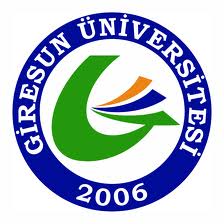 GİRESUN ÜNİVERSİTESİ                               TIP FAKÜLTESİ                                                          DÖNEM V EĞİTİM PROGRAMI                                            AKADEMİK TAKVİMİ                                                                         2019–2020                                EĞİTİM-ÖĞRETİM YILI2019 – 2020 EĞİTİM ÖĞRETİM YILI DÖNEM 5 STAJ PROGRAMI* SEÇMELİ STAJLAR : 	 1 – KLİNİK  RADYOLOJİ	 ( 2 HAFTA)        2 – KLİNİK BİYOKİMYA  (2 HAFTA)   3 – KLİNİK MİKROBİYOLOJİ (2 HAFTA)           4 – ADLİ TIP ( 1 HAFTA)    5 – RADYASYON ONKOLOJİSİ (1 HAFTA) 6 – NÜKLEER TIP   (1 HAFTA)       7- ÇOCUK CERRAHİSİ ( 1 HAFTA)    8- PLASTİK CERRAHİSİ (1 HAFTA)  9- KLİNİK FARMAKOLOJİ (1 HAFTA)Stajer öğrenciler anabilim dalı aktif olarak çalışan tüm klinik bölümlerden 1 tane 2 haftalık 1 tane 1 haftalık olmak üzere toplam 2 adet staj  seçebileceklerdir. 2019-2020 eğitim-öğretim döneminde staj grupları 2 grup halinde uygulanacaktır. Tablodaki Grup 1 ve Grup 3 grupları aktif olarak planlanacaktır.Toplam Eğitim Süresi: 37 Hafta		Yarıyıl Tatili: 6 Ocak 2020 – 17 Ocak 2020GİRESUN ÜNİVERSİTESİTIP FAKÜLTESİDÖNEM 5	2019 – 2020 EĞİTİM ÖĞRETİM YILI                KALP VE DAMAR CERRAHİ – GÖĞÜS CERRAHİ STAJ PROGRAMIGİRESUN ÜNİVERSİTESİTIP FAKÜLTESİDÖNEM 5	2019 – 2020 EĞİTİM ÖĞRETİM YILI                                            BÜTÜNLEME SINAV TARİHLERİ                                          (15 HAZİRAN 30 HAZİRAN ARASI)YÖNETİCİLERİMİZÜROLOJİ STAJIÜROLOJİ STAJ EĞİTİM PROGRAMIÜROLOJİ STAJ AMAÇ VE PROGRAM ÇIKTILARI
GİRESUN ÜNİVERSİTESİ TIP FAKÜLTESİÜROLOJİ ANABİLİM DALI STAJYER UYGULAMA KARNESİÜroloji Anabilim dalı öğretim üyeleri adına bölüm içi staj programımız sonunda aşağıda tanımlı beceri ve tutumları kazanmış olmanızı bekliyoruz. Staj süresi boyunca tanımlı faaliyetleri öğretim elemanları gözetim veya eşliğinde gerçekleştirdiğinizi kayıt altına almak durumundasınız. Aşağıda tanımlı işlemlerden toplam 100 puan üzerinden değerlendirmeniz yapılacaktır. Bu staj karnesinde tanımlı beceri ve tutumlar tam olarak gerçekleştirilmesi durumunda staj sonu final notunuza 10 (on) puan (100 puan üzerinden) şeklinde katkıda bulunacaktır.Başarı dileklerimizle…Karar (Puan):                                                                      Tarih:2019-2020 EĞİTİM-ÖĞRETİM YILIDÖNEM 5 ÜROLOJİ STAJ PROGRAMII. HAFTA    1. Gün2. Gün3. gün4. Gün5. GünII. HAFTA                                     6. Gün7. Gün8. Gün9. Gün10. GünIII. HAFTA                                       11. Gün12. Gün13. Gün14. Gün15. GünENFEKSİYON HASTALIKLARI VE KLİNİK MİKROBİYOLOJİ STAJ EĞİTİM PROGRAMIENFKSİYON HASTALIKLARI VE KLİNİK MİKROBİYOLOJİ STAJ AMAÇ VE PROGRAM ÇIKTILARI
GİRESUN ÜNİVERSİTESİ TIP FAKÜLTESİENFEKSİYON HASTALIKLARI VE KLİNİK MİKROBİYOLOJİ ANABİLİM DALI STAJYER UYGULAMA KARNESİEnfeksiyon Hastalıkları ve Klinik Mikrobiyoloji Anabilim dalı öğretim üyeleri adına bölüm içi staj programımız sonunda aşağıda tanımlı beceri ve tutumları kazanmış olmanızı bekliyoruz. Staj süresi boyunca tanımlı faaliyetleri öğretim elemanları gözetim veya eşliğinde gerçekleştirdiğinizi kayıt altına almak durumundasınız. Aşağıda tanımlı işlemlerden toplam 100 puan üzerinden değerlendirmeniz yapılacaktır. Bu staj karnesinde tanımlı beceri ve tutumlar tam olarak gerçekleştirilmesi durumunda staj sonu final notunuza 10(on) puan (100 puan üzerinden) şeklinde katkıda bulunacaktır.Başarı dileklerimizle…Karar(Puan):                                                                       Tarih:2019-2020 EĞİTİM ÖĞRETİM YILIDÖNEM V ENFEKSİYON HASTALIKLARI VE KLİNİK MİKROBİYOLOJİ STAJIFİZİKSEL TIP VE REHABİLİTASYON STAJIFİZİKSEL TIP VE REHABİLİTASYON STAJ EĞİTİM PROGRAMI FİZİKSEL TIP VE REHABİLİTASYON  STAJ AMAÇ VE PROGRAM ÇIKTILARI
GİRESUN ÜNİVERSİTESİ TIP FAKÜLTESİFİZİKSEL TIP VE REHABİLİTASYON ANABİLİM DALIFiziksel Tıp ve Rehabilitasyon Anabilim dalı öğretim üyeleri adına bölüm içi staj programımız sonunda aşağıda tanımlı beceri ve tutumları kazanmış olmanızı bekliyoruz. Staj süresi boyunca tanımlı faaliyetleri öğretim elemanları gözetim veya eşliğinde gerçekleştirdiğinizi kayıt altına almak durumundasınız. Aşağıda tanımlı işlemlerden toplam 100 puan üzerinden değerlendirmeniz yapılacaktır. Bu staj karnesinde tanımlı beceri ve tutumlar tam olarak gerçekleştirilmesi durumunda staj sonu final notunuza 10 (on) puan (100 puan üzerinden) şeklinde katkıda bulunacaktır.Başarı dileklerimizle…Karar(Puan):                                                                       Tarih:2019-2020 EĞİTİM ÖĞRETİM YILIDÖNEM V FİZİKSEL TIP VE REHABİLİTASYON STAJIRUH SAĞLIĞI VE HASTALIKLARI STAJI-ÇOCUK VE ERGEN RUH SAĞLIĞI VE HASTALIKLARI STAJIPSİKİYATRİ STAJI – ÇOCUK VE ERGEN RUH SAĞLIĞI HASTALIKLARI STAJI EĞİTİM PROGRAMIDÖNEM 5 RUH SAĞLIĞI VE HASTALIKLARI – ÇOCUK VE ERGEN RUH SAĞLIĞI HASTALIKLARI STAJ AMAÇ VE PROGRAM ÇIKTILARIGİRESUN ÜNİVERSİTESİ TIP FAKÜLTESİRUH SAĞLIĞI VE HASTALIKLARI – ÇOCUK VE ERGEN RUH SAĞLIĞI VE HASTALIKLARI ANABİLİM DALLARI STAJYER UYGULAMA KARNESİRuh Sağlığı ve Hastalıkları ile Çocuk ve Ergen Ruh Sağlığı ve Hastalıkları Anabilim dallarıı öğretim üyeleri adına bölüm içi staj programımız sonunda aşağıda tanımlı beceri ve tutumları kazanmış olmanızı bekliyoruz. Staj süresi boyunca tanımlı faaliyetleri öğretim elemanları gözetim veya eşliğinde gerçekleştirdiğinizi kayıt altına almak durumundasınız. Aşağıda tanımlı işlemlerden toplam 100 puan üzerinden değerlendirmeniz yapılacaktır. Bu staj karnesinde tanımlı beceri ve tutumlar tam olarak gerçekleştirilmesi durumunda staj sonu final notunuza 10(on) puan (100 puan üzerinden) şeklinde katkıda bulunacaktır.Başarı dileklerimizle…Karar(Puan):                                                                        Tarih:2019-2020 EĞİTİM ÖĞRETİM YILIDÖNEM V RUH SAĞLIĞI VE HASTALIKLARI STAJIBEYİN VE SİNİR CERRAHİSİ (NÖROŞİRÜRJİ) STAJIBEYİN VE SİNİR CERRAHİSİ STAJ EĞİTİM PROGRAMIBEYİN VE SİNİR CERRAHİSİ STAJI AMAÇ VE PROGRAM ÇIKTILARI
GİRESUN ÜNİVERSİTESİ TIP FAKÜLTESİBEYİN VE SİNİR CERRAHİSİ ANABİLİM DALI STAJYER UYGULAMA KARNESİBeyin ve Sinir Cerrahisi Anabilim Dalı öğretim üyeleri adına bölüm içi staj programımız sonunda aşağıda tanımlı beceri ve tutumları kazanmış olmanızı bekliyoruz. Staj süresi boyunca tanımlı faaliyetleri öğretim elemanları gözetim veya eşliğinde gerçekleştirdiğinizi kayıt altına almak durumundasınız. Aşağıda tanımlı işlemlerden toplam 100 puan üzerinden değerlendirmeniz yapılacaktır. Bu staj karnesinde tanımlı beceri ve tutumlar tam olarak gerçekleştirilmesi durumunda staj sonu final notunuza 10 (on) puan (100 puan üzerinden) şeklinde katkıda bulunacaktır.Başarı dileklerimizle…Karar (Puan):                                                                      Tarih:2019-2020 EĞİTİM-ÖĞRETİM YILIDÖNEM 5 - BEYİN VE SİNİR CERRAHİSİ STAJ PROGRAMII. HAFTA    1. Gün2. Gün3. gün4. Gün5. GünII. HAFTA                                     6. Gün7. Gün8. Gün9. Gün10. GünIII. HAFTA                                       11. Gün12. Gün13. Gün14. Gün15. GünDERMATOLOJİ STAJI DERMATOLOJİ STAJ AMAÇ VE PROGRAM ÇIKTILARI
GİRESUN ÜNİVERSİTESİ TIP FAKÜLTESİDERMATOLOJİ ANABİLİM DALI STAJYER UYGULAMA KARNESİDermatoloji Anabilim dalı öğretim üyeleri adına bölüm içi staj programımız sonunda aşağıda tanımlı beceri ve tutumları kazanmış olmanızı bekliyoruz. Staj süresi boyunca tanımlı faaliyetleri öğretim elemanları gözetim veya eşliğinde gerçekleştirdiğinizi kayıt altına almak durumundasınız. Aşağıda tanımlı işlemlerden toplam 100 puan üzerinden değerlendirmeniz yapılacaktır. Bu staj karnesinde tanımlı beceri ve tutumlar tam olarak gerçekleştirilmesi durumunda staj sonu final notunuza 10(on) puan (100 puan üzerinden) şeklinde katkıda bulunacaktır.Başarı dileklerimizle…Karar(Puan):                                                                       Tarih:2019-2020 EĞİTİM ÖĞRETİM YILIDÖNEM V DERMATOLOJİ STAJIGÖZ HASTALIKLARI STAJIGÖZ HASTALIKLARI STAJ EĞİTİM PROGRAMIGÖZ HASTALIKLARI STAJ AMAÇ VE PROGRAM ÇIKTILARIGİRESUN ÜNİVERSİTESİ TIP FAKÜLTESİGÖZ HASTALIKLARI ANABİLİM DALI STAJYER UYGULAMA KARNESİGöz Hastalıkları Anabilim dalı öğretim üyeleri adına bölüm içi staj programımız sonunda aşağıda tanımlı beceri ve tutumları kazanmış olmanızı bekliyoruz. Staj süresi boyunca tanımlı faaliyetleri öğretim elemanları gözetim veya eşliğinde gerçekleştirdiğinizi kayıt altına almak durumundasınız. Aşağıda tanımlı işlemlerden toplam 100 puan üzerinden değerlendirmeniz yapılacaktır. Bu staj karnesinde tanımlı beceri ve tutumlar tam olarak gerçekleştirilmesi durumunda staj sonu final notunuza 10 (on) puan (100 puan üzerinden) şeklinde katkıda bulunacaktır.Başarı dileklerimizle…Karar (Puan):                                                                      Tarih:2019-2020 EĞİTİM-ÖĞRETİM YILIDÖNEM 5 GÖZ STAJ PROGRAMINÖROLOJİ STAJINÖROLOJİ STAJ EĞİTİM PROGRAMINÖROLOJİ STAJ AMAÇ VE PROGRAM ÇIKTILARI
GİRESUN ÜNİVERSİTESİ TIP FAKÜLTESİNÖROLOJİ ANABİLİM DALI Nöroloji Anabilim dalı öğretim üyeleri adına bölüm içi staj programımız sonunda aşağıda tanımlı beceri ve tutumları kazanmış olmanızı bekliyoruz. Staj süresi boyunca tanımlı faaliyetleri öğretim elemanları gözetim veya eşliğinde gerçekleştirdiğinizi kayıt altına almak durumundasınız. Aşağıda tanımlı işlemlerden toplam 100 puan üzerinden değerlendirmeniz yapılacaktır. Bu staj karnesinde tanımlı beceri ve tutumlar tam olarak gerçekleştirilmesi durumunda staj sonu final notunuza 10(on) puan (100 puan üzerinden) şeklinde katkıda bulunacaktır.Başarı dileklerimizle…Karar(Puan):                                                                       Tarih:2019-2020 EĞİTİM ÖĞRETİM YILIDÖNEM V NÖROLOJİ STAJIKULAK BURUN BOĞAZ HASTALIKLARI STAJIKULAK BURUN BOĞAZ HASTALIKLARI STAJ EĞİTİM PROGRAMIKULAK BURUN BOĞAZ HASTALIKLARI STAJ AMAÇ VE PROGRAM ÇIKTILARIGİRESUN ÜNİVERSİTESİ TIP FAKÜLTESİKULAK BURUN BOĞAZ HASTALIKLARI ANABİLİM DALI STAJYER UYGULAMA KARNESİKULAK BURUN BOĞAZ Hastalıkları Anabilim dalı öğretim üyeleri adına bölüm içi staj programımız sonunda aşağıda tanımlı beceri ve tutumları kazanmış olmanızı bekliyoruz. Staj süresi boyunca tanımlı faaliyetleri öğretim elemanları gözetim veya eşliğinde gerçekleştirdiğinizi kayıt altına almak durumundasınız. Aşağıda tanımlı işlemlerden toplam 100 puan üzerinden değerlendirmeniz yapılacaktır. Bu staj karnesinde tanımlı beceri ve tutumlar tam olarak gerçekleştirilmesi durumunda staj sonu final notunuza 10(on) puan (100 puan üzerinden) şeklinde katkıda bulunacaktır.Başarı dileklerimizle…Karar(Puan):                                                                        Tarih:2019-2020 EĞİTİM-ÖĞRETİM YILIDÖNEM 5 KULAK BURUN BOĞAZ HASTALIKLARI STAJ PROGRAMII.HAFTAKALP DAMAR CERRAHİSİ STAJIKALP DAMAR CERRAHİSİ STAJ EĞİTİM PROGRAMIKALP DAMAR CERRAHİSİ STAJ AMAÇ VE PROGRAM ÇIKTILARI
GİRESUN ÜNİVERSİTESİ TIP FAKÜLTESİKALP DAMAR CERRAHİSİ ANABİLİM DALI STAJYER UYGULAMA KARNESİKalp Damar Cerrahisi Anabilim dalı öğretim üyeleri adına bölüm içi staj programımız sonunda aşağıda tanımlı beceri ve tutumları kazanmış olmanızı bekliyoruz. Staj süresi boyunca tanımlı faaliyetleri öğretim elemanları gözetim veya eşliğinde gerçekleştirdiğinizi kayıt altına almak durumundasınız. Aşağıda tanımlı işlemlerden toplam 100 puan üzerinden değerlendirmeniz yapılacaktır. Aşağıda tanımlı zorunlu işlemlerden 60, ek işlemlerden maksimum 40 olmak üzere 100 puan üzerinden değerlendirmeniz yapılacaktır. Zorunlu işlemlerden birinin eksikliği toplam işlem puanınızın sıfır olarak değerlendirilmesine yol açacaktır. Bu durumda staj ya da bütünleme sınavına alınmayacağınızı önemle hatırlatmak isteriz. Bu staj karnesinde tanımlı beceri ve tutumlar tam olarak gerçekleştirilmesi durumunda staj sonu final notunuza 10(on) puan (100 puan üzerinden) şeklinde katkıda bulunacaktır.Başarı dileklerimizle…Karar(Puan):                                                                        Tarih:2019-2020 EĞİTİM ÖĞRETİM YILIDÖNEM V KALP DAMAR CERRAHİSİ STAJI1.Hafta2.HaftaGÖĞÜS CERRAHİSİ STAJIGÖĞÜS CERRAHİSİ STAJ EĞİTİM PROGRAMIGÖĞÜS CERRAHİSİ STAJ AMAÇ VE PROGRAM ÇIKTILARI
GİRESUN ÜNİVERSİTESİ TIP FAKÜLTESİGÖĞÜS CERRAHİSİ ANABİLİM DALI STAJYER UYGULAMA KARNESİGöğüs Cerrahisi staj programı sonunda aşağıda tanımlı beceri ve tutumları kazanmış olmanızı bekliyoruz. Aşağıda tanımlı işlemlerden toplam 100 puan üzerinden değerlendirmeniz yapılacaktır. Bu staj karnesinde tanımlı beceri ve tutumlar tam olarak gerçekleştirilmesi durumunda staj sonu final notunuza 10 (on) puan (100 puan üzerinden) şeklinde katkıda bulunacaktır.Karar(Puan):                                                                        Tarih:2019-2020 EĞİTİM ÖĞRETİM YILIDÖNEM V GÖĞÜS CERRAHİSİ STAJIORTOPEDİ VE TRAVMATOLOJİ STAJIORTOPEDİ VE TRAVMATOLOJİ STAJ EĞİTİM PROGRAMIORTOPEDİ VE TRAVMATOLOJİ STAJ AMAÇ VE PROGRAM ÇIKTILARI
GİRESUN ÜNİVERSİTESİ TIP FAKÜLTESİORTOPEDİ VE TRAVMATOLOJİ ANABİLİM DALI STAJYER UYGULAMA KARNESİOrtopedi ve Travmatoloji Anabilim dalı öğretim üyeleri adına bölüm içi staj programımız sonunda aşağıda tanımlı beceri ve tutumları kazanmış olmanızı bekliyoruz. Staj süresi boyunca tanımlı faaliyetleri öğretim elemanları gözetim veya eşliğinde gerçekleştirdiğinizi kayıt altına almak durumundasınız. Aşağıda tanımlı işlemlerden toplam 100 puan üzerinden değerlendirmeniz yapılacaktır. Bu staj karnesinde tanımlı beceri ve tutumlar tam olarak gerçekleştirilmesi durumunda staj sonu final notunuza 10 (on) puan (100 puan üzerinden) şeklinde katkıda bulunacaktır.Başarı dileklerimizle…Karar (Puan):                                                                      Tarih:2019-2020 EĞİTİM-ÖĞRETİM YILIDÖNEM 5 ORTOPEDİ VE TRAVMATOLOJİ STAJ PROGRAMII. HAFTA    1. Gün2. Gün3. gün4. Gün5. GünII. HAFTA                                     6. Gün7. Gün8. Gün9. Gün10. GünIII. HAFTA                                       11. Gün12. Gün13. Gün14. Gün15. GünKLİNİK RADYOLOJİ STAJIKLİNİK RADYOLOJİ STAJ EĞİTİM PROGRAMIRADYOLOJİ STAJ AMAÇ VE PROGRAM ÇIKTILARI
GİRESUN ÜNİVERSİTESİ TIP FAKÜLTESİRADYOLOJİ ANABİLİM DALI STAJYER UYGULAMA KARNESİRadyoloji Anabilim dalı öğretim üyeleri adına bölüm içi staj programımız sonunda aşağıda tanımlı beceri ve tutumları kazanmış olmanızı bekliyoruz. Staj süresi boyunca tanımlı faaliyetleri öğretim elemanları gözetim veya eşliğinde gerçekleştirdiğinizi kayıt altına almak durumundasınız. Aşağıda tanımlı işlemlerden toplam 100 puan üzerinden değerlendirmeniz yapılacaktır. Bu staj karnesinde tanımlı beceri ve tutumlar tam olarak gerçekleştirilmesi durumunda staj sonu final notunuza 10(on) puan (100 puan üzerinden) şeklinde katkıda bulunacaktır.Başarı dileklerimizle…Karar(Puan):                                                                       Tarih:2019-2020 EĞİTİM ÖĞRETİM YILIDÖNEM V RADYOLOJİ STAJIKLİNİK BİYOKİMYA STAJ EĞİTİM PROGRAMIKLİNİK BİYOKİMYA STAJ AMAÇ VE PROGRAM ÇIKTILARI
GİRESUN ÜNİVERSİTESİ TIP FAKÜLTESİTIBBİ BİYOKİMYA ANABİLİM DALI STAJYER UYGULAMA KARNESİTıbbi Biyokimya Anabilim dalı öğretim üyeleri adına bölüm içi staj programımız sonunda aşağıda tanımlı beceri ve tutumları kazanmış olmanızı bekliyoruz. Staj süresi boyunca tanımlı faaliyetleri öğretim elemanları gözetim veya eşliğinde gerçekleştirdiğinizi kayıt altına almak durumundasınız. Aşağıda tanımlı işlemlerden toplam 100 puan üzerinden değerlendirmeniz yapılacaktır. Bu staj karnesinde tanımlı beceri ve tutumların tam olarak gerçekleştirilmesi durumunda staj sonu final notunuza 10 (on) puan (100 puan üzerinden) şeklinde katkıda bulunacaktır.Başarı dileklerimizle…Karar (Puan):                                                                        Tarih:2019-2020 EĞİTİM ÖĞRETİM YILIDÖNEM V KLİNİK BİYOKİMYA STAJITIBBİMİKROBİYOLOJİ STAJI2019-2020 YILI TIBBİ MİKROBİYOLOJİ STAJ EĞİTİM PROGRAMITIBBİ MİKROBİYOLOJİ STAJ AMAÇ VE PROGRAM ÇIKTILARI
GİRESUN ÜNİVERSİTESİ TIP FAKÜLTESİTIBBİ MİKROBİYOLOJİ ANABİLİM DALITıbbi Mikrobiyoloji Anabilim dalı öğretim üyeleri adına bölüm içi staj programımız sonunda aşağıda tanımlı beceri ve tutumları kazanmış olmanızı bekliyoruz. Staj süresi boyunca tanımlı faaliyetleri öğretim elemanları gözetim veya eşliğinde gerçekleştirdiğinizi kayıt altına almak durumundasınız. Aşağıda tanımlı işlemlerden toplam 100 puan üzerinden değerlendirmeniz yapılacaktır. Bu staj karnesinde tanımlı beceri ve tutumlar tam olarak gerçekleştirilmesi durumunda staj sonu final notunuza 10 (on) puan (100 puan üzerinden) şeklinde katkıda bulunacaktır.Başarı dileklerimizle…Karar (Puan):                                                                      Tarih:2019-2020 EĞİTİM ÖĞRETİM YILIDÖNEM V TIBBİ MİKROBİYOLOJİ STAJII. HAFTA    II. HAFTA                                     RADYASYON ONKOLOJİSİ STAJ EĞİTİM PROGRAMI2019-2020 DÖNEM V RADYASYON ONKOLOJİSİ STAJ EĞİTİM PROGRAMIRADYASYON ONKOLOJİSİ STAJ AMAÇ VE PROGRAM ÇIKTILARI
GİRESUN ÜNİVERSİTESİ TIP FAKÜLTESİRADYASYON ONKOLOJİSİ ANABİLİM DALI STAJYER UYGULAMA KARNESİRadyasyon Onkolojisi Anabilim dalı öğretim üyeleri adına bölüm içi staj programımız sonunda aşağıda tanımlı beceri ve tutumları kazanmış olmanızı bekliyoruz. Staj süresi boyunca tanımlı faaliyetleri öğretim elemanı gözetim veya eşliğinde gerçekleştirdiğinizi kayıt altına almak durumundasınız. Aşağıda tanımlı işlemlerden toplam 100 puan üzerinden değerlendirmeniz yapılacaktır. Bu staj karnesinde tanımlı beceri ve tutumlar tam olarak gerçekleştirilmesi durumunda staj sonu final notunuza 10(on) puan (100 puan üzerinden) şeklinde katkıda bulunacaktır.Başarı dileklerimizle…Karar(Puan):                                                                       Tarih:2019-2020 EĞİTİM ÖĞRETİM YILIDÖNEM V RADYASYON ONKOLOJİSİ STAJIKLİNİK FARMAKOLOJİ STAJIKLİNİK FARMAKOLOJİ STAJ AMAÇ VE PROGRAM ÇIKTILARI
GİRESUN ÜNİVERSİTESİ TIP FAKÜLTESİTIBBİ FARMAKOLOJİ ANABİLİM DALI STAJYER UYGULAMA KARNESİTıbbi Farmakoloji Anabilim dalı öğretim üyeleri adına bölüm içi staj programımız sonunda aşağıda tanımlı beceri ve tutumları kazanmış olmanızı bekliyoruz. Staj süresi boyunca tanımlı faaliyetleri öğretim elemanları gözetim veya eşliğinde gerçekleştirdiğinizi kayıt altına almak durumundasınız. Aşağıda tanımlı işlemlerden toplam 100 puan üzerinden değerlendirmeniz yapılacaktır. Bu staj karnesinde tanımlı beceri ve tutumlar tam olarak gerçekleştirilmesi durumunda staj sonu final notunuza 10(on) puan (100 puan üzerinden) şeklinde katkıda bulunacaktır.Başarı dileklerimizle…Karar (Puan):                                                                        Tarih:2019-2020 EĞİTİM-ÖĞRETİM YILIDÖNEM 5 KLİNİK FARMAKOLOJİ STAJ PROGRAMI02.09.19 20.09.1923.09.19 11.10.1914.10.19 01.11.1904.11.19 22.11.1925.11.19 13.12.1916.12.19 03.01.2006.01.2017.01.2020.01.20 07.02.2010.02.20 28.02.2002.03.20 20.03.2023.03.20 10.04.2013.04.20 05.05.2006.05.20 29.05.201ÜROLOJİGrup 1Grup 4YGrup 3Grup 22ENFEKSİYON Grup 1Grup 4AGrup 3Grup 23FTR Grup 1Grup 4RGrup 3Grup 24PSİKİYATRİÇOCUK PSİ.Grup 2Grup 1IGrup 4Grup 35NÖROŞİRUJİGrup 2Grup 1YGrup 4Grup 36DERMATOLOJİGrup 2Grup 1IGrup 4Grup 37GÖZGrup 3Grup 2LGrup 1Grup 48NÖROLOJİGrup 3Grup 2TGrup 1Grup 49KBBGrup 3Grup 2AGrup 1Grup 410KVC GÖĞÜS CER.Grup 4Grup 3TGrup 2Grup 111ORTOPEDİGrup 4Grup 3İGrup 2Grup 112SEÇMELİ *Grup 4Grup 3LGrup 2Grup 1STAJ ADIGRUPSTAJ BAŞLANGIÇ TARİHİSTAJ BİTİŞ TARİHİKalp ve Damar Cerrahisi402.09.201913.09.2019Göğüs Cerrahisi416.09.201920.09.2019Kalp ve Damar Cerrahisi304.11.201915.11.2019Göğüs Cerrahisi318.11.201922.11.2019Kalp ve Damar Cerrahisi220.01.202031.01.2020Göğüs Cerrahisi203.02.202007.02.2020Kalp ve Damar Cerrahisi123.03.202003.04.2020Göğüs Cerrahisi106.04.202010.04.2020Fiziksel Tıp ve Rehabilitasyon Stajı15 Haziran 2020Üroloji Stajı16 Haziran 2020Enfeksiyon Hastalıkları ve Klinik Mikrobiyoloji Stajı17 Haziran 2020Göz Hastalıkları Stajı18 Haziran 2020Nöroloji Stajı19 Haziran 2020Kulak Burun Boğaz Hastalıkları Stajı22 Haziran 2020Ortopedi ve Travmatoloji Stajı23 Haziran 2020Kalp ve Damar Cerrahisi Stajı24 Haziran 2020Beyin ve Sinir Cerrahisi Stajı20 Haziran 2020Deri ve Zührevi Hastalıkları Stajı25 Haziran 2020Ruh Sağlığı ve Hastalıkları StajıÇocuk ve Ergen Ruh Sağlığı Hastalıkları Stajı26 Haziran 2020Göğüs Cerrahisi Stajı29 Haziran 2020Seçmeli Staj 30 Haziran 2020Seçmeli Staj30 Haziran 2020REKTÖRPROF. DR. YILMAZ CANREKTÖR YARDIMCISIPROF. DR. GÜVEN ÖZDEMDEKAN PROF.DR. CANAN ÇELİKDEKAN YARDIMCISIDOÇ. DR. URAL OĞUZDEKAN YARDIMCISIDR.ÖĞR.ÜYESİ MÜCAHİT GÜNAYDINBAŞKOORDİNATÖRDOÇ. DR. URAL OĞUZDÖNEM 1 KOORDİNATÖRÜPROF. DR. CİHANGİR AKDEMİRDÖNEM 1 KOORDİNATÖR YARDIMCISIDR.ÖĞR.ÜYESİ HAKAN YÜZÜAKDÖNEM 2 KOORDİNATÖRÜDR.ÖĞR.ÜYESİ NEJLA CEBECİ GÜLERDÖNEM 2 KOORDİNATÖR YARDIMCISIDR.ÖĞR.ÜYESİ FADİME MUTLU İÇDUYGUDÖNEM 3 KOORDİNATÖRÜDR.ÖĞR.ÜYESİ BURAK AKSANDÖNEM 3 KOORDİNATÖR YARDIMCISIDR.ÖĞR.ÜYESİ AYŞEGÜL BAŞAK TEKERDÖNEM 4 KOORDİNATÖRÜDR.ÖĞR.ÜYESİ ŞEBNEM ALANYA TOSUNDÖNEM 4 KOORDİNATÖR YARDIMCISIDOÇ. DR. ALPTEKİN TOSUNDÖNEM 5 KOORDİNATÖRÜDOÇ.DR. FEYZİ BİROL SARICADÖNEM 5 KOORDİNATÖR YARDIMCISIDR.ÖĞR.ÜYESİ KÜRŞAD AYTEKİNDÖNEM 6 KOORDİNATÖRÜDR.ÖĞR.ÜYESİ EMİNE AYHANDÖNEM 6 KOORDİNATÖR YARDIMCISIDR.ÖĞR.ÜYESİ İREM İLGEZDİBaşkoordinatör:Doç.Dr.Ural OĞUZDönem V Koordinatörü:   Doç. Dr. Feyzi Birol SARICAKoordinatör Yardımcıları:  Dr. Öğr. Üyesi Kürşat AYTEKİNEğitimin yürütüldüğü yer:GRÜ Prof. Dr. A. İlhan Özdemir Eğitim ve Araştırma Hastanesi, Üroloji KliniğiStaj Eğitim Sorumlusu:  Doç.Dr.Ural OĞUZStaj öğretim üyeleri:  Doç.Dr.Ural OĞUZDr.Öğr.Üyesi Erhan DEMİRELLİDr.Öğr.Üyesi Ercan ÖĞREDENDr.Öğr. Üyesi Doğan Sabri TOKSTAJ ADIÜROLOJİÜROLOJİÜROLOJİÜROLOJİSTAJ YILI2019-2020 Eğitim Öğretim Yılı2019-2020 Eğitim Öğretim Yılı2019-2020 Eğitim Öğretim Yılı2019-2020 Eğitim Öğretim YılıSTAJ SÜRESİ3 Hafta3 Hafta3 Hafta3 HaftaTEORİK DERS SAATİ42424242UYGULAMALI DERS SAATİ61616161STAJ İÇERİĞİÜROLOJİ STAJI HASTALIKLAR / KLİNİK PROBLEMLER LİSTESİÜROLOJİ STAJI HASTALIKLAR / KLİNİK PROBLEMLER LİSTESİÜROLOJİ STAJI HASTALIKLAR / KLİNİK PROBLEMLER LİSTESİÜROLOJİ STAJI HASTALIKLAR / KLİNİK PROBLEMLER LİSTESİSTAJ İÇERİĞİCinsel yolla bulaşan enfeksiyonlarCinsel yolla bulaşan enfeksiyonlarCinsel yolla bulaşan enfeksiyonlarTT-KSTAJ İÇERİĞİÜriner sistem enfeksiyonlarıÜriner sistem enfeksiyonlarıÜriner sistem enfeksiyonlarıTT-KSTAJ İÇERİĞİGenital enfeksiyonlarGenital enfeksiyonlarGenital enfeksiyonlarT-KSTAJ İÇERİĞİObstrüktif üropatiObstrüktif üropatiObstrüktif üropatiT-ASTAJ İÇERİĞİÜriner sistem taş hastalığıÜriner sistem taş hastalığıÜriner sistem taş hastalığıT-ASTAJ İÇERİĞİFimosis ve parafimosisFimosis ve parafimosisFimosis ve parafimosisTSTAJ İÇERİĞİHidroselHidroselHidroselTSTAJ İÇERİĞİHipospadiasis, epispadiasisHipospadiasis, epispadiasisHipospadiasis, epispadiasisTSTAJ İÇERİĞİMesane kanseriMesane kanseriMesane kanseriÖnT-KSTAJ İÇERİĞİProstat kanseriProstat kanseriProstat kanseriÖnT-KSTAJ İÇERİĞİTestis tümörüTestis tümörüTestis tümörüÖnT-KSTAJ İÇERİĞİBenign prostat hiperplazi (BPH)Benign prostat hiperplazi (BPH)Benign prostat hiperplazi (BPH)ÖnTSTAJ İÇERİĞİBöbreğin kistik hastalıklarıBöbreğin kistik hastalıklarıBöbreğin kistik hastalıklarıÖnTSTAJ İÇERİĞİBöbrek anomalileriBöbrek anomalileriBöbrek anomalileriÖnTSTAJ İÇERİĞİBöbrek tümörleriBöbrek tümörleriBöbrek tümörleriÖnTSTAJ İÇERİĞİCinsel işlev bozukluklarıCinsel işlev bozukluklarıCinsel işlev bozukluklarıÖnTSTAJ İÇERİĞİİşeme bozuklukları (Enürezis, inkontinans vs)İşeme bozuklukları (Enürezis, inkontinans vs)İşeme bozuklukları (Enürezis, inkontinans vs)ÖnTSTAJ İÇERİĞİVarikoselVarikoselVarikoselÖnTSTAJ İÇERİĞİWilms tümörüWilms tümörüWilms tümörüÖnTSTAJ İÇERİĞİGenito‐üriner sistem travmasıGenito‐üriner sistem travmasıGenito‐üriner sistem travmasıASTAJ İÇERİĞİTestis torsiyonu ve ürolojik acillerTestis torsiyonu ve ürolojik acillerTestis torsiyonu ve ürolojik acillerASTAJ İÇERİĞİSTAJ İÇERİĞİÖĞRENME DÜZEYİAÇIKLAMA (Çekirdek hastalıklar)AÇIKLAMA (Çekirdek hastalıklar)AÇIKLAMA (Çekirdek hastalıklar)STAJ İÇERİĞİAAcil durumu tanıyarak acil tedavisini yapabilmeli, gerektiğinde uzmana yönlendirebilmeli.Acil durumu tanıyarak acil tedavisini yapabilmeli, gerektiğinde uzmana yönlendirebilmeli.Acil durumu tanıyarak acil tedavisini yapabilmeli, gerektiğinde uzmana yönlendirebilmeli.STAJ İÇERİĞİÖnTÖn tanı koyarak gerekli ön işlemleri yapıp uzmana yönlendirebilmeli. Ön tanı koyarak gerekli ön işlemleri yapıp uzmana yönlendirebilmeli. Ön tanı koyarak gerekli ön işlemleri yapıp uzmana yönlendirebilmeli. STAJ İÇERİĞİTTanı koyabilmeli ve tedavi hakkında bilgi sahibi olmalı, gerekli ön işlemleri yaparak uzmana yönlendirmeli.Tanı koyabilmeli ve tedavi hakkında bilgi sahibi olmalı, gerekli ön işlemleri yaparak uzmana yönlendirmeli.Tanı koyabilmeli ve tedavi hakkında bilgi sahibi olmalı, gerekli ön işlemleri yaparak uzmana yönlendirmeli.STAJ İÇERİĞİTTTanı koyabilmeli, tedavi edebilmeli.Tanı koyabilmeli, tedavi edebilmeli.Tanı koyabilmeli, tedavi edebilmeli.STAJ İÇERİĞİİBirinci basamak koşullarında uzun süreli izlem ve kontrolünü yapabilmeli.Birinci basamak koşullarında uzun süreli izlem ve kontrolünü yapabilmeli.Birinci basamak koşullarında uzun süreli izlem ve kontrolünü yapabilmeli.STAJ İÇERİĞİKKorunma önlemlerini (birincil, ikincil, üçüncül korunmadan uygun olan/ olanları) uygulayabilmeli.Korunma önlemlerini (birincil, ikincil, üçüncül korunmadan uygun olan/ olanları) uygulayabilmeli.Korunma önlemlerini (birincil, ikincil, üçüncül korunmadan uygun olan/ olanları) uygulayabilmeli.STAJ İÇERİĞİÖĞRENME DÜZEYİAÇIKLAMA (Semptomlar ve Durumlar)AÇIKLAMA (Semptomlar ve Durumlar)AÇIKLAMA (Semptomlar ve Durumlar)STAJ İÇERİĞİAtpAyırıcı tanıyı planlarAyırıcı tanıyı planlarAyırıcı tanıyı planlarSTAJ İÇERİĞİAtspAyırıcı tanı yapar, semptomatik tedaviyi planlarAyırıcı tanı yapar, semptomatik tedaviyi planlarAyırıcı tanı yapar, semptomatik tedaviyi planlarSTAJ İÇERİĞİAtstAyırcı tanı, semptomatik tedavi yaparAyırcı tanı, semptomatik tedavi yaparAyırcı tanı, semptomatik tedavi yaparSTAJ AMACIErkek ve kadın üriner sistemi ile erkek genital sistemi ilgili sağlık problemlerini tanıma, tedavi yöntemlerini açıklama ve acil ürolojik sorunlara yaklaşım için gereklibilgi, beceri vetutumları kazandırmaktır.Erkek ve kadın üriner sistemi ile erkek genital sistemi ilgili sağlık problemlerini tanıma, tedavi yöntemlerini açıklama ve acil ürolojik sorunlara yaklaşım için gereklibilgi, beceri vetutumları kazandırmaktır.Erkek ve kadın üriner sistemi ile erkek genital sistemi ilgili sağlık problemlerini tanıma, tedavi yöntemlerini açıklama ve acil ürolojik sorunlara yaklaşım için gereklibilgi, beceri vetutumları kazandırmaktır.Erkek ve kadın üriner sistemi ile erkek genital sistemi ilgili sağlık problemlerini tanıma, tedavi yöntemlerini açıklama ve acil ürolojik sorunlara yaklaşım için gereklibilgi, beceri vetutumları kazandırmaktır.ÖĞRENİM HEDEFLERİErkek ve kadın üriner sistem ve erkek genital sistem ile ilgili sorunların/hastalıkların oluşum mekanizmalarını açıklar. Sık görülen ürogenital sistem sorunlarının/hastalıklarının epidemiyolojisini açıklar.Ürogenital sistem ile ilgili temel hastalıkların klinik özelliklerini ve klinik yaklaşım ilkelerini (tanı, tedavi ve korunma) açıklar.Hastanın sağlık problemleri, öz ve soygeçmişi ve ürogenital sisteme ilişkin bilgilerini alır ve düzenler. Ürogenital sistem için fizik muayene tekniklerini/becerilerini uygular.	Ürogenital sistem yakınmaları ile gelen hastada anamnez ve fizik muayene bulgularını değerlendirerek, tanı ve tedaviye yönlendirecek tanısal yöntemleri uygun sırada seçer.Ürogenital sistem hastalıklarının teşhisinde kullanılan temel tanı yöntemlerini ve işlemlerini açıklar ve sonuçlarını yorumlar.Ürogenital sistem yakınmaları ile gelen hastada anamnez, fizik muayene ve tanısal test sonuçlarını değerlendirerek ayırıcı tanı yapar ve ön tanı/tanı koyar.Erkek ve kadın üriner sistem ve erkek genital sistem hastalıkları için birinci basamak düzeyinde tanıya uygun tedavi planlar ve sevk kriterlerini açıklar.Ürogenital sistem acil durumlarını, bu durumlara yaklaşım ilkelerini açıklar.Ürogenital sisteme yönelik temel tıbbi girişimleri (sonda takma vb) uygular.Bilimsel kaynaklara ulaşır, amaca uygun bilgiyi alır, organize eder ve sunar.Erkek ve kadın üriner sistem ve erkek genital sistem ile ilgili sorunların/hastalıkların oluşum mekanizmalarını açıklar. Sık görülen ürogenital sistem sorunlarının/hastalıklarının epidemiyolojisini açıklar.Ürogenital sistem ile ilgili temel hastalıkların klinik özelliklerini ve klinik yaklaşım ilkelerini (tanı, tedavi ve korunma) açıklar.Hastanın sağlık problemleri, öz ve soygeçmişi ve ürogenital sisteme ilişkin bilgilerini alır ve düzenler. Ürogenital sistem için fizik muayene tekniklerini/becerilerini uygular.	Ürogenital sistem yakınmaları ile gelen hastada anamnez ve fizik muayene bulgularını değerlendirerek, tanı ve tedaviye yönlendirecek tanısal yöntemleri uygun sırada seçer.Ürogenital sistem hastalıklarının teşhisinde kullanılan temel tanı yöntemlerini ve işlemlerini açıklar ve sonuçlarını yorumlar.Ürogenital sistem yakınmaları ile gelen hastada anamnez, fizik muayene ve tanısal test sonuçlarını değerlendirerek ayırıcı tanı yapar ve ön tanı/tanı koyar.Erkek ve kadın üriner sistem ve erkek genital sistem hastalıkları için birinci basamak düzeyinde tanıya uygun tedavi planlar ve sevk kriterlerini açıklar.Ürogenital sistem acil durumlarını, bu durumlara yaklaşım ilkelerini açıklar.Ürogenital sisteme yönelik temel tıbbi girişimleri (sonda takma vb) uygular.Bilimsel kaynaklara ulaşır, amaca uygun bilgiyi alır, organize eder ve sunar.Erkek ve kadın üriner sistem ve erkek genital sistem ile ilgili sorunların/hastalıkların oluşum mekanizmalarını açıklar. Sık görülen ürogenital sistem sorunlarının/hastalıklarının epidemiyolojisini açıklar.Ürogenital sistem ile ilgili temel hastalıkların klinik özelliklerini ve klinik yaklaşım ilkelerini (tanı, tedavi ve korunma) açıklar.Hastanın sağlık problemleri, öz ve soygeçmişi ve ürogenital sisteme ilişkin bilgilerini alır ve düzenler. Ürogenital sistem için fizik muayene tekniklerini/becerilerini uygular.	Ürogenital sistem yakınmaları ile gelen hastada anamnez ve fizik muayene bulgularını değerlendirerek, tanı ve tedaviye yönlendirecek tanısal yöntemleri uygun sırada seçer.Ürogenital sistem hastalıklarının teşhisinde kullanılan temel tanı yöntemlerini ve işlemlerini açıklar ve sonuçlarını yorumlar.Ürogenital sistem yakınmaları ile gelen hastada anamnez, fizik muayene ve tanısal test sonuçlarını değerlendirerek ayırıcı tanı yapar ve ön tanı/tanı koyar.Erkek ve kadın üriner sistem ve erkek genital sistem hastalıkları için birinci basamak düzeyinde tanıya uygun tedavi planlar ve sevk kriterlerini açıklar.Ürogenital sistem acil durumlarını, bu durumlara yaklaşım ilkelerini açıklar.Ürogenital sisteme yönelik temel tıbbi girişimleri (sonda takma vb) uygular.Bilimsel kaynaklara ulaşır, amaca uygun bilgiyi alır, organize eder ve sunar.Erkek ve kadın üriner sistem ve erkek genital sistem ile ilgili sorunların/hastalıkların oluşum mekanizmalarını açıklar. Sık görülen ürogenital sistem sorunlarının/hastalıklarının epidemiyolojisini açıklar.Ürogenital sistem ile ilgili temel hastalıkların klinik özelliklerini ve klinik yaklaşım ilkelerini (tanı, tedavi ve korunma) açıklar.Hastanın sağlık problemleri, öz ve soygeçmişi ve ürogenital sisteme ilişkin bilgilerini alır ve düzenler. Ürogenital sistem için fizik muayene tekniklerini/becerilerini uygular.	Ürogenital sistem yakınmaları ile gelen hastada anamnez ve fizik muayene bulgularını değerlendirerek, tanı ve tedaviye yönlendirecek tanısal yöntemleri uygun sırada seçer.Ürogenital sistem hastalıklarının teşhisinde kullanılan temel tanı yöntemlerini ve işlemlerini açıklar ve sonuçlarını yorumlar.Ürogenital sistem yakınmaları ile gelen hastada anamnez, fizik muayene ve tanısal test sonuçlarını değerlendirerek ayırıcı tanı yapar ve ön tanı/tanı koyar.Erkek ve kadın üriner sistem ve erkek genital sistem hastalıkları için birinci basamak düzeyinde tanıya uygun tedavi planlar ve sevk kriterlerini açıklar.Ürogenital sistem acil durumlarını, bu durumlara yaklaşım ilkelerini açıklar.Ürogenital sisteme yönelik temel tıbbi girişimleri (sonda takma vb) uygular.Bilimsel kaynaklara ulaşır, amaca uygun bilgiyi alır, organize eder ve sunar.ÖĞRETME YÖNTEMLERİYeterlik /Eğitim AlanlarıYeterlik /Eğitim AlanlarıÖğrenme YöntemleriÖğrenme YöntemleriÖĞRETME YÖNTEMLERİHekimlik uygulamalarına yönelik eğitimHekimlik uygulamalarına yönelik eğitimKlinik beceri laboratuvarları ve simüle hasta merkezlerinde gerçekleştirilen yapılandırılmış  öğrenme etkinlikleri    Mültidisiplin laboratuvar uygulamaları  Hastabaşı eğitimler, vizitler, yapılandırılmış  odaklı hasta viziti; servis ve poliklinik deneyimleri  İş başında öğrenme ve değerlendirmeYapılandırılmış olgu tartışması  Klinik beceri laboratuvarları ve simüle hasta merkezlerinde gerçekleştirilen yapılandırılmış  öğrenme etkinlikleri    Mültidisiplin laboratuvar uygulamaları  Hastabaşı eğitimler, vizitler, yapılandırılmış  odaklı hasta viziti; servis ve poliklinik deneyimleri  İş başında öğrenme ve değerlendirmeYapılandırılmış olgu tartışması  ÖĞRETME YÖNTEMLERİBilgiye yönelik eğitimBilgiye yönelik eğitimSınıf dersi/sunum: Düz anlatım, eğitici sunumu, etkileşimli amfi / sınıf dersleri  Disiplinler arası öğrenme etkinlikleri (toplantılar, paneller, grup tartışmaları)    Küçük gruplarla yürütülen olguya / probleme dayalı etkileşimli öğrenme etkinlikleri (probleme dayalı öğrenme, olgu tartışması, klinik tutoryaller vb)  Bağımsız öğrenmeMültidisiplin laboratuvar uygulamalarıProjeye / araştırmaya dayalı öğrenmeSınıf dersi/sunum: Düz anlatım, eğitici sunumu, etkileşimli amfi / sınıf dersleri  Disiplinler arası öğrenme etkinlikleri (toplantılar, paneller, grup tartışmaları)    Küçük gruplarla yürütülen olguya / probleme dayalı etkileşimli öğrenme etkinlikleri (probleme dayalı öğrenme, olgu tartışması, klinik tutoryaller vb)  Bağımsız öğrenmeMültidisiplin laboratuvar uygulamalarıProjeye / araştırmaya dayalı öğrenmeÖĞRETME YÖNTEMLERİProfesyonelliğe yönelik eğitimProfesyonelliğe yönelik eğitimDisiplinler arası öğrenme etkinlikleri (toplantılar, paneller, forumlar, grup tartışmaları)Kritik durum tartışmalarıRefleksiyon oturumlarıOyunlaştırma, psikodramaYazılı görsel metin/eser okumaları, yorumlamalarÖğrenci gelişim dosyası (portfolio) uygulamasıİş başında öğrenme ve değerlendirme Disiplinler arası öğrenme etkinlikleri (toplantılar, paneller, forumlar, grup tartışmaları)Kritik durum tartışmalarıRefleksiyon oturumlarıOyunlaştırma, psikodramaYazılı görsel metin/eser okumaları, yorumlamalarÖğrenci gelişim dosyası (portfolio) uygulamasıİş başında öğrenme ve değerlendirme DEĞERLENDİRME YÖNTEMLERİStaj sonunda teorik ve sözlü sınav yapılacaktır. Öğrencinin staj süresince teorik ve uygulama derslerine olan ilgisine ve yaklaşımına, kendisine verilen görevi yerine getirmesine, klinik içi çalışmalara ve bilimsel aktivitelere katılmasına göre kanaat notu verilecektir. Staj karnesi üzerinden alınan puanın %10’u alınacaktır. Geri kalan %90’lık puan kısmı ise teorik ve sözlü sınavdan elde edilecektir. Teorik sınavın %40’si ve sözlü sınavın %50’si alınarak hesaplanacaktır. Toplamda 100 puan üzerinden Üroloji Staj notu belirlenecektir. Bu toplam 100 puan üzerinden 60 ve üzeri alan öğrenci staj sonu sınavdan başarılı sayılacaktır.Staj sonunda teorik ve sözlü sınav yapılacaktır. Öğrencinin staj süresince teorik ve uygulama derslerine olan ilgisine ve yaklaşımına, kendisine verilen görevi yerine getirmesine, klinik içi çalışmalara ve bilimsel aktivitelere katılmasına göre kanaat notu verilecektir. Staj karnesi üzerinden alınan puanın %10’u alınacaktır. Geri kalan %90’lık puan kısmı ise teorik ve sözlü sınavdan elde edilecektir. Teorik sınavın %40’si ve sözlü sınavın %50’si alınarak hesaplanacaktır. Toplamda 100 puan üzerinden Üroloji Staj notu belirlenecektir. Bu toplam 100 puan üzerinden 60 ve üzeri alan öğrenci staj sonu sınavdan başarılı sayılacaktır.Staj sonunda teorik ve sözlü sınav yapılacaktır. Öğrencinin staj süresince teorik ve uygulama derslerine olan ilgisine ve yaklaşımına, kendisine verilen görevi yerine getirmesine, klinik içi çalışmalara ve bilimsel aktivitelere katılmasına göre kanaat notu verilecektir. Staj karnesi üzerinden alınan puanın %10’u alınacaktır. Geri kalan %90’lık puan kısmı ise teorik ve sözlü sınavdan elde edilecektir. Teorik sınavın %40’si ve sözlü sınavın %50’si alınarak hesaplanacaktır. Toplamda 100 puan üzerinden Üroloji Staj notu belirlenecektir. Bu toplam 100 puan üzerinden 60 ve üzeri alan öğrenci staj sonu sınavdan başarılı sayılacaktır.Staj sonunda teorik ve sözlü sınav yapılacaktır. Öğrencinin staj süresince teorik ve uygulama derslerine olan ilgisine ve yaklaşımına, kendisine verilen görevi yerine getirmesine, klinik içi çalışmalara ve bilimsel aktivitelere katılmasına göre kanaat notu verilecektir. Staj karnesi üzerinden alınan puanın %10’u alınacaktır. Geri kalan %90’lık puan kısmı ise teorik ve sözlü sınavdan elde edilecektir. Teorik sınavın %40’si ve sözlü sınavın %50’si alınarak hesaplanacaktır. Toplamda 100 puan üzerinden Üroloji Staj notu belirlenecektir. Bu toplam 100 puan üzerinden 60 ve üzeri alan öğrenci staj sonu sınavdan başarılı sayılacaktır.ÖNERİLEN KAYNAKLARTemel Üroloji. Kadri Anafarta, Nihat Arıkan, Yaşar Bedük (Editörler); Güneş Tıp Kitabevi.Temel Üroloji. Kadri Anafarta, Nihat Arıkan, Yaşar Bedük (Editörler); Güneş Tıp Kitabevi.Temel Üroloji. Kadri Anafarta, Nihat Arıkan, Yaşar Bedük (Editörler); Güneş Tıp Kitabevi.Temel Üroloji. Kadri Anafarta, Nihat Arıkan, Yaşar Bedük (Editörler); Güneş Tıp Kitabevi.ÖNERİLEN KAYNAKLARCampbell-Walsh Üroloji. Önder Yaman (Çeviri editörü); Güneş Tıp Kitabevi.Campbell-Walsh Üroloji. Önder Yaman (Çeviri editörü); Güneş Tıp Kitabevi.Campbell-Walsh Üroloji. Önder Yaman (Çeviri editörü); Güneş Tıp Kitabevi.Campbell-Walsh Üroloji. Önder Yaman (Çeviri editörü); Güneş Tıp Kitabevi.ÖNERİLEN KAYNAKLAREuropean Association of Urology Guidelines (http://uroweb.org).European Association of Urology Guidelines (http://uroweb.org).European Association of Urology Guidelines (http://uroweb.org).European Association of Urology Guidelines (http://uroweb.org).ÖNERİLEN KAYNAKLARUpToDate (http://www.uptodate.com)UpToDate (http://www.uptodate.com)UpToDate (http://www.uptodate.com)UpToDate (http://www.uptodate.com)ÖNERİLEN KAYNAKLARÖğretim Üyelerinin Ders NotlarıÖğretim Üyelerinin Ders NotlarıÖğretim Üyelerinin Ders NotlarıÖğretim Üyelerinin Ders NotlarıZORUNLU İŞLEMLERZORUNLU İŞLEMLERPUANTARİHONAY1Rutin öğretim üyesi vizitine katılma102Klinikte yatan hastadan anamnez alma103Klinikte yatan hastayı vizitte sunma104Poliklinikte hasta değerlendirme105Fizik muayene / Digital rektal muayene106Reçete düzenleyebilme57Üroflowmetri Testi yorumlama58Mesaneye sonda uygulama/mesane ponksiyonu10EK İŞLEMLEREK İŞLEMLERPUANTARİHONAY1Stajdaki tüm yoklamalarda eksiksiz bulunma152Klinik içi bilimsel faaliyetlere aktif katılım103Ameliyata steril girme508.30  - 09.20   PRATİKStaj TanıtımıDoç. Dr. Ural OĞUZ09.30  - 10.20   PRATİKPratik eğitim (Ameliyathane, poliklinik, klinik)Tüm Öğretim Üyeleri10.30  - 11.20      TEORİKÜrogenital sistem anatomisi Dr. Öğr. Ü. Doğan Sabri TOK11.30  - 12.20TEORİKÜrogenital sistem anatomisi Dr. Öğr. Ü. Doğan Sabri TOKÖ Ğ L E     A R A S I13.30  - 14.20   PRATİKÜrogenital MuayeneDr. Öğr. Ü. Erhan DEMİRELLİ14.30  - 15.20   PRATİKÜrogenital MuayeneDr. Öğr. Ü. Erhan DEMİRELLİ15.30  - 16.20   PRATİKPratik eğitim (Ameliyathane, poliklinik, endoskopi)Tüm Öğretim Üyeleri16.30  - 17.20   PRATİKPratik eğitim (Ameliyathane, poliklinik, endoskopi)Tüm Öğretim Üyeleri08.30  - 09.20   PRATİKPratik eğitim (Ameliyathane, poliklinik, klinik)Tüm Öğretim Üyeleri09.30  - 10.20   PRATİKPratik eğitim (Ameliyathane, poliklinik, klinik)Tüm Öğretim Üyeleri10.30  - 11.20      PRATİKÜrolojik enstrümentasyonlar Dr. Öğr. Ü. Doğan Sabri TOK11.30  - 12.20PRATİKÜrolojik enstrümentasyonlarDr. Öğr. Ü. Doğan Sabri TOKÖ Ğ L E     A R A S I13.30  - 14.20   TEORİKErkek infertilitesi14.30  - 15.20   TEORİKErkek infertilitesiDr. Öğr. Ü. Ercan ÖĞREDEN15.30  - 16.20   PRATİKPratik eğitim (Ameliyathane, poliklinik, klinik)Tüm Öğretim Üyeleri16.30  - 17.20   PRATİKPratik eğitim (Ameliyathane, poliklinik, klinik)Tüm Öğretim Üyeleri08.30  - 09.20   PRATİKPratik eğitim (Ameliyathane, poliklinik, klinik)Tüm Öğretim Üyeleri09.30  - 10.20   PRATİKPratik eğitim (Ameliyathane, poliklinik, klinik)10.30  - 11.20      TEORİKÜrogenital sistemin konjemin anomalileriDr. Öğr. Ü. Ercan ÖĞREDEN11.30  - 12.20TEORİKÜrogenital sistemin konjemin anomalileriDr. Öğr. Ü. Ercan ÖĞREDENÖ Ğ L E     A R A S I13.30  - 14.20   TEORİKGenito-üriner travmalı hastaya yaklaşımDr. Öğr. Ü. Erhan DEMİRELLİ14.30  - 15.20   TEORİKGenito-üriner sistem acilleriDr. Öğr. Ü. Erhan DEMİRELLİ15.30  - 16.20   TEORİKSeminerTüm Öğretim Üyeleri16.30  - 17.20   TEORİKSeminerTüm Öğretim Üyeleri08.30  - 09.20   PRATİKPratik eğitim (Ameliyathane, poliklinik, klinik)Tüm Öğretim Üyeleri09.30  - 10.20   PRATİKPratik eğitim (Ameliyathane, poliklinik, klinik)Tüm Öğretim Üyeleri10.30  - 11.20      TEORİKBöbrek TümörleriDoç. Dr. Ural OĞUZ11.30  - 12.20TEORİKBöbrek TümörleriDoç. Dr. Ural OĞUZÖ Ğ L E     A R A S I13.30  - 14.20   TEORİKObstruktif ÜropatiDoç. Dr. Ural OĞUZ14.30  - 15.20   TEORİKObstruktif ÜropatiDoç. Dr. Ural OĞUZ15.30  - 16.20   PRATİKPratik eğitim (Ameliyathane, poliklinik, klinik)Tüm Öğretim Üyeleri16.30  - 17.20   PRATİKPratik eğitim (Ameliyathane, poliklinik, klinik)Tüm Öğretim Üyeleri08.30  - 09.20   PRATİKPratik eğitim (Ameliyathane, poliklinik, klinik)Tüm Öğretim Üyeleri09.30  - 10.20   PRATİKPratik eğitim (Ameliyathane, poliklinik, klinik)Tüm Öğretim Üyeleri10.30  - 11.20      TEORİKSeminer/Literatür/Konsey/Multidisipliner ToplantıTüm Öğretim Üyeleri11.30  - 12.20TEORİKSeminer/Literatür/Konsey/Multidisipliner ToplantıTüm Öğretim ÜyeleriÖ Ğ L E     A R A S I13.30  - 14.20   TEORİKÜriner inkontinanslı hastaya yaklaşım ve ürodinamiDr. Öğr. Ü. Doğan Sabri TOK14.30  - 15.20   TEORİKÜriner inkontinanslı hastaya yaklaşım ve ürodinamiDr. Öğr. Ü. Doğan Sabri TOK15.30  - 16.20   PRATİKPratik eğitim (Ameliyathane, poliklinik, klinik)Tüm Öğretim Üyeleri16.30  - 17.20   PRATİKPratik eğitim (Ameliyathane, poliklinik, klinik)Tüm Öğretim Üyeleri08.30  - 09.20   PRATİKPratik eğitim (Ameliyathane, poliklinik, klinik)Tüm Öğretim Üyeleri09.30  - 10.20   PRATİKPratik eğitim (Ameliyathane, poliklinik, klinik)Tüm Öğretim Üyeleri10.30  - 11.20      TEORİKÜriner enfeksiyonlar ve cinsel yolla bulaşan enfeksiyonlarDr. Öğr. Ü. Doğan Sabri TOK11.30  - 12.20TEORİKÜriner enfeksiyonlar ve cinsel yolla bulaşan enfeksiyonlarDr. Öğr. Ü. Doğan Sabri TOKÖ Ğ L E     A R A S I13.30  - 14.20   PRATİKBeceri uygulaması (Üretral sonda uygulaması)Dr. Öğr. Ü. Erhan DEMİRELLİ14.30  - 15.20   PRATİKBeceri uygulaması (Suprapubik ponksiyon)Dr. Öğr. Ü. Erhan DEMİRELLİ15.30  - 16.20   PRATİKPratik eğitim (Ameliyathane, poliklinik, klinik)Tüm Öğretim Üyeleri16.30  - 17.20   PRATİKPratik eğitim (Ameliyathane, poliklinik, klinik)Tüm Öğretim Üyeleri08.30  - 09.20   PRATİKPratik eğitim (Ameliyathane, poliklinik, klinik)Tüm Öğretim Üyeleri09.30  - 10.20   PRATİKPratik eğitim (Ameliyathane, poliklinik, klinik)Tüm Öğretim Üyeleri10.30  - 11.20      TEORİKBenign Prostat HipertrofisiDoç. Dr. Ural OĞUZ11.30  - 12.20TEORİKBenign Prostat HipertrofisiDoç. Dr. Ural OĞUZÖ Ğ L E     A R A S I13.30  - 14.20   PRATİKAnürik hastaya yaklaşımDr. Öğr. Ü. Erhan DEMİRELLİ14.30  - 15.20   PRATİKPratik eğitim (Ameliyathane, poliklinik, klinik)Tüm Öğretim Üyeleri15.30  - 16.20   PRATİKPratik eğitim (Ameliyathane, poliklinik, klinik)Tüm Öğretim Üyeleri16.30  - 17.20   PRATİKPratik eğitim (Ameliyathane, poliklinik, klinik)Tüm Öğretim Üyeleri08.30  - 09.20   PRATİKPratik eğitim (Ameliyathane, poliklinik, klinik)Tüm Öğretim Üyeleri09.30  - 10.20   PRATİKPratik eğitim (Ameliyathane, poliklinik, klinik)Tüm Öğretim Üyeleri10.30  - 11.20      TEORİKÇocuklarda işeme bozuklukları ve enürezisDr. Öğr. Ü. Doğan Sabri TOK11.30  - 12.20TEORİKÇocuklarda işeme bozuklukları ve enürezisDr. Öğr. Ü. Doğan Sabri TOKÖ Ğ L E     A R A S I13.30  - 14.20   TEORİKProstat CaDoç. Dr. Ural OĞUZ14.30  - 15.20   TEORİKProstat CaDoç. Dr. Ural OĞUZ15.30  - 16.20   TEORİKSeminer saatiTüm Öğretim Üyeleri16.30  - 17.20   TEORİKSeminer saatiTüm Öğretim Üyeleri08.30  - 09.20   PRATİKPratik eğitim (Ameliyathane, poliklinik, klinik)Tüm Öğretim Üyeleri09.30  - 10.20   PRATİKPratik eğitim (Ameliyathane, poliklinik, klinik)Tüm Öğretim Üyeleri10.30  - 11.20      TEORİKÜriner sistem taş hastalığıDoç. Dr. Ural OĞUZ11.30  - 12.20TEORİKÜriner sistem taş hastalığıDoç. Dr. Ural OĞUZÖ Ğ L E     A R A S I13.30  - 14.20   TEORİKSkrotum kapsamı hastalıklarDr. Öğr. Ü. Ercan ÖĞREDEN14.30  - 15.20   TEORİKSkrotum kapsamı hastalıklarDr. Öğr. Ü. Ercan ÖĞREDEN15.30  - 16.20   PRATİKPratik eğitim (Ameliyathane, poliklinik, klinik)Tüm Öğretim Üyeleri16.30  - 17.20   PRATİKPratik eğitim (Ameliyathane, poliklinik, klinik)Tüm Öğretim Üyeleri08.30  - 09.20   PRATİKPratik eğitim (Ameliyathane, poliklinik, klinik)Tüm Öğretim Üyeleri09.30  - 10.20   PRATİKPratik eğitim (Ameliyathane, poliklinik, klinik)Tüm Öğretim Üyeleri10.30  - 11.20      TEORİKSeminer/Literatür/Konsey/Multidisipliner ToplantıTüm Öğretim Üyeleri11.30  - 12.20TEORİKSeminer/Literatür/Konsey/Multidisipliner ToplantıTüm Öğretim ÜyeleriÖ Ğ L E     A R A S I13.30  - 14.20   TEORİKTestis tmDr. Öğr. Ü. Ercan ÖĞREDEN14.30  - 15.20   TEORİKTestis tmDr. Öğr. Ü. Ercan ÖĞREDEN15.30  - 16.20   PRATİKPratik eğitim (Ameliyathane, poliklinik, endoskopi)Tüm Öğretim Üyeleri16.30  - 17.20   PRATİKPratik eğitim (Ameliyathane, poliklinik, endoskopi)Tüm Öğretim Üyeleri08.30  - 09.20   PRATİKPratik eğitim (Ameliyathane, poliklinik, klinik)Tüm Öğretim Üyeleri09.30  - 10.20   PRATİKPratik eğitim (Ameliyathane, poliklinik, klinik)Tüm Öğretim Üyeleri10.30  - 11.20      TEORİKMesane kanseriDr. Öğr. Ü. Erhan DEMİRELLİ11.30  - 12.20TEORİKMesane kanseriDr. Öğr. Ü. Erhan DEMİRELLİÖ Ğ L E     A R A S I13.30  - 14.20   PRATİKPratik eğitim (Ameliyathane, poliklinik, klinik)Tüm Öğretim Üyeleri14.30  - 15.20   PRATİKPratik eğitim (Ameliyathane, poliklinik, klinik)Tüm Öğretim Üyeleri15.30  - 16.20   PRATİKPratik eğitim (Ameliyathane, poliklinik, klinik)Tüm Öğretim Üyeleri16.30  - 17.20   PRATİKPratik eğitim (Ameliyathane, poliklinik, klinik)Tüm Öğretim Üyeleri08.30  - 09.20   PRATİKPratik eğitim (Ameliyathane, poliklinik, klinik)Tüm Öğretim Üyeleri09.30  - 10.20   PRATİKPratik eğitim (Ameliyathane, poliklinik, klinik)Tüm Öğretim Üyeleri10.30  - 11.20      TEORİKErkekte cinsel işlev bozukluklarıDr. Öğr. Ü. Erhan DEMİRELLİ11.30  - 12.20TEORİKErkekte cinsel işlev bozukluklarıDr. Öğr. Ü. Erhan DEMİRELLİÖ Ğ L E     A R A S I13.30  - 14.20   PRATİKRenal kolikli hastaya yaklaşımDr. Öğr. Ü. Ercan ÖĞREDEN14.30  - 15.20   PRATİKPratik eğitim (Ameliyathane, poliklinik, klinik)Tüm Öğretim Üyeleri15.30  - 16.20   PRATİKPratik eğitim (Ameliyathane, poliklinik, klinik)Tüm Öğretim Üyeleri16.30  - 17.20   PRATİKPratik eğitim (Ameliyathane, poliklinik, klinik)Tüm Öğretim Üyeleri08.30  - 09.20   PRATİKPratik eğitim (Ameliyathane, poliklinik, klinik)Tüm Öğretim Üyeleri09.30  - 10.20   PRATİKPratik eğitim (Ameliyathane, poliklinik, klinik)Tüm Öğretim Üyeleri10.30  - 11.20      PRATİKHematüri ve üretrorajiDr. Öğr. Ü. Doğan Sabri TOK11.30  - 12.20PRATİKHematüri ve üretrorajiDr. Öğr. Ü. Doğan Sabri TOKÖ Ğ L E     A R A S I13.30  - 14.20   PRATİKPratik eğitim (Ameliyathane, poliklinik, klinik)Tüm Öğretim Üyeleri14.30  - 15.20   PRATİKPratik eğitim (Ameliyathane, poliklinik, klinik)Tüm Öğretim Üyeleri15.30  - 16.20   TEORİKSeminer saatiTüm Öğretim Üyeleri16.30  - 17.20   TEORİKSeminer saatiTüm Öğretim Üyeleri08.30  - 09.20   YAZILI  SINAV09.30  - 10.20   YAZILI  SINAV10.30  - 11.20      YAZILI  SINAV11.30  - 12.20YAZILI  SINAVYAZILI  SINAV13.30  - 14.20   YAZILI  SINAV14.30  - 15.20   YAZILI  SINAV15.30  - 16.20   YAZILI  SINAV16.30  - 17.20   YAZILI  SINAV08.30  - 09.20   SÖZLÜ SINAV09.30  - 10.20   SÖZLÜ SINAV10.30  - 11.20      SÖZLÜ SINAV11.30  - 12.20SÖZLÜ SINAVSÖZLÜ SINAV13.30  - 14.20   SÖZLÜ SINAV14.30  - 15.20   SÖZLÜ SINAV15.30  - 16.20   SÖZLÜ SINAV16.30  - 17.20   SÖZLÜ SINAVBaşkoordinatör:Doç. Dr. Ural OĞUZDönem V Koordinatörü:   Dr.Öğr. Üyesi Feyzi Birol SARICAKoordinatör Yardımcıları:  Dr.Öğr. Üyesi Kürşat AYTEKİNEğitimin yürütüldüğü yer:Giresun Üniversitesi Tıp Fakültesi Prof. Dr. İlhan Özdemir Eğitim Araştırma Hastanesi Enfeksiyon Hastalıkları ve Klinik Mikrobiyoloji KliniğiStaj Eğitim Sorumlusu:  Prof. Dr. Meltem Arzu YETKİNStaj öğretim üyeleri:  Prof. Dr. Meltem Arzu YETKİNDr.Öğr. Üyesi İlknur YAVUZDr.Öğr. Üyesi Ahmet Melih ŞAHİNSTAJ ADIEnfeksiyon Hastalıkları ve Klinik MikrobiyolojiSTAJ DÖNEMİ2018-2019STAJ SÜRESİ3 HaftaTEORİK DERS SAATİ42 saatUYGULAMALI DERS SAATİ54 saatSTAJ İÇERİĞİEnfeksiyon Hastalıkları ve Klinik Mikrobiyoloji alanında ülkemizde ve dünyada önemli ve sık görülen, mezuniyet öğrencisi tıp fakültesi öğrencisinin mutlak bilmesi gerekli olan enfeksiyon hastalıklarına tanı koyabilmek, tedavi edebilmek, korunma önlemlerini uygulayabilmek ve üst basamağa sevk kriterlerini öğretmeyi hedefleyen konuları kapsar. Bu amaçla stajer öğrenciler pratik derslerde sorumlu öğretim görevlisi eşliğinde, enfeksiyon hastalıklarının tespitine yönelik, günlük hekimlik pratiğinde uygulaması gerekli olan uygun anamnez alabilme, muayene yöntemleri ve laboratuar tetkiklerini isteyebilme yetilerini öğrenir. Teorik dersler ile sık karşılan enfeksiyon hastalıklarının fizyopatolojisi, tanı ve tedavisi ile acil yaklaşım gerektiren klinik durumlar irdelenir. Hasta başı pratik uygulamaları ile hastadan anamnez alma, muayene, laboratuar sonuçlarının yorumlanması ve tedavi kararı tartışılır. Poliklinik uygulamalarında ise hastaneye yatış gerektiren ve ayaktan tedavi edilmesi gereken hastaların ayrımı ve günlük pratikte sık karşılaşılan ve ayaktan tedavi edilebilen hastalara yönelik uygun reçete yazma alıştırmaları yapılır.STAJ AMACIÜlkemizde sık görülen toplum kökenli enfeksiyon hastalıklarını bilmeli, etiyopatogenezi, klinik bulguları ile bu hastalıkların tanı yöntemleri, tedavileri ve korunma hakkında bilgi sahibi olmalı; ayaktan izlenecek hastalıkların tanı, ayırıcı tanı ve tedavilerini yapabilecek beceriyi kazanmalı; acil enfeksiyon hastalıklarında gerekli ilk müdahaleyi ve hasta sevkinde temel ilkeleri bilmeli; sağlık bakım ilişkili enfeksiyonların önlenmesi ve el hijyeni konularında temel bilgileri öğrenmeliÖĞRENİM ÇIKTILARIEnfeksiyon Hastalıkları stajının sonunda öğrenci;1. Ülke ve bölge için önemli olan enfeksiyon hastalıklarını sayabilmeli,2. Toplum kökenli enfeksiyon hastalıklarının belirtilerini, klinik ve laboratuvar bulgularını, ayırıcı tanıya giren enfeksiyöz veya enfeksiyöz olmayan sık görülen hastalıkları bilmeli, birinci basamak için gerekenleri uygulayıp yorumlayabilmeli3. Özel konakta gelişen enfeksiyonlar, yabancı cisim ilişkili enfeksiyonlar ve sağlık hizmeti ilişkili enfeksiyonlar hakkında bilgi sahibi olmalı;4. Toplum kökenli enfeksiyon hastalıklarının tanısında kullanılan tanı yöntemlerini akılcı şekilde kullanma ve yorumlayabilmeyi bilmeli5. Ülke ve bölge için önemli olan toplum kökenli enfeksiyon hastalıklarının tedavisini uygulayabilmeli; komplike olguları tanıyıp sevk edebilmeli6. Bildirimi zorunlu hastalıkları birinci basamak düzeyinde bildirimini yapabilecek düzeyde tanıyı, bildirebilmeli7.Toplumda oluşan salgınları veya yeni ortaya çıkan hastalıkları fark edebilmeli; konuyla ilgili gerekli ilişkileri kurabilmeli, ön incelemeleri yapabilmeli8. Akılcı antimikrobiyal kullanımı prensiplerini, antimikrobiyal ajanların etki mekanizmasını,spektrumunu, yan etkilerini, ilaç etkileşimlerini sayabilmeli,9. Toplum kökenli enfeksiyonlarda direnç durumunu bilmeli, antibiyogram yorumunu yapabilmeli,10.Sağlık bakım ilişkili enfeksiyonların önlenmesinde önemli rolü olan el hijyeni konusunda bilgi sahibi olmalı.ÖĞRETME YÖNTEMLERİGörsel araç kullanımları ile interaktif teorik anlatım, hasta başında tanı, tedavi ve korunmaya yönelik pratik uygulamalar, olgu sunumları üzerinden soru cevap şeklinde interaktif oturumlarDEĞERLENDİRME YÖNTEMLERİStaj içeriğinde pratik ve gözlemler sonucu öğrenilenler staj karnesine kayıt edilir ve staj sonunda değerlendirilir. Staj sonunda teorik bilgiyi ölçen yazılı sınav, hasta yaklaşımlarını değerlendiren sözlü sınav yapılmaktadır.ÖNERİLEN KAYNAKLAREnfeksiyon Hastalıkları ve Mikrobiyolojisi. Ed. Ayşe Wilke Topçu, Güner Söyletir, Mehmet Doğanay, Nobel Tıp KitabevleriİŞLEMLERPUANTARİHONAYZORUNLU1İlk yatışında hazırladığı 1.hastayı öğretim üyesi vizitinde sunmak102Hazırladığı hastanın antibiyotik tedavi planı üzerine karar verebilmek103Klinik örneklerin direkt mikroskopik incelenmesi, boyalı preparatların (Gram, EZN, metilen mavisi) hazırlanma ve incelenmesi104Dışkıda parazit araştırılması105Periferik yayma yapma ve değerlendirme106Boğaz. İdrar yara vb kültür örneği alma10Zorunlu İşlemler Toplam PuanEK1İlk yatışında hazırladığı 2.hastayı öğretim üyesi vizitinde sunmak202Lomber ponksiyon işlemine aktif katılmak/ izlemek203Kültür (idrar vb.) ekimi ve değerlendirme104Nöbete kalma (telafi hariç, 22’ye kadar)205Klinik içi bilimsel faaliyetlere katılmak201. GÜN1. GÜN1. GÜN1. GÜNSAATT : TEORİKP : PRATİKÖĞRETİM ÜYESİDERSİN KONUSU08.30  - 09.20   PProf. Dr. M. Arzu YETKİNDr. Öğr. Üyesi İlknur YAVUZDr. Öğr. Üyesi A.Melih ŞAHİNHasta başı vizit09.30  - 10.20   TProf. Dr. M. Arzu YETKİNEnfeksiyon Hastalıklarına Giriş ve Staj Tanıtımı10.30  - 11.20      TProf. Dr. M. Arzu YETKİNEnfeksiyon acilleri tanı, ayırıcı tanı ve tedavi yaklaşımları11.30  - 12.20TProf. Dr. M. Arzu YETKİNEnfeksiyon acilleri tanı, ayırıcı tanı ve tedavi yaklaşımlarıÖĞLE ARASIÖĞLE ARASIÖĞLE ARASIÖĞLE ARASI13.30  - 14.20   TDr. Öğr. Üyesi İlknur YAVUZAteş, nedeni bilinmeyen ateş ve ateşli hastaya yaklaşım I14.30  - 15.20   TDr. Öğr. Üyesi İlknur YAVUZAteş, nedeni bilinmeyen ateş ve ateşli hastaya yaklaşım II15.30  - 16.20   PProf. Dr. M. Arzu YETKİNDr. Öğr. Üyesi İlknur YAVUZDr. Öğr. Üyesi A.Melih ŞAHİNHasta başı vizit16.30  - 17.20   SERBEST ÇALIŞMA2. GÜN2. GÜN2. GÜN2. GÜN2. GÜNSAATT : TEORİKP : PRATİKÖĞRETİM ÜYESİDERSİN KONUSUDERSİN KONUSU08.30  - 09.20   PProf. Dr. M. Arzu YETKİNDr. Öğr. Üyesi İlknur YAVUZDr. Öğr. Üyesi A.Melih ŞAHİNHasta başı vizitHasta başı vizit09.30  - 10.20   TDr. Öğr. Üyesi İlknur YAVUZAntimikrobiyaller IAntimikrobiyaller I10.30  - 11.20      PProf. Dr. M. Arzu YETKİNDr. Öğr. Üyesi İlknur YAVUZDr. Öğr. Üyesi A.Melih ŞAHİNOlgu Örnekli Eğitim ve UygulamaGrup 1: PoliklinikGrup 2: ServisOlgu Örnekli Eğitim ve UygulamaGrup 1: PoliklinikGrup 2: Servis11.30  - 12.20PProf. Dr. M. Arzu YETKİNDr. Öğr. Üyesi İlknur YAVUZDr. Öğr. Üyesi A.Melih ŞAHİNOlgu Örnekli Eğitim ve UygulamaGrup 1: PoliklinikGrup 2: ServisOlgu Örnekli Eğitim ve UygulamaGrup 1: PoliklinikGrup 2: ServisÖĞLE ARASIÖĞLE ARASIÖĞLE ARASIÖĞLE ARASIÖĞLE ARASI13.30  - 14.20   TDr. Öğr. Üyesi İlknur YAVUZDr. Öğr. Üyesi İlknur YAVUZAntimikrobiyaller II14.30  - 15.20   TDr. Öğr. Üyesi İlknur YAVUZDr. Öğr. Üyesi İlknur YAVUZAntimikrobiyaller III15.30  - 16.20   PProf. Dr. M. Arzu YETKİNDr. Öğr. Üyesi İlknur YAVUZDr. Öğr. Üyesi A.Melih ŞAHİNProf. Dr. M. Arzu YETKİNDr. Öğr. Üyesi İlknur YAVUZDr. Öğr. Üyesi A.Melih ŞAHİNHasta başı vizit16.30  - 17.20   SERBEST ÇALIŞMA3. GÜN3. GÜN3. GÜN3. GÜN3. GÜN3. GÜNSAATT : TEORİKP : PRATİKÖĞRETİM ÜYESİÖĞRETİM ÜYESİÖĞRETİM ÜYESİDERSİN KONUSU08.30  - 09.20   PProf. Dr. M. Arzu YETKİNDr. Öğr. Üyesi İlknur YAVUZDr. Öğr. Üyesi A.Melih ŞAHİNProf. Dr. M. Arzu YETKİNDr. Öğr. Üyesi İlknur YAVUZDr. Öğr. Üyesi A.Melih ŞAHİNProf. Dr. M. Arzu YETKİNDr. Öğr. Üyesi İlknur YAVUZDr. Öğr. Üyesi A.Melih ŞAHİNHasta başı vizit09.30  - 10.20   TDr. Öğr. Üyesi İlknur YAVUZDr. Öğr. Üyesi İlknur YAVUZDr. Öğr. Üyesi İlknur YAVUZTetanoz10.30  - 11.20      PProf. Dr. M. Arzu YETKİNProf. Dr. M. Arzu YETKİNProf. Dr. M. Arzu YETKİNLaboratuvar Eğitimi11.30  - 12.20PProf. Dr. M. Arzu YETKİNProf. Dr. M. Arzu YETKİNProf. Dr. M. Arzu YETKİNLaboratuvar EğitimiÖĞLE ARASIÖĞLE ARASIÖĞLE ARASIÖĞLE ARASIÖĞLE ARASIÖĞLE ARASI13.30  - 14.20   TProf. Dr. M. Arzu YETKİNKlinikte Akılcı Antibiyotik KullanımıKlinikte Akılcı Antibiyotik KullanımıKlinikte Akılcı Antibiyotik Kullanımı14.30  - 15.20   TProf. Dr. M. Arzu YETKİNEnfeksiyon Hastalıklarında Akılcı Laboratuvar KullanımıEnfeksiyon Hastalıklarında Akılcı Laboratuvar KullanımıEnfeksiyon Hastalıklarında Akılcı Laboratuvar Kullanımı15.30  - 16.20   PProf. Dr. M. Arzu YETKİNDr. Öğr. Üyesi İlknur YAVUZDr. Öğr. Üyesi A.Melih ŞAHİNHasta başı vizitHasta başı vizitHasta başı vizit16.30  - 17.20   SERBEST ÇALIŞMASERBEST ÇALIŞMASERBEST ÇALIŞMA4. GÜN4. GÜN4. GÜN4. GÜN4. GÜN4. GÜNSAATT : TEORİKP : PRATİKÖĞRETİM ÜYESİÖĞRETİM ÜYESİDERSİN KONUSUDERSİN KONUSU08.30  - 09.20   PProf. Dr. M. Arzu YETKİNDr. Öğr. Üyesi İlknur YAVUZDr. Öğr. Üyesi A.Melih ŞAHİNProf. Dr. M. Arzu YETKİNDr. Öğr. Üyesi İlknur YAVUZDr. Öğr. Üyesi A.Melih ŞAHİNHasta başı vizitHasta başı vizit09.30  - 10.20   TDr. Öğr. Üyesi A.Melih ŞAHİNDr. Öğr. Üyesi A.Melih ŞAHİNErişkin Bağışıklama ve Perkütan Yaralanmalarda ProfilaksiErişkin Bağışıklama ve Perkütan Yaralanmalarda Profilaksi10.30  - 11.20      PProf. Dr. M. Arzu YETKİNDr. Öğr. Üyesi İlknur YAVUZDr. Öğr. Üyesi A.Melih ŞAHİNProf. Dr. M. Arzu YETKİNDr. Öğr. Üyesi İlknur YAVUZDr. Öğr. Üyesi A.Melih ŞAHİNOlgu Örnekli Eğitim ve UygulamaGrup 1: PoliklinikGrup 2: ServisOlgu Örnekli Eğitim ve UygulamaGrup 1: PoliklinikGrup 2: Servis11.30  - 12.20PProf. Dr. M. Arzu YETKİNDr. Öğr. Üyesi İlknur YAVUZDr. Öğr. Üyesi A.Melih ŞAHİNProf. Dr. M. Arzu YETKİNDr. Öğr. Üyesi İlknur YAVUZDr. Öğr. Üyesi A.Melih ŞAHİNOlgu Örnekli Eğitim ve UygulamaGrup 1: PoliklinikGrup 2: ServisOlgu Örnekli Eğitim ve UygulamaGrup 1: PoliklinikGrup 2: ServisÖĞLE ARASIÖĞLE ARASIÖĞLE ARASIÖĞLE ARASIÖĞLE ARASIÖĞLE ARASI13.30  - 14.20   TDr. Öğr. Üyesi A.Melih ŞAHİNDr. Öğr. Üyesi A.Melih ŞAHİNMSS Enfeksiyonlarında tanı, ayırıcı tanı ve tedavi IMSS Enfeksiyonlarında tanı, ayırıcı tanı ve tedavi I14.30  - 15.20   TDr. Öğr. Üyesi A.Melih ŞAHİNDr. Öğr. Üyesi A.Melih ŞAHİNMSS Enfeksiyonlarında tanı, ayırıcı tanı ve tedavi IIMSS Enfeksiyonlarında tanı, ayırıcı tanı ve tedavi II15.30  - 16.20   PProf. Dr. M. Arzu YETKİNDr. Öğr. Üyesi İlknur YAVUZDr. Öğr. Üyesi A.Melih ŞAHİNProf. Dr. M. Arzu YETKİNDr. Öğr. Üyesi İlknur YAVUZDr. Öğr. Üyesi A.Melih ŞAHİNHasta başı vizitHasta başı vizit16.30  - 17.20   SERBEST ÇALIŞMASERBEST ÇALIŞMA5. GÜN5. GÜN5. GÜN5. GÜN5. GÜNSAATT : TEORİKP : PRATİKÖĞRETİM ÜYESİDERSİN KONUSUDERSİN KONUSU08.30  - 09.20   PProf. Dr. M. Arzu YETKİNDr. Öğr. Üyesi İlknur YAVUZDr. Öğr. Üyesi A.Melih ŞAHİNHasta başı vizitHasta başı vizit09.30  - 10.20   TProf. Dr. M. Arzu YETKİNKuduzKuduz10.30  - 11.20      PProf. Dr. M. Arzu YETKİNDr. Öğr. Üyesi İlknur YAVUZDr. Öğr. Üyesi A.Melih ŞAHİNOlgu Örnekli Eğitim ve UygulamaGrup 1: PoliklinikGrup 2: ServisOlgu Örnekli Eğitim ve UygulamaGrup 1: PoliklinikGrup 2: Servis11.30  - 12.20PProf. Dr. M. Arzu YETKİNDr. Öğr. Üyesi İlknur YAVUZDr. Öğr. Üyesi A.Melih ŞAHİNOlgu Örnekli Eğitim ve UygulamaGrup 1: PoliklinikGrup 2: ServisOlgu Örnekli Eğitim ve UygulamaGrup 1: PoliklinikGrup 2: ServisÖĞLE ARASIÖĞLE ARASIÖĞLE ARASIÖĞLE ARASIÖĞLE ARASI13.30  - 14.20   TDr. Öğr. Üyesi A.Melih ŞAHİNDr. Öğr. Üyesi A.Melih ŞAHİNAkut solunum yolu enfeksiyonları ve İnfluenza14.30  - 15.20   TDr. Öğr. Üyesi A.Melih ŞAHİNDr. Öğr. Üyesi A.Melih ŞAHİNAlt solunum yolu enfeksiyonları15.30  - 16.20   PProf. Dr. M. Arzu YETKİNDr. Öğr. Üyesi İlknur YAVUZDr. Öğr. Üyesi A.Melih ŞAHİNProf. Dr. M. Arzu YETKİNDr. Öğr. Üyesi İlknur YAVUZDr. Öğr. Üyesi A.Melih ŞAHİNHasta başı vizit16.30  - 17.20   SERBEST ÇALIŞMA6. GÜN6. GÜN6. GÜN6. GÜNSAATT : TEORİKP : PRATİKÖĞRETİM ÜYESİDERSİN KONUSU08.30  - 09.20   PProf. Dr. M. Arzu YETKİNDr. Öğr. Üyesi İlknur YAVUZDr. Öğr. Üyesi A.Melih ŞAHİNHasta başı vizit09.30  - 10.20   TDr. Öğr. Üyesi A.Melih ŞAHİNZoonotik Enfeksiyonlar I ( Hanta, Leptosipirosis)10.30  - 11.20      PProf. Dr. M. Arzu YETKİNDr. Öğr. Üyesi İlknur YAVUZDr. Öğr. Üyesi A.Melih ŞAHİNOlgu Örnekli Eğitim ve UygulamaGrup 1: PoliklinikGrup 2: Servis11.30  - 12.20PProf. Dr. M. Arzu YETKİNDr. Öğr. Üyesi İlknur YAVUZDr. Öğr. Üyesi A.Melih ŞAHİNOlgu Örnekli Eğitim ve UygulamaGrup 1: PoliklinikGrup 2: ServisÖĞLE ARASIÖĞLE ARASIÖĞLE ARASIÖĞLE ARASI13.30  - 14.20   TDr. Öğr. Üyesi A.Melih ŞAHİNZoonotik Enfeksiyonlar II (Bruselloz)14.30  - 15.20   TDr. Öğr. Üyesi A.Melih ŞAHİNZoonotik Enfeksiyonlar III (Lyme, Tularemi)15.30  - 16.20   PProf. Dr. M. Arzu YETKİNDr. Öğr. Üyesi İlknur YAVUZDr. Öğr. Üyesi A.Melih ŞAHİNHasta başı vizit16.30  - 17.20   SERBEST ÇALIŞMA7. GÜN7. GÜN7. GÜN7. GÜNSAATT : TEORİKP : PRATİKÖĞRETİM ÜYESİDERSİN KONUSU08.30  - 09.20   PProf. Dr. M. Arzu YETKİNDr. Öğr. Üyesi İlknur YAVUZDr. Öğr. Üyesi A.Melih ŞAHİNHasta başı vizit09.30  - 10.20   TDr. Öğr. Üyesi A.Melih ŞAHİNDeri yumuşak doku enfeksiyonları10.30  - 11.20      PProf. Dr. M. Arzu YETKİNDr. Öğr. Üyesi İlknur YAVUZDr. Öğr. Üyesi A.Melih ŞAHİNOlgu Örnekli Eğitim ve UygulamaGrup 1: PoliklinikGrup 2: Servis11.30  - 12.20PProf. Dr. M. Arzu YETKİNDr. Öğr. Üyesi İlknur YAVUZDr. Öğr. Üyesi A.Melih ŞAHİNOlgu Örnekli Eğitim ve UygulamaGrup 1: PoliklinikGrup 2: ServisÖĞLE ARASIÖĞLE ARASIÖĞLE ARASIÖĞLE ARASI13.30  - 14.20   TProf. Dr. M. Arzu YETKİNSağlık Hizmeti İlişkili Enfeksiyonlar 14.30  - 15.20   TProf. Dr. M. Arzu YETKİNSağlık Hizmeti İlişkili Enfeksiyonlar 15.30  - 16.20   PProf. Dr. M. Arzu YETKİNDr. Öğr. Üyesi İlknur YAVUZDr. Öğr. Üyesi A.Melih ŞAHİNHasta başı vizit16.30  - 17.20   SERBEST ÇALIŞMA8. GÜN8. GÜN8. GÜN8. GÜNSAATT : TEORİKP : PRATİKÖĞRETİM ÜYESİDERSİN KONUSU08.30  - 09.20   PProf. Dr. M. Arzu YETKİNDr. Öğr. Üyesi İlknur YAVUZDr. Öğr. Üyesi A.Melih ŞAHİNHasta başı vizit09.30  - 10.20   TDr. Öğr. Üyesi İlknur YAVUZSalmonella Enfeksiyonları10.30  - 11.20      PDr. Öğr. Üyesi İlknur YAVUZLaboratuvar Eğitimi11.30  - 12.20PDr. Öğr. Üyesi İlknur YAVUZLaboratuvar EğitimiÖĞLE ARASIÖĞLE ARASIÖĞLE ARASIÖĞLE ARASI13.30  - 14.20   TProf. Dr. M. Arzu YETKİNHIV Enfeksiyonu I14.30  - 15.20   TProf. Dr. M. Arzu YETKİNHIV Enfeksiyonu II15.30  - 16.20   PProf. Dr. M. Arzu YETKİNDr. Öğr. Üyesi İlknur YAVUZDr. Öğr. Üyesi A.Melih ŞAHİNHasta başı vizit16.30  - 17.20   SERBEST ÇALIŞMA9. GÜN9. GÜN9. GÜN9. GÜN9. GÜNSAATT : TEORİKP : PRATİKÖĞRETİM ÜYESİÖĞRETİM ÜYESİDERSİN KONUSU08.30  - 09.20   PProf. Dr. M. Arzu YETKİNDr. Öğr. Üyesi İlknur YAVUZDr. Öğr. Üyesi A.Melih ŞAHİNProf. Dr. M. Arzu YETKİNDr. Öğr. Üyesi İlknur YAVUZDr. Öğr. Üyesi A.Melih ŞAHİNHasta başı vizit09.30  - 10.20   TDr. Öğr. Üyesi A.Melih ŞAHİNDr. Öğr. Üyesi A.Melih ŞAHİNÜriner sistem enfeksiyonları10.30  - 11.20      PProf. Dr. M. Arzu YETKİNDr. Öğr. Üyesi İlknur YAVUZDr. Öğr. Üyesi A.Melih ŞAHİNProf. Dr. M. Arzu YETKİNDr. Öğr. Üyesi İlknur YAVUZDr. Öğr. Üyesi A.Melih ŞAHİNOlgu Örnekli Eğitim ve UygulamaGrup 1: PoliklinikGrup 2: Servis11.30  - 12.20PProf. Dr. M. Arzu YETKİNDr. Öğr. Üyesi İlknur YAVUZDr. Öğr. Üyesi A.Melih ŞAHİNProf. Dr. M. Arzu YETKİNDr. Öğr. Üyesi İlknur YAVUZDr. Öğr. Üyesi A.Melih ŞAHİNOlgu Örnekli Eğitim ve UygulamaGrup 1: PoliklinikGrup 2: ServisÖĞLE ARASIÖĞLE ARASIÖĞLE ARASIÖĞLE ARASIÖĞLE ARASI13.30  - 14.20   TProf. Dr. M. Arzu YETKİNSepsis ISepsis I14.30  - 15.20   TProf. Dr. M. Arzu YETKİNSepsis IISepsis II15.30  - 16.20   PProf. Dr. M. Arzu YETKİNDr. Öğr. Üyesi İlknur YAVUZDr. Öğr. Üyesi A.Melih ŞAHİNHasta başı vizitHasta başı vizit16.30  - 17.20   SERBEST ÇALIŞMASERBEST ÇALIŞMA10. GÜN10. GÜN10. GÜN10. GÜNSAATT : TEORİKP : PRATİKÖĞRETİM ÜYESİDERSİN KONUSU08.30  - 09.20   PProf. Dr. M. Arzu YETKİNDr. Öğr. Üyesi İlknur YAVUZDr. Öğr. Üyesi A.Melih ŞAHİNHasta başı vizit09.30  - 10.20   TDr. Öğr. Üyesi İlknur YAVUZCinsel yolla bulaşan enfeksiyonlar10.30  - 11.20      PProf. Dr. M. Arzu YETKİNDr. Öğr. Üyesi İlknur YAVUZDr. Öğr. Üyesi A.Melih ŞAHİNOlgu Örnekli Eğitim ve UygulamaGrup 1: PoliklinikGrup 2: Servis11.30  - 12.20PProf. Dr. M. Arzu YETKİNDr. Öğr. Üyesi İlknur YAVUZDr. Öğr. Üyesi A.Melih ŞAHİNOlgu Örnekli Eğitim ve UygulamaGrup 1: PoliklinikGrup 2: ServisÖĞLE ARASIÖĞLE ARASIÖĞLE ARASIÖĞLE ARASI13.30  - 14.20   TDr. Öğr. Üyesi A.Melih ŞAHİNEnfeksiyöz ishaller ve Besin Zehirlenmeleri14.30  - 15.20   TDr. Öğr. Üyesi A.Melih ŞAHİNKırım Kongo Kanamalı Ateşi15.30  - 16.20   PProf. Dr. M. Arzu YETKİNDr. Öğr. Üyesi İlknur YAVUZDr. Öğr. Üyesi A.Melih ŞAHİNHasta başı vizit16.30  - 17.20   SERBEST ÇALIŞMA11. GÜN11. GÜN11. GÜN11. GÜNSAATT : TEORİKP : PRATİKÖĞRETİM ÜYESİDERSİN KONUSU08.30  - 09.20   PProf. Dr. M. Arzu YETKİNDr. Öğr. Üyesi İlknur YAVUZDr. Öğr. Üyesi A.Melih ŞAHİNHasta başı vizit09.30  - 10.20   TProf. Dr. M. Arzu YETKİNEl Hijyeni Ve Önemi10.30  - 11.20      PProf. Dr. M. Arzu YETKİNDr. Öğr. Üyesi İlknur YAVUZDr. Öğr. Üyesi A.Melih ŞAHİNOlgu Örnekli Eğitim ve UygulamaGrup 1: PoliklinikGrup 2: Servis11.30  - 12.20PProf. Dr. M. Arzu YETKİNDr. Öğr. Üyesi İlknur YAVUZDr. Öğr. Üyesi A.Melih ŞAHİNOlgu Örnekli Eğitim ve UygulamaGrup 1: PoliklinikGrup 2: ServisÖĞLE ARASIÖĞLE ARASIÖĞLE ARASIÖĞLE ARASI13.30  - 14.20   TDr. Öğr. Üyesi İlknur YAVUZViral Hepatitler I14.30  - 15.20   TDr. Öğr. Üyesi İlknur YAVUZViral Hepatitler I15.30  - 16.20   PProf. Dr. M. Arzu YETKİNDr. Öğr. Üyesi İlknur YAVUZDr. Öğr. Üyesi A.Melih ŞAHİNHasta başı vizit16.30  - 17.20   SERBEST ÇALIŞMA12. GÜN12. GÜN12. GÜN12. GÜNSAATT : TEORİKP : PRATİKÖĞRETİM ÜYESİDERSİN KONUSU08.30  - 09.20   PProf. Dr. M. Arzu YETKİNDr. Öğr. Üyesi İlknur YAVUZDr. Öğr. Üyesi A.Melih ŞAHİNHasta başı vizit09.30  - 10.20   TDr. Öğr. Üyesi A.Melih ŞAHİNMononükleozsendromları10.30  - 11.20      PProf. Dr. M. Arzu YETKİNDr. Öğr. Üyesi İlknur YAVUZDr. Öğr. Üyesi A.Melih ŞAHİNOlgu Örnekli Eğitim ve UygulamaGrup 1: PoliklinikGrup 2: Servis11.30  - 12.20PProf. Dr. M. Arzu YETKİNDr. Öğr. Üyesi İlknur YAVUZDr. Öğr. Üyesi A.Melih ŞAHİNOlgu Örnekli Eğitim ve UygulamaGrup 1: PoliklinikGrup 2: ServisÖĞLE ARASIÖĞLE ARASIÖĞLE ARASIÖĞLE ARASI13.30  - 14.20   TDr. Öğr. Üyesi İlknur YAVUZYeni ve yeniden önem kazanan enfeksiyonlar 14.30  - 15.20   TDr. Öğr. Üyesi İlknur YAVUZEkstrapulmoner Tüberküloz15.30  - 16.20   PProf. Dr. M. Arzu YETKİNDr. Öğr. Üyesi İlknur YAVUZDr. Öğr. Üyesi A.Melih ŞAHİNHasta başı vizit16.30  - 17.20   SERBEST ÇALIŞMA13. GÜN13. GÜN13. GÜN13. GÜNSAATT : TEORİKP : PRATİKÖĞRETİM ÜYESİDERSİN KONUSU08.30  - 09.20   PProf. Dr. M. Arzu YETKİNDr. Öğr. Üyesi İlknur YAVUZDr. Öğr. Üyesi A.Melih ŞAHİNHasta başı vizit09.30  - 10.20   TDr. Öğr. Üyesi İlknur YAVUZİnfektif endokardit10.30  - 11.20      PDr. Öğr. Üyesi A.Melih ŞAHİNLaboratuvar Eğitimi11.30  - 12.20PDr. Öğr. Üyesi A.Melih ŞAHİNLaboratuvar EğitimiÖĞLE ARASIÖĞLE ARASIÖĞLE ARASIÖĞLE ARASI13.30  - 14.20   TProf. Dr. M. Arzu YETKİNÖnemli Protozoa Enfeksiyonları (Sıtma, Toxoplazma)14.30  - 15.20   TDr. Öğr. Üyesi İlknur YAVUZTekrar-Soru Çözümü15.30  - 16.20   PProf. Dr. M. Arzu YETKİNDr. Öğr. Üyesi İlknur YAVUZDr. Öğr. Üyesi A.Melih ŞAHİNHasta başı vizit16.30  - 17.20   SERBEST ÇALIŞMA14. GÜN14. GÜN14. GÜN14. GÜNSAATT : TEORİKP : PRATİKÖĞRETİM ÜYESİDERSİN KONUSU08.30  - 09.20   PProf. Dr. M. Arzu YETKİNDr. Öğr. Üyesi İlknur YAVUZDr. Öğr. Üyesi A.Melih ŞAHİNHasta başı vizit09.30  - 10.20   TDr. Öğr. Üyesi A.Melih ŞAHİNTekrar-Soru Çözümü10.30  - 11.20      PProf. Dr. M. Arzu YETKİNDr. Öğr. Üyesi İlknur YAVUZDr. Öğr. Üyesi A.Melih ŞAHİNOlgu Örnekli Eğitim ve UygulamaGrup 1: PoliklinikGrup 2: Servis11.30  - 12.20PProf. Dr. M. Arzu YETKİNDr. Öğr. Üyesi İlknur YAVUZDr. Öğr. Üyesi A.Melih ŞAHİNOlgu Örnekli Eğitim ve UygulamaGrup 1: PoliklinikGrup 2: ServisÖĞLE ARASIÖĞLE ARASIÖĞLE ARASIÖĞLE ARASI13.30  - 14.20   SERBEST ÇALIŞMA14.30  - 15.20   SERBEST ÇALIŞMA15.30  - 16.20   PProf. Dr. M. Arzu YETKİNDr. Öğr. Üyesi İlknur YAVUZDr. Öğr. Üyesi A.Melih ŞAHİNHasta başı vizit16.30  - 17.20   SERBEST ÇALIŞMA15. GÜN15. GÜN15. GÜN15. GÜNSAATT : TEORİKP : PRATİKÖĞRETİM ÜYESİDERSİN KONUSU08.30  - 09.20   TEORİK SINAV09.30  - 10.20   TEORİK SINAV10.30  - 11.20      TEORİK SINAV11.30  - 12.20TEORİK SINAVÖĞLE ARASIÖĞLE ARASIÖĞLE ARASIÖĞLE ARASI13.30  - 14.20   SÖZLÜ SINAV14.30  - 15.20   SÖZLÜ SINAV15.30  - 16.20   SÖZLÜ SINAV16.30  - 17.20   SÖZLÜ SINAVBaşkoordinatör:Doç. Dr. Ural OĞUZ                                  Dönem V Koordinatörü:   Dr. Öğr. Üyesi Feyzi Birol SARICAKoordinatör Yardımcıları:  Dr. Öğr. Üyesi Kürşat AYTEKİNEğitimin yürütüldüğü yer:GRÜ Prof. Dr. A. İlhan Özdemir Eğitim ve Araştırma Hastanesi, Fiziksel Tıp ve Rehabilitasyon KliniğiStaj Eğitim Sorumlusu:  Prof. Dr. Canan ÇELİKStaj öğretim üyeleri:  Prof. Dr. Canan ÇELİKDr. Öğr. Üyesi Fazıl KULAKLI Dr. Öğr. Üyesi İlker Fatih SARIDr. Öğr. Üyesi Nurçe ÇİLESİZOĞLU YAVUZSTAJ ADIFİZİKSEL TIP VE REHABİLİTASYONFİZİKSEL TIP VE REHABİLİTASYONFİZİKSEL TIP VE REHABİLİTASYONFİZİKSEL TIP VE REHABİLİTASYONSTAJ YILI2019-2020 Eğitim Öğretim Yılı2019-2020 Eğitim Öğretim Yılı2019-2020 Eğitim Öğretim Yılı2019-2020 Eğitim Öğretim YılıSTAJ SÜRESİ3 Hafta3 Hafta3 Hafta3 HaftaTEORİK DERS SAATİ28282828UYGULAMALI DERS SAATİ                                                              58                                                              58                                                              58                                                              58STAJ İÇERİĞİFTR STAJI HASTALIKLAR / KLİNİK PROBLEMLER LİSTESİFTR STAJI HASTALIKLAR / KLİNİK PROBLEMLER LİSTESİFTR STAJI HASTALIKLAR / KLİNİK PROBLEMLER LİSTESİFTR STAJI HASTALIKLAR / KLİNİK PROBLEMLER LİSTESİSTAJ İÇERİĞİOsteoartritOsteoartritOsteoartritTT-K-İSTAJ İÇERİĞİAilevi akdeniz ateşiAilevi akdeniz ateşiAilevi akdeniz ateşiÖnTSTAJ İÇERİĞİAkut romatizmal ateşAkut romatizmal ateşAkut romatizmal ateşT-KSTAJ İÇERİĞİArtritArtritArtritTSTAJ İÇERİĞİBehçet hastalığıBehçet hastalığıBehçet hastalığıÖnTSTAJ İÇERİĞİDisk hernisiDisk hernisiDisk hernisiÖnT-KSTAJ İÇERİĞİFibromiyaljiFibromiyaljiFibromiyaljiTSTAJ İÇERİĞİGut hastalığıGut hastalığıGut hastalığıÖnT-KSTAJ İÇERİĞİİnmeİnmeİnmeT-A-K-İSTAJ İÇERİĞİMultiple sklerozMultiple sklerozMultiple sklerozÖnTSTAJ İÇERİĞİOmurga şekil bozukluklarıOmurga şekil bozukluklarıOmurga şekil bozukluklarıT-KSTAJ İÇERİĞİOsteoporozOsteoporozOsteoporozÖnT-KSTAJ İÇERİĞİParkinson hastalığıParkinson hastalığıParkinson hastalığıÖnTSTAJ İÇERİĞİRomatoid artritRomatoid artritRomatoid artritÖnTSTAJ İÇERİĞİSerebral palsiSerebral palsiSerebral palsiTSTAJ İÇERİĞİSistemik lupus eritematosusSistemik lupus eritematosusSistemik lupus eritematosusÖnTSTAJ İÇERİĞİSjögren SendromuSjögren SendromuSjögren SendromuÖnTSTAJ İÇERİĞİSklerodermaSklerodermaSklerodermaÖnTSTAJ İÇERİĞİSpinal kord bası sendromuSpinal kord bası sendromuSpinal kord bası sendromuÖnTSTAJ İÇERİĞİSpondiloartropatiler (ankilozan spondilit)Spondiloartropatiler (ankilozan spondilit)Spondiloartropatiler (ankilozan spondilit)ÖnTSTAJ İÇERİĞİTenosinovitlerTenosinovitlerTenosinovitlerTTSTAJ İÇERİĞİVaskülitVaskülitVaskülitÖnTSTAJ İÇERİĞİSTAJ İÇERİĞİÖĞRENME DÜZEYİAÇIKLAMAAÇIKLAMAAÇIKLAMASTAJ İÇERİĞİAAcil durumu tanıyarak acil tedavisini yapabilmeli, gerektiğinde uzmana yönlendirebilmeli.Acil durumu tanıyarak acil tedavisini yapabilmeli, gerektiğinde uzmana yönlendirebilmeli.Acil durumu tanıyarak acil tedavisini yapabilmeli, gerektiğinde uzmana yönlendirebilmeli.STAJ İÇERİĞİÖnTÖn tanı koyarak gerekli ön işlemleri yapıp uzmana yönlendirebilmeli. Ön tanı koyarak gerekli ön işlemleri yapıp uzmana yönlendirebilmeli. Ön tanı koyarak gerekli ön işlemleri yapıp uzmana yönlendirebilmeli. STAJ İÇERİĞİTTanı koyabilmeli ve tedavi hakkında bilgi sahibi olmalı, gerekli ön işlemleri yaparak uzmana yönlendirmeli.Tanı koyabilmeli ve tedavi hakkında bilgi sahibi olmalı, gerekli ön işlemleri yaparak uzmana yönlendirmeli.Tanı koyabilmeli ve tedavi hakkında bilgi sahibi olmalı, gerekli ön işlemleri yaparak uzmana yönlendirmeli.STAJ İÇERİĞİTTTanı koyabilmeli, tedavi edebilmeli.Tanı koyabilmeli, tedavi edebilmeli.Tanı koyabilmeli, tedavi edebilmeli.STAJ İÇERİĞİİBirinci basamak koşullarında uzun süreli izlem ve kontrolünü yapabilmeli.Birinci basamak koşullarında uzun süreli izlem ve kontrolünü yapabilmeli.Birinci basamak koşullarında uzun süreli izlem ve kontrolünü yapabilmeli.STAJ İÇERİĞİKKorunma önlemlerini (birincil, ikincil, üçüncül korunmadan uygun olan/ olanları) uygulayabilmeli.Korunma önlemlerini (birincil, ikincil, üçüncül korunmadan uygun olan/ olanları) uygulayabilmeli.Korunma önlemlerini (birincil, ikincil, üçüncül korunmadan uygun olan/ olanları) uygulayabilmeli.STAJ AMACIKas-iskelet sistemi (nöromüsküloskeletal sistem) sorunlarının ve romatizmal hastalıkların birinci basamak düzeyinde tanı, tedavi ve rehabilitasyonu yönünden gerekli bilgi, beceri ve tutumları kazandırmaktır.Kas-iskelet sistemi (nöromüsküloskeletal sistem) sorunlarının ve romatizmal hastalıkların birinci basamak düzeyinde tanı, tedavi ve rehabilitasyonu yönünden gerekli bilgi, beceri ve tutumları kazandırmaktır.Kas-iskelet sistemi (nöromüsküloskeletal sistem) sorunlarının ve romatizmal hastalıkların birinci basamak düzeyinde tanı, tedavi ve rehabilitasyonu yönünden gerekli bilgi, beceri ve tutumları kazandırmaktır.Kas-iskelet sistemi (nöromüsküloskeletal sistem) sorunlarının ve romatizmal hastalıkların birinci basamak düzeyinde tanı, tedavi ve rehabilitasyonu yönünden gerekli bilgi, beceri ve tutumları kazandırmaktır.ÖĞRENİM ÇIKTILARIKas iskelet sisteminin ayrıntılı fizik muayenesini yapar.Toplumda sık karşılaşılan kas iskelet sistemi ağrılı hastalıklarında anamnez alabilir, muayene bulgularını değerlendirerek ön tanı koyabilir, ayırıcı tanı yapabilir, tanı koyarak, birinci basamak şartlarında tedavi, takip ve koruma önlemlerini yapabilir.Toplumda sık karşılaşılan kas-iskelet sistemi ile ilgili hastalıkların epidemiyolojisini ve bunların sıklığının azaltılmasına yönelik yaklaşımları açıklar.Toplumda sık görülen kas-iskelet sistemi ile ilgili hastalıkların radyolojik bulgularını hasta bazında değerlendirebilir.Kas iskelet sistemi hastalıkları ile karşı karşıya bırakabilecek etkenleri ve risk altında kalabilecek bireyleri önceden ya da hastalığın erken evresinde belirler ve gereken önlemleri alır.Osteoporozda anamnez alma ve hasta değerlendirmesini yapabilir, tanı koyabilir, birinci basamak şartlarında tedavi, takip ve koruma önlemlerini yapabilir, gerektiğinde ilgili uzmana yönlendirebilir.Artritli hastaya yaklaşımı bilir, inflamatuar ve noninflamatuar kas iskelet sistemi hastalıklarının ayrımını yapabilirKronik inflamatuar otoimmün ve otoinflamatuar hastalıkların ön tanı ve/veya tanılarını koyabilir ve ilgili uzmana yönlendirebilirKas iskelet sistemi ve inflamatuar romatizmal hastalıkların tanısında kullanılan temel tanısal test sonuçlarını (birinci basamak düzeyinde) yorumlar.İnmeli, spinal kord yaralanmalı, serebral palsli hastanın tanısını koyabilir, bu hastalarda oluşabilecek acil durumları ve komplikasyonları bilir, gerekli acil müdahaleyi yapabilir ve koruyucu önlemleri alabilir, bu hastalarda uygulanacak temel rehabilitasyon ilkelerini bilirİnme, spinal kord yaralanması, serebral palsi ve diğer hastalıklar kapsamında özürlü/engelli kavramlarını açıklarKas-iskelet sistemi ve inflamatuar romatizmal hastalıklarının tedavisinde akılcı ilaç ilkelerini uygular.Bilimsel kaynaklara ulaşır, amaca uygun bilgiyi alır, organize eder ve sunar.Sağlık hizmeti sunumunda özürlü /engelli bireylere karşı duyarlılık gösterecek ve eşitlik gözetirKas iskelet sistemi yakınmaları olan hastada biyopsikososyal (bütüncül) yaklaşım modelini benimser ve uygular Kas iskelet sisteminin ayrıntılı fizik muayenesini yapar.Toplumda sık karşılaşılan kas iskelet sistemi ağrılı hastalıklarında anamnez alabilir, muayene bulgularını değerlendirerek ön tanı koyabilir, ayırıcı tanı yapabilir, tanı koyarak, birinci basamak şartlarında tedavi, takip ve koruma önlemlerini yapabilir.Toplumda sık karşılaşılan kas-iskelet sistemi ile ilgili hastalıkların epidemiyolojisini ve bunların sıklığının azaltılmasına yönelik yaklaşımları açıklar.Toplumda sık görülen kas-iskelet sistemi ile ilgili hastalıkların radyolojik bulgularını hasta bazında değerlendirebilir.Kas iskelet sistemi hastalıkları ile karşı karşıya bırakabilecek etkenleri ve risk altında kalabilecek bireyleri önceden ya da hastalığın erken evresinde belirler ve gereken önlemleri alır.Osteoporozda anamnez alma ve hasta değerlendirmesini yapabilir, tanı koyabilir, birinci basamak şartlarında tedavi, takip ve koruma önlemlerini yapabilir, gerektiğinde ilgili uzmana yönlendirebilir.Artritli hastaya yaklaşımı bilir, inflamatuar ve noninflamatuar kas iskelet sistemi hastalıklarının ayrımını yapabilirKronik inflamatuar otoimmün ve otoinflamatuar hastalıkların ön tanı ve/veya tanılarını koyabilir ve ilgili uzmana yönlendirebilirKas iskelet sistemi ve inflamatuar romatizmal hastalıkların tanısında kullanılan temel tanısal test sonuçlarını (birinci basamak düzeyinde) yorumlar.İnmeli, spinal kord yaralanmalı, serebral palsli hastanın tanısını koyabilir, bu hastalarda oluşabilecek acil durumları ve komplikasyonları bilir, gerekli acil müdahaleyi yapabilir ve koruyucu önlemleri alabilir, bu hastalarda uygulanacak temel rehabilitasyon ilkelerini bilirİnme, spinal kord yaralanması, serebral palsi ve diğer hastalıklar kapsamında özürlü/engelli kavramlarını açıklarKas-iskelet sistemi ve inflamatuar romatizmal hastalıklarının tedavisinde akılcı ilaç ilkelerini uygular.Bilimsel kaynaklara ulaşır, amaca uygun bilgiyi alır, organize eder ve sunar.Sağlık hizmeti sunumunda özürlü /engelli bireylere karşı duyarlılık gösterecek ve eşitlik gözetirKas iskelet sistemi yakınmaları olan hastada biyopsikososyal (bütüncül) yaklaşım modelini benimser ve uygular Kas iskelet sisteminin ayrıntılı fizik muayenesini yapar.Toplumda sık karşılaşılan kas iskelet sistemi ağrılı hastalıklarında anamnez alabilir, muayene bulgularını değerlendirerek ön tanı koyabilir, ayırıcı tanı yapabilir, tanı koyarak, birinci basamak şartlarında tedavi, takip ve koruma önlemlerini yapabilir.Toplumda sık karşılaşılan kas-iskelet sistemi ile ilgili hastalıkların epidemiyolojisini ve bunların sıklığının azaltılmasına yönelik yaklaşımları açıklar.Toplumda sık görülen kas-iskelet sistemi ile ilgili hastalıkların radyolojik bulgularını hasta bazında değerlendirebilir.Kas iskelet sistemi hastalıkları ile karşı karşıya bırakabilecek etkenleri ve risk altında kalabilecek bireyleri önceden ya da hastalığın erken evresinde belirler ve gereken önlemleri alır.Osteoporozda anamnez alma ve hasta değerlendirmesini yapabilir, tanı koyabilir, birinci basamak şartlarında tedavi, takip ve koruma önlemlerini yapabilir, gerektiğinde ilgili uzmana yönlendirebilir.Artritli hastaya yaklaşımı bilir, inflamatuar ve noninflamatuar kas iskelet sistemi hastalıklarının ayrımını yapabilirKronik inflamatuar otoimmün ve otoinflamatuar hastalıkların ön tanı ve/veya tanılarını koyabilir ve ilgili uzmana yönlendirebilirKas iskelet sistemi ve inflamatuar romatizmal hastalıkların tanısında kullanılan temel tanısal test sonuçlarını (birinci basamak düzeyinde) yorumlar.İnmeli, spinal kord yaralanmalı, serebral palsli hastanın tanısını koyabilir, bu hastalarda oluşabilecek acil durumları ve komplikasyonları bilir, gerekli acil müdahaleyi yapabilir ve koruyucu önlemleri alabilir, bu hastalarda uygulanacak temel rehabilitasyon ilkelerini bilirİnme, spinal kord yaralanması, serebral palsi ve diğer hastalıklar kapsamında özürlü/engelli kavramlarını açıklarKas-iskelet sistemi ve inflamatuar romatizmal hastalıklarının tedavisinde akılcı ilaç ilkelerini uygular.Bilimsel kaynaklara ulaşır, amaca uygun bilgiyi alır, organize eder ve sunar.Sağlık hizmeti sunumunda özürlü /engelli bireylere karşı duyarlılık gösterecek ve eşitlik gözetirKas iskelet sistemi yakınmaları olan hastada biyopsikososyal (bütüncül) yaklaşım modelini benimser ve uygular Kas iskelet sisteminin ayrıntılı fizik muayenesini yapar.Toplumda sık karşılaşılan kas iskelet sistemi ağrılı hastalıklarında anamnez alabilir, muayene bulgularını değerlendirerek ön tanı koyabilir, ayırıcı tanı yapabilir, tanı koyarak, birinci basamak şartlarında tedavi, takip ve koruma önlemlerini yapabilir.Toplumda sık karşılaşılan kas-iskelet sistemi ile ilgili hastalıkların epidemiyolojisini ve bunların sıklığının azaltılmasına yönelik yaklaşımları açıklar.Toplumda sık görülen kas-iskelet sistemi ile ilgili hastalıkların radyolojik bulgularını hasta bazında değerlendirebilir.Kas iskelet sistemi hastalıkları ile karşı karşıya bırakabilecek etkenleri ve risk altında kalabilecek bireyleri önceden ya da hastalığın erken evresinde belirler ve gereken önlemleri alır.Osteoporozda anamnez alma ve hasta değerlendirmesini yapabilir, tanı koyabilir, birinci basamak şartlarında tedavi, takip ve koruma önlemlerini yapabilir, gerektiğinde ilgili uzmana yönlendirebilir.Artritli hastaya yaklaşımı bilir, inflamatuar ve noninflamatuar kas iskelet sistemi hastalıklarının ayrımını yapabilirKronik inflamatuar otoimmün ve otoinflamatuar hastalıkların ön tanı ve/veya tanılarını koyabilir ve ilgili uzmana yönlendirebilirKas iskelet sistemi ve inflamatuar romatizmal hastalıkların tanısında kullanılan temel tanısal test sonuçlarını (birinci basamak düzeyinde) yorumlar.İnmeli, spinal kord yaralanmalı, serebral palsli hastanın tanısını koyabilir, bu hastalarda oluşabilecek acil durumları ve komplikasyonları bilir, gerekli acil müdahaleyi yapabilir ve koruyucu önlemleri alabilir, bu hastalarda uygulanacak temel rehabilitasyon ilkelerini bilirİnme, spinal kord yaralanması, serebral palsi ve diğer hastalıklar kapsamında özürlü/engelli kavramlarını açıklarKas-iskelet sistemi ve inflamatuar romatizmal hastalıklarının tedavisinde akılcı ilaç ilkelerini uygular.Bilimsel kaynaklara ulaşır, amaca uygun bilgiyi alır, organize eder ve sunar.Sağlık hizmeti sunumunda özürlü /engelli bireylere karşı duyarlılık gösterecek ve eşitlik gözetirKas iskelet sistemi yakınmaları olan hastada biyopsikososyal (bütüncül) yaklaşım modelini benimser ve uygular ÖĞRETME YÖNTEMLERİYeterlik /Eğitim AlanlarıYeterlik /Eğitim AlanlarıÖğrenme YöntemleriÖğrenme YöntemleriÖĞRETME YÖNTEMLERİHekimlik uygulamalarına yönelik eğitimHekimlik uygulamalarına yönelik eğitimKlinik beceri laboratuvarları ve simüle hasta merkezlerinde gerçekleştirilen yapılandırılmış  öğrenme etkinlikleri    Mültidisiplin laboratuvar uygulamaları  Hastabaşı eğitimler, vizitler, yapılandırılmış  odaklı hasta viziti; servis ve poliklinik deneyimleri  İş başında öğrenme ve değerlendirmeYapılandırılmış olgu tartışması  Klinik beceri laboratuvarları ve simüle hasta merkezlerinde gerçekleştirilen yapılandırılmış  öğrenme etkinlikleri    Mültidisiplin laboratuvar uygulamaları  Hastabaşı eğitimler, vizitler, yapılandırılmış  odaklı hasta viziti; servis ve poliklinik deneyimleri  İş başında öğrenme ve değerlendirmeYapılandırılmış olgu tartışması  ÖĞRETME YÖNTEMLERİBilgiye yönelik eğitimBilgiye yönelik eğitimSınıf dersi/sunum: Düz anlatım, eğitici sunumu, etkileşimli amfi / sınıf dersleri  Disiplinler arası öğrenme etkinlikleri (toplantılar, paneller, grup tartışmaları)    Küçük gruplarla yürütülen olguya / probleme dayalı etkileşimli öğrenme etkinlikleri (probleme dayalı öğrenme, olgu tartışması, klinik tutoryaller vb)  Bağımsız öğrenmeMültidisiplin laboratuvar uygulamalarıProjeye / araştırmaya dayalı öğrenmeSınıf dersi/sunum: Düz anlatım, eğitici sunumu, etkileşimli amfi / sınıf dersleri  Disiplinler arası öğrenme etkinlikleri (toplantılar, paneller, grup tartışmaları)    Küçük gruplarla yürütülen olguya / probleme dayalı etkileşimli öğrenme etkinlikleri (probleme dayalı öğrenme, olgu tartışması, klinik tutoryaller vb)  Bağımsız öğrenmeMültidisiplin laboratuvar uygulamalarıProjeye / araştırmaya dayalı öğrenmeÖĞRETME YÖNTEMLERİProfesyonelliğe yönelik eğitimProfesyonelliğe yönelik eğitimDisiplinler arası öğrenme etkinlikleri (toplantılar, paneller, forumlar, grup tartışmaları)Kritik durum tartışmalarıRefleksiyon oturumlarıOyunlaştırma, psikodramaYazılı görsel metin/eser okumaları, yorumlamalarÖğrenci gelişim dosyası (portfolio) uygulamasıİş başında öğrenme ve değerlendirme Disiplinler arası öğrenme etkinlikleri (toplantılar, paneller, forumlar, grup tartışmaları)Kritik durum tartışmalarıRefleksiyon oturumlarıOyunlaştırma, psikodramaYazılı görsel metin/eser okumaları, yorumlamalarÖğrenci gelişim dosyası (portfolio) uygulamasıİş başında öğrenme ve değerlendirme DEĞERLENDİRME YÖNTEMLERİStaj sonunda teorik ve sözlü sınav yapılacaktır. Öğrencinin staj süresince teorik ve uygulama derslerine olan ilgisine ve yaklaşımına, kendisine verilen görevi yerine getirmesine, klinik içi çalışmalara ve bilimsel aktivitelere katılmasına göre kanaat notu verilecektir. Staj karnesi üzerinden alınan puanın %10’u alınacaktır. Geri kalan %90’lık puan kısmı ise teorik ve sözlü sınavdan elde edilecektir. Teorik sınavın %40’si ve sözlü sınavın %50’si alınarak hesaplanacaktır. Toplamda 100 puan üzerinden FTR Staj notu belirlenecektir. Bu toplam 100 puan üzerinden 60 ve üzeri alan öğrenci staj sonu sınavdan başarılı sayılacaktır.Staj sonunda teorik ve sözlü sınav yapılacaktır. Öğrencinin staj süresince teorik ve uygulama derslerine olan ilgisine ve yaklaşımına, kendisine verilen görevi yerine getirmesine, klinik içi çalışmalara ve bilimsel aktivitelere katılmasına göre kanaat notu verilecektir. Staj karnesi üzerinden alınan puanın %10’u alınacaktır. Geri kalan %90’lık puan kısmı ise teorik ve sözlü sınavdan elde edilecektir. Teorik sınavın %40’si ve sözlü sınavın %50’si alınarak hesaplanacaktır. Toplamda 100 puan üzerinden FTR Staj notu belirlenecektir. Bu toplam 100 puan üzerinden 60 ve üzeri alan öğrenci staj sonu sınavdan başarılı sayılacaktır.Staj sonunda teorik ve sözlü sınav yapılacaktır. Öğrencinin staj süresince teorik ve uygulama derslerine olan ilgisine ve yaklaşımına, kendisine verilen görevi yerine getirmesine, klinik içi çalışmalara ve bilimsel aktivitelere katılmasına göre kanaat notu verilecektir. Staj karnesi üzerinden alınan puanın %10’u alınacaktır. Geri kalan %90’lık puan kısmı ise teorik ve sözlü sınavdan elde edilecektir. Teorik sınavın %40’si ve sözlü sınavın %50’si alınarak hesaplanacaktır. Toplamda 100 puan üzerinden FTR Staj notu belirlenecektir. Bu toplam 100 puan üzerinden 60 ve üzeri alan öğrenci staj sonu sınavdan başarılı sayılacaktır.Staj sonunda teorik ve sözlü sınav yapılacaktır. Öğrencinin staj süresince teorik ve uygulama derslerine olan ilgisine ve yaklaşımına, kendisine verilen görevi yerine getirmesine, klinik içi çalışmalara ve bilimsel aktivitelere katılmasına göre kanaat notu verilecektir. Staj karnesi üzerinden alınan puanın %10’u alınacaktır. Geri kalan %90’lık puan kısmı ise teorik ve sözlü sınavdan elde edilecektir. Teorik sınavın %40’si ve sözlü sınavın %50’si alınarak hesaplanacaktır. Toplamda 100 puan üzerinden FTR Staj notu belirlenecektir. Bu toplam 100 puan üzerinden 60 ve üzeri alan öğrenci staj sonu sınavdan başarılı sayılacaktır.ÖNERİLEN KAYNAKLARFiziksel Tıp ve Rehabilitasyon Staj ders notlarıFiziksel Tıp ve Rehabilitasyon Staj ders notlarıFiziksel Tıp ve Rehabilitasyon Staj ders notlarıFiziksel Tıp ve Rehabilitasyon Staj ders notlarıÖNERİLEN KAYNAKLARRomatoloji. Editörler: ataman Ş, Yalçın P. Birinci baskı. Nobel Kitapevleri, Ankara, 2012.Romatoloji. Editörler: ataman Ş, Yalçın P. Birinci baskı. Nobel Kitapevleri, Ankara, 2012.Romatoloji. Editörler: ataman Ş, Yalçın P. Birinci baskı. Nobel Kitapevleri, Ankara, 2012.Romatoloji. Editörler: ataman Ş, Yalçın P. Birinci baskı. Nobel Kitapevleri, Ankara, 2012.ÖNERİLEN KAYNAKLARKelley’s Textbook of Rheumatology. 9th edition. Eds: Gary S. Firestein, Ralph C. Budd, Sherine E. Gabriel, Lain B. Mclnnes and James R. O’dell, Elsevier, 2012.Kelley’s Textbook of Rheumatology. 9th edition. Eds: Gary S. Firestein, Ralph C. Budd, Sherine E. Gabriel, Lain B. Mclnnes and James R. O’dell, Elsevier, 2012.Kelley’s Textbook of Rheumatology. 9th edition. Eds: Gary S. Firestein, Ralph C. Budd, Sherine E. Gabriel, Lain B. Mclnnes and James R. O’dell, Elsevier, 2012.Kelley’s Textbook of Rheumatology. 9th edition. Eds: Gary S. Firestein, Ralph C. Budd, Sherine E. Gabriel, Lain B. Mclnnes and James R. O’dell, Elsevier, 2012.ÖNERİLEN KAYNAKLARPhysical Medicine and Rehabilitation Principles and Practice 5th edition. Edit: De Lisa. J.A., Lippincott Williams and Wilkins, Philadelphia, 2010.Physical Medicine and Rehabilitation Principles and Practice 5th edition. Edit: De Lisa. J.A., Lippincott Williams and Wilkins, Philadelphia, 2010.Physical Medicine and Rehabilitation Principles and Practice 5th edition. Edit: De Lisa. J.A., Lippincott Williams and Wilkins, Philadelphia, 2010.Physical Medicine and Rehabilitation Principles and Practice 5th edition. Edit: De Lisa. J.A., Lippincott Williams and Wilkins, Philadelphia, 2010.ÖNERİLEN KAYNAKLAR Oğuz H, Çakırbay H, Yanık B, ed. Tıbbi Rehabilitasyon. Nobel Kitabevi, İstanbul 2015.  Oğuz H, Çakırbay H, Yanık B, ed. Tıbbi Rehabilitasyon. Nobel Kitabevi, İstanbul 2015.  Oğuz H, Çakırbay H, Yanık B, ed. Tıbbi Rehabilitasyon. Nobel Kitabevi, İstanbul 2015.  Oğuz H, Çakırbay H, Yanık B, ed. Tıbbi Rehabilitasyon. Nobel Kitabevi, İstanbul 2015. İŞLEMLERPUANTARİHTARİHONAYİŞLEMLERPUANPUANTARİHONAY1Birinci hastayı, dosyasını hazırlama ve hastayı öğretim üyesi vizitinde sunma10102Kas iskelet sistemi muayenesi10103Nörolojik muayene554Literatür sunumu yapma10105Hasta epkirizi hazırlama556Poliklinikte hasta değerlendirme557Direkt radyografileri okuma ve değerlendirme558Laboratuvar inceleme için istek formu doldurabilme, sonuçlarını yorumlayabilme559Egzersiz uygulamasına  katılma5511Hastaları aydınlatma ve onam alma sürecine katılma5512Ortez, protez reçetesinin düzenlenmesine gözlemci olarak katılma5513Akılcı ilaç kullanımı kapsamında reçete düzenleyebilme5514Fizik tedavi ajanlarının uygulanmasına gözlemci olarak katılma5515Hastanın yatak başından uygun bir şekilde transferini sağlayabilme55Ek işlemler16İkinci hastayı hazırlama ve hastayı öğretim üyesi vizitinde sunma5517Stajda tüm yoklamalarda eksiksiz bulunabilme10101. GÜN 1. GÜN 1. GÜN 1. GÜN SAATT : TEORİKP : PRATİKDERSİN KONUSUDERSİ ANLATACAK ÖĞRETİM ÜYESİ08.30  - 09.20   09.30  - 10.20   TFTR kliniğinin tanıtımıProf. Dr. Canan ÇELİK10.30  - 11.20      TKas iskelet sistemi muayene yöntemleri-1Dr.Öğr.Üyesi İlker Fatih SARI11.30  - 12.20TKas iskelet sistemi muayene yöntemleri-2Dr.Öğr.Üyesi İlker Fatih SARIÖĞLE ARASIÖĞLE ARASIÖĞLE ARASIÖĞLE ARASI13.30  - 14.20   PProfesyonelliğe yönelik gelişim(Seminer, literatür, olgu tartışması)Anabilim Dalı Tüm Öğretim Üyeleri14.30  - 15.20   PHasta başı eğitim (Üst ekstremite ortez uygulama)Anabilim Dalı Tüm Öğretim Üyeleri15.30  - 16.20   PHasta başı eğitim(Üst ekstremite ortez uygulama)Anabilim Dalı Tüm Öğretim Üyeleri16.30  - 17.20   Bağımsız Çalışma2. GÜN 2. GÜN 2. GÜN 2. GÜN SAATT : TEORİKP : PRATİKDERSİN KONUSUDERSİ ANLATACAK ÖĞRETİM ÜYESİ08.30  - 09.20   Bağımsız Çalışma09.30  - 10.20   TAğrı patofizyolojisi, sınıflandırması ve tedavisiProf. Dr. Canan ÇELİK10.30  - 11.20      TÜst ve alt ekstremite ağrılarına yaklaşımDr.Öğr.Üyesi.Fazıl KULAKLI11.30  - 12.20TÜst ve alt ekstremite ağrılarına yaklaşımDr.Öğr.Üyesi.Fazıl KULAKLIÖĞLE ARASIÖĞLE ARASIÖĞLE ARASIÖĞLE ARASI13.30  - 14.20   PHekimlik uygulaması(Kas-iskelet sistemi hastalıklarında anamnez alma)Anabilim Dalı Tüm Öğretim Üyeleri14.30  - 15.20   PHekimlik uygulaması(Kas-iskelet sistemi hastalılarında anamnez alma)Anabilim Dalı Tüm Öğretim Üyeleri15.30  - 16.20   PHekimlik uygulaması(Aydınlatma ve onam alabilme)Anabilim Dalı Tüm Öğretim Üyeleri16.30  - 17.20   Bağımsız Çalışma3. GÜN 3. GÜN 3. GÜN 3. GÜN SAATT : TEORİKP : PRATİKDERSİN KONUSUDERSİ ANLATACAK ÖĞRETİM ÜYESİ08.30  - 09.20   Bağımsız Çalışma09.30  - 10.20   TBel ve boyun ağrılarına yaklaşımDr.Öğr.Üyesi.Fazıl KULAKLI10.30  - 11.20      TBel ve boyun ağrılarına yaklaşımDr.Öğr.Üyesi.Fazıl KULAKLI11.30  - 12.20PHasta başı eğitimAnabilim Dalı Tüm Öğretim ÜyeleriÖĞLE ARASIÖĞLE ARASIÖĞLE ARASIÖĞLE ARASI13.30  - 14.20   Pİş başında öğrenme(Klinik vizit)Anabilim Dalı Tüm Öğretim Üyeleri14.30  - 15.20   Pİş başında öğrenme(Klinik vizit)Anabilim Dalı Tüm Öğretim Üyeleri15.30  - 16.20   PProfesyonelliğe yönelik gelişim(Seminer, literatür, olgu tartışması)Anabilim Dalı Tüm Öğretim Üyeleri16.30  - 17.20   Bağımsız Çalışma4. GÜN 4. GÜN 4. GÜN 4. GÜN 4. GÜN 4. GÜN 4. GÜN SAATT : TEORİKP : PRATİKT : TEORİKP : PRATİKDERSİN KONUSUDERSİN KONUSUDERSİ ANLATACAK ÖĞRETİM ÜYESİDERSİ ANLATACAK ÖĞRETİM ÜYESİ08.30  - 09.20   Bağımsız çalışmaBağımsız çalışma09.30  - 10.20   TTArtritli hastya yaklaşımArtritli hastya yaklaşımDr.Öğr.Üyesi Nurçe Çilesizoğlu YAVUZDr.Öğr.Üyesi Nurçe Çilesizoğlu YAVUZ10.30  - 11.20      TTArtritli hastaya yaklaşımArtritli hastaya yaklaşımDr.Öğr.Üyesi Nurçe Çilesizoğlu YAVUZDr.Öğr.Üyesi Nurçe Çilesizoğlu YAVUZ11.30  - 12.20TTDejeneratif eklem hastalıklarıDejeneratif eklem hastalıklarıDr.Öğr.Üyesi İlker Fatih SARIDr.Öğr.Üyesi İlker Fatih SARIÖĞLE ARASIÖĞLE ARASIÖĞLE ARASIÖĞLE ARASIÖĞLE ARASIÖĞLE ARASIÖĞLE ARASI13.30  - 14.20   PPHekimlik uygulaması(Üst ekstremite muayenesi)Hekimlik uygulaması(Üst ekstremite muayenesi)Anabilim Dalı Tüm Öğretim ÜyeleriAnabilim Dalı Tüm Öğretim Üyeleri14.30  - 15.20   PPHekimlik uygulaması(Üst ekstremite muayenesi)Hekimlik uygulaması(Üst ekstremite muayenesi)Anabilim Dalı Tüm Öğretim ÜyeleriAnabilim Dalı Tüm Öğretim Üyeleri15.30  - 16.20   PPHekimlik uygulaması(Akılcı ilaç kullanımı)Hekimlik uygulaması(Akılcı ilaç kullanımı)Anabilim Dalı Tüm Öğretim ÜyeleriAnabilim Dalı Tüm Öğretim Üyeleri16.30  - 17.20               P            PHekimlik uygulaması(Akılcı ilaç kullanımı)Hekimlik uygulaması(Akılcı ilaç kullanımı)Anabilim Dalı Tüm Öğretim ÜyeleriAnabilim Dalı Tüm Öğretim Üyeleri5. GÜN5. GÜN5. GÜN5. GÜN5. GÜN5. GÜN5. GÜNSAATSAATT : TEORİKP : PRATİKT : TEORİKP : PRATİKDERSİN KONUSUDERSİN KONUSUDERSİ ANLATACAK ÖĞRETİM ÜYESİ08.30  - 09.20   08.30  - 09.20   Bağımsız ÇalışmaBağımsız Çalışma09.30  - 10.20   09.30  - 10.20   TTRomatoid artritRomatoid artritDr.Öğr.Üyesi İlker Fatih SARI10.30  - 11.20      10.30  - 11.20      TTRomatoid artritRomatoid artritDr.Öğr.Üyesi İlker Fatih SARI11.30  - 12.2011.30  - 12.20PPHekimlik uygulaması(Alt ekstremite muayenesi)Hekimlik uygulaması(Alt ekstremite muayenesi)Anabilim Dalı Tüm Öğretim ÜyeleriÖĞLE ARASIÖĞLE ARASIÖĞLE ARASIÖĞLE ARASIÖĞLE ARASIÖĞLE ARASIÖĞLE ARASI13.30  - 14.20   13.30  - 14.20   PPHekimlik uygulaması(Alt ekstremite muayenesi)Hekimlik uygulaması(Alt ekstremite muayenesi)Anabilim Dalı Tüm Öğretim Üyeleri14.30  - 15.20   14.30  - 15.20   PPHekimlik uygulaması(Omurga muayenesi)Hekimlik uygulaması(Omurga muayenesi)Anabilim Dalı Tüm Öğretim Üyeleri15.30  - 16.20   15.30  - 16.20   PPHekimlik uygulaması(Omurga muayenesi)Hekimlik uygulaması(Omurga muayenesi)Anabilim Dalı Tüm Öğretim Üyeleri16.30  - 17.20   16.30  - 17.20               P            PHekimlik uygulaması(Epikriz hazırlama)Hekimlik uygulaması(Epikriz hazırlama)Anabilim Dalı Tüm Öğretim Üyeleri6. GÜN6. GÜN6. GÜN6. GÜNSAATT : TEORİKP : PRATİKDERSİN KONUSUDERSİ ANLATACAK ÖĞRETİM ÜYESİ08.30  - 09.20   PHekimlik uygulaması(Tarama ve tanısal amaçlı inceleme sonuçlarını yorumlayabilme)Anabilim Dalı Tüm Öğretim Üyeleri09.30  - 10.20   TSpondiloartritlerDr.Öğr.Üyesi İlker Fatih SARI10.30  - 11.20      TSpondiloartritlerDr.Öğr.Üyesi İlker Fatih SARI11.30  - 12.20PHekimlik uygulaması(Epikriz hazırlama)Anabilim Dalı Tüm Öğretim ÜyeleriÖĞLE ARASIÖĞLE ARASIÖĞLE ARASIÖĞLE ARASI13.30  - 14.20   PProfesyonelliğe yönelik gelişim(Seminer, literatür, olgu tartışması)Anabilim Dalı Tüm Öğretim Üyeleri14.30  - 15.20   PHasta başı eğitim (Alt ekstremite ortez uygulama)Anabilim Dalı Tüm Öğretim Üyeleri15.30  - 16.20   PHasta başı eğitim(Alt ekstremite ortez uygulama)Anabilim Dalı Tüm Öğretim Üyeleri16.30-17.20Bağımsız Çalışma7. GÜN7. GÜN7. GÜN7. GÜNSAATT : TEORİKP : PRATİKDERSİN KONUSUDERSİ ANLATACAK ÖĞRETİM ÜYESİ08.30  - 09.20   Bağımsız Çalışma09.30  - 10.20   TKollajen doku hastalıklarıDr.Öğr.Üyesi Nurçe Çilesizoğlu YAVUZ10.30  - 11.20      TKollajen doku hastalıklarıDr.Öğr.Üyesi Nurçe Çilesizoğlu YAVUZ11.30  - 12.20PHekimlik uygulaması(Reçete yazma pratiği)Anabilim Dalı Tüm Öğretim ÜyeleriÖĞLE ARASIÖĞLE ARASIÖĞLE ARASIÖĞLE ARASI13.30  - 14.20   PHekimlik uygulaması(Nörolojik muayene)Anabilim Dalı Tüm Öğretim Üyeleri14.30  - 15.20   PHekimlik uygulaması(Nörolojik muayene)Anabilim Dalı Tüm Öğretim Üyeleri15.30  - 16.20   PHekimlik uygulaması(Hasta dosyası hazırlama)Anabilim Dalı Tüm Öğretim Üyeleri16.30  - 17.20   PHekimlik uygulaması(Hasta dosyası hazırlama)Anabilim Dalı Tüm Öğretim Üyeleri8. GÜN8. GÜN8. GÜN8. GÜN8. GÜN8. GÜN8. GÜNSAATT : TEORİKP : PRATİKT : TEORİKP : PRATİKT : TEORİKP : PRATİKDERSİN KONUSUDERSİN KONUSUDERSİ ANLATACAK ÖĞRETİM ÜYESİ08.30  - 09.20   Bağımsız çalışmaBağımsız çalışma09.30  - 10.20   TTTSpinal kord yaralanmaları ve rehabilitasyonuSpinal kord yaralanmaları ve rehabilitasyonuDr.Öğr.Üyesi.Fazıl KULAKLI10.30  - 11.20      TTTSpinal kord yaralanmaları ve rehabilitasyonuSpinal kord yaralanmaları ve rehabilitasyonuDr.Öğr.Üyesi.Fazıl KULAKLI11.30  - 12.20PPPHekimlik uygulaması(Reçete yazma pratiği)Hekimlik uygulaması(Reçete yazma pratiği)Anabilim Dalı Tüm Öğretim ÜyeleriÖĞLE ARASIÖĞLE ARASIÖĞLE ARASIÖĞLE ARASIÖĞLE ARASIÖĞLE ARASIÖĞLE ARASI13.30  - 14.20   PPPİş başında öğrenme(Klinik vizit)İş başında öğrenme(Klinik vizit)Anabilim Dalı Tüm Öğretim Üyeleri14.30  - 15.20   PPPİş başında öğrenme(Klinik vizit)İş başında öğrenme(Klinik vizit)Anabilim Dalı Tüm Öğretim Üyeleri15.30  - 16.20   PPPProfesyonelliğe yönelik gelişim(Seminer, literatür, olgu tartışması)Profesyonelliğe yönelik gelişim(Seminer, literatür, olgu tartışması)Anabilim Dalı Tüm Öğretim Üyeleri16.30  - 17.20   PPPHekimlik uygulaması(Hastanın uygun olarak taşınmasını sağlayabilme)Hekimlik uygulaması(Hastanın uygun olarak taşınmasını sağlayabilme)Anabilim Dalı Tüm Öğretim Üyeleri9. GÜN9. GÜN9. GÜN9. GÜN9. GÜN9. GÜN9. GÜNSAATSAATT : TEORİKP : PRATİKDERSİN KONUSUDERSİN KONUSUDERSİ ANLATACAK ÖĞRETİM ÜYESİDERSİ ANLATACAK ÖĞRETİM ÜYESİ08.30  - 09.20   08.30  - 09.20   Bağımsız çalışmaBağımsız çalışma09.30  - 10.20   09.30  - 10.20   Tİnme ve sık görülen diğer SSS hastalıkları ve rehabilitasyonuİnme ve sık görülen diğer SSS hastalıkları ve rehabilitasyonuProf. Dr. Canan ÇELİKProf. Dr. Canan ÇELİK10.30  - 11.20      10.30  - 11.20      Tİnme ve sık görülen diğer SSS hastalıkları ve rehabilitasyonuİnme ve sık görülen diğer SSS hastalıkları ve rehabilitasyonuProf. Dr. Canan ÇELİKProf. Dr. Canan ÇELİK11.30  - 12.2011.30  - 12.20Pİş başında öğrenme(Poliklinikte hasta değerlendirme)İş başında öğrenme(Poliklinikte hasta değerlendirme)Anabilim Dalı Tüm Öğretim ÜyeleriAnabilim Dalı Tüm Öğretim ÜyeleriÖĞLE ARASIÖĞLE ARASIÖĞLE ARASIÖĞLE ARASIÖĞLE ARASIÖĞLE ARASIÖĞLE ARASI13.30  - 14.20   13.30  - 14.20   Pİş başında öğrenme(Poliklinikte hasta değerlendirme)İş başında öğrenme(Poliklinikte hasta değerlendirme)Anabilim Dalı Tüm Öğretim ÜyeleriAnabilim Dalı Tüm Öğretim Üyeleri14.30  - 15.20   14.30  - 15.20   PHekimlik Uygulaması(Kas-iskelet sistemi radyolojisi)Hekimlik Uygulaması(Kas-iskelet sistemi radyolojisi)Anabilim Dalı Tüm Öğretim ÜyeleriAnabilim Dalı Tüm Öğretim Üyeleri15.30  - 16.20   15.30  - 16.20   PHekimlik uygulaması(Kas iskelet sistemi radyolojisi)Hekimlik uygulaması(Kas iskelet sistemi radyolojisi)Anabilim Dalı Tüm Öğretim ÜyeleriAnabilim Dalı Tüm Öğretim Üyeleri16.30  - 17.20   16.30  - 17.20   PHekimlik uygulaması(Tarama ve tanısal amaçlı inceleme sonuçlarını yorumlayabilme)Hekimlik uygulaması(Tarama ve tanısal amaçlı inceleme sonuçlarını yorumlayabilme)Anabilim Dalı Tüm Öğretim ÜyeleriAnabilim Dalı Tüm Öğretim Üyeleri10. GÜN 10. GÜN 10. GÜN 10. GÜN SAATT : TEORİKP : PRATİKDERSİN KONUSUDERSİ ANLATACAK ÖĞRETİM ÜYESİ08.30  - 09.20   Bağımsız Çalışma09.30  - 10.20   TEklem dışı yumuşak doku romatizmalarıDr.Öğr.Üyesi.Fazıl KULAKLI10.30  - 11.20      TSerebral palsi rehabilitasyonuDr.Öğr.Üyesi.İlker Fatih SARI11.30  - 12.20PHekimlik uygulaması(Laboratuvar inceleme için istek formunu doldurma)Anabilim Dalı Tüm Öğretim ÜyeleriÖĞLE ARASIÖĞLE ARASIÖĞLE ARASIÖĞLE ARASI13.30  - 14.20   Pİş başında öğrenme(Poliklinikte hasta değerlendirme)Anabilim Dalı Tüm Öğretim Üyeleri14.30  - 15.20   Pİş başında öğrenme(Fizik tedavi uygulamaları)Anabilim Dalı Tüm Öğretim Üyeleri15.30  - 16.20   Pİş başında öğrenme(Fizik tedavi uygulamaları)Anabilim Dalı Tüm Öğretim Üyeleri16.30  - 17.20   PHasta başı eğitim(Olgular eşliğinde egzersiz uygulaması)Anabilim Dalı Tüm Öğretim Üyeleri11. GÜN 11. GÜN 11. GÜN 11. GÜN SAATT : TEORİKP : PRATİKDERSİN KONUSUDERSİ ANLATACAK ÖĞRETİM ÜYESİ08.30  - 09.20   Bağımsız Çalışma09.30  - 10.20   TOsteoporoz ve metabolik kemik hastalıklarıProf. Dr. Canan ÇELİK10.30  - 11.20      TKristal depo hastalıklarıDr.Öğr.Üyesi.Nurçe Çilesizoğlu YAVUZ11.30  - 12.20Pİş başında öğrenme(Poliklinikte hasta değerlendirme)Anabilim Dalı Tüm Öğretim ÜyeleriÖĞLE ARASIÖĞLE ARASIÖĞLE ARASIÖĞLE ARASI13.30  - 14.20   PProfesyonelliğe yönelik gelişim(Seminer, literatür, olgu tartışması)Anabilim Dalı Tüm Öğretim Üyeleri14.30  - 15.20   PHasta başı eğitim (Spinal ortez uygulama)Anabilim Dalı Tüm Öğretim Üyeleri15.30  - 16.20   PHasta başı eğitim(Spinal ortez uygulama)Anabilim Dalı Tüm Öğretim Üyeleri16.30  - 17.20   PHasta başı eğitim(Hastanın uygun olarak taşınmasını sağlayabilme)Anabilim Dalı Tüm Öğretim Üyeleri12. GÜN12. GÜN12. GÜN12. GÜNSAATT : TEORİKP : PRATİKDERSİN KONUSUDERSİ ANLATACAK ÖĞRETİM ÜYESİ08.30  - 09.20   PHekimlik uygulaması(Laboratuvar inceleme için istek formunu doldurma)Anabilim Dalı Tüm Öğretim Üyeleri09.30  - 10.20   TYaşam kalitesi ve temel rehabilitasyon prensipleriDr.Öğr.Üyesi Fazıl KULAKLI10.30  - 11.20      TPeriferik sinir hastalıkları ve EMGDr.Öğr.Üyesi Fazıl KULAKLI11.30  - 12.20PHasta başı eğitim(Olgular eşliğinde egzersiz uygulaması)Anabilim Dalı Tüm Öğretim ÜyeleriÖĞLE ARASIÖĞLE ARASIÖĞLE ARASIÖĞLE ARASI13.30  - 14.20   Pİş başında öğrenme(Poliklinikte hasta değerlendirme)Anabilim Dalı Tüm Öğretim Üyeleri14.30  - 15.20   PHekimlik uygulaması(Kas iskelet sistemi radyolojisi)Anabilim Dalı Tüm Öğretim Üyeleri15.30  - 16.20   PHekimlik uygulaması(Kas iskelet sistemi radyolojisi)Anabilim Dalı Tüm Öğretim Üyeleri16.30  - 17.20   Bağımsız çalışma13. GÜN13. GÜN13. GÜN13. GÜNSAATT : TEORİKP : PRATİKDERSİN KONUSUDERSİ ANLATACAK ÖĞRETİM ÜYESİ08.30  - 09.20   Bağımsız çalışma09.30  - 10.20   TVaskülitlerDr.Öğr.Üyesi.Nurçe Çilesizoğlu YAVUZ10.30  - 11.20      TFizik tedavi ajanlarıDr.Öğr.Üyesi.Nurçe Çilesizoğlu YAVUZ11.30  - 12.20Pİş başında öğrenme(Poliklinikte hasta değerlendirme)Anabilim Dalı Tüm Öğretim ÜyeleriÖĞLE ARASIÖĞLE ARASIÖĞLE ARASIÖĞLE ARASI13.30  - 14.20   PProfesyonelliğe yönelik gelişim(Seminer, literatür, olgu tartışması)Anabilim Dalı Tüm Öğretim Üyeleri14.30  - 15.20   PProfesyonelliğe yönelik gelişim(Seminer, literatür, olgu tartışması)Anabilim Dalı Tüm Öğretim Üyeleri15.30  - 16.20   PProfesyonelliğe yönelik gelişim(Seminer, literatür, olgu tartışması)Anabilim Dalı Tüm Öğretim Üyeleri16.30  - 17.20   Bağımsız çalışma14. GÜN14. GÜN14. GÜN14. GÜNSAATT : TEORİKP : PRATİKDERSİN KONUSUDERSİ ANLATACAK ÖĞRETİM ÜYESİ08.30  - 09.20   Bağımsız çalışma09.30  - 10.20       YAZILI SINAV10.30  - 11.20          YAZILI SINAV11.30  - 12.20Bağımsız çalışmaÖĞLE ARASIÖĞLE ARASIÖĞLE ARASIÖĞLE ARASI13.30  - 14.20   Bağımsız çalışma14.30  - 15.20   Bağımsız çalışma15.30  - 16.20   Bağımsız çalışma16.30  - 17.20   Bağımsız çalışma15. GÜN15. GÜN15. GÜN15. GÜNSAATT : TEORİKP : PRATİKDERSİN KONUSUDERSİ ANLATACAK ÖĞRETİM ÜYESİ08.30  - 09.20   SÖZLÜ SINAV09.30  - 10.20   SÖZLÜ SINAV10.30  - 11.20      SÖZLÜ SINAV11.30  - 12.20SÖZLÜ SINAVÖĞLE ARASIÖĞLE ARASIÖĞLE ARASIÖĞLE ARASI13.30  - 14.20   SÖZLÜ SINAV14.30  - 15.20   SÖZLÜ SINAV15.30  - 16.20   SÖZLÜ SINAV16.30  - 17.20   SÖZLÜ SINAVBaşkoordinatör:Doç. Dr. Ural OĞUZ                                  Dönem V Koordinatörü:   Doç. Dr. Feyzi Birol SARICA Koordinatör Yardımcısı:  Dr. Öğr. Üyesi Kürşat AYTEKİNEğitimin yürütüldüğü yer:GRÜ Prof. Dr. A. İlhan Özdemir Eğitim ve Araştırma Hastanesi, Psikiyatri KliniğiStaj Eğitim Sorumlusu:  Prof. Dr. Güliz Özgen HergülStaj öğretim üyeleri:  Prof. Dr. Güliz Özgen Hergül Dr. Öğr. Üyesi Aylin ArslanDr. Öğr. Üyesi İlker ÖzdemirSTAJ ADIRuh sağlığı ve hastalıkları – Çocuk ve Ruh Sağlığı STAJ YILI2019-2020STAJ SÜRESİ3 hafta (15 iş günü)TEORİK DERS SAATİ36 saatUYGULAMALI DERS SAATİ42 saatSTAJ İÇERİĞİStajyerler sorumlu öğretim görevlisinin gözetiminde staj süresi içerisinde günlük pratikte yapabilmeleri gereken Ruhsal durum muayenesi ve yöntemlerini öğrenir. Ayrıca gözlemeleri gereken muayene ve yöntemlerini kendilerinden sorumlu öğretim üyesinin hasta muayenesi sırasında değerlendirir ve yorumlarlar. Her gün teorik ders, hasta başında poliklinik izlemleri, yatan olguya yönelik olgu tartışmaları sorumlu öğretim görevlisi ile birlikte yapılır. Staj süresince klinikte gerçekleşen vaka sunumları, seminer ve makale saatlerine gözlemci olarak katılırlar.STAJ AMACIUÇEP 2014 programının amaçlarına uygun olarak bu staj sırasında stajjerlerin Psikiyatrik hastaya yaklaşım, hasta ile iletişim kurma beceri ve ruhsal durum muayene yöntemleri, psikiyatrik semiyoloji, ruh sağlığı kavramı, psikoz nevroz ayrımı, duygudurum bozuklukları, şizofreni, şizoaffektifbozukluklar,sanrısal bozukluklar, anksiyete bozuklukları, somatoform bozukluklar, kişisel bozukluklar, yeme bozuklukları, cinsel işlev bozuklukları, organik ruhsal bozukluklar ve alkol/madde kullanım bozukluklarının tanı ve tedavisini, psikoterapi çeşitleri, acil psikiyatri tanıları ve müdahalelerini, psikofarmakoloji bilgilerin verilmesi ve pratik yaklaşımların izlenmesidir.ÖĞRENİM ÇIKTILARIStaj programının sonunda stajjerlerin hasta ile iletişim kurma beceri ve ruhsal durum muayene yapabilmeleri, Psikiyatri acillerini tanıyabilmesi, psikoz/nevroz ayrımını yapabilmesi; psikoterapi çeşitlerini tanıyabilmeyi, duygu durum bozuklukları, anksiyete bozuklukları tanı ve tedavilerini öğrenmeleri, şizofreni, şizoaffektif bozukluklar, sanrısal bozukluklar ve diğer psikiyatrik bozuklukları tanıyabilmesiÖĞRETME YÖNTEMLERİGörsel araçlar kullanılarak (slayt) interaktif anlatım; poliklinik-yataklı servis vizitte hasta değerlendirmesi yanı sıra olgu sunumlarını da içeren soru ve cevap saati çalışmalarının yapılması, makale ve seminer saatlerine katılımın sağlanması ve seminer hazırlayarak hastalıklara yaklaşım algoritmalarının anlaşılmasını sağlamaktır.DEĞERLENDİRME YÖNTEMLERİStaj sonunda teorik(yazılı) ve sözlü sınav yapılacaktır.ÖNERİLEN KAYNAKLARRuh Sağlığı ve Bozuklukları (Orhan Öztürk)İŞLEMLERPUANTARİHONAYZORUNLU1Staj boyunca gerçekleşen vizitlerin en az % 80’ine katılma 10 2Serviste yatan hastalardaki acil psikiyatrik tablolara (ajitasyon,anksiyete, panik atak vb) müdahale pratiğine katılma 7 3Depresyon tanısı ve tedavisini öğrenme (olgu üzerinde,vizitlerde) 4 4Konversiyon bozukluğu tanısı ve tedavisini öğrenme (olgu üzerinde,vizitlerde) 4 5Akut psikotikajitasyon tedavisini öğrenme 6 6Panik atak ve akut anksiyete tedavisini öğrenme 6 7Staj boyunca yapılan olgu sunumlarına tam katılım 8 8Ayaktan psikiyatrik hastaların muayenesi, tanı ve tedavi sürecine katılma 10 9Staj boyunca en az bir yatan hastanın psikiyatrik değerlendirmesi ve sunumu (vizitlerde) 10Zorunlu İşlemler Toplam PuanEK1En az bir psikotrop ilaç reçetesi yazımına katılma 4 2Psikotrop ilaçlar hakkında bilgi sahibi olma 4 3Elektrokonvulzif tedavi hakkında bilgi edinme 4 4Adli psikiyatrik durumlar ve bu durumların yönetilmesi konusunda bilgilendirilme (TCK 32/1 ve 32/2. Maddeleri, vesayet vs) (sorumlu asistan ile) 4 5 Poliklinikte psikolojik testler hakkında bilgilendirilme (psikolog ile) 4 6En az bir psikiyatri konsültasyonuna katılım (konsütan hekim ile) 4 7Psikoterapiler hakkında bilgilendirilme48Psikiyatri stajıyla ilgili geri bildirimde (eleştiri ve öneri) bulunma4Ek işlemler Toplam Puanı1. GÜN1. GÜN1. GÜN1. GÜNSAATT:TEORİKP:PRATİKÖĞRETİM ÜYESİDERSİN KONUSU08.30  - 09.20   PDr. Öğr. Üyesi Aylin ArslanKLİNİĞİN TANITILMASI09.30  - 10.20   TDr. Öğr. Üyesi Aylin Arslan PSİKİYATRİDE ANAMNEZ ALMA BECERİSİ10.30  - 11.20      TDr. Öğr. Üyesi Aylin Arslan PSİKİYATRİK MUAYENE11.30  - 12.20TDr. Öğr. Üyesi Aylin Arslan PSİKİYATRİK MUAYENEÖĞLE ARASIÖĞLE ARASIÖĞLE ARASIÖĞLE ARASI13.30  - 14.20   TDr. Öğr. Üyesi Aylin Arslan PSİKİYATRİK MUAYENE14.30  - 15.20   PProf. Dr. Güliz Özgen HergülUYGULAMA15.30  - 16.20   PProf. Dr. Güliz Özgen HergülUYGULAMA16.30  - 17.20   PProf. Dr. Güliz Özgen Hergül SERBEST ÇALIŞMA2. GÜN2. GÜN2. GÜN2. GÜNSAATT:TEORİKP:PRATİKÖĞRETİM ÜYESİDERSİN KONUSU08.30  - 09.20   PDr. Öğr. Üyesi İlker Özdemir VİZİT09.30  - 10.20   TDr. Öğr. Üyesi İlker Özdemir DEPRESYON VE İLİŞKİLİ BOZUKLUKLAR10.30  - 11.20      TDr. Öğr. Üyesi İlker Özdemir DEPRESYON VE İLİŞKİLİ BOZUKLUKLAR11.30  - 12.20PDr. Öğr. Üyesi İlker Özdemir SERBEST ÇALIŞMAÖĞLE ARASIÖĞLE ARASIÖĞLE ARASIÖĞLE ARASI13.30  - 14.20   TDr. Öğr. Üyesi İlker Özdemir ANTİDEPRESAN İLAÇLAR14.30  - 15.20   TDr. Öğr. Üyesi İlker Özdemir ANTİDEPRESAN İLAÇLAR15.30  - 16.20   PProf. Dr. Güliz Özgen HergülUYGULAMA16.30  - 17.20   PProf. Dr. Güliz Özgen HergülSERBEST ÇALIŞMA3. GÜN3. GÜN3. GÜN3. GÜNSAATT:TEORİKP:PRATİKÖĞRETİM ÜYESİDERSİN KONUSU08.30  - 09.20   PDr. Öğr. Üyesi Aylin Arslan VİSİT09.30  - 10.20   TDr. Öğr. Üyesi Aylin Arslan ANKSİYETE VE İLİŞKİLİ BOZUKLUKLAR10.30  - 11.20      TDr. Öğr. Üyesi Aylin Arslan ANKSİYETE VE İLİŞKİLİ BOZUKLUKLAR11.30  - 12.20TDr. Öğr. Üyesi Aylin Arslan OBSESİF KOMPULSİF BOZUKLUK VE İLİŞKİLİ BOZUKLUKLARÖĞLE ARASIÖĞLE ARASIÖĞLE ARASIÖĞLE ARASI13.30  - 14.20   PProf. Dr. Güliz Özgen HergülUYGULAMA14.30  - 15.20   TProf. Dr. Güliz Özgen HergülANKSİYOLİTİK İLAÇLAR 15.30  - 16.20   TProf. Dr. Güliz Özgen HergülAKUT ANKSİYETE VE PANİK ATAKTA TEDAVİ YAKLAŞIMLARI16.30  - 17.20   PProf. Dr. Güliz Özgen HergülSERBEST ÇALIŞMA4. GÜN4. GÜN4. GÜN4. GÜNSAATT:TEORİKP:PRATİKÖĞRETİM ÜYESİDERSİN KONUSU08.30  - 09.20   PDr. Öğr. Üyesi İlker Özdemir VİSİT09.30  - 10.20   TDr. Öğr. Üyesi İlker Özdemir ŞİZOFRENİ VE DİĞER PSİKOTİK BOZUKLUKLAR10.30  - 11.20      TDr. Öğr. Üyesi İlker Özdemir ŞİZOFRENİ VE DİĞER PSİKOTİK BOZUKLUKLAR11.30  - 12.20PDr. Öğr. Üyesi İlker Özdemir UYGULAMAÖĞLE ARASIÖĞLE ARASIÖĞLE ARASIÖĞLE ARASI13.30  - 14.20   TDr. Öğr. Üyesi İlker Özdemir ŞİZOFRENİ VE DİĞER PSİKOTİK BOZUKLUKLAR14.30  - 15.20   TDr. Öğr. Üyesi İlker Özdemir ŞİZOFRENİ VE DİĞER PSİKOTİK BOZUKLUKLAR15.30  - 16.20   PProf. Dr. Güliz Özgen HergülUYGULAMA16.30  - 17.20   PProf. Dr. Güliz Özgen HergülSERBEST ÇALIŞMA5. GÜN5. GÜN5. GÜN5. GÜNSAATT:TEORİKP:PRATİKÖĞRETİM ÜYESİDERSİN KONUSU08.30  - 09.20   PDr. Öğr. Üyesi Aylin Arslan VİSİT09.30  - 10.20   TDr. Öğr. Üyesi Aylin Arslan ANTİPSİKOTİK İLAÇLAR 10.30  - 11.20      TDr. Öğr. Üyesi Aylin Arslan ANTİPSİKOTİK İLAÇLAR11.30  - 12.20PDr. Öğr. Üyesi Aylin Arslan SERBEST ÇALIŞMAÖĞLE ARASIÖĞLE ARASIÖĞLE ARASIÖĞLE ARASI13.30  - 14.20   TDr. Öğr. Üyesi Aylin Arslan ANTİPSİKOTİK İLAÇLARA BAĞLI YAN ETKİLER VE TEDAVİLERİ14.30  - 15.20   TDr. Öğr. Üyesi Aylin Arslan ANTİPSİKOTİK İLAÇLARA BAĞLI YAN ETKİLER VE TEDAVİLERİ 15.30  - 16.20   PDr. Öğr. Üyesi Aylin Arslan UYGULAMA16.30  - 17.20   PDr. Öğr. Üyesi Aylin Arslan SERBEST ÇALIŞMA6. GÜN6. GÜN6. GÜN6. GÜNSAATT:TEORİKP:PRATİKÖĞRETİM ÜYESİDERSİN KONUSU08.30  - 09.20   PDr. Öğr. Üyesi İlker Özdemir VİSİT09.30  - 10.20   TDr. Öğr. Üyesi İlker Özdemir BİPOLAR DUYGUDURUM BOZUKLUĞU10.30  - 11.20      TDr. Öğr. Üyesi İlker Özdemir BİPOLAR DUYGUDURUM BOZUKLUĞU11.30  - 12.20PDr. Öğr. Üyesi İlker Özdemir SERBEST ÇALIŞMAÖĞLE ARASIÖĞLE ARASIÖĞLE ARASIÖĞLE ARASI13.30  - 14.20   PProf. Dr. Güliz Özgen HergülUYGULAMA14.30  - 15.20   TDr. Öğr. Üyesi İlker Özdemir DUYGUDURUM DÜZENLEYİCİ İLAÇLAR15.30  - 16.20   TDr. Öğr. Üyesi İlker Özdemir AJİTE/EKSİTE HASTAYA YAKLAŞIM16.30  - 17.20   PProf. Dr. Güliz Özgen HergülSERBEST ÇALIŞMA7. GÜN7. GÜN7. GÜN7. GÜNSAATT:TEORİKP:PRATİKÖĞRETİM ÜYESİDERSİN KONUSU08.30  - 09.20   PDr. Öğr. Üyesi Aylin Arslan VİZİT09.30  - 10.20   TDr. Öğr. Üyesi Aylin Arslan YEME BOZUKLUKLARI10.30  - 11.20      TDr. Öğr. Üyesi Aylin Arslan YEME BOZUKLUKLARI11.30  - 12.20PDr. Öğr. Üyesi Aylin Arslan SERBEST ÇALIŞMAÖĞLE ARASIÖĞLE ARASIÖĞLE ARASIÖĞLE ARASI13.30  - 14.20   TDr. Öğr. Üyesi Aylin Arslan CİNSEL İŞLEV BOZUKLUKLARI14.30  - 15.20   TDr. Öğr. Üyesi Aylin Arslan SOMATOFORM BOZUKLUKLAR15.30  - 16.20   PProf. Dr. Güliz Özgen Hergül UYGULAMA16.30  - 17.20   PProf. Dr. Güliz Özgen HergülSERBEST ÇALIŞMA8. GÜN8. GÜN8. GÜN8. GÜNSAATT:TEORİKP:PRATİKÖĞRETİM ÜYESİDERSİN KONUSU08.30  - 09.20   PDr. Öğr. Üyesi İlker Özdemir VİZİT09.30  - 10.20   TDr. Öğr. Üyesi İlker Özdemir DİSSOSİYATİF BOZUKLUKLAR10.30  - 11.20      TDr. Öğr. Üyesi İlker Özdemir DİSSOSİYATİF BOZUKLUKLAR11.30  - 12.20PDr. Öğr. Üyesi İlker Özdemir SERBEST ÇALIŞMAÖĞLE ARASIÖĞLE ARASIÖĞLE ARASIÖĞLE ARASI13.30  - 14.20   TProf. Dr. Güliz Özgen HergülYAS TEPKİSİ14.30  - 15.20   TProf. Dr. Güliz Özgen HergülİNTİHAR DÜŞÜNCESİ VE DAVRANIŞI OLAN HASTAYA YAKLAŞIM15.30  - 16.20   PProf. Dr. Güliz Özgen HergülUYGULAMA16.30  - 17.20   PProf. Dr. Güliz Özgen HergülSERBEST ÇALIŞMA9. GÜN9. GÜN9. GÜN9. GÜNSAATT:TEORİKP:PRATİKÖĞRETİM ÜYESİDERSİN KONUSU08.30  - 09.20   PDr. Öğr. Üyesi Aylin Arslan VİZİT09.30  - 10.20   TDr. Öğr. Üyesi Aylin Arslan ALKOL VE MADDE KULLANIM BOZUKLUKLARI10.30  - 11.20      TDr. Öğr. Üyesi Aylin Arslan ALKOL VE MADDE KULLANIM BOZUKLUKLARI11.30  - 12.20PDr. Öğr. Üyesi Aylin Arslan SERBEST ÇALIŞMAÖĞLE ARASIÖĞLE ARASIÖĞLE ARASIÖĞLE ARASI13.30  - 14.20   TDr. Öğr. Üyesi Aylin Arslan DEMANS14.30  - 15.20   TDr. Öğr. Üyesi Aylin Arslan DELİRYUM VE GENEL TIBBİ DURUMLARA BAĞLI DİĞER PSİKİYATRİK TABLOLAR15.30  - 16.20   PProf. Dr. Güliz Özgen HergülUYGULAMA16.30  - 17.20   PProf. Dr. Güliz Özgen HergülSERBEST ÇALIŞMA10. GÜN10. GÜN10. GÜN10. GÜNSAATT:TEORİKP:PRATİKÖĞRETİM ÜYESİDERSİN KONUSU08.30  - 09.20   PDr. Öğr. Üyesi İlker Özdemir VİZİT09.30  - 10.20   TDr. Öğr. Üyesi İlker Özdemir UYKU BOZUKLUKLARI10.30  - 11.20      TDr. Öğr. Üyesi İlker Özdemir UYKU BOZUKLUKLARI11.30  - 12.20PDr. Öğr. Üyesi İlker Özdemir SERBEST ÇALIŞMAÖĞLE ARASIÖĞLE ARASIÖĞLE ARASIÖĞLE ARASI13.30  - 14.20   TProf. Dr. Güliz Özgen HergülKİŞİLİK BOZUKLUKLARI14.30  - 15.20   TProf. Dr. Güliz Özgen HergülKİŞİLİK BOZUKLUKLARI15.30  - 16.20   PProf. Dr. Güliz Özgen HergülUYGULAMA16.30  - 17.20   PProf. Dr. Güliz Özgen HergülSERBEST ÇALIŞMA11. GÜN11. GÜN11. GÜN11. GÜNSAATT:TEORİKP:PRATİKÖĞRETİM ÜYESİDERSİN KONUSU08.30  - 09.20   PDr. Öğr. Üyesi Berkan ŞAHİNVİZİT09.30  - 10.20   TDr. Öğr. Üyesi Berkan ŞAHİNÇOCUKTA RUHSAL GELİŞİM EVRELERİ10.30  - 11.20      TDr. Öğr. Üyesi Berkan ŞAHİNÇOCUKLUK ÇAĞI RUHSAL BOZUKLUKLARI11.30  - 12.20PDr. Öğr. Üyesi Berkan ŞAHİNSERBEST ÇALIŞMAÖĞLE ARASIÖĞLE ARASIÖĞLE ARASIÖĞLE ARASI13.30  - 14.20   TDr. Öğr. Üyesi Berkan ŞAHİNÇOCUKLUK ÇAĞI RUHSAL BOZUKLUKLARI14.30  - 15.20   TDr. Öğr. Üyesi Berkan ŞAHİNÇOCUKLUK ÇAĞI RUHSAL BOZUKLUKLARI15.30  - 16.20   PProf. Dr. Güliz Berkan ŞAHİNUYGULAMA16.30  - 17.20   PProf. Dr. Güliz Berkan ŞAHİNSERBEST ÇALIŞMA12. GÜN12. GÜN12. GÜN12. GÜNSAATT:TEORİKP:PRATİKÖĞRETİM ÜYESİDERSİN KONUSU08.30  - 09.20   PDr. Öğr. Üyesi İlker Özdemir VİZİT09.30  - 10.20   TDr. Öğr. Üyesi İlker Özdemir CİNSEL YÖNELİM SORUNLARI10.30  - 11.20      TDr. Öğr. Üyesi İlker Özdemir ELEKTROKONVÜLSİF TEDAVİ11.30  - 12.20PDr. Öğr. Üyesi İlker Özdemir SERBEST ÇALIŞMAÖĞLE ARASIÖĞLE ARASIÖĞLE ARASIÖĞLE ARASI13.30  - 14.20   PProf. Dr. Güliz Özgen HergülUYGULAMA14.30  - 15.20   PProf. Dr. Güliz Özgen HergülUYGULAMA15.30  - 16.20   PProf. Dr. Güliz Özgen HergülUYGULAMA16.30  - 17.20   PProf. Dr. Güliz Özgen HergülSERBEST ÇALIŞMA13. GÜN13. GÜN13. GÜN13. GÜNSAATT:TEORİKP:PRATİKÖĞRETİM ÜYESİDERSİN KONUSU08.30  - 09.20   PDr. Öğr. Üyesi İlker Özdemir VİZİT09.30  - 10.20   PDr. Öğr. Üyesi İlker Özdemir UYGULAMA10.30  - 11.20      PDr. Öğr. Üyesi İlker Özdemir UYGULAMA11.30  - 12.20PDr. Öğr. Üyesi İlker Özdemir SERBEST ÇALIŞMAÖĞLE ARASIÖĞLE ARASIÖĞLE ARASIÖĞLE ARASI13.30  - 14.20   TProf. Dr. Güliz Özgen HergülADLİ PSİKİYATRİ14.30  - 15.20   TProf. Dr. Güliz Özgen HergülADLİ PSİKİYATRİ15.30  - 16.20   PProf. Dr. Güliz Özgen HergülUYGULAMA16.30  - 17.20   PProf. Dr. Güliz Özgen HergülSERBEST ÇALIŞMA14. GÜN14. GÜN14. GÜN14. GÜNSAATT:TEORİKP:PRATİKÖĞRETİM ÜYESİDERSİN KONUSU08.30  - 09.20   Prof. Dr. Güliz Özgen HergülYAZILI SINAV09.30  - 10.20   Prof. Dr. Güliz Özgen Hergül10.30  - 11.20      Dr. Öğr. Üyesi Aylin Arslan11.30  - 12.20Dr. Öğr. Üyesi İlker Özdemir ÖĞLE ARASIÖĞLE ARASIÖĞLE ARASIÖĞLE ARASI13.30  - 14.20   Prof. Dr. Güliz Özgen Hergül14.30  - 15.20   Prof. Dr. Güliz Özgen Hergül15.30  - 16.20   Dr. Öğr. Üyesi Aylin Arslan16.30  - 17.20   Dr. Öğr. Üyesi İlker Özdemir 15. GÜN15. GÜN15. GÜN15. GÜNSAATT:TEORİKP:PRATİKÖĞRETİM ÜYESİDERSİN KONUSU08.30  - 09.20   Prof. Dr. Güliz Özgen HergülSÖZLÜ SINAV09.30  - 10.20   Prof. Dr. Güliz Özgen Hergül10.30  - 11.20      Dr. Öğr. Üyesi Aylin Arslan11.30  - 12.20Dr. Öğr. Üyesi İlker Özdemir ÖĞLE ARASIÖĞLE ARASIÖĞLE ARASIÖĞLE ARASI13.30  - 14.20   Prof. Dr. Güliz Özgen Hergül14.30  - 15.20   Prof. Dr. Güliz Özgen Hergül15.30  - 16.20   Dr. Öğr. Üyesi Aylin Arslan16.30  - 17.20   Dr. Öğr. Üyesi İlker Özdemir Başkoordinatör:Doç.Dr.Ural OĞUZDönem V Koordinatörü:   Doç. Dr. Feyzi Birol SARICAKoordinatör Yardımcıları:  Dr. Öğr. Üyesi Kürşat AYTEKİNEğitimin yürütüldüğü yer:GRÜ Prof. Dr. A. İlhan Özdemir Eğitim ve Araştırma Hastanesi, Nöroşirürji KliniğiStaj Eğitim Sorumlusu:  Doç. Dr. Feyzi Birol SARICAStaj öğretim üyeleri:  Doç. Dr. Feyzi Birol SARICADoç. Dr. Nurullah EDEBALİSTAJ ADIBEYİN VE SİNİR CERRAHİSİBEYİN VE SİNİR CERRAHİSİBEYİN VE SİNİR CERRAHİSİBEYİN VE SİNİR CERRAHİSİBEYİN VE SİNİR CERRAHİSİBEYİN VE SİNİR CERRAHİSİBEYİN VE SİNİR CERRAHİSİBEYİN VE SİNİR CERRAHİSİSTAJ YILI2019-2020 Eğitim Öğretim Yılı2019-2020 Eğitim Öğretim Yılı2019-2020 Eğitim Öğretim Yılı2019-2020 Eğitim Öğretim Yılı2019-2020 Eğitim Öğretim Yılı2019-2020 Eğitim Öğretim Yılı2019-2020 Eğitim Öğretim Yılı2019-2020 Eğitim Öğretim YılıSTAJ SÜRESİ3 Hafta3 Hafta3 Hafta3 Hafta3 Hafta3 Hafta3 Hafta3 HaftaTEORİK DERS SAATİ                                        78 saat                                        78 saat                                        78 saat                                        78 saat                                        78 saat                                        78 saat                                        78 saat                                        78 saatUYGULAMALI DERS SAATİ                                        33 saat                                        33 saat                                        33 saat                                        33 saat                                        33 saat                                        33 saat                                        33 saat                                        33 saatSTAJ İÇERİĞİBeyin ve Sinir Cerrahisi Stajı Hastalıklar / Klinik Problemler ListesiBeyin ve Sinir Cerrahisi Stajı Hastalıklar / Klinik Problemler ListesiBeyin ve Sinir Cerrahisi Stajı Hastalıklar / Klinik Problemler ListesiBeyin ve Sinir Cerrahisi Stajı Hastalıklar / Klinik Problemler ListesiBeyin ve Sinir Cerrahisi Stajı Hastalıklar / Klinik Problemler ListesiÖğrenme DüzeyiÖğrenme DüzeyiOrgan SistemiSTAJ İÇERİĞİKonuşma bozukluklarıKonuşma bozukluklarıKonuşma bozukluklarıKonuşma bozukluklarıKonuşma bozukluklarıTTSinir‐DavranışSTAJ İÇERİĞİAtaksik bozukluklarAtaksik bozukluklarAtaksik bozukluklarAtaksik bozukluklarAtaksik bozukluklarÖnTÖnTMultisistemSTAJ İÇERİĞİFasial paraliziFasial paraliziFasial paraliziFasial paraliziFasial paraliziTTSinir‐DavranışSTAJ İÇERİĞİKognitif bozukluklar (Demans, deliryum)Kognitif bozukluklar (Demans, deliryum)Kognitif bozukluklar (Demans, deliryum)Kognitif bozukluklar (Demans, deliryum)Kognitif bozukluklar (Demans, deliryum)T‐A‐K‐İT‐A‐K‐İSinir‐DavranışSTAJ İÇERİĞİKomaKomaKomaKomaKomaAAMultisistemSTAJ İÇERİĞİEpilepsiEpilepsiEpilepsiEpilepsiEpilepsiÖnT‐İÖnT‐İSinir‐DavranışSTAJ İÇERİĞİParkinson hastalığıParkinson hastalığıParkinson hastalığıParkinson hastalığıParkinson hastalığıÖnTÖnTSinir‐DavranışSTAJ İÇERİĞİKafa içi basınç artması sendromu (KİBAS; akut serebrovasküler olaylar)Kafa içi basınç artması sendromu (KİBAS; akut serebrovasküler olaylar)Kafa içi basınç artması sendromu (KİBAS; akut serebrovasküler olaylar)Kafa içi basınç artması sendromu (KİBAS; akut serebrovasküler olaylar)Kafa içi basınç artması sendromu (KİBAS; akut serebrovasküler olaylar)AASinir‐DavranışSTAJ İÇERİĞİBeyin ödemiBeyin ödemiBeyin ödemiBeyin ödemiBeyin ödemiAASinir‐DavranışSTAJ İÇERİĞİKafa travmasıKafa travmasıKafa travmasıKafa travmasıKafa travmasıAASinir‐DavranışSTAJ İÇERİĞİİntrakraniyal enfeksiyonlarİntrakraniyal enfeksiyonlarİntrakraniyal enfeksiyonlarİntrakraniyal enfeksiyonlarİntrakraniyal enfeksiyonlarAASinir‐DavranışSTAJ İÇERİĞİKafa içi yer kaplayan lezyonlarKafa içi yer kaplayan lezyonlarKafa içi yer kaplayan lezyonlarKafa içi yer kaplayan lezyonlarKafa içi yer kaplayan lezyonlarÖnTÖnTSinir‐DavranışSTAJ İÇERİĞİBaş‐boyun kanserleriBaş‐boyun kanserleriBaş‐boyun kanserleriBaş‐boyun kanserleriBaş‐boyun kanserleriÖnT‐KÖnT‐KMultisistemSTAJ İÇERİĞİHipofiz bozukluklarıHipofiz bozukluklarıHipofiz bozukluklarıHipofiz bozukluklarıHipofiz bozukluklarıÖnTÖnTEndokrinSTAJ İÇERİĞİCushing hastalığıCushing hastalığıCushing hastalığıCushing hastalığıCushing hastalığıÖnTÖnTEndokrinSTAJ İÇERİĞİOnkolojik acillerOnkolojik acillerOnkolojik acillerOnkolojik acillerOnkolojik acillerAAMultisistemSTAJ İÇERİĞİSubaraknoid kanamaSubaraknoid kanamaSubaraknoid kanamaSubaraknoid kanamaSubaraknoid kanamaÖnTÖnTSinir‐DavranışSTAJ İÇERİĞİİnmeİnmeİnmeİnmeİnmeT‐A‐K‐İT‐A‐K‐İSinir‐DavranışSTAJ İÇERİĞİUygunsuz ADH salımıUygunsuz ADH salımıUygunsuz ADH salımıUygunsuz ADH salımıUygunsuz ADH salımıÖnTÖnTMultisistemSTAJ İÇERİĞİSıvı ve elektrolit (sodyum, potasyum, kalsiyum, magnezyum, fosfor) denge bozukluklarıSıvı ve elektrolit (sodyum, potasyum, kalsiyum, magnezyum, fosfor) denge bozukluklarıSıvı ve elektrolit (sodyum, potasyum, kalsiyum, magnezyum, fosfor) denge bozukluklarıSıvı ve elektrolit (sodyum, potasyum, kalsiyum, magnezyum, fosfor) denge bozukluklarıSıvı ve elektrolit (sodyum, potasyum, kalsiyum, magnezyum, fosfor) denge bozukluklarıT‐A‐KT‐A‐KMultisistemSTAJ İÇERİĞİDoğuştan yapısal anomalilerDoğuştan yapısal anomalilerDoğuştan yapısal anomalilerDoğuştan yapısal anomalilerDoğuştan yapısal anomalilerT‐ KT‐ KMultisistemSTAJ İÇERİĞİHidrosefaliHidrosefaliHidrosefaliHidrosefaliHidrosefaliÖnTÖnTSinir‐DavranışSTAJ İÇERİĞİMental retardasyonMental retardasyonMental retardasyonMental retardasyonMental retardasyonÖnT‐K‐İÖnT‐K‐İSinir‐DavranışSTAJ İÇERİĞİNöral tüp defektleriNöral tüp defektleriNöral tüp defektleriNöral tüp defektleriNöral tüp defektleriT‐KT‐KSinir‐DavranışSTAJ İÇERİĞİNörokutanöz hastalıklarNörokutanöz hastalıklarNörokutanöz hastalıklarNörokutanöz hastalıklarNörokutanöz hastalıklarÖnTÖnTMultisistemSTAJ İÇERİĞİOmurga şekil bozukluklarıOmurga şekil bozukluklarıOmurga şekil bozukluklarıOmurga şekil bozukluklarıOmurga şekil bozukluklarıT‐KT‐KKas‐İskeletSTAJ İÇERİĞİOsteoporozOsteoporozOsteoporozOsteoporozOsteoporozÖnT‐KÖnT‐KMultisistemSTAJ İÇERİĞİOsteomyelitOsteomyelitOsteomyelitOsteomyelitOsteomyelitÖnTÖnTKas‐İskeletSTAJ İÇERİĞİKemik tümörleriKemik tümörleriKemik tümörleriKemik tümörleriKemik tümörleriÖnTÖnTKas iskeletSTAJ İÇERİĞİOmurga yaralanmalarıOmurga yaralanmalarıOmurga yaralanmalarıOmurga yaralanmalarıOmurga yaralanmalarıAAKas‐İskeletSTAJ İÇERİĞİSpinal kord bası sendromuSpinal kord bası sendromuSpinal kord bası sendromuSpinal kord bası sendromuSpinal kord bası sendromuÖnTÖnTSinir‐DavranışSTAJ İÇERİĞİSpondiloartropatiler (ankilozan spondilit)Spondiloartropatiler (ankilozan spondilit)Spondiloartropatiler (ankilozan spondilit)Spondiloartropatiler (ankilozan spondilit)Spondiloartropatiler (ankilozan spondilit)ÖnTÖnTKas‐İskeletSTAJ İÇERİĞİDisk hernisiDisk hernisiDisk hernisiDisk hernisiDisk hernisiÖnT‐KÖnT‐KSinir‐DavranışSTAJ İÇERİĞİEkstremite travmasıEkstremite travmasıEkstremite travmasıEkstremite travmasıEkstremite travmasıT‐AT‐AKas İskeletSTAJ İÇERİĞİSTAJ İÇERİĞİÖĞRENME DÜZEYİÖĞRENME DÜZEYİAÇIKLAMA (Çekirdek hastalıklar)AÇIKLAMA (Çekirdek hastalıklar)AÇIKLAMA (Çekirdek hastalıklar)AÇIKLAMA (Çekirdek hastalıklar)AÇIKLAMA (Çekirdek hastalıklar)AÇIKLAMA (Çekirdek hastalıklar)STAJ İÇERİĞİAAAcil durumu tanıyarak acil tedavisini yapabilmeli, gerektiğinde uzmana yönlendirebilmeli.Acil durumu tanıyarak acil tedavisini yapabilmeli, gerektiğinde uzmana yönlendirebilmeli.Acil durumu tanıyarak acil tedavisini yapabilmeli, gerektiğinde uzmana yönlendirebilmeli.Acil durumu tanıyarak acil tedavisini yapabilmeli, gerektiğinde uzmana yönlendirebilmeli.Acil durumu tanıyarak acil tedavisini yapabilmeli, gerektiğinde uzmana yönlendirebilmeli.Acil durumu tanıyarak acil tedavisini yapabilmeli, gerektiğinde uzmana yönlendirebilmeli.STAJ İÇERİĞİÖnTÖnTÖn tanı koyarak gerekli ön işlemleri yapıp uzmana yönlendirebilmeli. Ön tanı koyarak gerekli ön işlemleri yapıp uzmana yönlendirebilmeli. Ön tanı koyarak gerekli ön işlemleri yapıp uzmana yönlendirebilmeli. Ön tanı koyarak gerekli ön işlemleri yapıp uzmana yönlendirebilmeli. Ön tanı koyarak gerekli ön işlemleri yapıp uzmana yönlendirebilmeli. Ön tanı koyarak gerekli ön işlemleri yapıp uzmana yönlendirebilmeli. STAJ İÇERİĞİTTTanı koyabilmeli ve tedavi hakkında bilgi sahibi olmalı, gerekli ön işlemleri yaparak uzmana yönlendirmeli.Tanı koyabilmeli ve tedavi hakkında bilgi sahibi olmalı, gerekli ön işlemleri yaparak uzmana yönlendirmeli.Tanı koyabilmeli ve tedavi hakkında bilgi sahibi olmalı, gerekli ön işlemleri yaparak uzmana yönlendirmeli.Tanı koyabilmeli ve tedavi hakkında bilgi sahibi olmalı, gerekli ön işlemleri yaparak uzmana yönlendirmeli.Tanı koyabilmeli ve tedavi hakkında bilgi sahibi olmalı, gerekli ön işlemleri yaparak uzmana yönlendirmeli.Tanı koyabilmeli ve tedavi hakkında bilgi sahibi olmalı, gerekli ön işlemleri yaparak uzmana yönlendirmeli.STAJ İÇERİĞİTTTTTanı koyabilmeli, tedavi edebilmeli.Tanı koyabilmeli, tedavi edebilmeli.Tanı koyabilmeli, tedavi edebilmeli.Tanı koyabilmeli, tedavi edebilmeli.Tanı koyabilmeli, tedavi edebilmeli.Tanı koyabilmeli, tedavi edebilmeli.STAJ İÇERİĞİİİBirinci basamak koşullarında uzun süreli izlem ve kontrolünü yapabilmeli.Birinci basamak koşullarında uzun süreli izlem ve kontrolünü yapabilmeli.Birinci basamak koşullarında uzun süreli izlem ve kontrolünü yapabilmeli.Birinci basamak koşullarında uzun süreli izlem ve kontrolünü yapabilmeli.Birinci basamak koşullarında uzun süreli izlem ve kontrolünü yapabilmeli.Birinci basamak koşullarında uzun süreli izlem ve kontrolünü yapabilmeli.STAJ İÇERİĞİKKKorunma önlemlerini (birincil, ikincil, üçüncül korunmadan uygun olan/ olanları) uygulayabilmeli.Korunma önlemlerini (birincil, ikincil, üçüncül korunmadan uygun olan/ olanları) uygulayabilmeli.Korunma önlemlerini (birincil, ikincil, üçüncül korunmadan uygun olan/ olanları) uygulayabilmeli.Korunma önlemlerini (birincil, ikincil, üçüncül korunmadan uygun olan/ olanları) uygulayabilmeli.Korunma önlemlerini (birincil, ikincil, üçüncül korunmadan uygun olan/ olanları) uygulayabilmeli.Korunma önlemlerini (birincil, ikincil, üçüncül korunmadan uygun olan/ olanları) uygulayabilmeli.STAJ İÇERİĞİÖĞRENME DÜZEYİÖĞRENME DÜZEYİAÇIKLAMA (Semptomlar ve Durumlar)AÇIKLAMA (Semptomlar ve Durumlar)AÇIKLAMA (Semptomlar ve Durumlar)AÇIKLAMA (Semptomlar ve Durumlar)AÇIKLAMA (Semptomlar ve Durumlar)AÇIKLAMA (Semptomlar ve Durumlar)STAJ İÇERİĞİAtpAtpAyırıcı tanıyı planlarAyırıcı tanıyı planlarAyırıcı tanıyı planlarAyırıcı tanıyı planlarAyırıcı tanıyı planlarAyırıcı tanıyı planlarSTAJ İÇERİĞİAtspAtspAyırıcı tanı yapar, semptomatik tedaviyi planlarAyırıcı tanı yapar, semptomatik tedaviyi planlarAyırıcı tanı yapar, semptomatik tedaviyi planlarAyırıcı tanı yapar, semptomatik tedaviyi planlarAyırıcı tanı yapar, semptomatik tedaviyi planlarAyırıcı tanı yapar, semptomatik tedaviyi planlarSTAJ İÇERİĞİAtstAtstAyırıcı tanı, semptomatik tedavi yaparAyırıcı tanı, semptomatik tedavi yaparAyırıcı tanı, semptomatik tedavi yaparAyırıcı tanı, semptomatik tedavi yaparAyırıcı tanı, semptomatik tedavi yaparAyırıcı tanı, semptomatik tedavi yaparSTAJ AMACIUÇEP 2014 programının amaçlarına uygun olarak bu staj sırasında stajjerlerin Beyin ve Sinir Cerrahisi muayene yöntemlerini, nörolojik filmlerin bakılması ve yorumlanması, intrakranial kanama şekilleri ve tedavileri, konjenital anomalileri, periferik sinir hastalıklarını, intrakranial ve spinal benign ve malign tümörlerini, beyin ve sinir cerrahisi acillerini tanı ve tedavilerini içeren teorik bilgilerin verilmesi ve pratik yaklaşımların izlenmesidir. UÇEP 2014 programının amaçlarına uygun olarak bu staj sırasında stajjerlerin Beyin ve Sinir Cerrahisi muayene yöntemlerini, nörolojik filmlerin bakılması ve yorumlanması, intrakranial kanama şekilleri ve tedavileri, konjenital anomalileri, periferik sinir hastalıklarını, intrakranial ve spinal benign ve malign tümörlerini, beyin ve sinir cerrahisi acillerini tanı ve tedavilerini içeren teorik bilgilerin verilmesi ve pratik yaklaşımların izlenmesidir. UÇEP 2014 programının amaçlarına uygun olarak bu staj sırasında stajjerlerin Beyin ve Sinir Cerrahisi muayene yöntemlerini, nörolojik filmlerin bakılması ve yorumlanması, intrakranial kanama şekilleri ve tedavileri, konjenital anomalileri, periferik sinir hastalıklarını, intrakranial ve spinal benign ve malign tümörlerini, beyin ve sinir cerrahisi acillerini tanı ve tedavilerini içeren teorik bilgilerin verilmesi ve pratik yaklaşımların izlenmesidir. UÇEP 2014 programının amaçlarına uygun olarak bu staj sırasında stajjerlerin Beyin ve Sinir Cerrahisi muayene yöntemlerini, nörolojik filmlerin bakılması ve yorumlanması, intrakranial kanama şekilleri ve tedavileri, konjenital anomalileri, periferik sinir hastalıklarını, intrakranial ve spinal benign ve malign tümörlerini, beyin ve sinir cerrahisi acillerini tanı ve tedavilerini içeren teorik bilgilerin verilmesi ve pratik yaklaşımların izlenmesidir. UÇEP 2014 programının amaçlarına uygun olarak bu staj sırasında stajjerlerin Beyin ve Sinir Cerrahisi muayene yöntemlerini, nörolojik filmlerin bakılması ve yorumlanması, intrakranial kanama şekilleri ve tedavileri, konjenital anomalileri, periferik sinir hastalıklarını, intrakranial ve spinal benign ve malign tümörlerini, beyin ve sinir cerrahisi acillerini tanı ve tedavilerini içeren teorik bilgilerin verilmesi ve pratik yaklaşımların izlenmesidir. UÇEP 2014 programının amaçlarına uygun olarak bu staj sırasında stajjerlerin Beyin ve Sinir Cerrahisi muayene yöntemlerini, nörolojik filmlerin bakılması ve yorumlanması, intrakranial kanama şekilleri ve tedavileri, konjenital anomalileri, periferik sinir hastalıklarını, intrakranial ve spinal benign ve malign tümörlerini, beyin ve sinir cerrahisi acillerini tanı ve tedavilerini içeren teorik bilgilerin verilmesi ve pratik yaklaşımların izlenmesidir. UÇEP 2014 programının amaçlarına uygun olarak bu staj sırasında stajjerlerin Beyin ve Sinir Cerrahisi muayene yöntemlerini, nörolojik filmlerin bakılması ve yorumlanması, intrakranial kanama şekilleri ve tedavileri, konjenital anomalileri, periferik sinir hastalıklarını, intrakranial ve spinal benign ve malign tümörlerini, beyin ve sinir cerrahisi acillerini tanı ve tedavilerini içeren teorik bilgilerin verilmesi ve pratik yaklaşımların izlenmesidir. UÇEP 2014 programının amaçlarına uygun olarak bu staj sırasında stajjerlerin Beyin ve Sinir Cerrahisi muayene yöntemlerini, nörolojik filmlerin bakılması ve yorumlanması, intrakranial kanama şekilleri ve tedavileri, konjenital anomalileri, periferik sinir hastalıklarını, intrakranial ve spinal benign ve malign tümörlerini, beyin ve sinir cerrahisi acillerini tanı ve tedavilerini içeren teorik bilgilerin verilmesi ve pratik yaklaşımların izlenmesidir. ÖĞRENİM HEDEFLERİBeyin, Omurilik ve Sinir Sistemi ile ilgili sorunların/hastalıkların oluşum mekanizmalarını açıklar. Sık görülen Beyin, Omurilik ve Sinir Sistemi sorunlarının ve hastalıklarının epidemiyolojisini açıklar.Beyin, Omurilik ve Sinir Sistemi ile ilgili temel hastalıkların klinik özelliklerini ve klinik yaklaşım ilkelerini (tanı, tedavi ve korunma) açıklar. Hastanın sağlık problemleri, öz ve soygeçmişi ve Beyin, Omurilik ve Sinir Sistemine ilişkin bilgilerini alır ve düzenler. Beyin, Omurilik ve Sinir Sistemi için fizik muayene tekniklerini ve becerilerini uygular.	 Beyin, Omurilik ve Sinir Sistemi yakınmaları ile gelen hastada anamnez ve fizik muayene bulgularını değerlendirerek, tanı ve tedaviye yönlendirecek tanısal yöntemleri uygun sırada seçer.Beyin, Omurilik ve Sinir Sistemi hastalıklarının teşhisinde kullanılan temel tanı yöntemlerini ve işlemlerini açıklar ve sonuçlarını yorumlar.Beyin, Omurilik ve Sinir Sistemi yakınmaları ile gelen hastada anamnez, fizik muayene ve tanısal test sonuçlarını değerlendirerek ayırıcı tanı yapar ve ön tanı/tanı koyar.Beyin, Omurilik ve Sinir Sistemi hastalıkları için birinci basamak düzeyinde tanıya uygun tedavi planlar ve sevk kriterlerini açıklar. Beyin, Omurilik ve Sinir Sistemi acil durumlarını, bu durumlara yaklaşım ilkelerini açıklar.Beyin, Omurilik ve Sinir Sistemine yönelik temel tıbbi girişimleri (sonda takma vb) uygular.Bilimsel kaynaklara ulaşır, amaca uygun bilgiyi alır, organize eder ve sunar.Beyin, Omurilik ve Sinir Sistemi ile ilgili sorunların/hastalıkların oluşum mekanizmalarını açıklar. Sık görülen Beyin, Omurilik ve Sinir Sistemi sorunlarının ve hastalıklarının epidemiyolojisini açıklar.Beyin, Omurilik ve Sinir Sistemi ile ilgili temel hastalıkların klinik özelliklerini ve klinik yaklaşım ilkelerini (tanı, tedavi ve korunma) açıklar. Hastanın sağlık problemleri, öz ve soygeçmişi ve Beyin, Omurilik ve Sinir Sistemine ilişkin bilgilerini alır ve düzenler. Beyin, Omurilik ve Sinir Sistemi için fizik muayene tekniklerini ve becerilerini uygular.	 Beyin, Omurilik ve Sinir Sistemi yakınmaları ile gelen hastada anamnez ve fizik muayene bulgularını değerlendirerek, tanı ve tedaviye yönlendirecek tanısal yöntemleri uygun sırada seçer.Beyin, Omurilik ve Sinir Sistemi hastalıklarının teşhisinde kullanılan temel tanı yöntemlerini ve işlemlerini açıklar ve sonuçlarını yorumlar.Beyin, Omurilik ve Sinir Sistemi yakınmaları ile gelen hastada anamnez, fizik muayene ve tanısal test sonuçlarını değerlendirerek ayırıcı tanı yapar ve ön tanı/tanı koyar.Beyin, Omurilik ve Sinir Sistemi hastalıkları için birinci basamak düzeyinde tanıya uygun tedavi planlar ve sevk kriterlerini açıklar. Beyin, Omurilik ve Sinir Sistemi acil durumlarını, bu durumlara yaklaşım ilkelerini açıklar.Beyin, Omurilik ve Sinir Sistemine yönelik temel tıbbi girişimleri (sonda takma vb) uygular.Bilimsel kaynaklara ulaşır, amaca uygun bilgiyi alır, organize eder ve sunar.Beyin, Omurilik ve Sinir Sistemi ile ilgili sorunların/hastalıkların oluşum mekanizmalarını açıklar. Sık görülen Beyin, Omurilik ve Sinir Sistemi sorunlarının ve hastalıklarının epidemiyolojisini açıklar.Beyin, Omurilik ve Sinir Sistemi ile ilgili temel hastalıkların klinik özelliklerini ve klinik yaklaşım ilkelerini (tanı, tedavi ve korunma) açıklar. Hastanın sağlık problemleri, öz ve soygeçmişi ve Beyin, Omurilik ve Sinir Sistemine ilişkin bilgilerini alır ve düzenler. Beyin, Omurilik ve Sinir Sistemi için fizik muayene tekniklerini ve becerilerini uygular.	 Beyin, Omurilik ve Sinir Sistemi yakınmaları ile gelen hastada anamnez ve fizik muayene bulgularını değerlendirerek, tanı ve tedaviye yönlendirecek tanısal yöntemleri uygun sırada seçer.Beyin, Omurilik ve Sinir Sistemi hastalıklarının teşhisinde kullanılan temel tanı yöntemlerini ve işlemlerini açıklar ve sonuçlarını yorumlar.Beyin, Omurilik ve Sinir Sistemi yakınmaları ile gelen hastada anamnez, fizik muayene ve tanısal test sonuçlarını değerlendirerek ayırıcı tanı yapar ve ön tanı/tanı koyar.Beyin, Omurilik ve Sinir Sistemi hastalıkları için birinci basamak düzeyinde tanıya uygun tedavi planlar ve sevk kriterlerini açıklar. Beyin, Omurilik ve Sinir Sistemi acil durumlarını, bu durumlara yaklaşım ilkelerini açıklar.Beyin, Omurilik ve Sinir Sistemine yönelik temel tıbbi girişimleri (sonda takma vb) uygular.Bilimsel kaynaklara ulaşır, amaca uygun bilgiyi alır, organize eder ve sunar.Beyin, Omurilik ve Sinir Sistemi ile ilgili sorunların/hastalıkların oluşum mekanizmalarını açıklar. Sık görülen Beyin, Omurilik ve Sinir Sistemi sorunlarının ve hastalıklarının epidemiyolojisini açıklar.Beyin, Omurilik ve Sinir Sistemi ile ilgili temel hastalıkların klinik özelliklerini ve klinik yaklaşım ilkelerini (tanı, tedavi ve korunma) açıklar. Hastanın sağlık problemleri, öz ve soygeçmişi ve Beyin, Omurilik ve Sinir Sistemine ilişkin bilgilerini alır ve düzenler. Beyin, Omurilik ve Sinir Sistemi için fizik muayene tekniklerini ve becerilerini uygular.	 Beyin, Omurilik ve Sinir Sistemi yakınmaları ile gelen hastada anamnez ve fizik muayene bulgularını değerlendirerek, tanı ve tedaviye yönlendirecek tanısal yöntemleri uygun sırada seçer.Beyin, Omurilik ve Sinir Sistemi hastalıklarının teşhisinde kullanılan temel tanı yöntemlerini ve işlemlerini açıklar ve sonuçlarını yorumlar.Beyin, Omurilik ve Sinir Sistemi yakınmaları ile gelen hastada anamnez, fizik muayene ve tanısal test sonuçlarını değerlendirerek ayırıcı tanı yapar ve ön tanı/tanı koyar.Beyin, Omurilik ve Sinir Sistemi hastalıkları için birinci basamak düzeyinde tanıya uygun tedavi planlar ve sevk kriterlerini açıklar. Beyin, Omurilik ve Sinir Sistemi acil durumlarını, bu durumlara yaklaşım ilkelerini açıklar.Beyin, Omurilik ve Sinir Sistemine yönelik temel tıbbi girişimleri (sonda takma vb) uygular.Bilimsel kaynaklara ulaşır, amaca uygun bilgiyi alır, organize eder ve sunar.Beyin, Omurilik ve Sinir Sistemi ile ilgili sorunların/hastalıkların oluşum mekanizmalarını açıklar. Sık görülen Beyin, Omurilik ve Sinir Sistemi sorunlarının ve hastalıklarının epidemiyolojisini açıklar.Beyin, Omurilik ve Sinir Sistemi ile ilgili temel hastalıkların klinik özelliklerini ve klinik yaklaşım ilkelerini (tanı, tedavi ve korunma) açıklar. Hastanın sağlık problemleri, öz ve soygeçmişi ve Beyin, Omurilik ve Sinir Sistemine ilişkin bilgilerini alır ve düzenler. Beyin, Omurilik ve Sinir Sistemi için fizik muayene tekniklerini ve becerilerini uygular.	 Beyin, Omurilik ve Sinir Sistemi yakınmaları ile gelen hastada anamnez ve fizik muayene bulgularını değerlendirerek, tanı ve tedaviye yönlendirecek tanısal yöntemleri uygun sırada seçer.Beyin, Omurilik ve Sinir Sistemi hastalıklarının teşhisinde kullanılan temel tanı yöntemlerini ve işlemlerini açıklar ve sonuçlarını yorumlar.Beyin, Omurilik ve Sinir Sistemi yakınmaları ile gelen hastada anamnez, fizik muayene ve tanısal test sonuçlarını değerlendirerek ayırıcı tanı yapar ve ön tanı/tanı koyar.Beyin, Omurilik ve Sinir Sistemi hastalıkları için birinci basamak düzeyinde tanıya uygun tedavi planlar ve sevk kriterlerini açıklar. Beyin, Omurilik ve Sinir Sistemi acil durumlarını, bu durumlara yaklaşım ilkelerini açıklar.Beyin, Omurilik ve Sinir Sistemine yönelik temel tıbbi girişimleri (sonda takma vb) uygular.Bilimsel kaynaklara ulaşır, amaca uygun bilgiyi alır, organize eder ve sunar.Beyin, Omurilik ve Sinir Sistemi ile ilgili sorunların/hastalıkların oluşum mekanizmalarını açıklar. Sık görülen Beyin, Omurilik ve Sinir Sistemi sorunlarının ve hastalıklarının epidemiyolojisini açıklar.Beyin, Omurilik ve Sinir Sistemi ile ilgili temel hastalıkların klinik özelliklerini ve klinik yaklaşım ilkelerini (tanı, tedavi ve korunma) açıklar. Hastanın sağlık problemleri, öz ve soygeçmişi ve Beyin, Omurilik ve Sinir Sistemine ilişkin bilgilerini alır ve düzenler. Beyin, Omurilik ve Sinir Sistemi için fizik muayene tekniklerini ve becerilerini uygular.	 Beyin, Omurilik ve Sinir Sistemi yakınmaları ile gelen hastada anamnez ve fizik muayene bulgularını değerlendirerek, tanı ve tedaviye yönlendirecek tanısal yöntemleri uygun sırada seçer.Beyin, Omurilik ve Sinir Sistemi hastalıklarının teşhisinde kullanılan temel tanı yöntemlerini ve işlemlerini açıklar ve sonuçlarını yorumlar.Beyin, Omurilik ve Sinir Sistemi yakınmaları ile gelen hastada anamnez, fizik muayene ve tanısal test sonuçlarını değerlendirerek ayırıcı tanı yapar ve ön tanı/tanı koyar.Beyin, Omurilik ve Sinir Sistemi hastalıkları için birinci basamak düzeyinde tanıya uygun tedavi planlar ve sevk kriterlerini açıklar. Beyin, Omurilik ve Sinir Sistemi acil durumlarını, bu durumlara yaklaşım ilkelerini açıklar.Beyin, Omurilik ve Sinir Sistemine yönelik temel tıbbi girişimleri (sonda takma vb) uygular.Bilimsel kaynaklara ulaşır, amaca uygun bilgiyi alır, organize eder ve sunar.Beyin, Omurilik ve Sinir Sistemi ile ilgili sorunların/hastalıkların oluşum mekanizmalarını açıklar. Sık görülen Beyin, Omurilik ve Sinir Sistemi sorunlarının ve hastalıklarının epidemiyolojisini açıklar.Beyin, Omurilik ve Sinir Sistemi ile ilgili temel hastalıkların klinik özelliklerini ve klinik yaklaşım ilkelerini (tanı, tedavi ve korunma) açıklar. Hastanın sağlık problemleri, öz ve soygeçmişi ve Beyin, Omurilik ve Sinir Sistemine ilişkin bilgilerini alır ve düzenler. Beyin, Omurilik ve Sinir Sistemi için fizik muayene tekniklerini ve becerilerini uygular.	 Beyin, Omurilik ve Sinir Sistemi yakınmaları ile gelen hastada anamnez ve fizik muayene bulgularını değerlendirerek, tanı ve tedaviye yönlendirecek tanısal yöntemleri uygun sırada seçer.Beyin, Omurilik ve Sinir Sistemi hastalıklarının teşhisinde kullanılan temel tanı yöntemlerini ve işlemlerini açıklar ve sonuçlarını yorumlar.Beyin, Omurilik ve Sinir Sistemi yakınmaları ile gelen hastada anamnez, fizik muayene ve tanısal test sonuçlarını değerlendirerek ayırıcı tanı yapar ve ön tanı/tanı koyar.Beyin, Omurilik ve Sinir Sistemi hastalıkları için birinci basamak düzeyinde tanıya uygun tedavi planlar ve sevk kriterlerini açıklar. Beyin, Omurilik ve Sinir Sistemi acil durumlarını, bu durumlara yaklaşım ilkelerini açıklar.Beyin, Omurilik ve Sinir Sistemine yönelik temel tıbbi girişimleri (sonda takma vb) uygular.Bilimsel kaynaklara ulaşır, amaca uygun bilgiyi alır, organize eder ve sunar.Beyin, Omurilik ve Sinir Sistemi ile ilgili sorunların/hastalıkların oluşum mekanizmalarını açıklar. Sık görülen Beyin, Omurilik ve Sinir Sistemi sorunlarının ve hastalıklarının epidemiyolojisini açıklar.Beyin, Omurilik ve Sinir Sistemi ile ilgili temel hastalıkların klinik özelliklerini ve klinik yaklaşım ilkelerini (tanı, tedavi ve korunma) açıklar. Hastanın sağlık problemleri, öz ve soygeçmişi ve Beyin, Omurilik ve Sinir Sistemine ilişkin bilgilerini alır ve düzenler. Beyin, Omurilik ve Sinir Sistemi için fizik muayene tekniklerini ve becerilerini uygular.	 Beyin, Omurilik ve Sinir Sistemi yakınmaları ile gelen hastada anamnez ve fizik muayene bulgularını değerlendirerek, tanı ve tedaviye yönlendirecek tanısal yöntemleri uygun sırada seçer.Beyin, Omurilik ve Sinir Sistemi hastalıklarının teşhisinde kullanılan temel tanı yöntemlerini ve işlemlerini açıklar ve sonuçlarını yorumlar.Beyin, Omurilik ve Sinir Sistemi yakınmaları ile gelen hastada anamnez, fizik muayene ve tanısal test sonuçlarını değerlendirerek ayırıcı tanı yapar ve ön tanı/tanı koyar.Beyin, Omurilik ve Sinir Sistemi hastalıkları için birinci basamak düzeyinde tanıya uygun tedavi planlar ve sevk kriterlerini açıklar. Beyin, Omurilik ve Sinir Sistemi acil durumlarını, bu durumlara yaklaşım ilkelerini açıklar.Beyin, Omurilik ve Sinir Sistemine yönelik temel tıbbi girişimleri (sonda takma vb) uygular.Bilimsel kaynaklara ulaşır, amaca uygun bilgiyi alır, organize eder ve sunar.ÖĞRETME YÖNTEMLERİYeterlik /Eğitim AlanlarıYeterlik /Eğitim AlanlarıYeterlik /Eğitim AlanlarıÖğrenme YöntemleriÖğrenme YöntemleriÖğrenme YöntemleriÖğrenme YöntemleriÖğrenme YöntemleriÖĞRETME YÖNTEMLERİHekimlik uygulamalarına yönelik eğitimHekimlik uygulamalarına yönelik eğitimHekimlik uygulamalarına yönelik eğitimKlinik beceri laboratuvarları ve simüle hasta merkezlerinde gerçekleştirilen yapılandırılmış  öğrenme etkinlikleri  Mültidisiplin laboratuvar uygulamaları Hastabaşı eğitimler, vizitler, yapılandırılmış  odaklı hasta viziti; servis ve poliklinik deneyimleri  İş başında öğrenme ve değerlendirmeYapılandırılmış olgu tartışması  Klinik beceri laboratuvarları ve simüle hasta merkezlerinde gerçekleştirilen yapılandırılmış  öğrenme etkinlikleri  Mültidisiplin laboratuvar uygulamaları Hastabaşı eğitimler, vizitler, yapılandırılmış  odaklı hasta viziti; servis ve poliklinik deneyimleri  İş başında öğrenme ve değerlendirmeYapılandırılmış olgu tartışması  Klinik beceri laboratuvarları ve simüle hasta merkezlerinde gerçekleştirilen yapılandırılmış  öğrenme etkinlikleri  Mültidisiplin laboratuvar uygulamaları Hastabaşı eğitimler, vizitler, yapılandırılmış  odaklı hasta viziti; servis ve poliklinik deneyimleri  İş başında öğrenme ve değerlendirmeYapılandırılmış olgu tartışması  Klinik beceri laboratuvarları ve simüle hasta merkezlerinde gerçekleştirilen yapılandırılmış  öğrenme etkinlikleri  Mültidisiplin laboratuvar uygulamaları Hastabaşı eğitimler, vizitler, yapılandırılmış  odaklı hasta viziti; servis ve poliklinik deneyimleri  İş başında öğrenme ve değerlendirmeYapılandırılmış olgu tartışması  Klinik beceri laboratuvarları ve simüle hasta merkezlerinde gerçekleştirilen yapılandırılmış  öğrenme etkinlikleri  Mültidisiplin laboratuvar uygulamaları Hastabaşı eğitimler, vizitler, yapılandırılmış  odaklı hasta viziti; servis ve poliklinik deneyimleri  İş başında öğrenme ve değerlendirmeYapılandırılmış olgu tartışması  ÖĞRETME YÖNTEMLERİBilgiye yönelik eğitimBilgiye yönelik eğitimBilgiye yönelik eğitimSınıf dersi/sunum: Düz anlatım, eğitici sunumu, etkileşimli amfi / sınıf dersleriDisiplinlerarası öğrenme etkinlikleri (toplantılar, paneller, grup tartışmaları) Küçük gruplarla yürütülen olguya / probleme dayalı etkileşimli öğrenme etkinlikleri (probleme dayalı öğrenme, olgu tartışması, klinik tutoryaller vb) Bağımsız öğrenmeMültidisiplin laboratuvar uygulamalarıProjeye / araştırmaya dayalı öğrenmeSınıf dersi/sunum: Düz anlatım, eğitici sunumu, etkileşimli amfi / sınıf dersleriDisiplinlerarası öğrenme etkinlikleri (toplantılar, paneller, grup tartışmaları) Küçük gruplarla yürütülen olguya / probleme dayalı etkileşimli öğrenme etkinlikleri (probleme dayalı öğrenme, olgu tartışması, klinik tutoryaller vb) Bağımsız öğrenmeMültidisiplin laboratuvar uygulamalarıProjeye / araştırmaya dayalı öğrenmeSınıf dersi/sunum: Düz anlatım, eğitici sunumu, etkileşimli amfi / sınıf dersleriDisiplinlerarası öğrenme etkinlikleri (toplantılar, paneller, grup tartışmaları) Küçük gruplarla yürütülen olguya / probleme dayalı etkileşimli öğrenme etkinlikleri (probleme dayalı öğrenme, olgu tartışması, klinik tutoryaller vb) Bağımsız öğrenmeMültidisiplin laboratuvar uygulamalarıProjeye / araştırmaya dayalı öğrenmeSınıf dersi/sunum: Düz anlatım, eğitici sunumu, etkileşimli amfi / sınıf dersleriDisiplinlerarası öğrenme etkinlikleri (toplantılar, paneller, grup tartışmaları) Küçük gruplarla yürütülen olguya / probleme dayalı etkileşimli öğrenme etkinlikleri (probleme dayalı öğrenme, olgu tartışması, klinik tutoryaller vb) Bağımsız öğrenmeMültidisiplin laboratuvar uygulamalarıProjeye / araştırmaya dayalı öğrenmeSınıf dersi/sunum: Düz anlatım, eğitici sunumu, etkileşimli amfi / sınıf dersleriDisiplinlerarası öğrenme etkinlikleri (toplantılar, paneller, grup tartışmaları) Küçük gruplarla yürütülen olguya / probleme dayalı etkileşimli öğrenme etkinlikleri (probleme dayalı öğrenme, olgu tartışması, klinik tutoryaller vb) Bağımsız öğrenmeMültidisiplin laboratuvar uygulamalarıProjeye / araştırmaya dayalı öğrenmeÖĞRETME YÖNTEMLERİProfesyonelliğe yönelik eğitimProfesyonelliğe yönelik eğitimProfesyonelliğe yönelik eğitimDisiplinler arası öğrenme etkinlikleri (toplantılar, paneller, forumlar, grup tartışmaları)Kritik durum tartışmalarıRefleksiyon oturumlarıOyunlaştırma, psikodramaYazılı görsel metin/eser okumaları, yorumlamalarÖğrenci gelişim dosyası (portfolio) uygulamasıİş başında öğrenme ve değerlendirme (MiniPET) Disiplinler arası öğrenme etkinlikleri (toplantılar, paneller, forumlar, grup tartışmaları)Kritik durum tartışmalarıRefleksiyon oturumlarıOyunlaştırma, psikodramaYazılı görsel metin/eser okumaları, yorumlamalarÖğrenci gelişim dosyası (portfolio) uygulamasıİş başında öğrenme ve değerlendirme (MiniPET) Disiplinler arası öğrenme etkinlikleri (toplantılar, paneller, forumlar, grup tartışmaları)Kritik durum tartışmalarıRefleksiyon oturumlarıOyunlaştırma, psikodramaYazılı görsel metin/eser okumaları, yorumlamalarÖğrenci gelişim dosyası (portfolio) uygulamasıİş başında öğrenme ve değerlendirme (MiniPET) Disiplinler arası öğrenme etkinlikleri (toplantılar, paneller, forumlar, grup tartışmaları)Kritik durum tartışmalarıRefleksiyon oturumlarıOyunlaştırma, psikodramaYazılı görsel metin/eser okumaları, yorumlamalarÖğrenci gelişim dosyası (portfolio) uygulamasıİş başında öğrenme ve değerlendirme (MiniPET) Disiplinler arası öğrenme etkinlikleri (toplantılar, paneller, forumlar, grup tartışmaları)Kritik durum tartışmalarıRefleksiyon oturumlarıOyunlaştırma, psikodramaYazılı görsel metin/eser okumaları, yorumlamalarÖğrenci gelişim dosyası (portfolio) uygulamasıİş başında öğrenme ve değerlendirme (MiniPET) DEĞERLENDİRME YÖNTEMLERİStaj sonunda teorik ve sözlü sınav yapılacaktır. Öğrencinin staj süresince teorik ve uygulama derslerine olan ilgisine ve yaklaşımına, kendisine verilen görevi yerine getirmesine, klinik içi çalışmalara ve bilimsel aktivitelere katılmasına göre kanaat notu verilecektir. Staj karnesi üzerinden alınan puanın %10’u alınacaktır. Geri kalan %90’lık puan kısmı ise teorik ve sözlü sınavdan elde edilecektir. Teorik sınavın %40’si ve sözlü sınavın %50’si alınarak hesaplanacaktır. Toplamda 100 puan üzerinden Üroloji Staj notu belirlenecektir. Bu toplam 100 puan üzerinden 60 ve üzeri alan öğrenci staj sonu sınavdan başarılı sayılacaktır.Staj sonunda teorik ve sözlü sınav yapılacaktır. Öğrencinin staj süresince teorik ve uygulama derslerine olan ilgisine ve yaklaşımına, kendisine verilen görevi yerine getirmesine, klinik içi çalışmalara ve bilimsel aktivitelere katılmasına göre kanaat notu verilecektir. Staj karnesi üzerinden alınan puanın %10’u alınacaktır. Geri kalan %90’lık puan kısmı ise teorik ve sözlü sınavdan elde edilecektir. Teorik sınavın %40’si ve sözlü sınavın %50’si alınarak hesaplanacaktır. Toplamda 100 puan üzerinden Üroloji Staj notu belirlenecektir. Bu toplam 100 puan üzerinden 60 ve üzeri alan öğrenci staj sonu sınavdan başarılı sayılacaktır.Staj sonunda teorik ve sözlü sınav yapılacaktır. Öğrencinin staj süresince teorik ve uygulama derslerine olan ilgisine ve yaklaşımına, kendisine verilen görevi yerine getirmesine, klinik içi çalışmalara ve bilimsel aktivitelere katılmasına göre kanaat notu verilecektir. Staj karnesi üzerinden alınan puanın %10’u alınacaktır. Geri kalan %90’lık puan kısmı ise teorik ve sözlü sınavdan elde edilecektir. Teorik sınavın %40’si ve sözlü sınavın %50’si alınarak hesaplanacaktır. Toplamda 100 puan üzerinden Üroloji Staj notu belirlenecektir. Bu toplam 100 puan üzerinden 60 ve üzeri alan öğrenci staj sonu sınavdan başarılı sayılacaktır.Staj sonunda teorik ve sözlü sınav yapılacaktır. Öğrencinin staj süresince teorik ve uygulama derslerine olan ilgisine ve yaklaşımına, kendisine verilen görevi yerine getirmesine, klinik içi çalışmalara ve bilimsel aktivitelere katılmasına göre kanaat notu verilecektir. Staj karnesi üzerinden alınan puanın %10’u alınacaktır. Geri kalan %90’lık puan kısmı ise teorik ve sözlü sınavdan elde edilecektir. Teorik sınavın %40’si ve sözlü sınavın %50’si alınarak hesaplanacaktır. Toplamda 100 puan üzerinden Üroloji Staj notu belirlenecektir. Bu toplam 100 puan üzerinden 60 ve üzeri alan öğrenci staj sonu sınavdan başarılı sayılacaktır.Staj sonunda teorik ve sözlü sınav yapılacaktır. Öğrencinin staj süresince teorik ve uygulama derslerine olan ilgisine ve yaklaşımına, kendisine verilen görevi yerine getirmesine, klinik içi çalışmalara ve bilimsel aktivitelere katılmasına göre kanaat notu verilecektir. Staj karnesi üzerinden alınan puanın %10’u alınacaktır. Geri kalan %90’lık puan kısmı ise teorik ve sözlü sınavdan elde edilecektir. Teorik sınavın %40’si ve sözlü sınavın %50’si alınarak hesaplanacaktır. Toplamda 100 puan üzerinden Üroloji Staj notu belirlenecektir. Bu toplam 100 puan üzerinden 60 ve üzeri alan öğrenci staj sonu sınavdan başarılı sayılacaktır.Staj sonunda teorik ve sözlü sınav yapılacaktır. Öğrencinin staj süresince teorik ve uygulama derslerine olan ilgisine ve yaklaşımına, kendisine verilen görevi yerine getirmesine, klinik içi çalışmalara ve bilimsel aktivitelere katılmasına göre kanaat notu verilecektir. Staj karnesi üzerinden alınan puanın %10’u alınacaktır. Geri kalan %90’lık puan kısmı ise teorik ve sözlü sınavdan elde edilecektir. Teorik sınavın %40’si ve sözlü sınavın %50’si alınarak hesaplanacaktır. Toplamda 100 puan üzerinden Üroloji Staj notu belirlenecektir. Bu toplam 100 puan üzerinden 60 ve üzeri alan öğrenci staj sonu sınavdan başarılı sayılacaktır.Staj sonunda teorik ve sözlü sınav yapılacaktır. Öğrencinin staj süresince teorik ve uygulama derslerine olan ilgisine ve yaklaşımına, kendisine verilen görevi yerine getirmesine, klinik içi çalışmalara ve bilimsel aktivitelere katılmasına göre kanaat notu verilecektir. Staj karnesi üzerinden alınan puanın %10’u alınacaktır. Geri kalan %90’lık puan kısmı ise teorik ve sözlü sınavdan elde edilecektir. Teorik sınavın %40’si ve sözlü sınavın %50’si alınarak hesaplanacaktır. Toplamda 100 puan üzerinden Üroloji Staj notu belirlenecektir. Bu toplam 100 puan üzerinden 60 ve üzeri alan öğrenci staj sonu sınavdan başarılı sayılacaktır.Staj sonunda teorik ve sözlü sınav yapılacaktır. Öğrencinin staj süresince teorik ve uygulama derslerine olan ilgisine ve yaklaşımına, kendisine verilen görevi yerine getirmesine, klinik içi çalışmalara ve bilimsel aktivitelere katılmasına göre kanaat notu verilecektir. Staj karnesi üzerinden alınan puanın %10’u alınacaktır. Geri kalan %90’lık puan kısmı ise teorik ve sözlü sınavdan elde edilecektir. Teorik sınavın %40’si ve sözlü sınavın %50’si alınarak hesaplanacaktır. Toplamda 100 puan üzerinden Üroloji Staj notu belirlenecektir. Bu toplam 100 puan üzerinden 60 ve üzeri alan öğrenci staj sonu sınavdan başarılı sayılacaktır.DEĞERLENDİRME YÖNTEMLERİETKİNLİĞİN TÜRÜETKİNLİĞİN ADI / İÇERİĞİETKİNLİĞİN ADI / İÇERİĞİETKİNLİĞİN ADI / İÇERİĞİSÜRESİ(SAAT)SÜRESİ(SAAT)ÖLÇME-DEĞERLENDİRME YÖNTEMİÖLÇME-DEĞERLENDİRME YÖNTEMİDEĞERLENDİRME YÖNTEMLERİTeorik dersKafatası ve Kafatabanı AnatomisiKafatası ve Kafatabanı AnatomisiKafatası ve Kafatabanı Anatomisi11ÇSS, O-ÇSS, Sözlü sınavÇSS, O-ÇSS, Sözlü sınavDEĞERLENDİRME YÖNTEMLERİTeorik dersBeyin, Kranial Sinirler ve Vasküler AnatomiBeyin, Kranial Sinirler ve Vasküler AnatomiBeyin, Kranial Sinirler ve Vasküler Anatomi11ÇSS, O-ÇSS, Sözlü sınavÇSS, O-ÇSS, Sözlü sınavDEĞERLENDİRME YÖNTEMLERİTeorik dersVertebra AnatomisiVertebra AnatomisiVertebra Anatomisi11ÇSS, O-ÇSS, Sözlü sınavÇSS, O-ÇSS, Sözlü sınavDEĞERLENDİRME YÖNTEMLERİTeorik dersSpinal Kord, Periferik Sinirler ve Vasküler AnatomiSpinal Kord, Periferik Sinirler ve Vasküler AnatomiSpinal Kord, Periferik Sinirler ve Vasküler Anatomi11ÇSS, O-ÇSS, Sözlü sınavÇSS, O-ÇSS, Sözlü sınavDEĞERLENDİRME YÖNTEMLERİTeorik dersKraniosinositozlarKraniosinositozlarKraniosinositozlar11ÇSS, O-ÇSS, Sözlü sınavÇSS, O-ÇSS, Sözlü sınavDEĞERLENDİRME YÖNTEMLERİTeorik dersKonjenital HidrosefaliKonjenital HidrosefaliKonjenital Hidrosefali11ÇSS, O-ÇSS, Sözlü sınavÇSS, O-ÇSS, Sözlü sınavDEĞERLENDİRME YÖNTEMLERİKlinik PratikNörolojik Muayene ve Şuur bozukluğu olan hastaya yaklaşımNörolojik Muayene ve Şuur bozukluğu olan hastaya yaklaşımNörolojik Muayene ve Şuur bozukluğu olan hastaya yaklaşım11Sözlü sınav, Karne notuSözlü sınav, Karne notuDEĞERLENDİRME YÖNTEMLERİTeorik dersKranioservikal Bileşke AnomalileriKranioservikal Bileşke AnomalileriKranioservikal Bileşke Anomalileri22ÇSS, O-ÇSS, Sözlü sınavÇSS, O-ÇSS, Sözlü sınavDEĞERLENDİRME YÖNTEMLERİTeorik dersChiari Malformasyonu ve SirengomiyeliChiari Malformasyonu ve SirengomiyeliChiari Malformasyonu ve Sirengomiyeli11ÇSS, O-ÇSS, Sözlü sınavÇSS, O-ÇSS, Sözlü sınavDEĞERLENDİRME YÖNTEMLERİTeorik dersGergin Omurilik SendromuGergin Omurilik SendromuGergin Omurilik Sendromu11ÇSS, O-ÇSS, Sözlü sınavÇSS, O-ÇSS, Sözlü sınavDEĞERLENDİRME YÖNTEMLERİTeorik dersSpinal DisrafizmlerSpinal DisrafizmlerSpinal Disrafizmler22ÇSS, O-ÇSS, Sözlü sınavÇSS, O-ÇSS, Sözlü sınavDEĞERLENDİRME YÖNTEMLERİKlinik PratikKranial sinir muayenesiKranial sinir muayenesiKranial sinir muayenesi11Sözlü sınav, Karne notuSözlü sınav, Karne notuDEĞERLENDİRME YÖNTEMLERİTeorik dersKİBASKİBASKİBAS22ÇSS, O-ÇSS, Sözlü sınavÇSS, O-ÇSS, Sözlü sınavDEĞERLENDİRME YÖNTEMLERİTeorik dersBeyin ÖdemiBeyin ÖdemiBeyin Ödemi22ÇSS, O-ÇSS, Sözlü sınavÇSS, O-ÇSS, Sözlü sınavDEĞERLENDİRME YÖNTEMLERİTeorik dersBeyin HerniasyonlarıBeyin HerniasyonlarıBeyin Herniasyonları22ÇSS, O-ÇSS, Sözlü sınavÇSS, O-ÇSS, Sözlü sınavDEĞERLENDİRME YÖNTEMLERİKlinik PratikGözdibi muayenesiGözdibi muayenesiGözdibi muayenesi11Sözlü sınav, Karne notuSözlü sınav, Karne notuDEĞERLENDİRME YÖNTEMLERİTeorik dersBeyin Malign TümörleriBeyin Malign TümörleriBeyin Malign Tümörleri33ÇSS, O-ÇSS, Sözlü sınavÇSS, O-ÇSS, Sözlü sınavDEĞERLENDİRME YÖNTEMLERİTeorik dersSerebrovasküler HastalıklarSerebrovasküler HastalıklarSerebrovasküler Hastalıklar33ÇSS, O-ÇSS, Sözlü sınavÇSS, O-ÇSS, Sözlü sınavDEĞERLENDİRME YÖNTEMLERİKlinik PratikMeningismus Bulguları muayenesiMeningismus Bulguları muayenesiMeningismus Bulguları muayenesi11Sözlü sınav, Karne notuSözlü sınav, Karne notuDEĞERLENDİRME YÖNTEMLERİTeorik dersOmurga TravmalarıOmurga TravmalarıOmurga Travmaları22ÇSS, O-ÇSS, Sözlü sınavÇSS, O-ÇSS, Sözlü sınavDEĞERLENDİRME YÖNTEMLERİTeorik dersSpinal Kord YaralanmasıSpinal Kord YaralanmasıSpinal Kord Yaralanması22ÇSS, O-ÇSS, Sözlü sınavÇSS, O-ÇSS, Sözlü sınavDEĞERLENDİRME YÖNTEMLERİTeorik dersPeriferik Sinir TravmalarıPeriferik Sinir TravmalarıPeriferik Sinir Travmaları22ÇSS, O-ÇSS, Sözlü sınavÇSS, O-ÇSS, Sözlü sınavDEĞERLENDİRME YÖNTEMLERİKlinik PratikKas gücü ve Duyu MuayenesiKas gücü ve Duyu MuayenesiKas gücü ve Duyu Muayenesi11Sözlü sınav, Karne notuSözlü sınav, Karne notuDEĞERLENDİRME YÖNTEMLERİTeorik dersSpinal Kord TümörleriSpinal Kord TümörleriSpinal Kord Tümörleri22ÇSS, O-ÇSS, Sözlü sınavÇSS, O-ÇSS, Sözlü sınavDEĞERLENDİRME YÖNTEMLERİTeorik dersPeriferik Sinir Kılıfı TümörleriPeriferik Sinir Kılıfı TümörleriPeriferik Sinir Kılıfı Tümörleri22ÇSS, O-ÇSS, Sözlü sınavÇSS, O-ÇSS, Sözlü sınavDEĞERLENDİRME YÖNTEMLERİKlinik PratikDenge muayenesiDenge muayenesiDenge muayenesi11Sözlü sınav, Karne notuSözlü sınav, Karne notuDEĞERLENDİRME YÖNTEMLERİKlinik PratikHormonal tetkiklerin analizini yapabilmeHormonal tetkiklerin analizini yapabilmeHormonal tetkiklerin analizini yapabilme11Sözlü sınav, Karne notuSözlü sınav, Karne notuDEĞERLENDİRME YÖNTEMLERİTeorik dersTuzak NöropatilerTuzak NöropatilerTuzak Nöropatiler22ÇSS, O-ÇSS, Sözlü sınavÇSS, O-ÇSS, Sözlü sınavDEĞERLENDİRME YÖNTEMLERİTeorik dersFakomatozlarFakomatozlarFakomatozlar11ÇSS, O-ÇSS, Sözlü sınavÇSS, O-ÇSS, Sözlü sınavDEĞERLENDİRME YÖNTEMLERİTeorik dersKranial Sinir Bası SendromlarıKranial Sinir Bası SendromlarıKranial Sinir Bası Sendromları11ÇSS, O-ÇSS, Sözlü sınavÇSS, O-ÇSS, Sözlü sınavDEĞERLENDİRME YÖNTEMLERİTeorik dersBeyin Cerrahisinde Endovasküler GirişimlerBeyin Cerrahisinde Endovasküler GirişimlerBeyin Cerrahisinde Endovasküler Girişimler11ÇSS, O-ÇSS, Sözlü sınavÇSS, O-ÇSS, Sözlü sınavDEĞERLENDİRME YÖNTEMLERİTeorik dersBeyin Cerrahisinde Gamma-Knife TedavisiBeyin Cerrahisinde Gamma-Knife TedavisiBeyin Cerrahisinde Gamma-Knife Tedavisi11ÇSS, O-ÇSS, Sözlü sınavÇSS, O-ÇSS, Sözlü sınavDEĞERLENDİRME YÖNTEMLERİTeorik dersKafatası KırıklarıKafatası KırıklarıKafatası Kırıkları11ÇSS, O-ÇSS, Sözlü sınavÇSS, O-ÇSS, Sözlü sınavDEĞERLENDİRME YÖNTEMLERİTeorik dersKafatabanı Travmaları, BOS Kaçağı ve PnömosefaliKafatabanı Travmaları, BOS Kaçağı ve PnömosefaliKafatabanı Travmaları, BOS Kaçağı ve Pnömosefali11ÇSS, O-ÇSS, Sözlü sınavÇSS, O-ÇSS, Sözlü sınavDEĞERLENDİRME YÖNTEMLERİTeorik dersKranial Sinir YaralanmalarıKranial Sinir YaralanmalarıKranial Sinir Yaralanmaları11ÇSS, O-ÇSS, Sözlü sınavÇSS, O-ÇSS, Sözlü sınavDEĞERLENDİRME YÖNTEMLERİTeorik dersTravmatik Beyin KanamalarıTravmatik Beyin KanamalarıTravmatik Beyin Kanamaları33ÇSS, O-ÇSS, Sözlü sınavÇSS, O-ÇSS, Sözlü sınavDEĞERLENDİRME YÖNTEMLERİTeorik dersNöoradyolojik Görüntüleme YöntemleriNöoradyolojik Görüntüleme YöntemleriNöoradyolojik Görüntüleme Yöntemleri22ÇSS, O-ÇSS, Sözlü sınavÇSS, O-ÇSS, Sözlü sınavDEĞERLENDİRME YÖNTEMLERİTeorik dersNöroelektrofizyolojik İnceleme Yöntemleri (EMG, SEP, MEP)Nöroelektrofizyolojik İnceleme Yöntemleri (EMG, SEP, MEP)Nöroelektrofizyolojik İnceleme Yöntemleri (EMG, SEP, MEP)11ÇSS, O-ÇSS, Sözlü sınavÇSS, O-ÇSS, Sözlü sınavDEĞERLENDİRME YÖNTEMLERİTeorik dersİntraoperatif Nöromonitorizasyonİntraoperatif Nöromonitorizasyonİntraoperatif Nöromonitorizasyon11ÇSS, O-ÇSS, Sözlü sınavÇSS, O-ÇSS, Sözlü sınavDEĞERLENDİRME YÖNTEMLERİKlinik PratikTravma hastaların radyolojik görüntülerini yorumlayabilmeTravma hastaların radyolojik görüntülerini yorumlayabilmeTravma hastaların radyolojik görüntülerini yorumlayabilme11Sözlü sınav, Karne notuSözlü sınav, Karne notuDEĞERLENDİRME YÖNTEMLERİTeorik dersBeyin Benign TümörleriBeyin Benign TümörleriBeyin Benign Tümörleri66ÇSS, O-ÇSS, Sözlü sınavÇSS, O-ÇSS, Sözlü sınavDEĞERLENDİRME YÖNTEMLERİTeorik dersHipofiz TümörleriHipofiz TümörleriHipofiz Tümörleri11ÇSS, O-ÇSS, Sözlü sınavÇSS, O-ÇSS, Sözlü sınavDEĞERLENDİRME YÖNTEMLERİTeorik dersHidrosefaliHidrosefaliHidrosefali33ÇSS, O-ÇSS, Sözlü sınavÇSS, O-ÇSS, Sözlü sınavDEĞERLENDİRME YÖNTEMLERİTeorik dersPsödotümör SerebriPsödotümör SerebriPsödotümör Serebri11ÇSS, O-ÇSS, Sözlü sınavÇSS, O-ÇSS, Sözlü sınavDEĞERLENDİRME YÖNTEMLERİTeorik dersVentriküloperitoneal ve Lumboperitoneal Şant TeknikleriVentriküloperitoneal ve Lumboperitoneal Şant TeknikleriVentriküloperitoneal ve Lumboperitoneal Şant Teknikleri11ÇSS, O-ÇSS, Sözlü sınavÇSS, O-ÇSS, Sözlü sınavDEĞERLENDİRME YÖNTEMLERİTeorik dersEndoskopik 3. VentrikülostomiEndoskopik 3. VentrikülostomiEndoskopik 3. Ventrikülostomi11ÇSS, O-ÇSS, Sözlü sınavÇSS, O-ÇSS, Sözlü sınavDEĞERLENDİRME YÖNTEMLERİTeorik dersNöropatolojiNöropatolojiNöropatoloji33ÇSS, O-ÇSS, Sözlü sınavÇSS, O-ÇSS, Sözlü sınavDEĞERLENDİRME YÖNTEMLERİKlinik PratikGörme yolları muayenesiGörme yolları muayenesiGörme yolları muayenesi11Sözlü sınav, Karne notuSözlü sınav, Karne notuDEĞERLENDİRME YÖNTEMLERİTeorik dersServikal disk hernisi ve Servikal spinal stenozServikal disk hernisi ve Servikal spinal stenozServikal disk hernisi ve Servikal spinal stenoz22ÇSS, O-ÇSS, Sözlü sınavÇSS, O-ÇSS, Sözlü sınavDEĞERLENDİRME YÖNTEMLERİTeorik dersTorakal disk hernisi ve Torakal spinal stenozTorakal disk hernisi ve Torakal spinal stenozTorakal disk hernisi ve Torakal spinal stenoz22ÇSS, O-ÇSS, Sözlü sınavÇSS, O-ÇSS, Sözlü sınavDEĞERLENDİRME YÖNTEMLERİTeorik dersLomber disk hernisi ve Lomber spinal stenozLomber disk hernisi ve Lomber spinal stenozLomber disk hernisi ve Lomber spinal stenoz22ÇSS, O-ÇSS, Sözlü sınavÇSS, O-ÇSS, Sözlü sınavDEĞERLENDİRME YÖNTEMLERİTeorik dersLomber spondilolistezisLomber spondilolistezisLomber spondilolistezis11ÇSS, O-ÇSS, Sözlü sınavÇSS, O-ÇSS, Sözlü sınavDEĞERLENDİRME YÖNTEMLERİTeorik dersSpinal Cerrahide Stabilizasyon TeknikleriSpinal Cerrahide Stabilizasyon TeknikleriSpinal Cerrahide Stabilizasyon Teknikleri11ÇSS, O-ÇSS, Sözlü sınavÇSS, O-ÇSS, Sözlü sınavDEĞERLENDİRME YÖNTEMLERİTeorik dersSpinal Cerrahi İnfeksiyonlarSpinal Cerrahi İnfeksiyonlarSpinal Cerrahi İnfeksiyonlar33ÇSS, O-ÇSS, Sözlü sınavÇSS, O-ÇSS, Sözlü sınavDEĞERLENDİRME YÖNTEMLERİKlinik pratikNörolojik anamnez almaNörolojik anamnez almaNörolojik anamnez alma4 4 Sözlü sınav, Karne notuSözlü sınav, Karne notuDEĞERLENDİRME YÖNTEMLERİKlinik pratikReçete yazma pratiğiReçete yazma pratiğiReçete yazma pratiği22Sözlü sınav, Karne notuSözlü sınav, Karne notuDEĞERLENDİRME YÖNTEMLERİKlinik PratikBeyin ve Sinir Cerrahisinde kullanılan EnstrümentasyonlarBeyin ve Sinir Cerrahisinde kullanılan EnstrümentasyonlarBeyin ve Sinir Cerrahisinde kullanılan Enstrümentasyonlar2 2 Sözlü sınav, Karne notuSözlü sınav, Karne notuDEĞERLENDİRME YÖNTEMLERİHasta başı eğitimKlinik vizitKlinik vizitKlinik vizit66Karne notuKarne notuDEĞERLENDİRME YÖNTEMLERİHasta başı eğitimOlgu tartışmalarıOlgu tartışmalarıOlgu tartışmaları66Karne notuKarne notuDEĞERLENDİRME YÖNTEMLERİİş başında öğrenmePoliklinikte pratikPoliklinikte pratikPoliklinikte pratik66Karne notuKarne notuDEĞERLENDİRME YÖNTEMLERİİş başında öğrenmeAmeliyathanede pratikAmeliyathanede pratikAmeliyathanede pratik4 4 Karne notuKarne notuDEĞERLENDİRME YÖNTEMLERİBeceri uygulaması Lomber ponksiyonLomber ponksiyonLomber ponksiyon2 2 Karne notuKarne notuDEĞERLENDİRME YÖNTEMLERİÇSS: Çoktan seçmeli soruO-ÇSS: Olguya dayalı çoktan seçmeli soruÇSS: Çoktan seçmeli soruO-ÇSS: Olguya dayalı çoktan seçmeli soruÇSS: Çoktan seçmeli soruO-ÇSS: Olguya dayalı çoktan seçmeli soruÇSS: Çoktan seçmeli soruO-ÇSS: Olguya dayalı çoktan seçmeli soruÇSS: Çoktan seçmeli soruO-ÇSS: Olguya dayalı çoktan seçmeli soruÇSS: Çoktan seçmeli soruO-ÇSS: Olguya dayalı çoktan seçmeli soruÇSS: Çoktan seçmeli soruO-ÇSS: Olguya dayalı çoktan seçmeli soruÇSS: Çoktan seçmeli soruO-ÇSS: Olguya dayalı çoktan seçmeli soruDEĞERLENDİRME YÖNTEMLERİÖNERİLEN KAYNAKLARTemel Nöroşirürji. Editörler: Ender Korfalı, Mehmet Zileli. Türk Nöroşirürji Derneği Yayınları.   Temel Nöroşirürji. Editörler: Ender Korfalı, Mehmet Zileli. Türk Nöroşirürji Derneği Yayınları.   Temel Nöroşirürji. Editörler: Ender Korfalı, Mehmet Zileli. Türk Nöroşirürji Derneği Yayınları.   Temel Nöroşirürji. Editörler: Ender Korfalı, Mehmet Zileli. Türk Nöroşirürji Derneği Yayınları.   Temel Nöroşirürji. Editörler: Ender Korfalı, Mehmet Zileli. Türk Nöroşirürji Derneği Yayınları.   Temel Nöroşirürji. Editörler: Ender Korfalı, Mehmet Zileli. Türk Nöroşirürji Derneği Yayınları.   Temel Nöroşirürji. Editörler: Ender Korfalı, Mehmet Zileli. Türk Nöroşirürji Derneği Yayınları.   Temel Nöroşirürji. Editörler: Ender Korfalı, Mehmet Zileli. Türk Nöroşirürji Derneği Yayınları.   ÖNERİLEN KAYNAKLARTemel Nöroşirürji. Editör: Kemal Benli. Hacettepe Üniversitesi Yayınevi.Temel Nöroşirürji. Editör: Kemal Benli. Hacettepe Üniversitesi Yayınevi.Temel Nöroşirürji. Editör: Kemal Benli. Hacettepe Üniversitesi Yayınevi.Temel Nöroşirürji. Editör: Kemal Benli. Hacettepe Üniversitesi Yayınevi.Temel Nöroşirürji. Editör: Kemal Benli. Hacettepe Üniversitesi Yayınevi.Temel Nöroşirürji. Editör: Kemal Benli. Hacettepe Üniversitesi Yayınevi.Temel Nöroşirürji. Editör: Kemal Benli. Hacettepe Üniversitesi Yayınevi.Temel Nöroşirürji. Editör: Kemal Benli. Hacettepe Üniversitesi Yayınevi.ÖNERİLEN KAYNAKLARPediatrik Nöroşirürji. Editörler: Kemali Baykaner, Yusuf Erşahin, M. Saffet Mutluer, M. Memet Özek. Türk Nöroşirürji Derneği Yayınları.Pediatrik Nöroşirürji. Editörler: Kemali Baykaner, Yusuf Erşahin, M. Saffet Mutluer, M. Memet Özek. Türk Nöroşirürji Derneği Yayınları.Pediatrik Nöroşirürji. Editörler: Kemali Baykaner, Yusuf Erşahin, M. Saffet Mutluer, M. Memet Özek. Türk Nöroşirürji Derneği Yayınları.Pediatrik Nöroşirürji. Editörler: Kemali Baykaner, Yusuf Erşahin, M. Saffet Mutluer, M. Memet Özek. Türk Nöroşirürji Derneği Yayınları.Pediatrik Nöroşirürji. Editörler: Kemali Baykaner, Yusuf Erşahin, M. Saffet Mutluer, M. Memet Özek. Türk Nöroşirürji Derneği Yayınları.Pediatrik Nöroşirürji. Editörler: Kemali Baykaner, Yusuf Erşahin, M. Saffet Mutluer, M. Memet Özek. Türk Nöroşirürji Derneği Yayınları.Pediatrik Nöroşirürji. Editörler: Kemali Baykaner, Yusuf Erşahin, M. Saffet Mutluer, M. Memet Özek. Türk Nöroşirürji Derneği Yayınları.Pediatrik Nöroşirürji. Editörler: Kemali Baykaner, Yusuf Erşahin, M. Saffet Mutluer, M. Memet Özek. Türk Nöroşirürji Derneği Yayınları.ÖNERİLEN KAYNAKLARSpinal İnfeksiyonlar. Editör: Selçuk Palaoğlu. Türk Nöroşirürji Derneği Yayınları. Spinal İnfeksiyonlar. Editör: Selçuk Palaoğlu. Türk Nöroşirürji Derneği Yayınları. Spinal İnfeksiyonlar. Editör: Selçuk Palaoğlu. Türk Nöroşirürji Derneği Yayınları. Spinal İnfeksiyonlar. Editör: Selçuk Palaoğlu. Türk Nöroşirürji Derneği Yayınları. Spinal İnfeksiyonlar. Editör: Selçuk Palaoğlu. Türk Nöroşirürji Derneği Yayınları. Spinal İnfeksiyonlar. Editör: Selçuk Palaoğlu. Türk Nöroşirürji Derneği Yayınları. Spinal İnfeksiyonlar. Editör: Selçuk Palaoğlu. Türk Nöroşirürji Derneği Yayınları. Spinal İnfeksiyonlar. Editör: Selçuk Palaoğlu. Türk Nöroşirürji Derneği Yayınları. ÖNERİLEN KAYNAKLARAcil Nörolojik ve Nöroşirürjikal Sendromlar. Editörler: Erhan Oğul, Kaya Aksoy. Nobel Tıp Kitabevleri.Acil Nörolojik ve Nöroşirürjikal Sendromlar. Editörler: Erhan Oğul, Kaya Aksoy. Nobel Tıp Kitabevleri.Acil Nörolojik ve Nöroşirürjikal Sendromlar. Editörler: Erhan Oğul, Kaya Aksoy. Nobel Tıp Kitabevleri.Acil Nörolojik ve Nöroşirürjikal Sendromlar. Editörler: Erhan Oğul, Kaya Aksoy. Nobel Tıp Kitabevleri.Acil Nörolojik ve Nöroşirürjikal Sendromlar. Editörler: Erhan Oğul, Kaya Aksoy. Nobel Tıp Kitabevleri.Acil Nörolojik ve Nöroşirürjikal Sendromlar. Editörler: Erhan Oğul, Kaya Aksoy. Nobel Tıp Kitabevleri.Acil Nörolojik ve Nöroşirürjikal Sendromlar. Editörler: Erhan Oğul, Kaya Aksoy. Nobel Tıp Kitabevleri.Acil Nörolojik ve Nöroşirürjikal Sendromlar. Editörler: Erhan Oğul, Kaya Aksoy. Nobel Tıp Kitabevleri.ÖNERİLEN KAYNAKLARGreenberg Nöroşirürji El Kitabı. Editör: Mark S. Greenberg. Çeviri Editörü: Hakan Oruçkaptan. Güneş Tıp Kitabevi.Greenberg Nöroşirürji El Kitabı. Editör: Mark S. Greenberg. Çeviri Editörü: Hakan Oruçkaptan. Güneş Tıp Kitabevi.Greenberg Nöroşirürji El Kitabı. Editör: Mark S. Greenberg. Çeviri Editörü: Hakan Oruçkaptan. Güneş Tıp Kitabevi.Greenberg Nöroşirürji El Kitabı. Editör: Mark S. Greenberg. Çeviri Editörü: Hakan Oruçkaptan. Güneş Tıp Kitabevi.Greenberg Nöroşirürji El Kitabı. Editör: Mark S. Greenberg. Çeviri Editörü: Hakan Oruçkaptan. Güneş Tıp Kitabevi.Greenberg Nöroşirürji El Kitabı. Editör: Mark S. Greenberg. Çeviri Editörü: Hakan Oruçkaptan. Güneş Tıp Kitabevi.Greenberg Nöroşirürji El Kitabı. Editör: Mark S. Greenberg. Çeviri Editörü: Hakan Oruçkaptan. Güneş Tıp Kitabevi.Greenberg Nöroşirürji El Kitabı. Editör: Mark S. Greenberg. Çeviri Editörü: Hakan Oruçkaptan. Güneş Tıp Kitabevi.ZORUNLU İŞLEMLERZORUNLU İŞLEMLERPUANTARİHONAY1Rutin öğretim üyesi vizitine katılmak102Klinikte yatan hastadan anamnez almak103Klinikte yatan hastayı vizitte sunmak104Poliklinikte hasta değerlendirmek105Nörolojik muayene yapabilmek106Reçete düzenleyebilmek5EK İŞLEMLEREK İŞLEMLERPUANTARİHONAY1Stajdaki tüm yoklamalarda eksiksiz bulunmak152Klinik içi bilimsel faaliyetlere aktif katılmak103Beyin ve Sinir Cerrahisi Ameliyatı İzlemek104Lomber Ponksiyon İşlemine aktif katılmak1008.30  - 09.20   PRATİKStaj TanıtımıDoç. Dr. Feyzi Birol SARICA09.30  - 10.20   TEORİKKafatası ve Kafatabanı AnatomisiDoç. Dr. Feyzi Birol SARICA10.30  - 11.20      TEORİKBeyin, Kranial Sinirler ve Vasküler AnatomiDoç. Dr. Feyzi Birol SARICA11.30  - 12.20PRATİKVertebra AnatomisiDoç. Dr. Feyzi Birol SARICAÖ Ğ L E     A R A S I13.30  - 14.20   TEORİKSpinal Kord, Periferik Sinirler ve Vasküler AnatomiDoç. Dr. Feyzi Birol SARICA14.30  - 15.20   TEORİKKraniosinositozlarDoç. Dr. Feyzi Birol SARICA15.30  - 16.20   TEORİKKonjenital HidrosefaliDoç. Dr. Feyzi Birol SARICA16.30  - 17.20   PRATİKNörolojik Muayene ve Şuur bozukluğu olan hastaya yaklaşımDoç. Dr. Feyzi Birol SARICA08.30  - 09.20   PRATİKPratik Eğitim (Ameliyathane, poliklinik, klinik)Tüm Öğretim Üyeleri09.30  - 10.20   TEORİKKranioservikal Bileşke AnomalileriDoç. Dr. Feyzi Birol SARICA10.30  - 11.20      TEORİKKranioservikal Bileşke AnomalileriDoç. Dr. Feyzi Birol SARICA11.30  - 12.20TEORİKChiari Malformasyonu ve SirengomiyeliDoç. Dr. Feyzi Birol SARICAÖ Ğ L E     A R A S I13.30  - 14.20   TEORİKGergin Omurilik SendromuDoç. Dr. Feyzi Birol SARICA14.30  - 15.20   TEORİKKapalı Spinal DisrafizmlerDoç. Dr. Feyzi Birol SARICA15.30  - 16.20   TEORİKAçık Spinal Disrafizmler Doç. Dr. Feyzi Birol SARICA16.30  - 17.20   PRATİKNörolojik muayene ve Kranial sinir felçli hastaya yaklaşımDoç. Dr. Feyzi Birol SARICA08.30  - 09.20   PRATİKPratik Eğitim (Ameliyathane, poliklinik, klinik)Tüm Öğretim Üyeleri09.30  - 10.20   TEORİKKİBASDoç. Dr. Feyzi Birol SARICA10.30  - 11.20      TEORİKKİBASDoç. Dr. Feyzi Birol SARICA11.30  - 12.20TEORİKBeyin ÖdemiDoç. Dr. Feyzi Birol SARICAÖ Ğ L E     A R A S I13.30  - 14.20   TEORİKBeyin ÖdemiDoç. Dr. Feyzi Birol SARICA14.30  - 15.20   TEORİKBeyin HerniasyonlarıDoç. Dr. Feyzi Birol SARICA15.30  - 16.20   TEORİKBeyin HerniasyonlarıTüm Öğretim Üyeleri16.30  - 17.20   PRATİKNörolojik muayene ve KİBAS bulguları olan hastaya yaklaşımTüm Öğretim Üyeleri08.30  - 09.20   PRATİKPratik Eğitim (Ameliyathane, poliklinik, klinik)Tüm Öğretim Üyeleri09.30  - 10.20   TEORİKBeyin Malign TümörleriDoç. Dr. Feyzi Birol SARICA10.30  - 11.20      TEORİKBeyin Malign TümörleriDoç. Dr. Feyzi Birol SARICA11.30  - 12.20TEORİKBeyin Malign TümörleriDoç. Dr. Feyzi Birol SARICAÖ Ğ L E     A R A S I13.30  - 14.20   TEORİKSerebral Anevrizma ve Subaraknoid KanamaDoç. Dr. Feyzi Birol SARICA14.30  - 15.20   TEORİKSerebral Arteriovenöz Malformasyon ve İntraserebral KanamaDoç. Dr. Feyzi Birol SARICA15.30  - 16.20   TEORİKSerebral Arteriyel ve Venöz TrombozlarDoç. Dr. Feyzi Birol SARICA16.30  - 17.20   PRATİKNörolojik muayene ve Ense sertliği yakınması olan hastaya yaklaşımDoç. Dr. Feyzi Birol SARICA08.30  - 09.20   PRATİKPratik Eğitim (Ameliyathane, poliklinik, klinik)Tüm Öğretim Üyeleri09.30  - 10.20   TEORİKOmurga TravmalarıDoç. Dr. Feyzi Birol SARICA10.30  - 11.20      TEORİKOmurga TravmalarıDoç. Dr. Feyzi Birol SARICA11.30  - 12.20TEORİKSpinal Kord YaralanmasıDoç. Dr. Feyzi Birol SARICAÖ Ğ L E     A R A S I13.30  - 14.20   TEORİKSpinal Kord YaralanmasıDoç. Dr. Feyzi Birol SARICA14.30  - 15.20   TEORİKPeriferik Sinir TravmalarıDoç. Dr. Feyzi Birol SARICA15.30  - 16.20   TEORİKPeriferik Sinir TravmalarıDoç. Dr. Feyzi Birol SARICA16.30  - 17.20   PRATİKNörolojik muayene ve Parezik ve Parestezik hastaya yaklaşımDoç. Dr. Feyzi Birol SARICA08.30  - 09.20   PRATİKPratik Eğitim (Ameliyathane, poliklinik, klinik)Tüm Öğretim Üyeleri09.30  - 10.20   TEORİKSpinal Kord TümörleriDoç. Dr. Feyzi Birol SARICA10.30  - 11.20      TEORİKSpinal Kord TümörleriDoç. Dr. Feyzi Birol SARICA11.30  - 12.20TEORİKPeriferik Sinir Kılıfı Benign TümörleriDoç. Dr. Feyzi Birol SARICAÖ Ğ L E     A R A S I13.30  - 14.20   TEORİKPeriferik Sinir Kılıfı Malign TümörleriDoç. Dr. Feyzi Birol SARICA14.30  - 15.20   TEORİKNörolojik muayene ve Denge bozukluğu olan hastaya yaklaşımDoç. Dr. Feyzi Birol SARICA15.30  - 16.20   TEORİKNörolojik muayene ve Hormonal bozukluğu olan hastaya yaklaşımDoç. Dr. Feyzi Birol SARICA16.30  - 17.20   PRATİKBeceri uygulaması (Lomber ponksiyon)Doç. Dr. Feyzi Birol SARICA08.30  - 09.20   PRATİKPratik Eğitim (Ameliyathane, poliklinik, klinik)Tüm Öğretim Üyeleri09.30  - 10.20   TEORİKTuzak Nöropatiler Doç. Dr. Feyzi Birol SARICA10.30  - 11.20      TEORİKTuzak NöropatilerDoç. Dr. Feyzi Birol SARICA11.30  - 12.20TEORİKFakomatozlarDoç. Dr. Feyzi Birol SARICAÖ Ğ L E     A R A S I13.30  - 14.20   TEORİKKranial Sinir Bası SendromlarıDoç. Dr. Feyzi Birol SARICA14.30  - 15.20   TEORİKBeyin Cerrahisinde Endovasküler GirişimlerDoç. Dr. Feyzi Birol SARICA15.30  - 16.20   TEORİKBeyin Cerrahisinde Gamma-Knife TedavisiDoç. Dr. Feyzi Birol SARICA16.30  - 17.20   PRATİKSeminer/Literatür/Konsey/Multidisipliner ToplantıDoç. Dr. Feyzi Birol SARICA08.30  - 09.20   PRATİKPratik Eğitim (Ameliyathane, poliklinik, klinik)Tüm Öğretim Üyeleri09.30  - 10.20   TEORİKKafatası Kırıkları Doç. Dr. Nurullah EDEBALİ10.30  - 11.20      TEORİKKafatabanı Travmaları, BOS Kaçağı ve PnömosefaliDoç. Dr. Nurullah EDEBALİ11.30  - 12.20TEORİKKranial Sinir YaralanmalarıDoç. Dr. Nurullah EDEBALİÖ Ğ L E     A R A S I13.30  - 14.20   TEORİKEpidural HematomlarDoç. Dr. Nurullah EDEBALİ14.30  - 15.20   TEORİKSubdural HematomlarDoç. Dr. Nurullah EDEBALİ15.30  - 16.20   TEORİKTravmatik İntraserebral Hematomlar Doç. Dr. Nurullah EDEBALİ16.30  - 17.20   PRATİKPratik Eğitim (Ameliyathane, poliklinik, klinik)Doç. Dr. Nurullah EDEBALİ08.30  - 09.20   PRATİKPratik Eğitim (Ameliyathane, poliklinik, klinik)Tüm Öğretim Üyeleri09.30  - 10.20   TEORİKNöoradyolojik Görüntüleme Yöntemleri Doç. Dr. Nurullah EDEBALİ10.30  - 11.20      TEORİKNöoradyolojik Görüntüleme YöntemleriDoç. Dr. Nurullah EDEBALİ11.30  - 12.20TEORİKSerebral ve Spinal AnjiografiDoç. Dr. Nurullah EDEBALİÖ Ğ L E     A R A S I13.30  - 14.20   TEORİKNöroelektrofizyolojik İnceleme Yöntemleri (EMG, SEP, MEP)Doç. Dr. Nurullah EDEBALİ14.30  - 15.20   TEORİKİntraoperatif NöromonitorizasyonDoç. Dr. Nurullah EDEBALİ15.30  - 16.20   PRATİKTravma hastaların radyolojik görüntülerini yorumlayabilmeDoç. Dr. Nurullah EDEBALİ16.30  - 17.20   PRATİKPratik Eğitim (Ameliyathane, poliklinik, klinik)Doç. Dr. Nurullah EDEBALİ08.30  - 09.20   PRATİKPratik Eğitim (Ameliyathane, poliklinik, klinik)Tüm Öğretim Üyeleri09.30  - 10.20   PRATİKPratik Eğitim (Ameliyathane, poliklinik, klinik)Doç. Dr. Nurullah EDEBALİ10.30  - 11.20      TEORİKMenenjiomaDoç. Dr. Nurullah EDEBALİ11.30  - 12.20TEORİKAkustik nörinomaDoç. Dr. Nurullah EDEBALİÖ Ğ L E     A R A S I13.30  - 14.20   TEORİKHipofiz TümörleriDoç. Dr. Nurullah EDEBALİ14.30  - 15.20   TEORİKKraniofarenjiomaDoç. Dr. Nurullah EDEBALİ15.30  - 16.20   TEORİKHipotalamokiazmatik gliomaDoç. Dr. Nurullah EDEBALİ16.30  - 17.20   PRATİKPratik Eğitim (Ameliyathane, poliklinik, klinik)Doç. Dr. Nurullah EDEBALİ08.30  - 09.20   PRATİKPratik Eğitim (Ameliyathane, poliklinik, klinik)Tüm Öğretim Üyeleri09.30  - 10.20   PRATİKPratik Eğitim (Ameliyathane, poliklinik, klinik)Doç. Dr. Nurullah EDEBALİ10.30  - 11.20      TEORİKAraknoid KistlerDoç. Dr. Nurullah EDEBALİ11.30  - 12.20TEORİKKolloid KistlerDoç. Dr. Nurullah EDEBALİÖ Ğ L E     A R A S I13.30  - 14.20   TEORİKObstruktif HidrosefaliDoç. Dr. Nurullah EDEBALİ14.30  - 15.20   TEORİKKommunike HidrosefaliDoç. Dr. Nurullah EDEBALİ15.30  - 16.20   TEORİKNormal Basınçlı HidrosefaliDoç. Dr. Nurullah EDEBALİ16.30  - 17.20   PRATİKPratik Eğitim (Ameliyathane, poliklinik, klinik)Doç. Dr. Nurullah EDEBALİ08.30  - 09.20   PRATİKPratik Eğitim (Ameliyathane, poliklinik, klinik)Tüm Öğretim Üyeleri09.30  - 10.20   TEORİKPsödotümör SerebriDoç. Dr. Nurullah EDEBALİ10.30  - 11.20      TEORİKVentriküloperitoneal ve Lumboperitoneal Şant TeknikleriDoç. Dr. Nurullah EDEBALİ11.30  - 12.20TEORİKEndoskopik 3. VentrikülostomiDoç. Dr. Nurullah EDEBALİÖ Ğ L E     A R A S I13.30  - 14.20   TEORİKNöropatolojiDoç. Dr. Nurullah EDEBALİ14.30  - 15.20   TEORİKNöropatolojiDoç. Dr. Nurullah EDEBALİ15.30  - 16.20   TEORİKNöropatolojiDoç. Dr. Nurullah EDEBALİ16.30  - 17.20   PRATİKBeceri uygulaması (Lomber ponksiyon)Doç. Dr. Nurullah EDEBALİ08.30  - 09.20   PRATİKPratik Eğitim (Ameliyathane, poliklinik, klinik)Tüm Öğretim Üyeleri09.30  - 10.20   PRATİKPratik Eğitim (Ameliyathane, poliklinik, klinik)Doç. Dr. Nurullah EDEBALİ10.30  - 11.20      TEORİKServikal Disk HernisiDoç. Dr. Nurullah EDEBALİ11.30  - 12.20TEORİKServikal Spinal StenozDoç. Dr. Nurullah EDEBALİÖ Ğ L E     A R A S I13.30  - 14.20   TEORİKTorakal Disk HernisiDoç. Dr. Nurullah EDEBALİ14.30  - 15.20   TEORİKTorakal Spinal StenozDoç. Dr. Nurullah EDEBALİ15.30  - 16.20   TEORİKLomber Disk HernisiDoç. Dr. Nurullah EDEBALİ16.30  - 17.20   PRATİKPratik Eğitim (Ameliyathane, poliklinik, klinik)Doç. Dr. Nurullah EDEBALİ08.30  - 09.20   PRATİKPratik Eğitim (Ameliyathane, poliklinik, klinik)Tüm Öğretim Üyeleri09.30  - 10.20   TEORİKLomber Spinal StenozDoç. Dr. Nurullah EDEBALİ10.30  - 11.20      TEORİKLomber SpondilolistezisDoç. Dr. Nurullah EDEBALİ11.30  - 12.20TEORİKSpinal Cerrahide Stabilizasyon TeknikleriDoç. Dr. Nurullah EDEBALİÖ Ğ L E     A R A S I13.30  - 14.20   TEORİKSpondilodiskitDoç. Dr. Nurullah EDEBALİ14.30  - 15.20   TEORİKSpinal Ampiyem  Doç. Dr. Nurullah EDEBALİ15.30  - 16.20   TEORİKSpinal AbselerDoç. Dr. Nurullah EDEBALİ16.30  - 17.20   PRATİKSeminer/Literatür/Konsey/Multidisipliner ToplantıDoç. Dr. Nurullah EDEBALİ08.30  - 09.20   YAZILI ve SÖZLÜ SINAV09.30  - 10.20   YAZILI ve SÖZLÜ SINAV10.30  - 11.20      YAZILI ve SÖZLÜ SINAV11.30  - 12.20YAZILI ve SÖZLÜ SINAVYAZILI ve SÖZLÜ SINAV13.30  - 14.20   YAZILI ve SÖZLÜ SINAV14.30  - 15.20   YAZILI ve SÖZLÜ SINAV15.30  - 16.20   YAZILI ve SÖZLÜ SINAV16.30  - 17.20   YAZILI ve SÖZLÜ SINAVBaşkoordinatör:Doç.Dr.Ural OĞUZDönem V Koordinatörü:   Doç. Dr. Feyzi Birol SARICAKoordinatör Yardımcıları:  Dr. Öğr. Üyesi Kürşat AYTEKİNEğitimin yürütüldüğü yer:GRÜ Prof. Dr. A. İlhan Özdemir Eğitim ve Araştırma Hastanesi, Dermatoloji KliniğiStaj Eğitim Sorumlusu:  Dr. Öğr Üyesi Işıl Deniz OĞUZStaj öğretim üyeleri:  Dr. Öğr. Üyesi Işıl Deniz OĞUZDr. Öğr. Üyesi Burak AKŞANDr. Öğr. Üyesi Sevgi KULAKLISTAJ ADIDERMATOLOJİDERMATOLOJİDERMATOLOJİDERMATOLOJİSTAJ YILI2019-2020 Eğitim Öğretim Yılı2019-2020 Eğitim Öğretim Yılı2019-2020 Eğitim Öğretim Yılı2019-2020 Eğitim Öğretim YılıSTAJ SÜRESİ3 Hafta3 Hafta3 Hafta3 HaftaTEORİK DERS SAATİ46464646UYGULAMALI DERS SAATİ45454545STAJ İÇERİĞİDERMATOLOJİ STAJI HASTALIKLAR / KLİNİK PROBLEMLER LİSTESİDERMATOLOJİ STAJI HASTALIKLAR / KLİNİK PROBLEMLER LİSTESİDERMATOLOJİ STAJI HASTALIKLAR / KLİNİK PROBLEMLER LİSTESİDERMATOLOJİ STAJI HASTALIKLAR / KLİNİK PROBLEMLER LİSTESİSTAJ İÇERİĞİAkne vulgarisAkne vulgarisAkne vulgarisTT-İSTAJ İÇERİĞİAllerjik reaksiyonAllerjik reaksiyonAllerjik reaksiyonT-ASTAJ İÇERİĞİAnaflaksiAnaflaksiAnaflaksiA-KSTAJ İÇERİĞİBebek bezi dermatitiBebek bezi dermatitiBebek bezi dermatitiTT-KSTAJ İÇERİĞİBehçet hastalığıBehçet hastalığıBehçet hastalığıÖnTSTAJ İÇERİĞİCinsel yolla bulaşan hastalıklarCinsel yolla bulaşan hastalıklarCinsel yolla bulaşan hastalıklarTT-KSTAJ İÇERİĞİDeri tümörleriDeri tümörleriDeri tümörleriÖnT-KSTAJ İÇERİĞİDeri ve yumuşak doku enfeksiyonları (bakteriel, viral, fungal)Deri ve yumuşak doku enfeksiyonları (bakteriel, viral, fungal)Deri ve yumuşak doku enfeksiyonları (bakteriel, viral, fungal)TTSTAJ İÇERİĞİDerinin paraziter hastalıklarıDerinin paraziter hastalıklarıDerinin paraziter hastalıklarıTT-KSTAJ İÇERİĞİDermatit (atopik, kontakt, seboreik)Dermatit (atopik, kontakt, seboreik)Dermatit (atopik, kontakt, seboreik)T-İSTAJ İÇERİĞİDonmalar Donmalar Donmalar T-ASTAJ İÇERİĞİDöküntülü hastalıklarDöküntülü hastalıklarDöküntülü hastalıklarTT-KSTAJ İÇERİĞİHenoch-Schönlein purpurasıHenoch-Schönlein purpurasıHenoch-Schönlein purpurasıTSTAJ İÇERİĞİİlaç yan etkileriİlaç yan etkileriİlaç yan etkileriTT-A-K-İSTAJ İÇERİĞİLeishmaniazis (kutanöz)Leishmaniazis (kutanöz)Leishmaniazis (kutanöz)ÖnT-KSTAJ İÇERİĞİMoniliyazis Moniliyazis Moniliyazis TT-KSTAJ İÇERİĞİNörokutanöz hastalıklarNörokutanöz hastalıklarNörokutanöz hastalıklarÖnTSTAJ İÇERİĞİPolimiyozit ve dermatomiyozit (deri bulguları)Polimiyozit ve dermatomiyozit (deri bulguları)Polimiyozit ve dermatomiyozit (deri bulguları)ÖnTSTAJ İÇERİĞİPsöriasis, liken planus, pityriasis roseaPsöriasis, liken planus, pityriasis roseaPsöriasis, liken planus, pityriasis roseaTSTAJ İÇERİĞİReaktif dermatozlar (Eritema nodozum, eritema multiforme)Reaktif dermatozlar (Eritema nodozum, eritema multiforme)Reaktif dermatozlar (Eritema nodozum, eritema multiforme)TSTAJ İÇERİĞİSkatrisyel ve non skatrisyel alopesilerSkatrisyel ve non skatrisyel alopesilerSkatrisyel ve non skatrisyel alopesilerTSTAJ İÇERİĞİSistemik lupus eritematozus (deri bulguları)Sistemik lupus eritematozus (deri bulguları)Sistemik lupus eritematozus (deri bulguları)ÖnTSTAJ İÇERİĞİSkleroderma (deri bulguları)Skleroderma (deri bulguları)Skleroderma (deri bulguları)ÖnTSTAJ İÇERİĞİTüberküloz (Deri tüberkülozları)Tüberküloz (Deri tüberkülozları)Tüberküloz (Deri tüberkülozları)TT-K-İSTAJ İÇERİĞİÜrtiker ve anjioödemÜrtiker ve anjioödemÜrtiker ve anjioödemTT-ASTAJ İÇERİĞİVaskülit (kutanöz)Vaskülit (kutanöz)Vaskülit (kutanöz)ÖnTSTAJ İÇERİĞİVitiligo Vitiligo Vitiligo TSTAJ İÇERİĞİYanmalar Yanmalar Yanmalar TT-ASTAJ İÇERİĞİSTAJ İÇERİĞİÖĞRENME DÜZEYİAÇIKLAMA (Çekirdek hastalıklar)AÇIKLAMA (Çekirdek hastalıklar)AÇIKLAMA (Çekirdek hastalıklar)STAJ İÇERİĞİAAcil durumu tanıyarak acil tedavisini yapabilmeli, gerektiğinde uzmana yönlendirebilmeli.Acil durumu tanıyarak acil tedavisini yapabilmeli, gerektiğinde uzmana yönlendirebilmeli.Acil durumu tanıyarak acil tedavisini yapabilmeli, gerektiğinde uzmana yönlendirebilmeli.STAJ İÇERİĞİÖnTÖn tanı koyarak gerekli ön işlemleri yapıp uzmana yönlendirebilmeli. Ön tanı koyarak gerekli ön işlemleri yapıp uzmana yönlendirebilmeli. Ön tanı koyarak gerekli ön işlemleri yapıp uzmana yönlendirebilmeli. STAJ İÇERİĞİTTanı koyabilmeli ve tedavi hakkında bilgi sahibi olmalı, gerekli ön işlemleri yaparak uzmana yönlendirmeli.Tanı koyabilmeli ve tedavi hakkında bilgi sahibi olmalı, gerekli ön işlemleri yaparak uzmana yönlendirmeli.Tanı koyabilmeli ve tedavi hakkında bilgi sahibi olmalı, gerekli ön işlemleri yaparak uzmana yönlendirmeli.STAJ İÇERİĞİTTTanı koyabilmeli, tedavi edebilmeli.Tanı koyabilmeli, tedavi edebilmeli.Tanı koyabilmeli, tedavi edebilmeli.STAJ İÇERİĞİİBirinci basamak koşullarında uzun süreli izlem ve kontrolünü yapabilmeli.Birinci basamak koşullarında uzun süreli izlem ve kontrolünü yapabilmeli.Birinci basamak koşullarında uzun süreli izlem ve kontrolünü yapabilmeli.STAJ İÇERİĞİKKorunma önlemlerini (birincil, ikincil, üçüncül korunmadan uygun olan/ olanları) uygulayabilmeli.Korunma önlemlerini (birincil, ikincil, üçüncül korunmadan uygun olan/ olanları) uygulayabilmeli.Korunma önlemlerini (birincil, ikincil, üçüncül korunmadan uygun olan/ olanları) uygulayabilmeli.STAJ İÇERİĞİÖĞRENME DÜZEYİAÇIKLAMA (Semptomlar ve Durumlar)AÇIKLAMA (Semptomlar ve Durumlar)AÇIKLAMA (Semptomlar ve Durumlar)STAJ İÇERİĞİAtpAyırıcı tanıyı planlarAyırıcı tanıyı planlarAyırıcı tanıyı planlarSTAJ İÇERİĞİAtspAyırıcı tanı yapar, semptomatik tedaviyi planlarAyırıcı tanı yapar, semptomatik tedaviyi planlarAyırıcı tanı yapar, semptomatik tedaviyi planlarSTAJ İÇERİĞİAtstAyırcı tanı, semptomatik tedavi yaparAyırcı tanı, semptomatik tedavi yaparAyırcı tanı, semptomatik tedavi yaparSTAJ AMACIUÇEP 2014 programının amaçlarına uygun olarak bu staj sırasında stajjerlerin dermatolojik muayene yöntemlerini, derinin histopatoloji ve fizyolojisini, sık görülen deri, mukoza, saç ve tırnak hastalıklarının tanısı, tedavi ve takibini ve dermatolojik acillerinin tanı ve tedavilerini içeren teorik bilgilerin verilmesi ve pratik yaklaşımların izlenmesidir.UÇEP 2014 programının amaçlarına uygun olarak bu staj sırasında stajjerlerin dermatolojik muayene yöntemlerini, derinin histopatoloji ve fizyolojisini, sık görülen deri, mukoza, saç ve tırnak hastalıklarının tanısı, tedavi ve takibini ve dermatolojik acillerinin tanı ve tedavilerini içeren teorik bilgilerin verilmesi ve pratik yaklaşımların izlenmesidir.UÇEP 2014 programının amaçlarına uygun olarak bu staj sırasında stajjerlerin dermatolojik muayene yöntemlerini, derinin histopatoloji ve fizyolojisini, sık görülen deri, mukoza, saç ve tırnak hastalıklarının tanısı, tedavi ve takibini ve dermatolojik acillerinin tanı ve tedavilerini içeren teorik bilgilerin verilmesi ve pratik yaklaşımların izlenmesidir.UÇEP 2014 programının amaçlarına uygun olarak bu staj sırasında stajjerlerin dermatolojik muayene yöntemlerini, derinin histopatoloji ve fizyolojisini, sık görülen deri, mukoza, saç ve tırnak hastalıklarının tanısı, tedavi ve takibini ve dermatolojik acillerinin tanı ve tedavilerini içeren teorik bilgilerin verilmesi ve pratik yaklaşımların izlenmesidir.ÖĞRENİM HEDEFLERİ1. Etkili iletişim becerilerini kullanarak ayrıntılı ve güvenilir dermatolojik anamnez alır.2. Deri, deri ekleri ve mukozaların muayenesini yapar, subjektif ve objektif bulguları tanımlar ve bu bulgular doğrultusunda ayırıcı tanı yapar.3. Ülkemizde birinci basamak pratisyen hekimlerin en sık karşılaştıkları dermatolojik sorunları tanır ve tedavilerini gerçekleştirir.4. Tanıya gitmede klinik bilgi ve laboratuar becerilerini uygular.5. Sık karşılaşılan ve morbidite ve mortalitesi yüksek olan deri hastalıklarının tanı ve tedavi yaklaşımlarını açıklar.6. Erken bulgusunu deride veren sistemik hastalıkları tanır ve hastaları ilgili bölümlere yönlendirir.7. Dermatolojik hastalıklarda sevk endikasyonlarını açıklar.8. Bulaşıcı deri hastalıklarında hasta ve sağlık personelini bulaşma ve korunma yolları hakkında bilgilendirir.9. Bildirimi zorunlu dermatolojik hastalıkları sıralar ve bildirim şeklini açıklar.10. Cinsel yolla bulaşan hastalıkları tanır, uygun özellikte olan hastaları tedavi eder, izlemini yapıp hasta ve sağlık personeline korunma yolları hakkında bilgi verir, gereğinde uzmana yönlendirir.11. Acil girişim gerektiren dermatolojik hastalıkları (ürtiker, anjioödem,ilaç reaksiyonları, eritrodermi, toksik epidermal nekrolizis gibi) tanır, birinci basamak düzeyinde acil tedavilerini yapar ve gerektiğinde uygun şekilde uzmana yönlendirir.12. Sık görülen genetik geçişli deri hastalıklarını tanır ve gerektiğinde uzmana yönlendirir13. Kronik deri hastalıklarının hasta ve aile üzerindeki psikolojik, sosyal ve kültürel etkilerini açıklar.14. Toplumda deri hastalıklarına karşı yanlış ve olumsuz önyargı ve tutumları değiştirmenin önemini fark eder.1. Etkili iletişim becerilerini kullanarak ayrıntılı ve güvenilir dermatolojik anamnez alır.2. Deri, deri ekleri ve mukozaların muayenesini yapar, subjektif ve objektif bulguları tanımlar ve bu bulgular doğrultusunda ayırıcı tanı yapar.3. Ülkemizde birinci basamak pratisyen hekimlerin en sık karşılaştıkları dermatolojik sorunları tanır ve tedavilerini gerçekleştirir.4. Tanıya gitmede klinik bilgi ve laboratuar becerilerini uygular.5. Sık karşılaşılan ve morbidite ve mortalitesi yüksek olan deri hastalıklarının tanı ve tedavi yaklaşımlarını açıklar.6. Erken bulgusunu deride veren sistemik hastalıkları tanır ve hastaları ilgili bölümlere yönlendirir.7. Dermatolojik hastalıklarda sevk endikasyonlarını açıklar.8. Bulaşıcı deri hastalıklarında hasta ve sağlık personelini bulaşma ve korunma yolları hakkında bilgilendirir.9. Bildirimi zorunlu dermatolojik hastalıkları sıralar ve bildirim şeklini açıklar.10. Cinsel yolla bulaşan hastalıkları tanır, uygun özellikte olan hastaları tedavi eder, izlemini yapıp hasta ve sağlık personeline korunma yolları hakkında bilgi verir, gereğinde uzmana yönlendirir.11. Acil girişim gerektiren dermatolojik hastalıkları (ürtiker, anjioödem,ilaç reaksiyonları, eritrodermi, toksik epidermal nekrolizis gibi) tanır, birinci basamak düzeyinde acil tedavilerini yapar ve gerektiğinde uygun şekilde uzmana yönlendirir.12. Sık görülen genetik geçişli deri hastalıklarını tanır ve gerektiğinde uzmana yönlendirir13. Kronik deri hastalıklarının hasta ve aile üzerindeki psikolojik, sosyal ve kültürel etkilerini açıklar.14. Toplumda deri hastalıklarına karşı yanlış ve olumsuz önyargı ve tutumları değiştirmenin önemini fark eder.1. Etkili iletişim becerilerini kullanarak ayrıntılı ve güvenilir dermatolojik anamnez alır.2. Deri, deri ekleri ve mukozaların muayenesini yapar, subjektif ve objektif bulguları tanımlar ve bu bulgular doğrultusunda ayırıcı tanı yapar.3. Ülkemizde birinci basamak pratisyen hekimlerin en sık karşılaştıkları dermatolojik sorunları tanır ve tedavilerini gerçekleştirir.4. Tanıya gitmede klinik bilgi ve laboratuar becerilerini uygular.5. Sık karşılaşılan ve morbidite ve mortalitesi yüksek olan deri hastalıklarının tanı ve tedavi yaklaşımlarını açıklar.6. Erken bulgusunu deride veren sistemik hastalıkları tanır ve hastaları ilgili bölümlere yönlendirir.7. Dermatolojik hastalıklarda sevk endikasyonlarını açıklar.8. Bulaşıcı deri hastalıklarında hasta ve sağlık personelini bulaşma ve korunma yolları hakkında bilgilendirir.9. Bildirimi zorunlu dermatolojik hastalıkları sıralar ve bildirim şeklini açıklar.10. Cinsel yolla bulaşan hastalıkları tanır, uygun özellikte olan hastaları tedavi eder, izlemini yapıp hasta ve sağlık personeline korunma yolları hakkında bilgi verir, gereğinde uzmana yönlendirir.11. Acil girişim gerektiren dermatolojik hastalıkları (ürtiker, anjioödem,ilaç reaksiyonları, eritrodermi, toksik epidermal nekrolizis gibi) tanır, birinci basamak düzeyinde acil tedavilerini yapar ve gerektiğinde uygun şekilde uzmana yönlendirir.12. Sık görülen genetik geçişli deri hastalıklarını tanır ve gerektiğinde uzmana yönlendirir13. Kronik deri hastalıklarının hasta ve aile üzerindeki psikolojik, sosyal ve kültürel etkilerini açıklar.14. Toplumda deri hastalıklarına karşı yanlış ve olumsuz önyargı ve tutumları değiştirmenin önemini fark eder.1. Etkili iletişim becerilerini kullanarak ayrıntılı ve güvenilir dermatolojik anamnez alır.2. Deri, deri ekleri ve mukozaların muayenesini yapar, subjektif ve objektif bulguları tanımlar ve bu bulgular doğrultusunda ayırıcı tanı yapar.3. Ülkemizde birinci basamak pratisyen hekimlerin en sık karşılaştıkları dermatolojik sorunları tanır ve tedavilerini gerçekleştirir.4. Tanıya gitmede klinik bilgi ve laboratuar becerilerini uygular.5. Sık karşılaşılan ve morbidite ve mortalitesi yüksek olan deri hastalıklarının tanı ve tedavi yaklaşımlarını açıklar.6. Erken bulgusunu deride veren sistemik hastalıkları tanır ve hastaları ilgili bölümlere yönlendirir.7. Dermatolojik hastalıklarda sevk endikasyonlarını açıklar.8. Bulaşıcı deri hastalıklarında hasta ve sağlık personelini bulaşma ve korunma yolları hakkında bilgilendirir.9. Bildirimi zorunlu dermatolojik hastalıkları sıralar ve bildirim şeklini açıklar.10. Cinsel yolla bulaşan hastalıkları tanır, uygun özellikte olan hastaları tedavi eder, izlemini yapıp hasta ve sağlık personeline korunma yolları hakkında bilgi verir, gereğinde uzmana yönlendirir.11. Acil girişim gerektiren dermatolojik hastalıkları (ürtiker, anjioödem,ilaç reaksiyonları, eritrodermi, toksik epidermal nekrolizis gibi) tanır, birinci basamak düzeyinde acil tedavilerini yapar ve gerektiğinde uygun şekilde uzmana yönlendirir.12. Sık görülen genetik geçişli deri hastalıklarını tanır ve gerektiğinde uzmana yönlendirir13. Kronik deri hastalıklarının hasta ve aile üzerindeki psikolojik, sosyal ve kültürel etkilerini açıklar.14. Toplumda deri hastalıklarına karşı yanlış ve olumsuz önyargı ve tutumları değiştirmenin önemini fark eder.ÖĞRETME YÖNTEMLERİYeterlik /Eğitim AlanlarıYeterlik /Eğitim AlanlarıÖğrenme YöntemleriÖğrenme YöntemleriÖĞRETME YÖNTEMLERİHekimlik uygulamalarına yönelik eğitimHekimlik uygulamalarına yönelik eğitimKlinik beceri laboratuvarları ve simüle hasta merkezlerinde gerçekleştirilen yapılandırılmış  öğrenme etkinlikleri    Mültidisiplin laboratuvar uygulamaları  Hastabaşı eğitimler, vizitler, yapılandırılmış  odaklı hasta viziti; servis ve poliklinik deneyimleri  İş başında öğrenme ve değerlendirmeYapılandırılmış olgu tartışması  Klinik beceri laboratuvarları ve simüle hasta merkezlerinde gerçekleştirilen yapılandırılmış  öğrenme etkinlikleri    Mültidisiplin laboratuvar uygulamaları  Hastabaşı eğitimler, vizitler, yapılandırılmış  odaklı hasta viziti; servis ve poliklinik deneyimleri  İş başında öğrenme ve değerlendirmeYapılandırılmış olgu tartışması  ÖĞRETME YÖNTEMLERİBilgiye yönelik eğitimBilgiye yönelik eğitimSınıf dersi/sunum: Düz anlatım, eğitici sunumu, etkileşimli amfi / sınıf dersleri  Disiplinler arası öğrenme etkinlikleri (toplantılar, paneller, grup tartışmaları)    Küçük gruplarla yürütülen olguya / probleme dayalı etkileşimli öğrenme etkinlikleri (probleme dayalı öğrenme, olgu tartışması, klinik tutoryaller vb)  Bağımsız öğrenmeMültidisiplin laboratuvar uygulamalarıProjeye / araştırmaya dayalı öğrenmeSınıf dersi/sunum: Düz anlatım, eğitici sunumu, etkileşimli amfi / sınıf dersleri  Disiplinler arası öğrenme etkinlikleri (toplantılar, paneller, grup tartışmaları)    Küçük gruplarla yürütülen olguya / probleme dayalı etkileşimli öğrenme etkinlikleri (probleme dayalı öğrenme, olgu tartışması, klinik tutoryaller vb)  Bağımsız öğrenmeMültidisiplin laboratuvar uygulamalarıProjeye / araştırmaya dayalı öğrenmeÖĞRETME YÖNTEMLERİProfesyonelliğe yönelik eğitimProfesyonelliğe yönelik eğitimDisiplinler arası öğrenme etkinlikleri (toplantılar, paneller, forumlar, grup tartışmaları)Kritik durum tartışmalarıRefleksiyon oturumlarıOyunlaştırma, psikodramaYazılı görsel metin/eser okumaları, yorumlamalarÖğrenci gelişim dosyası (portfolio) uygulamasıİş başında öğrenme ve değerlendirme Disiplinler arası öğrenme etkinlikleri (toplantılar, paneller, forumlar, grup tartışmaları)Kritik durum tartışmalarıRefleksiyon oturumlarıOyunlaştırma, psikodramaYazılı görsel metin/eser okumaları, yorumlamalarÖğrenci gelişim dosyası (portfolio) uygulamasıİş başında öğrenme ve değerlendirme DEĞERLENDİRME YÖNTEMLERİStaj sonunda teorik ve sözlü sınav yapılacaktır. Öğrencinin staj süresince teorik ve uygulama derslerine olan ilgisine ve yaklaşımına, kendisine verilen görevi yerine getirmesine, klinik içi çalışmalara ve bilimsel aktivitelere katılmasına göre kanaat notu verilecektir. Staj karnesi üzerinden alınan puanın %10’u alınacaktır. Geri kalan %90’lık puan kısmı ise teorik ve sözlü sınavdan elde edilecektir. Teorik sınavın %40’si ve sözlü sınavın %50’si alınarak hesaplanacaktır. Toplamda 100 puan üzerinden Üroloji Staj notu belirlenecektir. Bu toplam 100 puan üzerinden 60 ve üzeri alan öğrenci staj sonu sınavdan başarılı sayılacaktır.Staj sonunda teorik ve sözlü sınav yapılacaktır. Öğrencinin staj süresince teorik ve uygulama derslerine olan ilgisine ve yaklaşımına, kendisine verilen görevi yerine getirmesine, klinik içi çalışmalara ve bilimsel aktivitelere katılmasına göre kanaat notu verilecektir. Staj karnesi üzerinden alınan puanın %10’u alınacaktır. Geri kalan %90’lık puan kısmı ise teorik ve sözlü sınavdan elde edilecektir. Teorik sınavın %40’si ve sözlü sınavın %50’si alınarak hesaplanacaktır. Toplamda 100 puan üzerinden Üroloji Staj notu belirlenecektir. Bu toplam 100 puan üzerinden 60 ve üzeri alan öğrenci staj sonu sınavdan başarılı sayılacaktır.Staj sonunda teorik ve sözlü sınav yapılacaktır. Öğrencinin staj süresince teorik ve uygulama derslerine olan ilgisine ve yaklaşımına, kendisine verilen görevi yerine getirmesine, klinik içi çalışmalara ve bilimsel aktivitelere katılmasına göre kanaat notu verilecektir. Staj karnesi üzerinden alınan puanın %10’u alınacaktır. Geri kalan %90’lık puan kısmı ise teorik ve sözlü sınavdan elde edilecektir. Teorik sınavın %40’si ve sözlü sınavın %50’si alınarak hesaplanacaktır. Toplamda 100 puan üzerinden Üroloji Staj notu belirlenecektir. Bu toplam 100 puan üzerinden 60 ve üzeri alan öğrenci staj sonu sınavdan başarılı sayılacaktır.Staj sonunda teorik ve sözlü sınav yapılacaktır. Öğrencinin staj süresince teorik ve uygulama derslerine olan ilgisine ve yaklaşımına, kendisine verilen görevi yerine getirmesine, klinik içi çalışmalara ve bilimsel aktivitelere katılmasına göre kanaat notu verilecektir. Staj karnesi üzerinden alınan puanın %10’u alınacaktır. Geri kalan %90’lık puan kısmı ise teorik ve sözlü sınavdan elde edilecektir. Teorik sınavın %40’si ve sözlü sınavın %50’si alınarak hesaplanacaktır. Toplamda 100 puan üzerinden Üroloji Staj notu belirlenecektir. Bu toplam 100 puan üzerinden 60 ve üzeri alan öğrenci staj sonu sınavdan başarılı sayılacaktır.ÖNERİLEN KAYNAKLARDermatoloji. Ed. Y.Tüzün, M.Gürer, S.Serdaroğlu, O.Oğuz, V.Aksungur. Nobel Tıp Kitabevi 2008Dermatoloji. Ed. Y.Tüzün, M.Gürer, S.Serdaroğlu, O.Oğuz, V.Aksungur. Nobel Tıp Kitabevi 2008Dermatoloji. Ed. Y.Tüzün, M.Gürer, S.Serdaroğlu, O.Oğuz, V.Aksungur. Nobel Tıp Kitabevi 2008Dermatoloji. Ed. Y.Tüzün, M.Gürer, S.Serdaroğlu, O.Oğuz, V.Aksungur. Nobel Tıp Kitabevi 2008ÖNERİLEN KAYNAKLARDERMATOLOJİ; Ed. Jean L Bolognia, Joseph L Jorizzo, Ronald P Rapini. Çeviri Editörleri H.Saraçoğlu, E.Bülbül Başkan. Nobel Tıp Kitabevi; 2012. DERMATOLOJİ; Ed. Jean L Bolognia, Joseph L Jorizzo, Ronald P Rapini. Çeviri Editörleri H.Saraçoğlu, E.Bülbül Başkan. Nobel Tıp Kitabevi; 2012. DERMATOLOJİ; Ed. Jean L Bolognia, Joseph L Jorizzo, Ronald P Rapini. Çeviri Editörleri H.Saraçoğlu, E.Bülbül Başkan. Nobel Tıp Kitabevi; 2012. DERMATOLOJİ; Ed. Jean L Bolognia, Joseph L Jorizzo, Ronald P Rapini. Çeviri Editörleri H.Saraçoğlu, E.Bülbül Başkan. Nobel Tıp Kitabevi; 2012. ÖNERİLEN KAYNAKLARFitzpatrick’s Dermatology in General Medicine. Lowell A. Goldsmith, Stephen I. Katz, Barbara A. Gilchrest, Amy S. Palle, David J. Leffell, Klaus Wolff (Editors); McGraw-Hill.Fitzpatrick’s Dermatology in General Medicine. Lowell A. Goldsmith, Stephen I. Katz, Barbara A. Gilchrest, Amy S. Palle, David J. Leffell, Klaus Wolff (Editors); McGraw-Hill.Fitzpatrick’s Dermatology in General Medicine. Lowell A. Goldsmith, Stephen I. Katz, Barbara A. Gilchrest, Amy S. Palle, David J. Leffell, Klaus Wolff (Editors); McGraw-Hill.Fitzpatrick’s Dermatology in General Medicine. Lowell A. Goldsmith, Stephen I. Katz, Barbara A. Gilchrest, Amy S. Palle, David J. Leffell, Klaus Wolff (Editors); McGraw-Hill.ÖNERİLEN KAYNAKLARFitzpatrick’in Renkli Atlası ve Klinik Dermatolojinin Özeti. Ed. K.Wolff, R.Johnson, D.Suurmond. McGraw-Hill 2005.Fitzpatrick’in Renkli Atlası ve Klinik Dermatolojinin Özeti. Ed. K.Wolff, R.Johnson, D.Suurmond. McGraw-Hill 2005.Fitzpatrick’in Renkli Atlası ve Klinik Dermatolojinin Özeti. Ed. K.Wolff, R.Johnson, D.Suurmond. McGraw-Hill 2005.Fitzpatrick’in Renkli Atlası ve Klinik Dermatolojinin Özeti. Ed. K.Wolff, R.Johnson, D.Suurmond. McGraw-Hill 2005.ÖNERİLEN KAYNAKLARUpToDate (http://www.uptodate.com)UpToDate (http://www.uptodate.com)UpToDate (http://www.uptodate.com)UpToDate (http://www.uptodate.com)ÖNERİLEN KAYNAKLARÖğretim Üyelerinin Ders NotlarıÖğretim Üyelerinin Ders NotlarıÖğretim Üyelerinin Ders NotlarıÖğretim Üyelerinin Ders NotlarıİŞLEMLERPUANTARİHONAYZORUNLU1İlk yatışında hazırladığı 1. Hastayı öğretim üyesi vizitinde sunma 15 2Poliklinikte asistan/öğretim üyesiyle hasta muayene etmek 15 3Hastanın tedavi planı üzerine karar verebilme 10 4Hastaların yara pansumanlarına katılma- izleme 10 5Klinikte nevüs muayenesine katılmak, nevüs malignleşme kriterlerini yorumlayabilme 10 Zorunlu İşlemler Toplam PuanEK1İlk yatışında hazırladığı 2. Hastayı öğretim üyesi vizitinde sunma 5 2Stajdaki tüm yoklamalarda eksiksiz bulunma 5 3Elektrokoter uygulaması izleme 5 4Fototerapi uygulamasına katılmak- izlemek 5 5Kriyoterapi uygulamasına katılmak- izlemek 5 6Direkt mantar bakısı işlemine katılmak- izlemek 5 7Dermatoskopi işlemine katılmak- izlemek 5 8Wood lambası uygulanımı işlemine katılmak- izlemek 5 Ek İşlemler Toplam Puan1. GÜN1. GÜN1. GÜN1. GÜNSAATT : TEORİKP : PRATİKÖĞRETİM ÜYESİDERSİN KONUSU08.30  - 09.20   PTüm öğretim üyeleri Servis viziti09.30  - 10.20   TDr. Öğr. Üyesi Işıl Deniz OĞUZDerinin histopatoloji ve fizyolojisi10.30  - 11.20      TDr. Öğr. Üyesi Işıl Deniz OĞUZDeri döküntüleri/lezyonlarını tanıma, derinin elamenter lezyonları11.30  - 12.20TDr. Öğr. Üyesi Işıl Deniz OĞUZDermatolojik muayeneÖĞLE ARASIÖĞLE ARASIÖĞLE ARASIÖĞLE ARASI13.30  - 14.20   PTüm Öğretim ÜyeleriKliniğin tanıtılması: Dermatoloji kliniğinde kullanılan araç, gerçeç ve aletler14.30  - 15.20   PTüm Öğretim ÜyeleriTemel hekimlik uygulamaları (Genel ve soruna yönelik öykü alabilme)15.30  - 16.20   PTüm Öğretim ÜyeleriPoliklinikte hasta başı eğitim2. GÜN2. GÜN2. GÜN2. GÜN2. GÜNSAATT : TEORİKP : PRATİKÖĞRETİM ÜYESİÖĞRETİM ÜYESİDERSİN KONUSU08.30  - 09.20   TDr. Öğr. Üyesi Burak AKŞANDr. Öğr. Üyesi Burak AKŞANKontakt dermatit 09.30  - 10.20   TDr. Öğr. Üyesi Burak AKŞANDr. Öğr. Üyesi Burak AKŞANAtopik dermatit10.30  - 11.20      TDr. Öğr. Üyesi Burak AKŞANDr. Öğr. Üyesi Burak AKŞANSeboreik dermatit11.30  - 12.20TDr. Öğr. Üyesi Burak AKŞANDr. Öğr. Üyesi Burak AKŞANBebek bezi dermatiti ÖĞLE ARASIÖĞLE ARASIÖĞLE ARASIÖĞLE ARASIÖĞLE ARASI13.30  - 14.20   PTüm Öğretim ÜyeleriTemel hekimlik uygulamaları (Genel ve soruna yönelik fizik muayene- Deri muayenesi ve elamenter lezyonların tanınması)Temel hekimlik uygulamaları (Genel ve soruna yönelik fizik muayene- Deri muayenesi ve elamenter lezyonların tanınması)14.30  - 15.20   PTüm Öğretim ÜyeleriPoliklinikte hasta başı eğitimPoliklinikte hasta başı eğitim15.30  - 16.20   PTüm Öğretim ÜyeleriPoliklinikte hasta başı eğitimPoliklinikte hasta başı eğitim3. GÜN3. GÜN3. GÜN3. GÜN3. GÜN3. GÜN3. GÜNSAATT : TEORİKP : PRATİKT : TEORİKP : PRATİKÖĞRETİM ÜYESİÖĞRETİM ÜYESİÖĞRETİM ÜYESİDERSİN KONUSU08.30  - 09.20   TTDr. Öğr. Üyesi Sevgi KULAKLIDr. Öğr. Üyesi Sevgi KULAKLIDr. Öğr. Üyesi Sevgi KULAKLIPsöriazis09.30  - 10.20   TTDr. Öğr. Üyesi Sevgi KULAKLIDr. Öğr. Üyesi Sevgi KULAKLIDr. Öğr. Üyesi Sevgi KULAKLILiken planus10.30  - 11.20      TTDr. Öğr. Üyesi Sevgi KULAKLIDr. Öğr. Üyesi Sevgi KULAKLIDr. Öğr. Üyesi Sevgi KULAKLIPitriazis rosea11.30  - 12.20TTDr. Öğr. Üyesi Sevgi KULAKLIDr. Öğr. Üyesi Sevgi KULAKLIDr. Öğr. Üyesi Sevgi KULAKLIVitiligoÖĞLE ARASIÖĞLE ARASIÖĞLE ARASIÖĞLE ARASIÖĞLE ARASIÖĞLE ARASIÖĞLE ARASI13.30  - 14.20   PPTüm Öğretim ÜyeleriKlinikte yatan hastayı hazırlama ve sunma Klinikte yatan hastayı hazırlama ve sunma Klinikte yatan hastayı hazırlama ve sunma 14.30  - 15.20   PPTüm Öğretim ÜyeleriKlinikte yatan hastayı hazırlama ve sunmaKlinikte yatan hastayı hazırlama ve sunmaKlinikte yatan hastayı hazırlama ve sunma15.30  - 16.20   PPTüm Öğretim ÜyeleriKlinikte yatan hastayı hazırlama ve sunma Klinikte yatan hastayı hazırlama ve sunma Klinikte yatan hastayı hazırlama ve sunma 4. GÜN4. GÜN4. GÜN4. GÜN4. GÜN4. GÜN4. GÜNSAATT : TEORİKP : PRATİKÖĞRETİM ÜYESİÖĞRETİM ÜYESİÖĞRETİM ÜYESİDERSİN KONUSUDERSİN KONUSU08.30  - 09.20   TDr. Öğr. Üyesi Işıl Deniz OĞUZDr. Öğr. Üyesi Işıl Deniz OĞUZDr. Öğr. Üyesi Işıl Deniz OĞUZDeri ve ve yumuşak doku enfeksiyonları, abseleri, derinin bakteriyel enfeksiyonları Deri ve ve yumuşak doku enfeksiyonları, abseleri, derinin bakteriyel enfeksiyonları 09.30  - 10.20   TDr. Öğr. Üyesi Işıl Deniz OĞUZDr. Öğr. Üyesi Işıl Deniz OĞUZDr. Öğr. Üyesi Işıl Deniz OĞUZDerinin viral enfeksiyonlarıDerinin viral enfeksiyonları10.30  - 11.20      TDr. Öğr. Üyesi Işıl Deniz OĞUZDr. Öğr. Üyesi Işıl Deniz OĞUZDr. Öğr. Üyesi Işıl Deniz OĞUZDerinin paraziter hastalıkları Derinin paraziter hastalıkları 11.30  - 12.20TDr. Öğr. Üyesi Işıl Deniz OĞUZDr. Öğr. Üyesi Işıl Deniz OĞUZDr. Öğr. Üyesi Işıl Deniz OĞUZDerinin mantar hastalıklarıDerinin mantar hastalıklarıÖĞLE ARASIÖĞLE ARASIÖĞLE ARASIÖĞLE ARASIÖĞLE ARASIÖĞLE ARASIÖĞLE ARASI13.30  - 14.20   PTüm Öğretim ÜyeleriTüm Öğretim ÜyeleriTüm Öğretim ÜyeleriTemel hekimlik uygulamaları (Mikroskop kullanabilme-Nativ preparat hazırlama)Temel hekimlik uygulamaları (Mikroskop kullanabilme-Nativ preparat hazırlama)14.30  - 15.20   PTüm Öğretim ÜyeleriTüm Öğretim ÜyeleriTüm Öğretim ÜyeleriTemel hekimlik uygulamaları (Kültür için örnek alabilme)Temel hekimlik uygulamaları (Kültür için örnek alabilme)15.30  - 16.20   PTüm Öğretim ÜyeleriTüm Öğretim ÜyeleriTüm Öğretim ÜyeleriPoliklinikte hasta başı eğitimPoliklinikte hasta başı eğitim5. GÜN5. GÜN5. GÜN5. GÜNSAATT : TEORİKP : PRATİKÖĞRETİM ÜYESİDERSİN KONUSU08.30  - 09.20   TDr. Öğr. Üyesi Burak AKŞANLepra09.30  - 10.20   TDr. Öğr. Üyesi Burak AKŞANKutanöz Leishmaniazis10.30  - 11.20      TDr. Öğr. Üyesi Burak AKŞANSifilis 11.30  - 12.20TDr. Öğr. Üyesi Burak AKŞANDiğer veneryal hastalıklar ÖĞLE ARASIÖĞLE ARASIÖĞLE ARASIÖĞLE ARASI13.30  - 14.20   TDr. Öğr. Üyesi Burak AKŞANDeri tüberkülozları14.30  - 15.20   PTüm Öğretim ÜyeleriTemel hekimlik uygulamaları (Reçete uygulayabilme)15.30  - 16.20   PTüm Öğretim ÜyeleriPoliklinikte hasta başı eğitim6. GÜN6. GÜN6. GÜN6. GÜN6. GÜNSAATT : TEORİKP : PRATİKÖĞRETİM ÜYESİÖĞRETİM ÜYESİDERSİN KONUSU08.30  - 09.20   TDr. Öğr. Üyesi Sevgi KULAKLIDr. Öğr. Üyesi Sevgi KULAKLIAkne vulgaris ve Akne rosasea09.30  - 10.20   TDr. Öğr. Üyesi Sevgi KULAKLIDr. Öğr. Üyesi Sevgi KULAKLITer ve yağ bezi hastalıkları10.30  - 11.20      TDr. Öğr. Üyesi Sevgi KULAKLIDr. Öğr. Üyesi Sevgi KULAKLIReaktif dermatozlar, Eritema multiforme11.30  - 12.20TDr. Öğr. Üyesi Sevgi KULAKLIDr. Öğr. Üyesi Sevgi KULAKLISubkutan yağ dokusu hastalıklarıÖĞLE ARASIÖĞLE ARASIÖĞLE ARASIÖĞLE ARASIÖĞLE ARASI13.30  - 14.20   PTüm Öğretim ÜyeleriKlinikte yatan hastayı hazırlama ve sunmaKlinikte yatan hastayı hazırlama ve sunma14.30  - 15.20   PTüm Öğretim ÜyeleriPoliklinikte hasta başı eğitimPoliklinikte hasta başı eğitim15.30  - 16.20   PTüm Öğretim ÜyeleriPoliklinikte hasta başı eğitimPoliklinikte hasta başı eğitim7. GÜN7. GÜN7. GÜN7. GÜN7. GÜNSAATT : TEORİKP : PRATİKÖĞRETİM ÜYESİÖĞRETİM ÜYESİDERSİN KONUSU08.30  - 09.20   PTüm Öğretim Üyeleri Tüm Öğretim Üyeleri Servis viziti09.30  - 10.20   TDr. Öğr. Üyesi Işıl Deniz OĞUZDr. Öğr. Üyesi Işıl Deniz OĞUZOtoimmün büllöz hastalıklar 10.30  - 11.20      TDr. Öğr. Üyesi Işıl Deniz OĞUZDr. Öğr. Üyesi Işıl Deniz OĞUZStevens Johnson sendromu-Toksik epidermal nekroliz11.30  - 12.20TTüm öğretim üyeleri Tüm öğretim üyeleri Soru cevap tartışma saatiÖĞLE ARASIÖĞLE ARASIÖĞLE ARASIÖĞLE ARASIÖĞLE ARASI13.30  - 14.20   PTüm öğretim üyeleri Poliklinikte hasta başı eğitimPoliklinikte hasta başı eğitim14.30  - 15.20   PTüm Öğretim ÜyeleriPoliklinikte hasta başı eğitimPoliklinikte hasta başı eğitim15.30  - 16.20   PTüm Öğretim ÜyeleriPoliklinikte hasta başı eğitimPoliklinikte hasta başı eğitim8. GÜN8. GÜN8. GÜN8. GÜN8. GÜN8. GÜNSAATT : TEORİKP : PRATİKT : TEORİKP : PRATİKÖĞRETİM ÜYESİÖĞRETİM ÜYESİDERSİN KONUSU08.30  - 09.20   PPTüm Öğretim ÜyeleriTüm Öğretim ÜyeleriServis viziti09.30  - 10.20   TTDr. Öğr. Üyesi Burak AKŞANDr. Öğr. Üyesi Burak AKŞANÜrtiker, Anjioödem ve anaflaksi10.30  - 11.20      TTDr. Öğr. Üyesi Burak AKŞANDr. Öğr. Üyesi Burak AKŞANÜrtiker, anjiödem ve anaflaksi11.30  - 12.20TTDr. Öğr. Üyesi Burak AKŞAN Dr. Öğr. Üyesi Burak AKŞAN Aşırı duyarlılık reaksiyonları -İlaç reaksiyonlarıÖĞLE ARASIÖĞLE ARASIÖĞLE ARASIÖĞLE ARASIÖĞLE ARASIÖĞLE ARASI13.30  - 14.20   13.30  - 14.20   PTüm Öğretim üyeleriSoru cevap tartışma saatiSoru cevap tartışma saati14.30  - 15.20   14.30  - 15.20   PTüm Öğretim ÜyeleriPoliklinikte hasta başı eğitimPoliklinikte hasta başı eğitim15.30  - 16.20   15.30  - 16.20   PTüm Öğretim ÜyeleriPoliklinikte hasta başı eğitimPoliklinikte hasta başı eğitim9. GÜN9. GÜN9. GÜN9. GÜN9. GÜN9. GÜNSAATT : TEORİKP : PRATİKT : TEORİKP : PRATİKÖĞRETİM ÜYESİÖĞRETİM ÜYESİDERSİN KONUSU08.30  - 09.20   PPTüm Öğretim ÜyeleriTüm Öğretim ÜyeleriServis viziti09.30  - 10.20   TTDr. Öğr. Üyesi Sevgi KULAKLIDr. Öğr. Üyesi Sevgi KULAKLIBehçet Hastalığı 10.30  - 11.20      TTDr. Öğr. Üyesi Sevgi KULAKLIDr. Öğr. Üyesi Sevgi KULAKLIVaskülit ( Kutanöz) 11.30  - 12.20TTDr. Öğr. Üyesi Sevgi KULAKLIDr. Öğr. Üyesi Sevgi KULAKLILupus eritematozus ve diğer bağ dokusu hastalıkları deri bulguları ÖĞLE ARASIÖĞLE ARASIÖĞLE ARASIÖĞLE ARASIÖĞLE ARASIÖĞLE ARASI13.30  - 14.20   13.30  - 14.20   TTüm Öğretim ÜyeleriÖğrenci semineri Öğrenci semineri 14.30  - 15.20   14.30  - 15.20   PTüm Öğretim ÜyeleriPoliklinikte hasta başı eğitimPoliklinikte hasta başı eğitim15.30  - 16.20   15.30  - 16.20   PTüm Öğretim ÜyeleriPoliklinikte hasta başı eğitimPoliklinikte hasta başı eğitim10. GÜN10. GÜN10. GÜN10. GÜN10. GÜN10. GÜNSAATT : TEORİKP : PRATİKT : TEORİKP : PRATİKÖĞRETİM ÜYESİÖĞRETİM ÜYESİDERSİN KONUSU08.30  - 09.20   TTDr. Öğr. Üyesi Işıl Deniz OĞUZDr. Öğr. Üyesi Işıl Deniz OĞUZDerinin benign tümörleri09.30  - 10.20   TTDr. Öğr. Üyesi Işıl Deniz OĞUZDr. Öğr. Üyesi Işıl Deniz OĞUZDerinin premalign tümörleri10.30  - 11.20      TTDr. Öğr. Üyesi Işıl Deniz OĞUZDr. Öğr. Üyesi Işıl Deniz OĞUZDerinin malign tümörleri11.30  - 12.20TTTüm öğretim üyeleriTüm öğretim üyeleriMakale saatiÖĞLE ARASIÖĞLE ARASIÖĞLE ARASIÖĞLE ARASIÖĞLE ARASIÖĞLE ARASI13.30  - 14.20   13.30  - 14.20   PTüm Öğretim ÜyeleriPoliklinikte hasta başı eğitimPoliklinikte hasta başı eğitim14.30  - 15.20   14.30  - 15.20   PTüm Öğretim ÜyeleriPoliklinikte hasta başı eğitimPoliklinikte hasta başı eğitim15.30  - 16.20   15.30  - 16.20   PTüm Öğretim ÜyeleriPoliklinikte hasta başı eğitimPoliklinikte hasta başı eğitim11. GÜN11. GÜN11. GÜN11. GÜN11. GÜN11. GÜNSAATT : TEORİKP : PRATİKT : TEORİKP : PRATİKÖĞRETİM ÜYESİÖĞRETİM ÜYESİDERSİN KONUSU08.30  - 09.20   PPTüm öğretim üyeleriTüm öğretim üyeleriServis viziti09.30  - 10.20   TTDr. Öğr. Üyesi Işıl Deniz OĞUZDr. Öğr. Üyesi Işıl Deniz OĞUZFiziksel ajanlara bağlı dermatitler ve böcek sokmaları10.30  - 11.20      TTDr. Öğr. Üyesi Işıl Deniz OĞUZDr. Öğr. Üyesi Işıl Deniz OĞUZKaşıntılı hastaya yaklaşım11.30  - 12.20TTDr. Öğr. Üyesi Işıl Deniz OĞUZDr. Öğr. Üyesi Işıl Deniz OĞUZAlopesiler ÖĞLE ARASIÖĞLE ARASIÖĞLE ARASIÖĞLE ARASIÖĞLE ARASIÖĞLE ARASI13.30  - 14.20   13.30  - 14.20   PTüm Öğretim ÜyeleriTemel hekimlik uygulamaları (Kene çıkarabilme)Temel hekimlik uygulamaları (Kene çıkarabilme)14.30  - 15.20   14.30  - 15.20   PTüm Öğretim ÜyeleriPoliklinikte hasta başı eğitimPoliklinikte hasta başı eğitim15.30  - 16.20   15.30  - 16.20   PTüm Öğretim ÜyeleriPoliklinikte hasta başı eğitimPoliklinikte hasta başı eğitim12. GÜN12. GÜN12. GÜN12. GÜN12. GÜN12. GÜNSAATT : TEORİKP : PRATİKT : TEORİKP : PRATİKÖĞRETİM ÜYESİÖĞRETİM ÜYESİDERSİN KONUSU08.30  - 09.20   PPTüm Öğretim ÜyeleriTüm Öğretim ÜyeleriServis viziti09.30  - 10.20   TTDr. Öğr. Üyesi Burak AKŞANDr. Öğr. Üyesi Burak AKŞANDermatolojide topikal tedavi kullanımı 10.30  - 11.20      TTDr. Öğr. Üyesi Burak AKŞANDr. Öğr. Üyesi Burak AKŞANDermatolojide sistemik tedavi kullanımı 11.30  - 12.20TTDr. Öğr. Üyesi Burak AKŞANDr. Öğr. Üyesi Burak AKŞANAntihistaminiklerÖĞLE ARASIÖĞLE ARASIÖĞLE ARASIÖĞLE ARASIÖĞLE ARASIÖĞLE ARASI13.30  - 14.20   13.30  - 14.20   PTüm Öğretim ÜyeleriOlgularla genel tekrar Olgularla genel tekrar 14.30  - 15.20   14.30  - 15.20   PTüm Öğretim ÜyeleriPoliklinikte hasta başı eğitimPoliklinikte hasta başı eğitim15.30  - 16.20   15.30  - 16.20   PTüm Öğretim ÜyeleriPoliklinikte hasta başı eğitimPoliklinikte hasta başı eğitim13. GÜN13. GÜN13. GÜN13. GÜN13. GÜN13. GÜNSAATT : TEORİKP : PRATİKT : TEORİKP : PRATİKÖĞRETİM ÜYESİÖĞRETİM ÜYESİDERSİN KONUSU08.30  - 09.20   PPTüm öğretim üyeleri Tüm öğretim üyeleri Servis viziti09.30  - 10.20   TTDr. Öğr. Üyesi Sevgi KULAKLIDr. Öğr. Üyesi Sevgi KULAKLIMikozis fungoides10.30  - 11.20      TTDr. Öğr. Üyesi Sevgi KULAKLIDr. Öğr. Üyesi Sevgi KULAKLIGenodermatozlar (nörokutanöz hastalıklar, iktiyozlar, epidermoliz bülloza)11.30  - 12.20PPDr. Öğr. Üyesi Sevgi Kulaklı Dr. Öğr. Üyesi Sevgi Kulaklı EritrodermaÖĞLE ARASIÖĞLE ARASIÖĞLE ARASIÖĞLE ARASIÖĞLE ARASIÖĞLE ARASI13.30  - 14.20   13.30  - 14.20   PTüm Öğretim ÜyeleriOlgularla genel tekrarOlgularla genel tekrar14.30  - 15.20   14.30  - 15.20   PTüm Öğretim ÜyeleriPoliklinikte hasta başı eğitimPoliklinikte hasta başı eğitim15.30  - 16.20   15.30  - 16.20   PTüm Öğretim ÜyeleriPoliklinikte hasta başı eğitimPoliklinikte hasta başı eğitim14. GÜN14. GÜN14. GÜN14. GÜN14. GÜNSAATT : TEORİKP : PRATİKT : TEORİKP : PRATİKÖĞRETİM ÜYESİDERSİN KONUSU08.30  - 09.20   Serbest çalışma 09.30  - 10.20   YAZILI SINAV  10.30  - 11.20      11.30  - 12.20ÖĞLE ARASIÖĞLE ARASIÖĞLE ARASIÖĞLE ARASIÖĞLE ARASI13.30  - 14.20   13.30  - 14.20   Serbest çalışma14.30  - 15.20   14.30  - 15.20   Serbest çalışma 15.30  - 16.20   15.30  - 16.20   Serbest çalışma 16.30  - 17.20   16.30  - 17.20   Serbest çalışma 15. GÜN15. GÜN15. GÜN15. GÜNSAATT : TEORİKP : PRATİKÖĞRETİM ÜYESİDERSİN KONUSU08.30  - 09.20   09.30  - 10.20   SÖZLÜ SINAV 10.30  - 11.20      11.30  - 12.20ÖĞLE ARASIÖĞLE ARASIÖĞLE ARASIÖĞLE ARASI13.30  - 14.20   14.30  - 15.20   15.30  - 16.20   16.30  - 17.20   Başkoordinatör:Doç.Dr.Ural OĞUZDönem V Koordinatörü:   Doç. Dr. Feyzi Birol SARICAKoordinatör Yardımcıları:  Dr. Öğr. Üyesi Kürşat AYTEKİNEğitimin yürütüldüğü yer:GRÜ Prof. Dr. A. İlhan Özdemir Eğitim ve Araştırma Hastanesi, Göz KliniğiStaj Eğitim Sorumlusu:  Prof.Dr. Yaşar KÜÇÜKSÜMERStaj öğretim üyeleri:  Prof.Dr. Yaşar KÜÇÜKSÜMERDr.Öğr.Üyesi Murat Atabey ÖZERDr.Öğr.Üyesi Serkan ÖZENSTAJ ADIGöz HastalıklarıGöz HastalıklarıGöz HastalıklarıGöz HastalıklarıSTAJ YILI2019-2020 Eğitim Öğretim Yılı2019-2020 Eğitim Öğretim Yılı2019-2020 Eğitim Öğretim Yılı2019-2020 Eğitim Öğretim YılıSTAJ SÜRESİ3 Hafta3 Hafta3 Hafta3 HaftaTEORİK DERS SAATİ25252525UYGULAMALI DERS SAATİ50505050STAJ İÇERİĞİGÖZ HASTALIKLARI STAJI HASTALIKLAR / KLİNİK PROBLEMLER LİSTESİGÖZ HASTALIKLARI STAJI HASTALIKLAR / KLİNİK PROBLEMLER LİSTESİGÖZ HASTALIKLARI STAJI HASTALIKLAR / KLİNİK PROBLEMLER LİSTESİGÖZ HASTALIKLARI STAJI HASTALIKLAR / KLİNİK PROBLEMLER LİSTESİSTAJ İÇERİĞİKafa içi basınç artması sendromu (KİBAS;
akut serebrovasküler olaylar)Kafa içi basınç artması sendromu (KİBAS;
akut serebrovasküler olaylar)Kafa içi basınç artması sendromu (KİBAS;
akut serebrovasküler olaylar)ASTAJ İÇERİĞİGlokomGlokomGlokomÖnTSTAJ İÇERİĞİKırma KusurlarıKırma KusurlarıKırma KusurlarıÖnTSTAJ İÇERİĞİGöz TravmasıGöz TravmasıGöz TravmasıASTAJ İÇERİĞİMultipl SklerozMultipl SklerozMultipl SklerozÖnTSTAJ İÇERİĞİYenidoğanda prematüre retinopatisiYenidoğanda prematüre retinopatisiYenidoğanda prematüre retinopatisiÖnT-KSTAJ İÇERİĞİİntrauterin enfeksyonlarİntrauterin enfeksyonlarİntrauterin enfeksyonlarÖnT-KSTAJ İÇERİĞİKafa içi yer kaplayan lezyonlarKafa içi yer kaplayan lezyonlarKafa içi yer kaplayan lezyonlarÖnTSTAJ İÇERİĞİKataraktKataraktKataraktÖnTSTAJ İÇERİĞİOptik NevritOptik NevritOptik NevritÖnTSTAJ İÇERİĞİKırma KusurlarıKırma KusurlarıKırma KusurlarıÖnTSTAJ İÇERİĞİBehçet HastalığıBehçet HastalığıBehçet HastalığıÖnTSTAJ İÇERİĞİGeçici İskemik AtakGeçici İskemik AtakGeçici İskemik AtakÖnTSTAJ İÇERİĞİMultipl SklerozMultipl SklerozMultipl SklerozÖnTSTAJ İÇERİĞİYenidoğan konjonktivitYenidoğan konjonktivitYenidoğan konjonktivitTT-KSTAJ İÇERİĞİKonjonktivitKonjonktivitKonjonktivitTT-KSTAJ İÇERİĞİAllerjik reaksiyonAllerjik reaksiyonAllerjik reaksiyonT-ASTAJ İÇERİĞİİlaç Yan etkileriİlaç Yan etkileriİlaç Yan etkileriTT-A-K-İSTAJ İÇERİĞİİnmeİnmeİnmeT-A-K-İSTAJ İÇERİĞİİntrakraniyal enfeksyonlarİntrakraniyal enfeksyonlarİntrakraniyal enfeksyonlarASTAJ İÇERİĞİKafa travmasıKafa travmasıKafa travmasıASTAJ İÇERİĞİŞaşılıkŞaşılıkŞaşılıkÖnTSTAJ İÇERİĞİSTAJ İÇERİĞİÖĞRENME DÜZEYİAÇIKLAMA (Çekirdek hastalıklar)AÇIKLAMA (Çekirdek hastalıklar)AÇIKLAMA (Çekirdek hastalıklar)STAJ İÇERİĞİAAcil durumu tanıyarak acil tedavisini yapabilmeli, gerektiğinde uzmana yönlendirebilmeli.Acil durumu tanıyarak acil tedavisini yapabilmeli, gerektiğinde uzmana yönlendirebilmeli.Acil durumu tanıyarak acil tedavisini yapabilmeli, gerektiğinde uzmana yönlendirebilmeli.STAJ İÇERİĞİÖnTÖn tanı koyarak gerekli ön işlemleri yapıp uzmana yönlendirebilmeli. Ön tanı koyarak gerekli ön işlemleri yapıp uzmana yönlendirebilmeli. Ön tanı koyarak gerekli ön işlemleri yapıp uzmana yönlendirebilmeli. STAJ İÇERİĞİTTanı koyabilmeli ve tedavi hakkında bilgi sahibi olmalı, gerekli ön işlemleri yaparak uzmana yönlendirmeli.Tanı koyabilmeli ve tedavi hakkında bilgi sahibi olmalı, gerekli ön işlemleri yaparak uzmana yönlendirmeli.Tanı koyabilmeli ve tedavi hakkında bilgi sahibi olmalı, gerekli ön işlemleri yaparak uzmana yönlendirmeli.STAJ İÇERİĞİTTTanı koyabilmeli, tedavi edebilmeli.Tanı koyabilmeli, tedavi edebilmeli.Tanı koyabilmeli, tedavi edebilmeli.STAJ İÇERİĞİİBirinci basamak koşullarında uzun süreli izlem ve kontrolünü yapabilmeli.Birinci basamak koşullarında uzun süreli izlem ve kontrolünü yapabilmeli.Birinci basamak koşullarında uzun süreli izlem ve kontrolünü yapabilmeli.STAJ İÇERİĞİKKorunma önlemlerini (birincil, ikincil, üçüncül korunmadan uygun olan/ olanları) uygulayabilmeli.Korunma önlemlerini (birincil, ikincil, üçüncül korunmadan uygun olan/ olanları) uygulayabilmeli.Korunma önlemlerini (birincil, ikincil, üçüncül korunmadan uygun olan/ olanları) uygulayabilmeli.STAJ İÇERİĞİÖĞRENME DÜZEYİAÇIKLAMA (Semptomlar ve Durumlar)AÇIKLAMA (Semptomlar ve Durumlar)AÇIKLAMA (Semptomlar ve Durumlar)STAJ İÇERİĞİAtpAyırıcı tanıyı planlarAyırıcı tanıyı planlarAyırıcı tanıyı planlarSTAJ İÇERİĞİAtspAyırıcı tanı yapar, semptomatik tedaviyi planlarAyırıcı tanı yapar, semptomatik tedaviyi planlarAyırıcı tanı yapar, semptomatik tedaviyi planlarSTAJ İÇERİĞİAtstAyırcı tanı, semptomatik tedavi yaparAyırcı tanı, semptomatik tedavi yaparAyırcı tanı, semptomatik tedavi yaparSTAJ AMACIBu staj süresinde öğrencilerin, Stajı bitirdiklerinde bir pratisyen hekim yada herhangi başka branş uzmanı olarak sık görülen belli başlı göz hastalıklarına yaklaşım, tedavi ve gerekli gördükleri bir üst basamak tedavi birimine zaman kaybetmeden yönlendirme becerisini kazanmaları amaçlanmaktadır.Bu staj süresinde öğrencilerin, Stajı bitirdiklerinde bir pratisyen hekim yada herhangi başka branş uzmanı olarak sık görülen belli başlı göz hastalıklarına yaklaşım, tedavi ve gerekli gördükleri bir üst basamak tedavi birimine zaman kaybetmeden yönlendirme becerisini kazanmaları amaçlanmaktadır.Bu staj süresinde öğrencilerin, Stajı bitirdiklerinde bir pratisyen hekim yada herhangi başka branş uzmanı olarak sık görülen belli başlı göz hastalıklarına yaklaşım, tedavi ve gerekli gördükleri bir üst basamak tedavi birimine zaman kaybetmeden yönlendirme becerisini kazanmaları amaçlanmaktadır.Bu staj süresinde öğrencilerin, Stajı bitirdiklerinde bir pratisyen hekim yada herhangi başka branş uzmanı olarak sık görülen belli başlı göz hastalıklarına yaklaşım, tedavi ve gerekli gördükleri bir üst basamak tedavi birimine zaman kaybetmeden yönlendirme becerisini kazanmaları amaçlanmaktadır.ÖĞRENİM HEDEFLERİGöz Hastalıkları ile ilgili sorunların/hastalıkların oluşum mekanizmalarını açıklar. Sık görülen Göz Hastalıkları sorunlarının/hastalıklarının epidemiyolojisini açıklar.Göz Hastalıkları ile ilgili temel hastalıkların klinik özelliklerini ve klinik yaklaşım ilkelerini (tanı, tedavi ve korunma) açıklar.Hastanın sağlık problemleri, öz ve soygeçmişi ve Göz ve hastalıklarına  ilişkin bilgilerini alır ve düzenler. Göz için fizik muayene tekniklerini/becerilerini uygular.	Göz ve görme yakınmaları ile gelen hastada anamnez ve fizik muayene bulgularını değerlendirerek, tanı ve tedaviye yönlendirecek tanısal yöntemleri uygun sırada seçer.Göz hastalıklarının teşhisinde kullanılan temel tanı yöntemlerini ve işlemlerini açıklar ve sonuçlarını yorumlar.Göz ve görme yakınmaları ile gelen hastada anamnez, fizik muayene ve tanısal test sonuçlarını değerlendirerek ayırıcı tanı yapar ve ön tanı/tanı koyar.Göz hastalıkları için birinci basamak düzeyinde tanıya uygun tedavi planlar ve sevk kriterlerini açıklar.Göz acil durumlarını, bu durumlara yaklaşım ilkelerini açıklar.Gözde temel tıbbi girişimleri (lens takma/çıkarma, göz dibi muayenesi, göz lavajı, damla yapma vb.) uygular.Bilimsel kaynaklara ulaşır, amaca uygun bilgiyi alır, organize eder ve sunar.Göz Hastalıkları ile ilgili sorunların/hastalıkların oluşum mekanizmalarını açıklar. Sık görülen Göz Hastalıkları sorunlarının/hastalıklarının epidemiyolojisini açıklar.Göz Hastalıkları ile ilgili temel hastalıkların klinik özelliklerini ve klinik yaklaşım ilkelerini (tanı, tedavi ve korunma) açıklar.Hastanın sağlık problemleri, öz ve soygeçmişi ve Göz ve hastalıklarına  ilişkin bilgilerini alır ve düzenler. Göz için fizik muayene tekniklerini/becerilerini uygular.	Göz ve görme yakınmaları ile gelen hastada anamnez ve fizik muayene bulgularını değerlendirerek, tanı ve tedaviye yönlendirecek tanısal yöntemleri uygun sırada seçer.Göz hastalıklarının teşhisinde kullanılan temel tanı yöntemlerini ve işlemlerini açıklar ve sonuçlarını yorumlar.Göz ve görme yakınmaları ile gelen hastada anamnez, fizik muayene ve tanısal test sonuçlarını değerlendirerek ayırıcı tanı yapar ve ön tanı/tanı koyar.Göz hastalıkları için birinci basamak düzeyinde tanıya uygun tedavi planlar ve sevk kriterlerini açıklar.Göz acil durumlarını, bu durumlara yaklaşım ilkelerini açıklar.Gözde temel tıbbi girişimleri (lens takma/çıkarma, göz dibi muayenesi, göz lavajı, damla yapma vb.) uygular.Bilimsel kaynaklara ulaşır, amaca uygun bilgiyi alır, organize eder ve sunar.Göz Hastalıkları ile ilgili sorunların/hastalıkların oluşum mekanizmalarını açıklar. Sık görülen Göz Hastalıkları sorunlarının/hastalıklarının epidemiyolojisini açıklar.Göz Hastalıkları ile ilgili temel hastalıkların klinik özelliklerini ve klinik yaklaşım ilkelerini (tanı, tedavi ve korunma) açıklar.Hastanın sağlık problemleri, öz ve soygeçmişi ve Göz ve hastalıklarına  ilişkin bilgilerini alır ve düzenler. Göz için fizik muayene tekniklerini/becerilerini uygular.	Göz ve görme yakınmaları ile gelen hastada anamnez ve fizik muayene bulgularını değerlendirerek, tanı ve tedaviye yönlendirecek tanısal yöntemleri uygun sırada seçer.Göz hastalıklarının teşhisinde kullanılan temel tanı yöntemlerini ve işlemlerini açıklar ve sonuçlarını yorumlar.Göz ve görme yakınmaları ile gelen hastada anamnez, fizik muayene ve tanısal test sonuçlarını değerlendirerek ayırıcı tanı yapar ve ön tanı/tanı koyar.Göz hastalıkları için birinci basamak düzeyinde tanıya uygun tedavi planlar ve sevk kriterlerini açıklar.Göz acil durumlarını, bu durumlara yaklaşım ilkelerini açıklar.Gözde temel tıbbi girişimleri (lens takma/çıkarma, göz dibi muayenesi, göz lavajı, damla yapma vb.) uygular.Bilimsel kaynaklara ulaşır, amaca uygun bilgiyi alır, organize eder ve sunar.Göz Hastalıkları ile ilgili sorunların/hastalıkların oluşum mekanizmalarını açıklar. Sık görülen Göz Hastalıkları sorunlarının/hastalıklarının epidemiyolojisini açıklar.Göz Hastalıkları ile ilgili temel hastalıkların klinik özelliklerini ve klinik yaklaşım ilkelerini (tanı, tedavi ve korunma) açıklar.Hastanın sağlık problemleri, öz ve soygeçmişi ve Göz ve hastalıklarına  ilişkin bilgilerini alır ve düzenler. Göz için fizik muayene tekniklerini/becerilerini uygular.	Göz ve görme yakınmaları ile gelen hastada anamnez ve fizik muayene bulgularını değerlendirerek, tanı ve tedaviye yönlendirecek tanısal yöntemleri uygun sırada seçer.Göz hastalıklarının teşhisinde kullanılan temel tanı yöntemlerini ve işlemlerini açıklar ve sonuçlarını yorumlar.Göz ve görme yakınmaları ile gelen hastada anamnez, fizik muayene ve tanısal test sonuçlarını değerlendirerek ayırıcı tanı yapar ve ön tanı/tanı koyar.Göz hastalıkları için birinci basamak düzeyinde tanıya uygun tedavi planlar ve sevk kriterlerini açıklar.Göz acil durumlarını, bu durumlara yaklaşım ilkelerini açıklar.Gözde temel tıbbi girişimleri (lens takma/çıkarma, göz dibi muayenesi, göz lavajı, damla yapma vb.) uygular.Bilimsel kaynaklara ulaşır, amaca uygun bilgiyi alır, organize eder ve sunar.ÖĞRETME YÖNTEMLERİYeterlik /Eğitim AlanlarıYeterlik /Eğitim AlanlarıÖğrenme YöntemleriÖğrenme YöntemleriÖĞRETME YÖNTEMLERİHekimlik uygulamalarına yönelik eğitimHekimlik uygulamalarına yönelik eğitimKlinik beceri laboratuvarları ve simüle hasta merkezlerinde gerçekleştirilen yapılandırılmış  öğrenme etkinlikleri    Mültidisiplin laboratuvar uygulamaları  Hastabaşı eğitimler, vizitler, yapılandırılmış  odaklı hasta viziti; servis ve poliklinik deneyimleri  İş başında öğrenme ve değerlendirmeYapılandırılmış olgu tartışması  Klinik beceri laboratuvarları ve simüle hasta merkezlerinde gerçekleştirilen yapılandırılmış  öğrenme etkinlikleri    Mültidisiplin laboratuvar uygulamaları  Hastabaşı eğitimler, vizitler, yapılandırılmış  odaklı hasta viziti; servis ve poliklinik deneyimleri  İş başında öğrenme ve değerlendirmeYapılandırılmış olgu tartışması  ÖĞRETME YÖNTEMLERİBilgiye yönelik eğitimBilgiye yönelik eğitimSınıf dersi/sunum: Düz anlatım, eğitici sunumu, etkileşimli amfi / sınıf dersleri  Disiplinler arası öğrenme etkinlikleri (toplantılar, paneller, grup tartışmaları)    Küçük gruplarla yürütülen olguya / probleme dayalı etkileşimli öğrenme etkinlikleri (probleme dayalı öğrenme, olgu tartışması, klinik tutoryaller vb)  Bağımsız öğrenmeMültidisiplin laboratuvar uygulamalarıProjeye / araştırmaya dayalı öğrenmeSınıf dersi/sunum: Düz anlatım, eğitici sunumu, etkileşimli amfi / sınıf dersleri  Disiplinler arası öğrenme etkinlikleri (toplantılar, paneller, grup tartışmaları)    Küçük gruplarla yürütülen olguya / probleme dayalı etkileşimli öğrenme etkinlikleri (probleme dayalı öğrenme, olgu tartışması, klinik tutoryaller vb)  Bağımsız öğrenmeMültidisiplin laboratuvar uygulamalarıProjeye / araştırmaya dayalı öğrenmeÖĞRETME YÖNTEMLERİProfesyonelliğe yönelik eğitimProfesyonelliğe yönelik eğitimDisiplinler arası öğrenme etkinlikleri (toplantılar, paneller, forumlar, grup tartışmaları)Kritik durum tartışmalarıRefleksiyon oturumlarıOyunlaştırma, psikodramaYazılı görsel metin/eser okumaları, yorumlamalarÖğrenci gelişim dosyası (portfolio) uygulamasıİş başında öğrenme ve değerlendirme Disiplinler arası öğrenme etkinlikleri (toplantılar, paneller, forumlar, grup tartışmaları)Kritik durum tartışmalarıRefleksiyon oturumlarıOyunlaştırma, psikodramaYazılı görsel metin/eser okumaları, yorumlamalarÖğrenci gelişim dosyası (portfolio) uygulamasıİş başında öğrenme ve değerlendirme DEĞERLENDİRME YÖNTEMLERİStaj sonunda teorik ve sözlü sınav yapılacaktır. Öğrencinin staj süresince teorik ve uygulama derslerine olan ilgisine ve yaklaşımına, kendisine verilen görevi yerine getirmesine, klinik içi çalışmalara ve bilimsel aktivitelere katılmasına göre kanaat notu verilecektir. Staj karnesi üzerinden alınan puanın %10’u alınacaktır. Geri kalan %90’lık puan kısmı ise teorik ve sözlü sınavdan elde edilecektir. Teorik sınavın %40’si ve sözlü sınavın %50’si alınarak hesaplanacaktır. Toplamda 100 puan üzerinden Üroloji Staj notu belirlenecektir. Bu toplam 100 puan üzerinden 60 ve üzeri alan öğrenci staj sonu sınavdan başarılı sayılacaktır.Staj sonunda teorik ve sözlü sınav yapılacaktır. Öğrencinin staj süresince teorik ve uygulama derslerine olan ilgisine ve yaklaşımına, kendisine verilen görevi yerine getirmesine, klinik içi çalışmalara ve bilimsel aktivitelere katılmasına göre kanaat notu verilecektir. Staj karnesi üzerinden alınan puanın %10’u alınacaktır. Geri kalan %90’lık puan kısmı ise teorik ve sözlü sınavdan elde edilecektir. Teorik sınavın %40’si ve sözlü sınavın %50’si alınarak hesaplanacaktır. Toplamda 100 puan üzerinden Üroloji Staj notu belirlenecektir. Bu toplam 100 puan üzerinden 60 ve üzeri alan öğrenci staj sonu sınavdan başarılı sayılacaktır.Staj sonunda teorik ve sözlü sınav yapılacaktır. Öğrencinin staj süresince teorik ve uygulama derslerine olan ilgisine ve yaklaşımına, kendisine verilen görevi yerine getirmesine, klinik içi çalışmalara ve bilimsel aktivitelere katılmasına göre kanaat notu verilecektir. Staj karnesi üzerinden alınan puanın %10’u alınacaktır. Geri kalan %90’lık puan kısmı ise teorik ve sözlü sınavdan elde edilecektir. Teorik sınavın %40’si ve sözlü sınavın %50’si alınarak hesaplanacaktır. Toplamda 100 puan üzerinden Üroloji Staj notu belirlenecektir. Bu toplam 100 puan üzerinden 60 ve üzeri alan öğrenci staj sonu sınavdan başarılı sayılacaktır.Staj sonunda teorik ve sözlü sınav yapılacaktır. Öğrencinin staj süresince teorik ve uygulama derslerine olan ilgisine ve yaklaşımına, kendisine verilen görevi yerine getirmesine, klinik içi çalışmalara ve bilimsel aktivitelere katılmasına göre kanaat notu verilecektir. Staj karnesi üzerinden alınan puanın %10’u alınacaktır. Geri kalan %90’lık puan kısmı ise teorik ve sözlü sınavdan elde edilecektir. Teorik sınavın %40’si ve sözlü sınavın %50’si alınarak hesaplanacaktır. Toplamda 100 puan üzerinden Üroloji Staj notu belirlenecektir. Bu toplam 100 puan üzerinden 60 ve üzeri alan öğrenci staj sonu sınavdan başarılı sayılacaktır.ÖNERİLEN KAYNAKLARKanski OftalmolojiKanski OftalmolojiKanski OftalmolojiKanski OftalmolojiÖNERİLEN KAYNAKLARUpToDate (http://www.uptodate.com)UpToDate (http://www.uptodate.com)UpToDate (http://www.uptodate.com)UpToDate (http://www.uptodate.com)ÖNERİLEN KAYNAKLARÖğretim Üyelerinin Ders NotlarıÖğretim Üyelerinin Ders NotlarıÖğretim Üyelerinin Ders NotlarıÖğretim Üyelerinin Ders NotlarıZORUNLU İŞLEMLERZORUNLU İŞLEMLERPUANTARİHONAY1Hastaya yaklaşım102Anamnez, hikaye, özgeçmiş alma103Görme keskinliği muayenesi ve değerlendirme204Işık refleksi ve göz hareketleri muayenesi ve değerlendirme205Renkli görme, stereopsis muayene ve değerlendirme106Damla kullanımı ve göze damlatma becerisi107Göz dibi muayenesi ve değerlendirme201. GÜN1. GÜN1. GÜN1. GÜN1. GÜNSAATT : TEORİKP : PRATİKÖĞRETİM ÜYESİÖĞRETİM ÜYESİDERSİN KONUSU08.30  - 09.20   TDr.Öğr.Üyesi. Serkan ÖzenDr.Öğr.Üyesi. Serkan ÖzenOrbita hastalıkları 109.30  - 10.20   TDr.Öğr.Üyesi. Serkan ÖzenDr.Öğr.Üyesi. Serkan ÖzenOrbita hastalıkları 210.30  - 11.20      TDr.Öğr.Üyesi. M. Atabey ÖzerDr.Öğr.Üyesi. M. Atabey ÖzerOptik sinir hastalıkları11.30  - 12.20PTüm Öğretim ÜyeleriTüm Öğretim ÜyeleriGöz hastalıkları klinik stajıÖĞLE ARASIÖĞLE ARASIÖĞLE ARASIÖĞLE ARASIÖĞLE ARASI13.30  - 14.20   PTüm Öğretim ÜyeleriGöz hastalıkları klinik stajıGöz hastalıkları klinik stajı14.30  - 15.20   PTüm Öğretim ÜyeleriGöz hastalıkları klinik stajıGöz hastalıkları klinik stajı15.30  - 16.20   PTüm Öğretim ÜyeleriGöz hastalıkları klinik stajıGöz hastalıkları klinik stajı16.30  - 17.20   PTüm Öğretim ÜyeleriGöz hastalıkları klinik stajıGöz hastalıkları klinik stajı2. GÜN2. GÜN2. GÜN2. GÜNSAATT : TEORİKP : PRATİKÖĞRETİM ÜYESİDERSİN KONUSU08.30  - 09.20   TDr.Öğr.Üyesi. Serkan ÖzenRetinanın tıbbi ve cerrahi hastalıkları 109.30  - 10.20   TProf. Dr. Yaşar KüçüksümerLens hastalıkları 110.30  - 11.20      PTüm Öğretim ÜyeleriGöz hastalıkları klinik stajı11.30  - 12.20PTüm Öğretim ÜyeleriGöz hastalıkları klinik stajıÖĞLE ARASIÖĞLE ARASIÖĞLE ARASIÖĞLE ARASI13.30  - 14.20   PTüm Öğretim ÜyeleriGöz hastalıkları klinik stajı14.30  - 15.20   PTüm Öğretim ÜyeleriGöz hastalıkları klinik stajı15.30  - 16.20   PTüm Öğretim ÜyeleriGöz hastalıkları klinik stajı16.30  - 17.20   PTüm Öğretim ÜyeleriGöz hastalıkları klinik stajı3. GÜN3. GÜN3. GÜN3. GÜNSAATT : TEORİKP : PRATİKÖĞRETİM ÜYESİDERSİN KONUSU08.30  - 09.20   TDr.Öğr.Üyesi. M. Atabey ÖzerPediatrik Göz Hastalıkları09.30  - 10.20   TDr.Öğr.Üyesi. M. Atabey ÖzerŞaşılık 10.30  - 11.20      PTüm Öğretim ÜyeleriGöz hastalıkları klinik stajı11.30  - 12.20PTüm Öğretim ÜyeleriGöz hastalıkları klinik stajıÖĞLE ARASIÖĞLE ARASIÖĞLE ARASIÖĞLE ARASI13.30  - 14.20   PTüm Öğretim ÜyeleriTOPLULUK ÇALIŞMASI14.30  - 15.20   PTüm Öğretim ÜyeleriTOPLULUK ÇALIŞMASI15.30  - 16.20   PTüm Öğretim ÜyeleriTOPLULUK ÇALIŞMASI16.30  - 17.20   PTüm Öğretim ÜyeleriTOPLULUK ÇALIŞMASI4. GÜN4. GÜN4. GÜN4. GÜNSAATT : TEORİKP : PRATİKÖĞRETİM ÜYESİDERSİN KONUSU08.30  - 09.20   TProf. Dr. Yaşar KüçüksümerKırma kusurları 109.30  - 10.20   TDr.Öğr.Üyesi. M. Atabey ÖzerÜveitler 10.30  - 11.20      PTüm Öğretim ÜyeleriGöz hastalıkları klinik stajı11.30  - 12.20PTüm Öğretim ÜyeleriGöz hastalıkları klinik stajıÖĞLE ARASIÖĞLE ARASIÖĞLE ARASIÖĞLE ARASI13.30  - 14.20   PTüm Öğretim ÜyeleriGöz hastalıkları klinik stajı14.30  - 15.20   PTüm Öğretim ÜyeleriGöz hastalıkları klinik stajı15.30  - 16.20   PTüm Öğretim ÜyeleriGöz hastalıkları klinik stajı16.30  - 17.20   PTüm Öğretim ÜyeleriGöz hastalıkları klinik stajı5. GÜN5. GÜN5. GÜN5. GÜN5. GÜNSAATT : TEORİKP : PRATİKÖĞRETİM ÜYESİDERSİN KONUSUDERSİN KONUSU08.30  - 09.20   PTüm Öğretim ÜyeleriGöz hastalıkları klinik stajıGöz hastalıkları klinik stajı09.30  - 10.20   PTüm Öğretim ÜyeleriGöz hastalıkları klinik stajıGöz hastalıkları klinik stajı10.30  - 11.20      PTüm Öğretim ÜyeleriGöz hastalıkları klinik stajıGöz hastalıkları klinik stajı11.30  - 12.20PTüm Öğretim ÜyeleriGöz hastalıkları klinik stajıGöz hastalıkları klinik stajıÖĞLE ARASIÖĞLE ARASIÖĞLE ARASIÖĞLE ARASIÖĞLE ARASI13.30  - 14.20   PTüm Öğretim ÜyeleriGöz hastalıkları klinik stajıGöz hastalıkları klinik stajı14.30  - 15.20   PTüm Öğretim ÜyeleriGöz hastalıkları klinik stajıGöz hastalıkları klinik stajı15.30  - 16.20   PTüm Öğretim ÜyeleriGöz hastalıkları klinik stajıGöz hastalıkları klinik stajı16.30  - 17.20   PTüm Öğretim ÜyeleriGöz hastalıkları klinik stajıGöz hastalıkları klinik stajı6. GÜN6. GÜN6. GÜN6. GÜN6. GÜNSAATT : TEORİKP : PRATİKÖĞRETİM ÜYESİÖĞRETİM ÜYESİDERSİN KONUSU08.30  - 09.20   PDr.Öğr.Üyesi. M.Atabey ÖzerDr.Öğr.Üyesi. M.Atabey ÖzerGlokom 09.30  - 10.20   PDr.Öğr.Üyesi. Serkan ÖzenDr.Öğr.Üyesi. Serkan ÖzenGöz kapağı hastalıkları 110.30  - 11.20      PProf. Dr. Yaşar KüçüksümerProf. Dr. Yaşar KüçüksümerKonjonktiva, kornea ve sklera hastalıkları 111.30  - 12.20PTüm Öğretim ÜyeleriTüm Öğretim ÜyeleriGöz hastalıkları klinik stajıÖĞLE ARASIÖĞLE ARASIÖĞLE ARASIÖĞLE ARASIÖĞLE ARASI13.30  - 14.20   PTüm Öğretim ÜyeleriTüm Öğretim ÜyeleriGöz hastalıkları klinik stajı14.30  - 15.20   PTüm Öğretim ÜyeleriTüm Öğretim ÜyeleriGöz hastalıkları klinik stajı15.30  - 16.20   PTüm Öğretim ÜyeleriTüm Öğretim ÜyeleriGöz hastalıkları klinik stajı16.30  - 17.20   PTüm Öğretim ÜyeleriTüm Öğretim ÜyeleriGöz hastalıkları klinik stajı7. GÜN7. GÜN7. GÜN7. GÜNSAATT : TEORİKP : PRATİKÖĞRETİM ÜYESİDERSİN KONUSU08.30  - 09.20   PTüm Öğretim ÜyeleriGöz hastalıkları klinik stajı09.30  - 10.20   PTüm Öğretim ÜyeleriGöz hastalıkları klinik stajı10.30  - 11.20      PTüm Öğretim ÜyeleriGöz hastalıkları klinik stajı11.30  - 12.20PTüm Öğretim ÜyeleriGöz hastalıkları klinik stajıÖĞLE ARASIÖĞLE ARASIÖĞLE ARASIÖĞLE ARASI13.30  - 14.20   PTüm Öğretim ÜyeleriGöz hastalıkları klinik stajı14.30  - 15.20   PTüm Öğretim ÜyeleriGöz hastalıkları klinik stajı15.30  - 16.20   PTüm Öğretim ÜyeleriGöz hastalıkları klinik stajı16.30  - 17.20   PTüm Öğretim ÜyeleriGöz hastalıkları klinik stajı8. GÜN8. GÜN8. GÜN8. GÜNSAATT : TEORİKP : PRATİKÖĞRETİM ÜYESİDERSİN KONUSU08.30  - 09.20   PTüm Öğretim ÜyeleriGöz hastalıkları klinik stajı09.30  - 10.20   PTüm Öğretim ÜyeleriGöz hastalıkları klinik stajı10.30  - 11.20      PTüm Öğretim ÜyeleriGöz hastalıkları klinik stajı11.30  - 12.20TDr.Öğr.Üyesi. Serkan ÖzenLakrimal sistem ve oküloplasti 1ÖĞLE ARASIÖĞLE ARASIÖĞLE ARASIÖĞLE ARASI13.30  - 14.20   PTüm Öğretim ÜyeleriTOPLULUK ÇALIŞMASI14.30  - 15.20   PTüm Öğretim ÜyeleriTOPLULUK ÇALIŞMASI15.30  - 16.20   PTüm Öğretim ÜyeleriTOPLULUK ÇALIŞMASI16.30  - 17.20   PTüm Öğretim ÜyeleriTOPLULUK ÇALIŞMASI9. GÜN9. GÜN9. GÜN9. GÜN9. GÜNSAATT : TEORİKP : PRATİKÖĞRETİM ÜYESİÖĞRETİM ÜYESİDERSİN KONUSU08.30  - 09.20   TDr.Öğr.Üyesi. Serkan ÖzenDr.Öğr.Üyesi. Serkan ÖzenOrbita hastalıkları 309.30  - 10.20   TDr.Öğr.Üyesi. Serkan ÖzenDr.Öğr.Üyesi. Serkan ÖzenGöz kapağı hastalıkları 210.30  - 11.20      TDr.Öğr.Üyesi. M.Atabey ÖzerDr.Öğr.Üyesi. M.Atabey ÖzerPupilla 11.30  - 12.20PTüm Öğretim ÜyeleriTüm Öğretim ÜyeleriGöz hastalıkları klinik stajıÖĞLE ARASIÖĞLE ARASIÖĞLE ARASIÖĞLE ARASIÖĞLE ARASI13.30  - 14.20   PTüm Öğretim ÜyeleriGöz hastalıkları klinik stajıGöz hastalıkları klinik stajı14.30  - 15.20   PTüm Öğretim ÜyeleriGöz hastalıkları klinik stajıGöz hastalıkları klinik stajı15.30  - 16.20   PTüm Öğretim ÜyeleriGöz hastalıkları klinik stajıGöz hastalıkları klinik stajı16.30  - 17.20   PTüm Öğretim ÜyeleriGöz hastalıkları klinik stajıGöz hastalıkları klinik stajı10. GÜN10. GÜN10. GÜN10. GÜNSAATT : TEORİKP : PRATİKÖĞRETİM ÜYESİDERSİN KONUSU08.30  - 09.20   TDr.Öğr.Üyesi. Serkan ÖzenRetinanın tibbi ve cerrahi hastalıkları 209.30  - 10.20   TProf. Dr. Yaşar KüçüksümerLens hastalıkları210.30  - 11.20      PTüm Öğretim ÜyeleriGöz hastalıkları klinik stajı11.30  - 12.20PTüm Öğretim ÜyeleriGöz hastalıkları klinik stajıÖĞLE ARASIÖĞLE ARASIÖĞLE ARASIÖĞLE ARASI13.30  - 14.20   PTüm Öğretim ÜyeleriGöz hastalıkları klinik stajı14.30  - 15.20   PTüm Öğretim ÜyeleriGöz hastalıkları klinik stajı15.30  - 16.20   PTüm Öğretim ÜyeleriGöz hastalıkları klinik stajı16.30  - 17.20   PTüm Öğretim ÜyeleriGöz hastalıkları klinik stajı11. GÜN11. GÜN11. GÜN11. GÜN11. GÜNSAATT : TEORİKP : PRATİKÖĞRETİM ÜYESİÖĞRETİM ÜYESİDERSİN KONUSU08.30  - 09.20   TDr.Öğr.Üyesi. M. Atabey ÖzerDr.Öğr.Üyesi. M. Atabey ÖzerPediatrik oftalmoloji 209.30  - 10.20   TDr.Öğr.Üyesi. M. Atabey ÖzerDr.Öğr.Üyesi. M. Atabey ÖzerŞaşılık 210.30  - 11.20      PTüm Öğretim ÜyeleriTüm Öğretim ÜyeleriGöz hastalıkları klinik stajı11.30  - 12.20PTüm Öğretim ÜyeleriTüm Öğretim ÜyeleriGöz hastalıkları klinik stajıÖĞLE ARASIÖĞLE ARASIÖĞLE ARASIÖĞLE ARASIÖĞLE ARASI13.30  - 14.20   PTüm Öğretim ÜyeleriTOPLULUK ÇALIŞMASITOPLULUK ÇALIŞMASI14.30  - 15.20   PTüm Öğretim ÜyeleriTOPLULUK ÇALIŞMASITOPLULUK ÇALIŞMASI15.30  - 16.20   PTüm Öğretim ÜyeleriTOPLULUK ÇALIŞMASITOPLULUK ÇALIŞMASI16.30  - 17.20   PTüm Öğretim ÜyeleriTOPLULUK ÇALIŞMASITOPLULUK ÇALIŞMASI12. GÜN12. GÜN12. GÜN12. GÜN12. GÜNSAATT : TEORİKP : PRATİKÖĞRETİM ÜYESİÖĞRETİM ÜYESİDERSİN KONUSU08.30  - 09.20   TProf. Dr. Yaşar KüçüksümerProf. Dr. Yaşar KüçüksümerKırma kusurları 209.30  - 10.20   TDr.Öğr.Üyesi. M. Atabey ÖzerDr.Öğr.Üyesi. M. Atabey ÖzerNörooftalmoloji 10.30  - 11.20      PTüm Öğretim ÜyeleriTüm Öğretim ÜyeleriGöz hastalıkları klinik stajı11.30  - 12.20PTüm Öğretim ÜyeleriTüm Öğretim ÜyeleriGöz hastalıkları klinik stajıÖĞLE ARASIÖĞLE ARASIÖĞLE ARASIÖĞLE ARASIÖĞLE ARASI13.30  - 14.20   PTüm Öğretim ÜyeleriGöz hastalıkları klinik stajıGöz hastalıkları klinik stajı14.30  - 15.20   PTüm Öğretim ÜyeleriGöz hastalıkları klinik stajıGöz hastalıkları klinik stajı15.30  - 16.20   PTüm Öğretim ÜyeleriGöz hastalıkları klinik stajıGöz hastalıkları klinik stajı16.30  - 17.20   PTüm Öğretim ÜyeleriGöz hastalıkları klinik stajıGöz hastalıkları klinik stajı13. GÜN13. GÜN13. GÜN13. GÜN13. GÜN13. GÜNSAATT : TEORİKP : PRATİKÖĞRETİM ÜYESİÖĞRETİM ÜYESİDERSİN KONUSUDERSİN KONUSU08.30  - 09.20   TDr.Öğr.Üyesi. M. Atabey ÖzerDr.Öğr.Üyesi. M. Atabey ÖzerGlokom 2Glokom 209.30  - 10.20   TDr.Öğr.Üyesi. Serkan ÖzenDr.Öğr.Üyesi. Serkan ÖzenLakrimal sistem ve oküloplasti 2Lakrimal sistem ve oküloplasti 210.30  - 11.20      TProf. Dr. Yaşar KüçüksümerProf. Dr. Yaşar KüçüksümerKonjonktiva, kornea ve sklera hastalıkları 2Konjonktiva, kornea ve sklera hastalıkları 211.30  - 12.20PTüm Öğretim ÜyeleriTüm Öğretim ÜyeleriGöz hastalıkları klinik stajıGöz hastalıkları klinik stajıÖĞLE ARASIÖĞLE ARASIÖĞLE ARASIÖĞLE ARASIÖĞLE ARASI13.30  - 14.20   PTüm Öğretim ÜyeleriGöz hastalıkları klinik stajıGöz hastalıkları klinik stajıGöz hastalıkları klinik stajı14.30  - 15.20   PTüm Öğretim ÜyeleriGöz hastalıkları klinik stajıGöz hastalıkları klinik stajıGöz hastalıkları klinik stajı15.30  - 16.20   PTüm Öğretim ÜyeleriGöz hastalıkları klinik stajıGöz hastalıkları klinik stajıGöz hastalıkları klinik stajı16.30  - 17.20   PTüm Öğretim ÜyeleriGöz hastalıkları klinik stajıGöz hastalıkları klinik stajıGöz hastalıkları klinik stajı14. GÜN14. GÜN14. GÜN14. GÜN14. GÜNSAATT : TEORİKP : PRATİKÖĞRETİM ÜYESİÖĞRETİM ÜYESİDERSİN KONUSU08.30  - 09.20   TDr.Öğr.Üyesi. Serkan ÖzenDr.Öğr.Üyesi. Serkan ÖzenRetinanın tibbi ve cerrahi hastalıkları 309.30  - 10.20   TDr.Öğr.Üyesi. Serkan ÖzenDr.Öğr.Üyesi. Serkan ÖzenGöz kapağı hastalıkları  310.30  - 11.20      TProf. Dr. Yaşar KüçüksümerProf. Dr. Yaşar KüçüksümerKonjonktiva, kornea ve sklera hastalıkları 311.30  - 12.20TDr.Öğr.Üyesi. Serkan ÖzenDr.Öğr.Üyesi. Serkan ÖzenLakrimal sistem ve oklüloplasti 3ÖĞLE ARASIÖĞLE ARASIÖĞLE ARASIÖĞLE ARASIÖĞLE ARASI13.30  - 14.20   PTüm Öğretim ÜyeleriTüm Öğretim ÜyeleriGöz hastalıkları klinik stajı14.30  - 15.20   PTüm Öğretim ÜyeleriTüm Öğretim ÜyeleriGöz hastalıkları klinik stajı15.30  - 16.20   PTüm Öğretim ÜyeleriTüm Öğretim ÜyeleriGöz hastalıkları klinik stajı16.30  - 17.20   PTüm Öğretim ÜyeleriTüm Öğretim ÜyeleriGöz hastalıkları klinik stajı15. GÜN15. GÜN15. GÜN15. GÜN15. GÜNSAATT : TEORİKP : PRATİKÖĞRETİM ÜYESİÖĞRETİM ÜYESİDERSİN KONUSU08.30  - 09.20   TEORİK SINAV09.30  - 10.20   TEORİK SINAV10.30  - 11.20      TEORİK SINAV11.30  - 12.20TEORİK SINAVÖĞLE ARASIÖĞLE ARASIÖĞLE ARASIÖĞLE ARASIÖĞLE ARASI13.30  - 14.20   PRATİK VE SÖZLÜ SINAVPRATİK VE SÖZLÜ SINAV14.30  - 15.20   PRATİK VE SÖZLÜ SINAVPRATİK VE SÖZLÜ SINAV15.30  - 16.20   PRATİK VE SÖZLÜ SINAVPRATİK VE SÖZLÜ SINAV16.30  - 17.20   PRATİK VE SÖZLÜ SINAVPRATİK VE SÖZLÜ SINAVBaşkoordinatör:Doç.Dr.Ural OĞUZDönem V Koordinatörü:   Doç. Dr. Feyzi Birol SARICAKoordinatör Yardımcıları:  Dr. Öğr. Üyesi Kürşat AYTEKİNEğitimin yürütüldüğü yer:GRÜ Prof. Dr. A. İlhan Özdemir Eğitim ve Araştırma Hastanesi, Nöroloji KliniğiStaj Eğitim Sorumlusu:  Dr. Öğr. Üyesi İrem İLGEZDİ Staj öğretim üyeleri:  Dr. Öğr. Üyesi İrem İLGEZDİ Dr. Öğr. Üyesi Adnan Burak BİLGİÇDr. Öğr. Üyesi Demet ŞEKERSTAJ ADINÖROLOJİNÖROLOJİNÖROLOJİNÖROLOJİSTAJ YILI2019-2020 Eğitim Öğretim Yılı2019-2020 Eğitim Öğretim Yılı2019-2020 Eğitim Öğretim Yılı2019-2020 Eğitim Öğretim YılıSTAJ SÜRESİ3 Hafta3 Hafta3 Hafta3 HaftaTEORİK DERS SAATİ36363636UYGULAMALI DERS SAATİ54545454STAJ İÇERİĞİNÖROLOJİ STAJI HASTALIKLAR / KLİNİK PROBLEMLER LİSTESİNÖROLOJİ STAJI HASTALIKLAR / KLİNİK PROBLEMLER LİSTESİNÖROLOJİ STAJI HASTALIKLAR / KLİNİK PROBLEMLER LİSTESİNÖROLOJİ STAJI HASTALIKLAR / KLİNİK PROBLEMLER LİSTESİSTAJ İÇERİĞİSerebrovasküler hastalıklarSerebrovasküler hastalıklarSerebrovasküler hastalıklarT‐A‐K‐İSTAJ İÇERİĞİKomaKomaKomaASTAJ İÇERİĞİÜst ve alt motor nöron hastalıklarıÜst ve alt motor nöron hastalıklarıÜst ve alt motor nöron hastalıklarıÖnT-KSTAJ İÇERİĞİPeriferik sinir sistemi hastalıklarıPeriferik sinir sistemi hastalıklarıPeriferik sinir sistemi hastalıklarıTTSTAJ İÇERİĞİNöromüsküler sistem hastalıklarıNöromüsküler sistem hastalıklarıNöromüsküler sistem hastalıklarıT-ASTAJ İÇERİĞİKas hastalıklarıKas hastalıklarıKas hastalıklarıTT-İSTAJ İÇERİĞİBaş ağrılarıBaş ağrılarıBaş ağrılarıT‐A‐K‐İSTAJ İÇERİĞİSantral sinir sisteminin demiyelinizan hastalıklarıSantral sinir sisteminin demiyelinizan hastalıklarıSantral sinir sisteminin demiyelinizan hastalıklarıTTSTAJ İÇERİĞİSpinal kord hastalıkarıSpinal kord hastalıkarıSpinal kord hastalıkarıÖnT-KSTAJ İÇERİĞİDemansDemansDemansÖnT-KSTAJ İÇERİĞİHareket bozukluklarıHareket bozukluklarıHareket bozukluklarıÖnT-KSTAJ İÇERİĞİEpilepsiEpilepsiEpilepsiÖnTSTAJ İÇERİĞİUyku bozukluklarıUyku bozukluklarıUyku bozukluklarıÖnTSTAJ İÇERİĞİSTAJ İÇERİĞİÖĞRENME DÜZEYİAÇIKLAMA (Çekirdek hastalıklar)AÇIKLAMA (Çekirdek hastalıklar)AÇIKLAMA (Çekirdek hastalıklar)STAJ İÇERİĞİAAcil durumu tanıyarak acil tedavisini yapabilmeli, gerektiğinde uzmana yönlendirebilmeli.Acil durumu tanıyarak acil tedavisini yapabilmeli, gerektiğinde uzmana yönlendirebilmeli.Acil durumu tanıyarak acil tedavisini yapabilmeli, gerektiğinde uzmana yönlendirebilmeli.STAJ İÇERİĞİÖnTÖn tanı koyarak gerekli ön işlemleri yapıp uzmana yönlendirebilmeli. Ön tanı koyarak gerekli ön işlemleri yapıp uzmana yönlendirebilmeli. Ön tanı koyarak gerekli ön işlemleri yapıp uzmana yönlendirebilmeli. STAJ İÇERİĞİTTanı koyabilmeli ve tedavi hakkında bilgi sahibi olmalı, gerekli ön işlemleri yaparak uzmana yönlendirmeli.Tanı koyabilmeli ve tedavi hakkında bilgi sahibi olmalı, gerekli ön işlemleri yaparak uzmana yönlendirmeli.Tanı koyabilmeli ve tedavi hakkında bilgi sahibi olmalı, gerekli ön işlemleri yaparak uzmana yönlendirmeli.STAJ İÇERİĞİTTTanı koyabilmeli, tedavi edebilmeli.Tanı koyabilmeli, tedavi edebilmeli.Tanı koyabilmeli, tedavi edebilmeli.STAJ İÇERİĞİİBirinci basamak koşullarında uzun süreli izlem ve kontrolünü yapabilmeli.Birinci basamak koşullarında uzun süreli izlem ve kontrolünü yapabilmeli.Birinci basamak koşullarında uzun süreli izlem ve kontrolünü yapabilmeli.STAJ İÇERİĞİKKorunma önlemlerini (birincil, ikincil, üçüncül korunmadan uygun olan/ olanları) uygulayabilmeli.Korunma önlemlerini (birincil, ikincil, üçüncül korunmadan uygun olan/ olanları) uygulayabilmeli.Korunma önlemlerini (birincil, ikincil, üçüncül korunmadan uygun olan/ olanları) uygulayabilmeli.STAJ İÇERİĞİÖĞRENME DÜZEYİAÇIKLAMA (Semptomlar ve Durumlar)AÇIKLAMA (Semptomlar ve Durumlar)AÇIKLAMA (Semptomlar ve Durumlar)STAJ İÇERİĞİAtpAyırıcı tanıyı planlarAyırıcı tanıyı planlarAyırıcı tanıyı planlarSTAJ İÇERİĞİAtspAyırıcı tanı yapar, semptomatik tedaviyi planlarAyırıcı tanı yapar, semptomatik tedaviyi planlarAyırıcı tanı yapar, semptomatik tedaviyi planlarSTAJ İÇERİĞİAtstAyırcı tanı, semptomatik tedavi yaparAyırcı tanı, semptomatik tedavi yaparAyırcı tanı, semptomatik tedavi yaparSTAJ İÇERİĞİStajyerler sorumlu öğretim görevlisinin gözetiminde staj süresi içerisinde günlük pratikte yapabilmeleri gereken Nörolojik muayene yöntemlerini öğrenir. Ayrıca muayene yöntemlerini öğretim üyesinin hasta muayenesi sırasında değerlendirir ve yorumlarlar. Her gün teorik ders, hasta başı izlemleri, yatan olguya yönelik olgu tartışmaları, poliklinik muayeneleri öğretim üyesi ile birlikte yapılır. BT ve MRG değerlendirme, NIHSS (Natıonal institutes of health stroke scale scores)hesaplama gibi işlemleri öğrenirler. EEG, EMG ve uyarılmış potansiyel çekimi, lomber ponksiyon gibi işlemleri gözlerler. Ayrıca nöroloji yoğun bakım ünitesinde hastanın monitöre bağlanmasını izlerler. Stajyerler sorumlu öğretim görevlisinin gözetiminde staj süresi içerisinde günlük pratikte yapabilmeleri gereken Nörolojik muayene yöntemlerini öğrenir. Ayrıca muayene yöntemlerini öğretim üyesinin hasta muayenesi sırasında değerlendirir ve yorumlarlar. Her gün teorik ders, hasta başı izlemleri, yatan olguya yönelik olgu tartışmaları, poliklinik muayeneleri öğretim üyesi ile birlikte yapılır. BT ve MRG değerlendirme, NIHSS (Natıonal institutes of health stroke scale scores)hesaplama gibi işlemleri öğrenirler. EEG, EMG ve uyarılmış potansiyel çekimi, lomber ponksiyon gibi işlemleri gözlerler. Ayrıca nöroloji yoğun bakım ünitesinde hastanın monitöre bağlanmasını izlerler. Stajyerler sorumlu öğretim görevlisinin gözetiminde staj süresi içerisinde günlük pratikte yapabilmeleri gereken Nörolojik muayene yöntemlerini öğrenir. Ayrıca muayene yöntemlerini öğretim üyesinin hasta muayenesi sırasında değerlendirir ve yorumlarlar. Her gün teorik ders, hasta başı izlemleri, yatan olguya yönelik olgu tartışmaları, poliklinik muayeneleri öğretim üyesi ile birlikte yapılır. BT ve MRG değerlendirme, NIHSS (Natıonal institutes of health stroke scale scores)hesaplama gibi işlemleri öğrenirler. EEG, EMG ve uyarılmış potansiyel çekimi, lomber ponksiyon gibi işlemleri gözlerler. Ayrıca nöroloji yoğun bakım ünitesinde hastanın monitöre bağlanmasını izlerler. Stajyerler sorumlu öğretim görevlisinin gözetiminde staj süresi içerisinde günlük pratikte yapabilmeleri gereken Nörolojik muayene yöntemlerini öğrenir. Ayrıca muayene yöntemlerini öğretim üyesinin hasta muayenesi sırasında değerlendirir ve yorumlarlar. Her gün teorik ders, hasta başı izlemleri, yatan olguya yönelik olgu tartışmaları, poliklinik muayeneleri öğretim üyesi ile birlikte yapılır. BT ve MRG değerlendirme, NIHSS (Natıonal institutes of health stroke scale scores)hesaplama gibi işlemleri öğrenirler. EEG, EMG ve uyarılmış potansiyel çekimi, lomber ponksiyon gibi işlemleri gözlerler. Ayrıca nöroloji yoğun bakım ünitesinde hastanın monitöre bağlanmasını izlerler. STAJ AMACIUÇEP 2014 programının amaçlarına uygun olarak bu staj sırasında stajyerlere nörolojik muayene, nöroloji acilleri, nörolojik hastalıkların tanı ve tedavilerini içeren teorik bilgilerin verilmesi ve pratik yaklaşımlarının izlenmesidir.UÇEP 2014 programının amaçlarına uygun olarak bu staj sırasında stajyerlere nörolojik muayene, nöroloji acilleri, nörolojik hastalıkların tanı ve tedavilerini içeren teorik bilgilerin verilmesi ve pratik yaklaşımlarının izlenmesidir.UÇEP 2014 programının amaçlarına uygun olarak bu staj sırasında stajyerlere nörolojik muayene, nöroloji acilleri, nörolojik hastalıkların tanı ve tedavilerini içeren teorik bilgilerin verilmesi ve pratik yaklaşımlarının izlenmesidir.UÇEP 2014 programının amaçlarına uygun olarak bu staj sırasında stajyerlere nörolojik muayene, nöroloji acilleri, nörolojik hastalıkların tanı ve tedavilerini içeren teorik bilgilerin verilmesi ve pratik yaklaşımlarının izlenmesidir.ÖĞRENİM HEDEFLERİNöroanatomi temelinde nörolojik sistem ile ilgili sorunların/hastalıkların oluşum mekanizmalarını açıklar. Sık görülen nörolojik sistem sorunlarının/hastalıklarının epidemiyolojisini açıklar.Nörolojik  sistem ile ilgili temel hastalıkların klinik özelliklerini ve klinik yaklaşım ilkelerini (tanı, tedavi ve korunma) açıklar.Hastanın sağlık problemleri, öz ve soygeçmişi ve nörolojik sisteme ilişkin bilgilerini alır ve düzenler. Nörolojik muayene tekniklerini/becerilerini uygular.	Nörolojik sistem yakınmaları ile gelen hastada anamnez ve fizik muayene bulgularını değerlendirerek, tanı ve tedaviye yönlendirecek tanısal yöntemleri uygun sırada seçer.Nörolojik sistem hastalıklarının teşhisinde kullanılan temel tanı yöntemlerini ve işlemlerini açıklar ve sonuçlarını yorumlar.Nörolojik sistem yakınmaları ile gelen hastada anamnez, fizik muayene ve tanısal test sonuçlarını değerlendirerek ayırıcı tanı yapar ve ön tanı/tanı koyar.Nörolojik sistem hastalıkları için birinci basamak düzeyinde tanıya uygun tedavi planlar ve sevk kriterlerini açıklar.Nörolojik  acil durumlarını, bu durumlara yaklaşım ilkelerini açıklar.Nörolojik sisteme yönelik tıbbi girişimleri (lomber ponksiyon vb) uygular.Bilimsel kaynaklara ulaşır, amaca uygun bilgiyi alır, organize eder ve sunar.Nöroanatomi temelinde nörolojik sistem ile ilgili sorunların/hastalıkların oluşum mekanizmalarını açıklar. Sık görülen nörolojik sistem sorunlarının/hastalıklarının epidemiyolojisini açıklar.Nörolojik  sistem ile ilgili temel hastalıkların klinik özelliklerini ve klinik yaklaşım ilkelerini (tanı, tedavi ve korunma) açıklar.Hastanın sağlık problemleri, öz ve soygeçmişi ve nörolojik sisteme ilişkin bilgilerini alır ve düzenler. Nörolojik muayene tekniklerini/becerilerini uygular.	Nörolojik sistem yakınmaları ile gelen hastada anamnez ve fizik muayene bulgularını değerlendirerek, tanı ve tedaviye yönlendirecek tanısal yöntemleri uygun sırada seçer.Nörolojik sistem hastalıklarının teşhisinde kullanılan temel tanı yöntemlerini ve işlemlerini açıklar ve sonuçlarını yorumlar.Nörolojik sistem yakınmaları ile gelen hastada anamnez, fizik muayene ve tanısal test sonuçlarını değerlendirerek ayırıcı tanı yapar ve ön tanı/tanı koyar.Nörolojik sistem hastalıkları için birinci basamak düzeyinde tanıya uygun tedavi planlar ve sevk kriterlerini açıklar.Nörolojik  acil durumlarını, bu durumlara yaklaşım ilkelerini açıklar.Nörolojik sisteme yönelik tıbbi girişimleri (lomber ponksiyon vb) uygular.Bilimsel kaynaklara ulaşır, amaca uygun bilgiyi alır, organize eder ve sunar.Nöroanatomi temelinde nörolojik sistem ile ilgili sorunların/hastalıkların oluşum mekanizmalarını açıklar. Sık görülen nörolojik sistem sorunlarının/hastalıklarının epidemiyolojisini açıklar.Nörolojik  sistem ile ilgili temel hastalıkların klinik özelliklerini ve klinik yaklaşım ilkelerini (tanı, tedavi ve korunma) açıklar.Hastanın sağlık problemleri, öz ve soygeçmişi ve nörolojik sisteme ilişkin bilgilerini alır ve düzenler. Nörolojik muayene tekniklerini/becerilerini uygular.	Nörolojik sistem yakınmaları ile gelen hastada anamnez ve fizik muayene bulgularını değerlendirerek, tanı ve tedaviye yönlendirecek tanısal yöntemleri uygun sırada seçer.Nörolojik sistem hastalıklarının teşhisinde kullanılan temel tanı yöntemlerini ve işlemlerini açıklar ve sonuçlarını yorumlar.Nörolojik sistem yakınmaları ile gelen hastada anamnez, fizik muayene ve tanısal test sonuçlarını değerlendirerek ayırıcı tanı yapar ve ön tanı/tanı koyar.Nörolojik sistem hastalıkları için birinci basamak düzeyinde tanıya uygun tedavi planlar ve sevk kriterlerini açıklar.Nörolojik  acil durumlarını, bu durumlara yaklaşım ilkelerini açıklar.Nörolojik sisteme yönelik tıbbi girişimleri (lomber ponksiyon vb) uygular.Bilimsel kaynaklara ulaşır, amaca uygun bilgiyi alır, organize eder ve sunar.Nöroanatomi temelinde nörolojik sistem ile ilgili sorunların/hastalıkların oluşum mekanizmalarını açıklar. Sık görülen nörolojik sistem sorunlarının/hastalıklarının epidemiyolojisini açıklar.Nörolojik  sistem ile ilgili temel hastalıkların klinik özelliklerini ve klinik yaklaşım ilkelerini (tanı, tedavi ve korunma) açıklar.Hastanın sağlık problemleri, öz ve soygeçmişi ve nörolojik sisteme ilişkin bilgilerini alır ve düzenler. Nörolojik muayene tekniklerini/becerilerini uygular.	Nörolojik sistem yakınmaları ile gelen hastada anamnez ve fizik muayene bulgularını değerlendirerek, tanı ve tedaviye yönlendirecek tanısal yöntemleri uygun sırada seçer.Nörolojik sistem hastalıklarının teşhisinde kullanılan temel tanı yöntemlerini ve işlemlerini açıklar ve sonuçlarını yorumlar.Nörolojik sistem yakınmaları ile gelen hastada anamnez, fizik muayene ve tanısal test sonuçlarını değerlendirerek ayırıcı tanı yapar ve ön tanı/tanı koyar.Nörolojik sistem hastalıkları için birinci basamak düzeyinde tanıya uygun tedavi planlar ve sevk kriterlerini açıklar.Nörolojik  acil durumlarını, bu durumlara yaklaşım ilkelerini açıklar.Nörolojik sisteme yönelik tıbbi girişimleri (lomber ponksiyon vb) uygular.Bilimsel kaynaklara ulaşır, amaca uygun bilgiyi alır, organize eder ve sunar.ÖĞRETME YÖNTEMLERİYeterlik /Eğitim AlanlarıYeterlik /Eğitim AlanlarıÖğrenme YöntemleriÖğrenme YöntemleriÖĞRETME YÖNTEMLERİHekimlik uygulamalarına yönelik eğitimHekimlik uygulamalarına yönelik eğitimKlinik beceri laboratuvarları ve simüle hasta merkezlerinde gerçekleştirilen yapılandırılmış  öğrenme etkinlikleri    Mültidisiplin laboratuvar uygulamaları  Hastabaşı eğitimler, vizitler, yapılandırılmış  odaklı hasta viziti; servis ve poliklinik deneyimleri  İş başında öğrenme ve değerlendirmeYapılandırılmış olgu tartışması  Klinik beceri laboratuvarları ve simüle hasta merkezlerinde gerçekleştirilen yapılandırılmış  öğrenme etkinlikleri    Mültidisiplin laboratuvar uygulamaları  Hastabaşı eğitimler, vizitler, yapılandırılmış  odaklı hasta viziti; servis ve poliklinik deneyimleri  İş başında öğrenme ve değerlendirmeYapılandırılmış olgu tartışması  ÖĞRETME YÖNTEMLERİBilgiye yönelik eğitimBilgiye yönelik eğitimSınıf dersi/sunum: Düz anlatım, eğitici sunumu, etkileşimli amfi / sınıf dersleri  Disiplinler arası öğrenme etkinlikleri (toplantılar, paneller, grup tartışmaları)    Küçük gruplarla yürütülen olguya / probleme dayalı etkileşimli öğrenme etkinlikleri (probleme dayalı öğrenme, olgu tartışması, klinik tutoryaller vb)  Bağımsız öğrenmeMültidisiplin laboratuvar uygulamalarıProjeye / araştırmaya dayalı öğrenmeSınıf dersi/sunum: Düz anlatım, eğitici sunumu, etkileşimli amfi / sınıf dersleri  Disiplinler arası öğrenme etkinlikleri (toplantılar, paneller, grup tartışmaları)    Küçük gruplarla yürütülen olguya / probleme dayalı etkileşimli öğrenme etkinlikleri (probleme dayalı öğrenme, olgu tartışması, klinik tutoryaller vb)  Bağımsız öğrenmeMültidisiplin laboratuvar uygulamalarıProjeye / araştırmaya dayalı öğrenmeÖĞRETME YÖNTEMLERİProfesyonelliğe yönelik eğitimProfesyonelliğe yönelik eğitimDisiplinler arası öğrenme etkinlikleri (toplantılar, paneller, forumlar, grup tartışmaları)Kritik durum tartışmalarıRefleksiyon oturumlarıOyunlaştırma, psikodramaYazılı görsel metin/eser okumaları, yorumlamalarÖğrenci gelişim dosyası (portfolio) uygulamasıİş başında öğrenme ve değerlendirme Disiplinler arası öğrenme etkinlikleri (toplantılar, paneller, forumlar, grup tartışmaları)Kritik durum tartışmalarıRefleksiyon oturumlarıOyunlaştırma, psikodramaYazılı görsel metin/eser okumaları, yorumlamalarÖğrenci gelişim dosyası (portfolio) uygulamasıİş başında öğrenme ve değerlendirme DEĞERLENDİRME YÖNTEMLERİStaj sonunda teorik ve sözlü sınav yapılacaktır. Öğrencinin staj süresince teorik ve uygulama derslerine olan ilgisine ve yaklaşımına, kendisine verilen görevi yerine getirmesine, klinik içi çalışmalara ve bilimsel aktivitelere katılmasına göre kanaat notu verilecektir. Staj karnesi üzerinden alınan puanın %10’u alınacaktır. Geri kalan %90’lık puan kısmı ise teorik ve sözlü sınavdan elde edilecektir. Teorik sınavın %40’si ve sözlü sınavın %50’si alınarak hesaplanacaktır. Toplamda 100 puan üzerinden Nöroloji Staj notu belirlenecektir. Bu toplam 100 puan üzerinden 60 ve üzeri alan öğrenci staj sonu sınavdan başarılı sayılacaktır.Staj sonunda teorik ve sözlü sınav yapılacaktır. Öğrencinin staj süresince teorik ve uygulama derslerine olan ilgisine ve yaklaşımına, kendisine verilen görevi yerine getirmesine, klinik içi çalışmalara ve bilimsel aktivitelere katılmasına göre kanaat notu verilecektir. Staj karnesi üzerinden alınan puanın %10’u alınacaktır. Geri kalan %90’lık puan kısmı ise teorik ve sözlü sınavdan elde edilecektir. Teorik sınavın %40’si ve sözlü sınavın %50’si alınarak hesaplanacaktır. Toplamda 100 puan üzerinden Nöroloji Staj notu belirlenecektir. Bu toplam 100 puan üzerinden 60 ve üzeri alan öğrenci staj sonu sınavdan başarılı sayılacaktır.Staj sonunda teorik ve sözlü sınav yapılacaktır. Öğrencinin staj süresince teorik ve uygulama derslerine olan ilgisine ve yaklaşımına, kendisine verilen görevi yerine getirmesine, klinik içi çalışmalara ve bilimsel aktivitelere katılmasına göre kanaat notu verilecektir. Staj karnesi üzerinden alınan puanın %10’u alınacaktır. Geri kalan %90’lık puan kısmı ise teorik ve sözlü sınavdan elde edilecektir. Teorik sınavın %40’si ve sözlü sınavın %50’si alınarak hesaplanacaktır. Toplamda 100 puan üzerinden Nöroloji Staj notu belirlenecektir. Bu toplam 100 puan üzerinden 60 ve üzeri alan öğrenci staj sonu sınavdan başarılı sayılacaktır.Staj sonunda teorik ve sözlü sınav yapılacaktır. Öğrencinin staj süresince teorik ve uygulama derslerine olan ilgisine ve yaklaşımına, kendisine verilen görevi yerine getirmesine, klinik içi çalışmalara ve bilimsel aktivitelere katılmasına göre kanaat notu verilecektir. Staj karnesi üzerinden alınan puanın %10’u alınacaktır. Geri kalan %90’lık puan kısmı ise teorik ve sözlü sınavdan elde edilecektir. Teorik sınavın %40’si ve sözlü sınavın %50’si alınarak hesaplanacaktır. Toplamda 100 puan üzerinden Nöroloji Staj notu belirlenecektir. Bu toplam 100 puan üzerinden 60 ve üzeri alan öğrenci staj sonu sınavdan başarılı sayılacaktır.ÖNERİLEN KAYNAKLARNöroloji. Dr A.Emre Öge,Dr. Betül Baykan (Editörler) Nobel KitabeviNöroloji. Dr A.Emre Öge,Dr. Betül Baykan (Editörler) Nobel KitabeviNöroloji. Dr A.Emre Öge,Dr. Betül Baykan (Editörler) Nobel KitabeviNöroloji. Dr A.Emre Öge,Dr. Betül Baykan (Editörler) Nobel KitabeviÖNERİLEN KAYNAKLARBradley’s Neurology in Clinical Practice. Robert B Daroff, Jeseph Jankovic, John C Mazziotta, Scott L Pomeroy (Yazarlar) Elsevier.Bradley’s Neurology in Clinical Practice. Robert B Daroff, Jeseph Jankovic, John C Mazziotta, Scott L Pomeroy (Yazarlar) Elsevier.Bradley’s Neurology in Clinical Practice. Robert B Daroff, Jeseph Jankovic, John C Mazziotta, Scott L Pomeroy (Yazarlar) Elsevier.Bradley’s Neurology in Clinical Practice. Robert B Daroff, Jeseph Jankovic, John C Mazziotta, Scott L Pomeroy (Yazarlar) Elsevier.ÖNERİLEN KAYNAKLARNöroloji Temel Kitabı. Prof Dr Murat Emre (Editör) Güneş Kitabevleri.Nöroloji Temel Kitabı. Prof Dr Murat Emre (Editör) Güneş Kitabevleri.Nöroloji Temel Kitabı. Prof Dr Murat Emre (Editör) Güneş Kitabevleri.Nöroloji Temel Kitabı. Prof Dr Murat Emre (Editör) Güneş Kitabevleri.ÖNERİLEN KAYNAKLARUpToDate (http://www.uptodate.com)UpToDate (http://www.uptodate.com)UpToDate (http://www.uptodate.com)UpToDate (http://www.uptodate.com)ÖNERİLEN KAYNAKLARÖğretim Üyelerinin Ders NotlarıÖğretim Üyelerinin Ders NotlarıÖğretim Üyelerinin Ders NotlarıÖğretim Üyelerinin Ders NotlarıİŞLEMLERPUANTARİHONAYZORUNLU1Nörolojik hastalıklarda öykü alma102Nörolojik muayene103Bilinç değerlendirmesi104Nöroradyolojik değerlendirme105Kognitif değerlendirme muayenesi 106EMG laboratuvarı107EEG laboratuvarı108Lomber ponksiyon yapma 109Film gösterimi ve değerlendirmesi-vaka tartışma1010Stajdaki tüm yoklamalarda eksiksiz bulunma101. GÜN1. GÜN1. GÜN1. GÜNSAATT : TEORİKP : PRATİKÖĞRETİM ÜYESİDERSİN KONUSU08.30  - 09.20   PDr.Öğr. Ü. İrem İLGEZDİStaj tanıtımı09.30  - 10.20   TDr.Öğr. Ü. İrem İLGEZDİNöranatomi 10.30  - 11.20      TDr.Öğr. Ü. İrem İLGEZDİNörolojik Semiyoloji ve Nörolojik Muayene –I11.30  - 12.20PDr.Öğr. Ü. İrem İLGEZDİNörolojik Semiyoloji ve Nörolojik Muayene –IIÖĞLE ARASIÖĞLE ARASIÖĞLE ARASIÖĞLE ARASI13.30  - 14.20   PDr.Öğr. Ü. İrem İLGEZDİNörolojik hastalıklarda öykü alma14.30  - 15.20   PDr.Öğr. Ü. İrem İLGEZDİNörolojik hastalıklarda öykü alma15.30  - 16.20   PDr.Öğr. Ü. İrem İLGEZDİHasta Başı Eğitim16.30  - 17.20   Serbest çalışma2. GÜN2. GÜN2. GÜN2. GÜNSAATT : TEORİKP : PRATİKÖĞRETİM ÜYESİDERSİN KONUSU08.30  - 09.20   TDr.Öğr. Ü. İrem İLGEZDİKraniyal Sinir Muayenesi09.30  - 10.20   TDr.Öğr. Ü. İrem İLGEZDİSerebrovasküler Hastalıklar-I10.30  - 11.20      TDr.Öğr. Ü. İrem İLGEZDİSerebrovasküler Hastalıklar-II11.30  - 12.20TDr.Öğr. Ü. İrem İLGEZDİSerebrovasküler Hastalıklar-IIIÖĞLE ARASIÖĞLE ARASIÖĞLE ARASIÖĞLE ARASI13.30  - 14.20   TDr.Öğr. Ü. İrem İLGEZDİKomalı hastaya yaklaşım14.30  - 15.20   PDr.Öğr. Ü. İrem İLGEZDİNörolojik muayene-I15.30  - 16.20   PDr.Öğr. Ü. İrem İLGEZDİNörolojik muayene-II16.30  - 17.20   Serbest çalışma3. GÜN3. GÜN3. GÜN3. GÜNSAATT : TEORİKP : PRATİKÖĞRETİM ÜYESİDERSİN KONUSU08.30  - 09.20   PDr.Öğr. Ü. İrem İLGEZDİHasta Başı Eğitim09.30  - 10.20   PDr.Öğr. Ü. İrem İLGEZDİHasta Başı Eğitim10.30  - 11.20      PDr.Öğr. Ü. İrem İLGEZDİBilinç değerlendirmesi11.30  - 12.20PDr.Öğr. Ü. İrem İLGEZDİNöroradyolojik değerlendirmeÖĞLE ARASIÖĞLE ARASIÖĞLE ARASIÖĞLE ARASI13.30  - 14.20   TDr.Öğr. Ü. İrem İLGEZDİÜst ve alt motor nöron hastalıkları14.30  - 15.20   TDr.Öğr. Ü. İrem İLGEZDİPeriferik Sinir Sistemi hastalıkları-I15.30  - 16.20   TDr.Öğr. Ü. İrem İLGEZDİPeriferik Sinir Sistemi hastalıkları-II16.30  - 17.20   Serbest çalışma4. GÜN4. GÜN4. GÜN4. GÜNSAATT : TEORİKP : PRATİKÖĞRETİM ÜYESİDERSİN KONUSU08.30  - 09.20   PDr.Öğr. Ü. İrem İLGEZDİHasta Başı Eğitim09.30  - 10.20   PDr.Öğr. Ü. İrem İLGEZDİHasta Başı Eğitim10.30  - 11.20      PDr.Öğr. Ü. İrem İLGEZDİHasta Başı Eğitim11.30  - 12.20PDr.Öğr. Ü. İrem İLGEZDİHasta Başı EğitimÖĞLE ARASIÖĞLE ARASIÖĞLE ARASIÖĞLE ARASI13.30  - 14.20   TDr.Öğr. Ü. İrem İLGEZDİNöromüsküler Kavşak Hastalıkları14.30  - 15.20   TDr.Öğr. Ü. İrem İLGEZDİKas Hastalıkları15.30  - 16.20   PDr.Öğr. Ü. İrem İLGEZDİEMG laboratuvarı pratik16.30  - 17.20   Serbest çalışma5. GÜN5. GÜN5. GÜN5. GÜNSAATT : TEORİKP : PRATİKÖĞRETİM ÜYESİDERSİN KONUSU08.30  - 09.20   PDr.Öğr. Ü. A. Burak BİLGİÇHasta Başı Eğitim09.30  - 10.20   PDr.Öğr. Ü. A. Burak BİLGİÇHasta Başı Eğitim10.30  - 11.20      PDr.Öğr. Ü. A. Burak BİLGİÇHasta Başı Eğitim11.30  - 12.20PDr.Öğr. Ü. A. Burak BİLGİÇHasta Başı EğitimÖĞLE ARASIÖĞLE ARASIÖĞLE ARASIÖĞLE ARASI13.30  - 14.20   TDr.Öğr. Ü. A. Burak BİLGİÇBaş Ağrıları14.30  - 15.20   TDr.Öğr. Ü. A. Burak BİLGİÇBaş Ağrıları15.30  - 16.20   PDr.Öğr. Ü. A. Burak BİLGİÇBaş ağrısı reçete yazma16.30  - 17.20   Serbest çalışma6. GÜN6. GÜN6. GÜN6. GÜN6. GÜNSAATT : TEORİKP : PRATİKÖĞRETİM ÜYESİÖĞRETİM ÜYESİDERSİN KONUSU08.30  - 09.20   PDr.Öğr. Ü. A. Burak BİLGİÇDr.Öğr. Ü. A. Burak BİLGİÇHasta Başı Eğitim09.30  - 10.20   PDr.Öğr. Ü. A. Burak BİLGİÇDr.Öğr. Ü. A. Burak BİLGİÇHasta Başı Eğitim10.30  - 11.20      PDr.Öğr. Ü. A. Burak BİLGİÇDr.Öğr. Ü. A. Burak BİLGİÇHasta Başı Eğitim11.30  - 12.20PDr.Öğr. Ü. A. Burak BİLGİÇDr.Öğr. Ü. A. Burak BİLGİÇHasta Başı EğitimÖĞLE ARASIÖĞLE ARASIÖĞLE ARASIÖĞLE ARASIÖĞLE ARASI13.30  - 14.20   TDr.Öğr. Ü. A. Burak BİLGİÇSantral sinir sistemi demiyelinizan hastalıkları, multipl skleroz ve MS hastasına yaklaşım-ISantral sinir sistemi demiyelinizan hastalıkları, multipl skleroz ve MS hastasına yaklaşım-I14.30  - 15.20   TDr.Öğr. Ü. A. Burak BİLGİÇSantral sinir sistemi demiyelinizan hastalıkları, multipl skleroz ve MS hastasına yaklaşım-IISantral sinir sistemi demiyelinizan hastalıkları, multipl skleroz ve MS hastasına yaklaşım-II15.30  - 16.20   TDr.Öğr. Ü. A. Burak BİLGİÇSantral sinir sistemi demiyelinizan hastalıkları, multipl skleroz ve MS hastasına yaklaşım-IIISantral sinir sistemi demiyelinizan hastalıkları, multipl skleroz ve MS hastasına yaklaşım-III16.30  - 17.20   Serbest çalışmaSerbest çalışma7. GÜN7. GÜN7. GÜN7. GÜNSAATT : TEORİKP : PRATİKÖĞRETİM ÜYESİDERSİN KONUSU08.30  - 09.20   PDr.Öğr. Ü. A. Burak BİLGİÇHasta Başı Eğitim09.30  - 10.20   PDr.Öğr. Ü. A. Burak BİLGİÇHasta Başı Eğitim10.30  - 11.20      PDr.Öğr. Ü. A. Burak BİLGİÇHasta Başı Eğitim11.30  - 12.20PDr.Öğr. Ü. A. Burak BİLGİÇHasta Başı EğitimÖĞLE ARASIÖĞLE ARASIÖĞLE ARASIÖĞLE ARASI13.30  - 14.20   TDr.Öğr. Ü. A. Burak BİLGİÇSpinal kord hastalıkları14.30  - 15.20   TDr.Öğr. Ü. A. Burak BİLGİÇDemansa yaklaşım-I15.30  - 16.20   TDr.Öğr. Ü. A. Burak BİLGİÇDemansa yaklaşım-II16.30  - 17.20   Serbest çalışma8. GÜN8. GÜN8. GÜN8. GÜNSAATT : TEORİKP : PRATİKÖĞRETİM ÜYESİDERSİN KONUSU08.30  - 09.20   PDr.Öğr. Ü. A. Burak BİLGİÇHasta Başı Eğitim09.30  - 10.20   PDr.Öğr. Ü. A. Burak BİLGİÇHasta Başı Eğitim10.30  - 11.20      PDr.Öğr. Ü. A. Burak BİLGİÇHasta Başı Eğitim11.30  - 12.20PDr.Öğr. Ü. A. Burak BİLGİÇHasta Başı EğitimÖĞLE ARASIÖĞLE ARASIÖĞLE ARASIÖĞLE ARASI13.30  - 14.20   TDr.Öğr. Ü. A. Burak BİLGİÇDemansa yaklaşım-III14.30  - 15.20   TDr.Öğr. Ü. A. Burak BİLGİÇKognitif değerlendirme muayenesi15.30  - 16.20   PDr.Öğr. Ü. A. Burak BİLGİÇKognitif değerlendirme muayenesi16.30  - 17.20   Serbest çalışma9. GÜN9. GÜN9. GÜN9. GÜNSAATT : TEORİKP : PRATİKÖĞRETİM ÜYESİDERSİN KONUSU08.30  - 09.20   PDr.Öğr. Ü. Demet ŞEKERHasta Başı Eğitim09.30  - 10.20   PDr.Öğr. Ü. Demet ŞEKERHasta Başı Eğitim10.30  - 11.20      PDr.Öğr. Ü. Demet ŞEKERHasta Başı Eğitim11.30  - 12.20PDr.Öğr. Ü. Demet ŞEKERHasta Başı EğitimÖĞLE ARASIÖĞLE ARASIÖĞLE ARASIÖĞLE ARASI13.30  - 14.20   TDr.Öğr. Ü. Demet ŞEKERHareket bozukluklarına yaklaşım-I14.30  - 15.20   TDr.Öğr. Ü. Demet ŞEKERHareket bozukluklarına yaklaşım-II15.30  - 16.20   TDr.Öğr. Ü. Demet ŞEKERHareket bozukluklarına yaklaşım-III16.30  - 17.20   Serbest çalışma10. GÜN10. GÜN10. GÜN10. GÜNSAATT : TEORİKP : PRATİKÖĞRETİM ÜYESİDERSİN KONUSU08.30  - 09.20   PDr.Öğr. Ü. Demet ŞEKERHasta Başı Eğitim09.30  - 10.20   PDr.Öğr. Ü. Demet ŞEKERHasta Başı Eğitim10.30  - 11.20      PDr.Öğr. Ü. Demet ŞEKERHasta Başı Eğitim11.30  - 12.20PDr.Öğr. Ü. Demet ŞEKERHasta Başı EğitimÖĞLE ARASIÖĞLE ARASIÖĞLE ARASIÖĞLE ARASI13.30  - 14.20   TDr.Öğr. Ü. Demet ŞEKEREpilepsiye yaklaşım-I14.30  - 15.20   TDr.Öğr. Ü. Demet ŞEKEREpilepsiye yaklaşım-II15.30  - 16.20   TDr.Öğr. Ü. Demet ŞEKEREpilepsiye yaklaşım-III16.30  - 17.20   Serbest çalışma11. GÜN11. GÜN11. GÜN11. GÜNSAATT : TEORİKP : PRATİKÖĞRETİM ÜYESİDERSİN KONUSU08.30  - 09.20   PDr.Öğr. Ü. Demet ŞEKERHasta Başı Eğitim09.30  - 10.20   PDr.Öğr. Ü. Demet ŞEKERHasta Başı Eğitim10.30  - 11.20      PDr.Öğr. Ü. Demet ŞEKERHasta Başı Eğitim11.30  - 12.20PDr.Öğr. Ü. Demet ŞEKERHasta Başı Eğitim ÖĞLE ARASIÖĞLE ARASIÖĞLE ARASIÖĞLE ARASI13.30  - 14.20   PDr.Öğr. Ü. Demet ŞEKEREEG laboratuvarı pratik14.30  - 15.20   PDr.Öğr. Ü. Demet ŞEKEREEG laboratuvarı pratik15.30  - 16.20   PDr.Öğr. Ü. Demet ŞEKERLomber ponksiyon16.30  - 17.20   Serbest çalışma12. GÜN12. GÜN12. GÜN12. GÜNSAATT : TEORİKP : PRATİKÖĞRETİM ÜYESİDERSİN KONUSU08.30  - 09.20   PDr.Öğr. Ü. Demet ŞEKERHasta Başı Eğitim09.30  - 10.20   PDr.Öğr. Ü. Demet ŞEKERHasta Başı Eğitim10.30  - 11.20      PDr.Öğr. Ü. Demet ŞEKERHasta Başı Eğitim11.30  - 12.20PDr.Öğr. Ü. Demet ŞEKERHasta Başı EğitimÖĞLE ARASIÖĞLE ARASIÖĞLE ARASIÖĞLE ARASI13.30  - 14.20   TDr.Öğr. Ü. Demet ŞEKERUyku bozukluklarına yaklaşım-I14.30  - 15.20   TDr.Öğr. Ü. Demet ŞEKERUyku bozukluklarına yaklaşım-II15.30  - 16.20   TDr.Öğr. Ü. Demet ŞEKERNörolojik aciller16.30  - 17.20   Serbest çalışma13. GÜN13. GÜN13. GÜN13. GÜNSAATT : TEORİKP : PRATİKÖĞRETİM ÜYESİDERSİN KONUSU08.30  - 09.20   TDr.Öğr. Ü. Demet ŞEKERSoru Çözme ve Tartışma09.30  - 10.20   TDr.Öğr. Ü. Demet ŞEKERSoru Çözme ve Tartışma10.30  - 11.20      TDr.Öğr. Ü. Demet ŞEKERSoru Çözme ve Tartışma11.30  - 12.20TDr.Öğr. Ü. Demet ŞEKERSoru Çözme ve TartışmaÖĞLE ARASIÖĞLE ARASIÖĞLE ARASIÖĞLE ARASI13.30  - 14.20   PDr.Öğr. Ü. Demet ŞEKERFilm gösterimi14.30  - 15.20   PDr.Öğr. Ü. Demet ŞEKERFilm gösterimi15.30  - 16.20   PDr.Öğr. Ü. Demet ŞEKERFilm değerlendirmesi ve staj kapanış16.30  - 17.20   Serbest çalışma14. GÜN14. GÜN14. GÜNSAATÖĞRETİM ÜYESİ09.30  - 10.20   Dr. Öğr. Ü. İrem İLGEZDİ, Dr.Öğr. Ü. A. Burak BİLGİÇ,Dr.Öğr. Ü. Demet ŞEKERYAZILI SINAV10.30  - 11.20      Dr. Öğr. Ü. İrem İLGEZDİ, Dr.Öğr. Ü. A. Burak BİLGİÇ,Dr.Öğr. Ü. Demet ŞEKERYAZILI SINAVÖĞLE ARASIÖĞLE ARASIÖĞLE ARASI13.30  - 14.20   14.30  - 15.20   15. GÜN15. GÜN15. GÜNSAATÖĞRETİM ÜYESİ09.30  - 10.20   Dr. Öğr. Ü. İrem İLGEZDİ, Dr.Öğr. Ü. A. Burak BİLGİÇ,Dr.Öğr. Ü. Demet ŞEKERSÖZLÜ SINAV 10.30  - 11.20      Dr. Öğr. Ü. İrem İLGEZDİ, Dr.Öğr. Ü. A. Burak BİLGİÇ,Dr.Öğr. Ü. Demet ŞEKERSÖZLÜ SINAV ÖĞLE ARASIÖĞLE ARASIÖĞLE ARASI13.30  - 14.20   SÖZLÜ SINAV14.30  - 15.20   SÖZLÜ SINAVBaşkoordinatör:Doç.Dr.Ural OĞUZDönem V Koordinatörü:   Doç. Dr. Feyzi Birol SARICAKoordinatör Yardımcıları:  Dr. Öğr. Üyesi Kürşat AYTEKİNEğitimin yürütüldüğü yer:Giresun Üniversitesi Prof. Dr. A.  İlhan Özdemir Eğitim ve Araştırma Hastanesi Kulak Burun ve Boğaz KliniğiStaj Eğitim Sorumlusu:  Prof. Dr. Güven YıldırımStaj öğretim üyeleri:  Prof. Dr. Güven YıldırımProf.Dr. Elif BaysalDr. Öğr. Ü. Yonca ÇolukSTAJ ADIKULAK BURUN BOĞAZ HASTALIKLARISTAJ YILI2019-2020STAJ SÜRESİ3 HaftaTEORİK DERS SAATİ43UYGULAMALI DERS SAATİ65STAJ İÇERİĞİKulak Burun Boğaz Hastalıkları teorik ve uygulamalı eğitimiSTAJ AMACIKulak Burun Boğaz Hastalıklarının prevalans, etyopatogenez, muayene yöntemleri, tanı yöntemleri, tedavi yöntemleri konusunda teorik bilgiler kazandırmak,Otoskopik muayene, rinoskopi anterior, orofarenks muayenesi, boyun muayenesi yapabilecek becerilerin kazandırılması,Odyolojik test sonuçlarını değerlendirebilme becerisi kazandırma,Paranazal ve temporal CT görüntülerinde ana yapıları ve patolojileri tanıtabilmesini sağlama, Polisomnografi raporunu inceleyerek uyku hastalıklarını değerlendirebilme becerisi kazandırmak.ÖĞRENİM ÇIKTILARIKulak Burun Boğaz Hastalıkları tanı ve tedavisi konularında bilgiler edinmiş olmak.Hastalara otoskopik muayene yaparak kulak zarı değerlendirmesi yapabilmek.Anterior rinoskopi yaparak burun muayenesi yapabilmek.Orofarenks muayenesi yapabilmek.Boyun muayenesi yapabilmek.Odyolojik test, Paranazal CT, Temporal CT ve Polisomnografi test sonuçlarını değerlendirebilmek.ÖĞRETME YÖNTEMLERİTeorik ders anlatımı, Klinik hasta viziti, poliklinikte uygulamalı hasta muayenesi uygulamalı eğitimi, ameliyathanede ameliyat izlenmesi sırasında bilgilendirme, radyoloji örneklerinin interaktif değerlendirilmesi, polisomnografi raporlarının interaktif değerlendirmesi, odyolojik tetkik sonuçlarının interaktif değerlendirilmesi, vestibüler test sonuçlarının interaktif değerlendirilmesi.DEĞERLENDİRME YÖNTEMLERİ1-Yazılı teorik sınav2-Sözlü sınav3-Uygulama sınavı: otoskopik muayene, rinoskopi anterior, orofarenks muayene becerisinin değerlendirilmesi, radyolojik görüntü, odyovestibüler tetkik, polisomnografi tetkiki sonuçlarını yorumlayabilme becerisinin değerlendirebilmesiÖNERİLEN KAYNAKLARCummings Otolaryngology - Head and Neck Surgery(2014)Kulak Burun Boğaz Hastalıkları ve Baş Boyun Cerrahisi (2013) Editör: Can KoçİŞLEMLERPUANTARİHONAY1Otoskopik muayene 152Anterior rinoskopi153Orofarenks muayenesi154Boyun muayenesi155Odyolojik test değerlendirmesi106Paranazal CT değerlendirmesi107Temporal CT değerlendirmesi108Polisomnografi raporu değerlendirmesi1091011121001. GÜN1. GÜN1. GÜN1. GÜNSAATT : TEORİKP : PRATİKÖĞRETİM ÜYESİDERSİN KONUSU08.30  - 09.20   TProf.Dr.Güven YıldırımStajın tanıtımı09.30  - 10.20   TProf.Dr.Güven YıldırımBurun Paranazal sinüs anatomisi10.30  - 11.20      TProf.Dr.Güven YıldırımBoyun anatomisi11.30  - 12.20TProf.Dr.Güven YıldırımKulak anatomisiÖĞLE ARASIÖĞLE ARASIÖĞLE ARASIÖĞLE ARASI13.30  - 14.20   TProf. Dr. Elif BaysalLarenks anatomisi14.30  - 15.20   TDr.Öğr.Ü.Yonca Çolukİç kulak anatomisi15.30  - 16.20   TProf. Dr. Elif BaysalFasial sinir anatomisi16.30  - 17.20   PProf. Dr. Güven YıldırımProf.Dr. Elif BaysalDr. Öğr. Ü. Yonca ÇolukHasta viziti2. GÜN2. GÜN2. GÜN2. GÜNSAATT : TEORİKP : PRATİKÖĞRETİM ÜYESİDERSİN KONUSU08.30  - 09.20   PProf. Dr. Güven YıldırımProf.Dr. Elif BaysalDr. Öğr. Ü. Yonca ÇolukHasta viziti09.30  - 10.20   PProf. Dr. Güven YıldırımProf.Dr. Elif BaysalDr. Öğr. Ü. Yonca ÇolukOlgu örnekli eğitim ve uygulamaGrup 1: POLİKLİNİKGrup 2: AMELİYAT10.30  - 11.20      PProf. Dr. Güven YıldırımProf.Dr. Elif BaysalDr. Öğr. Ü. Yonca ÇolukOlgu örnekli eğitim ve uygulamaGrup 1: POLİKLİNİKGrup 2: AMELİYAT11.30  - 12.20PProf. Dr. Güven YıldırımProf.Dr. Elif BaysalDr. Öğr. Ü. Yonca ÇolukOlgu örnekli eğitim ve uygulamaGrup 1: POLİKLİNİKGrup 2: AMELİYATÖĞLE ARASIÖĞLE ARASIÖĞLE ARASIÖĞLE ARASI13.30  - 14.20   TProf. Dr. Elif BaysalÜst Solunum Yolu Enfeksiyonları-I14.30  - 15.20   TProf. Dr. Elif BaysalÜst Solunum Yolu Enfeksiyonları-II15.30  - 16.20   TDr. Öğr. Ü. Yonca ÇolukKBB’de tanısal yöntemler16.30  - 17.20   PProf. Dr. Güven YıldırımProf.Dr. Elif BaysalDr. Öğr. Ü. Yonca ÇolukHasta viziti3. GÜN3. GÜN3. GÜN3. GÜNSAATT : TEORİKP : PRATİKÖĞRETİM ÜYESİDERSİN KONUSU08.30  - 09.20   PProf. Dr. Güven YıldırımProf.Dr. Elif BaysalDr. Öğr. Ü. Yonca ÇolukHasta viziti09.30  - 10.20   PProf. Dr. Güven YıldırımProf.Dr. Elif BaysalDr. Öğr. Ü. Yonca ÇolukOlgu örnekli eğitim ve uygulamaGrup 1: POLİKLİNİKGrup 2: AMELİYAT10.30  - 11.20      PProf. Dr. Güven YıldırımProf.Dr. Elif BaysalDr. Öğr. Ü. Yonca ÇolukOlgu örnekli eğitim ve uygulamaGrup 1: POLİKLİNİKGrup 2: AMELİYAT11.30  - 12.20PProf. Dr. Güven YıldırımProf.Dr. Elif BaysalDr. Öğr. Ü. Yonca ÇolukOlgu örnekli eğitim ve uygulamaGrup 1: POLİKLİNİKGrup 2: AMELİYATÖĞLE ARASIÖĞLE ARASIÖĞLE ARASIÖĞLE ARASI13.30  - 14.20   TProf.Dr.Güven YıldırımKulak Burun Boğaz Muayenesi-I14.30  - 15.20   TProf.Dr.Güven YıldırımKulak Burun Boğaz Muayenesi-II15.30  - 16.20   TDr. Öğr. Ü. Yonca ÇolukDış Kulak Yolu Hastalıkları16.30  - 17.20   PProf. Dr. Güven YıldırımProf.Dr. Elif BaysalDr. Öğr. Ü. Yonca ÇolukHasta viziti4. GÜN4. GÜN4. GÜN4. GÜN4. GÜNSAATSAATT : TEORİKP : PRATİKÖĞRETİM ÜYESİDERSİN KONUSU08.30  - 09.20   08.30  - 09.20   PProf. Dr. Güven YıldırımProf.Dr. Elif BaysalDr. Öğr. Ü. Yonca ÇolukHasta viziti09.30  - 10.20   09.30  - 10.20   PProf. Dr. Güven YıldırımProf.Dr. Elif BaysalDr. Öğr. Ü. Yonca ÇolukOlgu örnekli eğitim ve uygulamaGrup 1: POLİKLİNİKGrup 2: AMELİYAT10.30  - 11.20      10.30  - 11.20      PProf. Dr. Güven YıldırımProf.Dr. Elif BaysalDr. Öğr. Ü. Yonca ÇolukOlgu örnekli eğitim ve uygulamaGrup 1: POLİKLİNİKGrup 2: AMELİYAT11.30  - 12.2011.30  - 12.20PProf. Dr. Güven YıldırımProf.Dr. Elif BaysalDr. Öğr. Ü. Yonca ÇolukOlgu örnekli eğitim ve uygulamaGrup 1: POLİKLİNİKGrup 2: AMELİYATÖĞLE ARASIÖĞLE ARASIÖĞLE ARASIÖĞLE ARASIÖĞLE ARASI13.30  - 14.20   13.30  - 14.20   TProf. Dr. Güven Yıldırımİşitme Fizyolojisi14.30  - 15.20   14.30  - 15.20   TDr. Öğr. Ü. Yonca ÇolukOrta kulak hastalıkları15.30  - 16.20   15.30  - 16.20   TDr. Öğr. Ü. Yonca Çolukİç Kulak Hastalıkları16.30  - 17.20   16.30  - 17.20   PProf. Dr. Güven YıldırımProf.Dr. Elif BaysalDr. Öğr. Ü. Yonca ÇolukHasta viziti5. GÜN5. GÜN5. GÜN5. GÜNSAATT : TEORİKP : PRATİKÖĞRETİM ÜYESİDERSİN KONUSU08.30  - 09.20   PProf. Dr. Güven YıldırımProf.Dr. Elif BaysalDr. Öğr. Ü. Yonca ÇolukHasta viziti09.30  - 10.20   PProf. Dr. Güven YıldırımProf.Dr. Elif BaysalDr. Öğr. Ü. Yonca ÇolukOlgu örnekli eğitim ve uygulamaGrup 1: POLİKLİNİKGrup 2: AMELİYAT10.30  - 11.20      PProf. Dr. Güven YıldırımProf.Dr. Elif BaysalDr. Öğr. Ü. Yonca ÇolukOlgu örnekli eğitim ve uygulamaGrup 1: POLİKLİNİKGrup 2: AMELİYAT11.30  - 12.20PProf. Dr. Güven YıldırımProf.Dr. Elif BaysalDr. Öğr. Ü. Yonca ÇolukOlgu örnekli eğitim ve uygulamaGrup 1: POLİKLİNİKGrup 2: AMELİYATÖĞLE ARASIÖĞLE ARASIÖĞLE ARASIÖĞLE ARASI13.30  - 14.20   TProf.Dr.Güven YıldırımDenge Fizyolojisi14.30  - 15.20   TProf.Dr.Güven Yıldırımİşitmenin değerlendirilmesi15.30  - 16.20   TProf.Dr.Güven YıldırımDengenin değerlendirilmesi16.30  - 17.20   PProf. Dr. Güven YıldırımProf.Dr. Elif BaysalDr. Öğr. Ü. Yonca ÇolukHasta viziti6. GÜN6. GÜN6. GÜN6. GÜNSAATT : TEORİKP : PRATİKÖĞRETİM ÜYESİDERSİN KONUSU08.30  - 09.20   PProf. Dr. Güven YıldırımProf.Dr. Elif BaysalDr. Öğr. Ü. Yonca ÇolukHasta viziti09.30  - 10.20   PProf. Dr. Güven YıldırımProf.Dr. Elif BaysalDr. Öğr. Ü. Yonca ÇolukOlgu örnekli eğitim ve uygulamaGrup 1: POLİKLİNİKGrup 2: AMELİYAT10.30  - 11.20      PProf. Dr. Güven YıldırımProf.Dr. Elif BaysalDr. Öğr. Ü. Yonca ÇolukOlgu örnekli eğitim ve uygulamaGrup 1: POLİKLİNİKGrup 2: AMELİYAT11.30  - 12.20PProf. Dr. Güven YıldırımProf.Dr. Elif BaysalDr. Öğr. Ü. Yonca ÇolukOlgu örnekli eğitim ve uygulamaGrup 1: POLİKLİNİKGrup 2: AMELİYATÖĞLE ARASIÖĞLE ARASIÖĞLE ARASIÖĞLE ARASI13.30  - 14.20   TProf.Dr.Güven Yıldırımİşitme ve Denge Testlerinin interaktif yorumlanması-I14.30  - 15.20   TProf.Dr.Güven Yıldırımİşitme ve Denge Testlerinin interaktif yorumlanması-II15.30  - 16.20   TProf.Dr.Güven Yıldırımİşitme ve Denge Testlerinin interaktif yorumlanması-III16.30  - 17.20   PProf. Dr. Güven YıldırımProf.Dr. Elif BaysalDr. Öğr. Ü. Yonca ÇolukHasta viziti7. GÜN7. GÜN7. GÜN7. GÜNSAATT : TEORİKP : PRATİKÖĞRETİM ÜYESİDERSİN KONUSU08.30  - 09.20   PProf. Dr. Güven YıldırımProf.Dr. Elif BaysalDr. Öğr. Ü. Yonca ÇolukHasta viziti09.30  - 10.20   PProf. Dr. Güven YıldırımProf.Dr. Elif BaysalDr. Öğr. Ü. Yonca ÇolukOlgu örnekli eğitim ve uygulamaGrup 1: POLİKLİNİKGrup 2: AMELİYAT10.30  - 11.20      PProf. Dr. Güven YıldırımProf.Dr. Elif BaysalDr. Öğr. Ü. Yonca ÇolukOlgu örnekli eğitim ve uygulamaGrup 1: POLİKLİNİKGrup 2: AMELİYAT11.30  - 12.20PProf. Dr. Güven YıldırımProf.Dr. Elif BaysalDr. Öğr. Ü. Yonca ÇolukOlgu örnekli eğitim ve uygulamaGrup 1: POLİKLİNİKGrup 2: AMELİYATÖĞLE ARASIÖĞLE ARASIÖĞLE ARASIÖĞLE ARASI13.30  - 14.20   TProf.Dr. Elif BaysalKBB Acilleri-I14.30  - 15.20   TProf.Dr. Elif BaysalKBB Acilleri-II15.30  - 16.20   TProf.Dr. Elif BaysalFasial sinir hastalıkları16.30  - 17.20   PProf. Dr. Güven YıldırımProf.Dr. Elif BaysalDr. Öğr. Ü. Yonca ÇolukHasta viziti8. GÜN8. GÜN8. GÜN8. GÜNSAATT : TEORİKP : PRATİKÖĞRETİM ÜYESİDERSİN KONUSU08.30  - 09.20   PProf. Dr. Güven YıldırımProf.Dr. Elif BaysalDr. Öğr. Ü. Yonca ÇolukHasta viziti09.30  - 10.20   PProf. Dr. Güven YıldırımProf.Dr. Elif BaysalDr. Öğr. Ü. Yonca ÇolukOlgu örnekli eğitim ve uygulamaGrup 1: POLİKLİNİKGrup 2: AMELİYAT10.30  - 11.20      PProf. Dr. Güven YıldırımProf.Dr. Elif BaysalDr. Öğr. Ü. Yonca ÇolukOlgu örnekli eğitim ve uygulamaGrup 1: POLİKLİNİKGrup 2: AMELİYAT11.30  - 12.20PProf. Dr. Güven YıldırımProf.Dr. Elif BaysalDr. Öğr. Ü. Yonca ÇolukOlgu örnekli eğitim ve uygulamaGrup 1: POLİKLİNİKGrup 2: AMELİYATÖĞLE ARASIÖĞLE ARASIÖĞLE ARASIÖĞLE ARASI13.30  - 14.20   TProf.Dr. Elif BaysalLarenks hastalıkları-I14.30  - 15.20   TProf.Dr. Elif BaysalLarenks hastalıkları-II15.30  - 16.20   TProf.Dr. Elif BaysalKBB de travmatoloji16.30  - 17.20   PProf. Dr. Güven YıldırımProf.Dr. Elif BaysalDr. Öğr. Ü. Yonca ÇolukHasta viziti9. GÜN9. GÜN9. GÜN9. GÜNSAATT : TEORİKP : PRATİKÖĞRETİM ÜYESİDERSİN KONUSU08.30  - 09.20   PProf. Dr. Güven YıldırımProf.Dr. Elif BaysalDr. Öğr. Ü. Yonca ÇolukHasta viziti09.30  - 10.20   PProf. Dr. Güven YıldırımProf.Dr. Elif BaysalDr. Öğr. Ü. Yonca ÇolukOlgu örnekli eğitim ve uygulamaGrup 1: POLİKLİNİKGrup 2: AMELİYAT10.30  - 11.20      PProf. Dr. Güven YıldırımProf.Dr. Elif BaysalDr. Öğr. Ü. Yonca ÇolukOlgu örnekli eğitim ve uygulamaGrup 1: POLİKLİNİKGrup 2: AMELİYAT11.30  - 12.20PProf. Dr. Güven YıldırımProf.Dr. Elif BaysalDr. Öğr. Ü. Yonca ÇolukOlgu örnekli eğitim ve uygulamaGrup 1: POLİKLİNİKGrup 2: AMELİYATÖĞLE ARASIÖĞLE ARASIÖĞLE ARASIÖĞLE ARASI13.30  - 14.20   TDr. Öğr. Ü. Yonca ÇolukOrofarenks hastalıkları14.30  - 15.20   TDr. Öğr. Ü. Yonca ÇolukOral kavite benign hastalıkları15.30  - 16.20   TDr. Öğr. Ü. Yonca ÇolukOral kavite malign hastalıkları16.30  - 17.20   PProf. Dr. Güven YıldırımProf.Dr. Elif BaysalDr. Öğr. Ü. Yonca ÇolukHasta viziti10. GÜN10. GÜN10. GÜN10. GÜNSAATT : TEORİKP : PRATİKÖĞRETİM ÜYESİDERSİN KONUSU08.30  - 09.20   PProf. Dr. Güven YıldırımProf.Dr. Elif BaysalDr. Öğr. Ü. Yonca ÇolukHasta viziti09.30  - 10.20   PProf. Dr. Güven YıldırımProf.Dr. Elif BaysalDr. Öğr. Ü. Yonca ÇolukOlgu örnekli eğitim ve uygulamaGrup 1: POLİKLİNİKGrup 2: AMELİYAT10.30  - 11.20      PProf. Dr. Güven YıldırımProf.Dr. Elif BaysalDr. Öğr. Ü. Yonca ÇolukOlgu örnekli eğitim ve uygulamaGrup 1: POLİKLİNİKGrup 2: AMELİYAT11.30  - 12.20PProf. Dr. Güven YıldırımProf.Dr. Elif BaysalDr. Öğr. Ü. Yonca ÇolukOlgu örnekli eğitim ve uygulamaGrup 1: POLİKLİNİKGrup 2: AMELİYATÖĞLE ARASIÖĞLE ARASIÖĞLE ARASIÖĞLE ARASI13.30  - 14.20   TProf.Dr. Elif BaysalNazofaranks hastalıkları14.30  - 15.20   TDr. Öğr. Ü. Yonca ÇolukBoyun kitleleri-I15.30  - 16.20   TDr. Öğr. Ü. Yonca ÇolukBoyun kitleleri-II16.30  - 17.20   PProf. Dr. Güven YıldırımProf.Dr. Elif BaysalDr. Öğr. Ü. Yonca ÇolukHasta viziti11. GÜN11. GÜN11. GÜN11. GÜN11. GÜNSAATSAATT : TEORİKP : PRATİKÖĞRETİM ÜYESİDERSİN KONUSU08.30  - 09.20   08.30  - 09.20   PProf. Dr. Güven YıldırımProf.Dr. Elif BaysalDr. Öğr. Ü. Yonca ÇolukHasta viziti09.30  - 10.20   09.30  - 10.20   PProf. Dr. Güven YıldırımProf.Dr. Elif BaysalDr. Öğr. Ü. Yonca ÇolukOlgu örnekli eğitim ve uygulamaGrup 1: POLİKLİNİKGrup 2: AMELİYAT10.30  - 11.20      10.30  - 11.20      PProf. Dr. Güven YıldırımProf.Dr. Elif BaysalDr. Öğr. Ü. Yonca ÇolukOlgu örnekli eğitim ve uygulamaGrup 1: POLİKLİNİKGrup 2: AMELİYAT11.30  - 12.2011.30  - 12.20PProf. Dr. Güven YıldırımProf.Dr. Elif BaysalDr. Öğr. Ü. Yonca ÇolukOlgu örnekli eğitim ve uygulamaGrup 1: POLİKLİNİKGrup 2: AMELİYATÖĞLE ARASIÖĞLE ARASIÖĞLE ARASIÖĞLE ARASIÖĞLE ARASI13.30  - 14.20   13.30  - 14.20   TProf.Dr.Güven YıldırımOSAS-I14.30  - 15.20   14.30  - 15.20   TProf.Dr.Güven YıldırımOSAS-II15.30  - 16.20   15.30  - 16.20   TProf.Dr.Güven YıldırımPolisomnografi16.30  - 17.20   16.30  - 17.20   PProf. Dr. Güven YıldırımProf.Dr. Elif BaysalDr. Öğr. Ü. Yonca ÇolukHasta viziti12. GÜN12. GÜN12. GÜN12. GÜNSAATT : TEORİKP : PRATİKÖĞRETİM ÜYESİDERSİN KONUSU08.30  - 09.20   PProf. Dr. Güven YıldırımProf.Dr. Elif BaysalDr. Öğr. Ü. Yonca ÇolukHasta viziti09.30  - 10.20   PProf. Dr. Güven YıldırımProf.Dr. Elif BaysalDr. Öğr. Ü. Yonca ÇolukOlgu örnekli eğitim ve uygulamaGrup 1: POLİKLİNİKGrup 2: AMELİYAT10.30  - 11.20      PProf. Dr. Güven YıldırımProf.Dr. Elif BaysalDr. Öğr. Ü. Yonca ÇolukOlgu örnekli eğitim ve uygulamaGrup 1: POLİKLİNİKGrup 2: AMELİYAT11.30  - 12.20PProf. Dr. Güven YıldırımProf.Dr. Elif BaysalDr. Öğr. Ü. Yonca ÇolukOlgu örnekli eğitim ve uygulamaGrup 1: POLİKLİNİKGrup 2: AMELİYATÖĞLE ARASIÖĞLE ARASIÖĞLE ARASIÖĞLE ARASI13.30  - 14.20   TDr. Öğr. Ü. Yonca ÇolukBurun hastalıkları-I14.30  - 15.20   TDr. Öğr. Ü. Yonca ÇolukBurun hastalıkları-II15.30  - 16.20   TProf.Dr.Güven YıldırımPolisomnografi raporları interaktif yorumlanması16.30  - 17.20   PProf. Dr. Güven YıldırımProf.Dr. Elif BaysalDr. Öğr. Ü. Yonca ÇolukHasta viziti13. GÜN13. GÜN13. GÜN13. GÜN13. GÜNSAATSAATT : TEORİKP : PRATİKÖĞRETİM ÜYESİDERSİN KONUSU08.30  - 09.20   08.30  - 09.20   PProf. Dr. Güven YıldırımProf.Dr. Elif BaysalDr. Öğr. Ü. Yonca ÇolukHasta viziti09.30  - 10.20   09.30  - 10.20   PProf. Dr. Güven YıldırımProf.Dr. Elif BaysalDr. Öğr. Ü. Yonca ÇolukOlgu örnekli eğitim ve uygulamaGrup 1: POLİKLİNİKGrup 2: AMELİYAT10.30  - 11.20      10.30  - 11.20      PProf. Dr. Güven YıldırımProf.Dr. Elif BaysalDr. Öğr. Ü. Yonca ÇolukOlgu örnekli eğitim ve uygulamaGrup 1: POLİKLİNİKGrup 2: AMELİYAT11.30  - 12.2011.30  - 12.20PProf. Dr. Güven YıldırımProf.Dr. Elif BaysalDr. Öğr. Ü. Yonca ÇolukOlgu örnekli eğitim ve uygulamaGrup 1: POLİKLİNİKGrup 2: AMELİYATÖĞLE ARASIÖĞLE ARASIÖĞLE ARASIÖĞLE ARASIÖĞLE ARASI13.30  - 14.20   13.30  - 14.20   TDr. Öğr. Ü. Yonca ÇolukParanazal sinüs hastalıkları-I14.30  - 15.20   14.30  - 15.20   TDr. Öğr. Ü. Yonca ÇolukParanazal sinüs hastalıkları-II15.30  - 16.20   15.30  - 16.20   TProf.Dr. Elif BaysalTükrük bezi hastalıkları16.30  - 17.20   16.30  - 17.20   PProf. Dr. Güven YıldırımProf.Dr. Elif BaysalDr. Öğr. Ü. Yonca ÇolukHasta viziti14. GÜN14. GÜN14. GÜN14. GÜN14. GÜN14. GÜNSAATSAATT : TEORİKP : PRATİKT : TEORİKP : PRATİKÖĞRETİM ÜYESİDERSİN KONUSU08.30  - 09.20   08.30  - 09.20   PPProf. Dr. Güven YıldırımProf.Dr. Elif BaysalDr. Öğr. Ü. Yonca ÇolukHasta viziti09.30  - 10.20   09.30  - 10.20   PPProf. Dr. Güven YıldırımProf.Dr. Elif BaysalDr. Öğr. Ü. Yonca ÇolukOlgu örnekli eğitim ve uygulamaGrup 1: POLİKLİNİKGrup 2: AMELİYAT10.30  - 11.20      10.30  - 11.20      PPProf. Dr. Güven YıldırımProf.Dr. Elif BaysalDr. Öğr. Ü. Yonca ÇolukOlgu örnekli eğitim ve uygulamaGrup 1: POLİKLİNİKGrup 2: AMELİYAT11.30  - 12.2011.30  - 12.20PPProf. Dr. Güven YıldırımProf.Dr. Elif BaysalDr. Öğr. Ü. Yonca ÇolukOlgu örnekli eğitim ve uygulamaGrup 1: POLİKLİNİKGrup 2: AMELİYATÖĞLE ARASIÖĞLE ARASIÖĞLE ARASIÖĞLE ARASIÖĞLE ARASIÖĞLE ARASI13.30  - 14.20   13.30  - 14.20   SERBEST ÇALIŞMASERBEST ÇALIŞMA14.30  - 15.20   14.30  - 15.20   SERBEST ÇALIŞMASERBEST ÇALIŞMA15.30  - 16.20   15.30  - 16.20   SERBEST ÇALIŞMASERBEST ÇALIŞMA16.30  - 17.20   16.30  - 17.20   SERBEST ÇALIŞMASERBEST ÇALIŞMA15. GÜN15. GÜN15. GÜN15. GÜNSAATÖĞRETİM ÜYESİDERSİN KONUSU08.30  - 09.20   Prof. Dr. Güven YıldırımProf.Dr. Elif BaysalDr. Öğr. Ü. Yonca ÇolukSINAV09.30  - 10.20   Prof. Dr. Güven YıldırımProf.Dr. Elif BaysalDr. Öğr. Ü. Yonca ÇolukSINAV10.30  - 11.20      Prof. Dr. Güven YıldırımProf.Dr. Elif BaysalDr. Öğr. Ü. Yonca ÇolukSINAV11.30  - 12.20Prof. Dr. Güven YıldırımProf.Dr. Elif BaysalDr. Öğr. Ü. Yonca ÇolukSINAVÖĞLE ARASIÖĞLE ARASIÖĞLE ARASIÖĞLE ARASI13.30  - 14.20   Prof. Dr. Güven YıldırımProf.Dr. Elif BaysalDr. Öğr. Ü. Yonca ÇolukSINAV14.30  - 15.20   Prof. Dr. Güven YıldırımProf.Dr. Elif BaysalDr. Öğr. Ü. Yonca ÇolukSINAV15.30  - 16.20   Prof. Dr. Güven YıldırımProf.Dr. Elif BaysalDr. Öğr. Ü. Yonca ÇolukSINAV16.30  - 17.20   Prof. Dr. Güven YıldırımProf.Dr. Elif BaysalDr. Öğr. Ü. Yonca ÇolukSINAVBaşkoordinatör:Doç. Dr. Ural OĞUZ                                  Dönem V Koordinatörü:   Doç. Dr. Feyzi Birol SarıcaKoordinatör Yardımcıları:  Dr.Öğr.Üyesi Kürşat AytekinEğitimin yürütüldüğü yer:Giresun Üniversitesi Tıp Fakültesi Prof.Dr.A.İlhan ÖZDEMİR Eğitim ve Araştırma Hastanesi, Kalp Damar Cerrahisi Kliniği Staj Eğitim Sorumlusu:  Prof.Dr.Cüneyt KELEŞStaj öğretim üyeleri:  Prof.Dr.Cüneyt KELEŞDoç.Dr.Kemal UZUNDr.Öğr.Üyesi Özlem KESKİNDr.Öğr.Üyesi Abdullah ÇELİKSTAJ ADIKALP DAMAR CERRAHİSİKALP DAMAR CERRAHİSİKALP DAMAR CERRAHİSİKALP DAMAR CERRAHİSİSTAJ YILI2019-2020 Eğitim Öğretim Yılı2019-2020 Eğitim Öğretim Yılı2019-2020 Eğitim Öğretim Yılı2019-2020 Eğitim Öğretim YılıSTAJ SÜRESİ2 Hafta2 Hafta2 Hafta2 HaftaTEORİK DERS SAATİ23232323UYGULAMALI DERS SAATİ8888STAJ İÇERİĞİKALP DAMAR CERRAHİSİ STAJI HASTALIKLAR / KLİNİK PROBLEMLER LİSTESİKALP DAMAR CERRAHİSİ STAJI HASTALIKLAR / KLİNİK PROBLEMLER LİSTESİKALP DAMAR CERRAHİSİ STAJI HASTALIKLAR / KLİNİK PROBLEMLER LİSTESİKALP DAMAR CERRAHİSİ STAJI HASTALIKLAR / KLİNİK PROBLEMLER LİSTESİSTAJ İÇERİĞİPeriferik Arter HastalıklarıPeriferik Arter HastalıklarıPeriferik Arter HastalıklarıT-ASTAJ İÇERİĞİTromboflebitTromboflebitTromboflebitTSTAJ İÇERİĞİDerin Ven TrombozuDerin Ven TrombozuDerin Ven TrombozuÖnT-KSTAJ İÇERİĞİExtremitede VarisExtremitede VarisExtremitede Varis          ÖnT-KSTAJ İÇERİĞİPulmoner EmboliPulmoner EmboliPulmoner EmboliÖnT-KSTAJ İÇERİĞİ        Akut Arter Tıkanıklığı        Akut Arter Tıkanıklığı        Akut Arter TıkanıklığıÖnTSTAJ İÇERİĞİAort Anevrizması\rüptürüAort Anevrizması\rüptürüAort Anevrizması\rüptürüÖnTSTAJ İÇERİĞİKarotis Arter Hastalığı(vertigo yapan hastalıklar)Karotis Arter Hastalığı(vertigo yapan hastalıklar)Karotis Arter Hastalığı(vertigo yapan hastalıklar)ÖnTSTAJ İÇERİĞİKonjenital Kalp HastalıklarıKonjenital Kalp HastalıklarıKonjenital Kalp HastalıklarıÖnTSTAJ İÇERİĞİKronik Venöz YetmezlikKronik Venöz YetmezlikKronik Venöz YetmezlikÖnTSTAJ İÇERİĞİLenfödemLenfödemLenfödemÖnTSTAJ İÇERİĞİVasküler MalformasyonVasküler MalformasyonVasküler MalformasyonÖnTSTAJ İÇERİĞİArter ve Ven YaralanmalarıArter ve Ven YaralanmalarıArter ve Ven YaralanmalarıASTAJ İÇERİĞİTorax TravmalarıTorax TravmalarıTorax TravmalarıASTAJ İÇERİĞİÖĞRENME DÜZEYİAÇIKLAMA (Çekirdek hastalıklar)AÇIKLAMA (Çekirdek hastalıklar)AÇIKLAMA (Çekirdek hastalıklar)STAJ İÇERİĞİAAcil durumu tanıyarak acil tedavisini yapabilmeli, gerektiğinde uzmana yönlendirebilmeli.Acil durumu tanıyarak acil tedavisini yapabilmeli, gerektiğinde uzmana yönlendirebilmeli.Acil durumu tanıyarak acil tedavisini yapabilmeli, gerektiğinde uzmana yönlendirebilmeli.STAJ İÇERİĞİÖnTÖn tanı koyarak gerekli ön işlemleri yapıp uzmana yönlendirebilmeli. Ön tanı koyarak gerekli ön işlemleri yapıp uzmana yönlendirebilmeli. Ön tanı koyarak gerekli ön işlemleri yapıp uzmana yönlendirebilmeli. STAJ İÇERİĞİTTanı koyabilmeli ve tedavi hakkında bilgi sahibi olmalı, gerekli ön işlemleri yaparak uzmana yönlendirmeli.Tanı koyabilmeli ve tedavi hakkında bilgi sahibi olmalı, gerekli ön işlemleri yaparak uzmana yönlendirmeli.Tanı koyabilmeli ve tedavi hakkında bilgi sahibi olmalı, gerekli ön işlemleri yaparak uzmana yönlendirmeli.STAJ İÇERİĞİTTTanı koyabilmeli, tedavi edebilmeli.Tanı koyabilmeli, tedavi edebilmeli.Tanı koyabilmeli, tedavi edebilmeli.STAJ İÇERİĞİİBirinci basamak koşullarında uzun süreli izlem ve kontrolünü yapabilmeli.Birinci basamak koşullarında uzun süreli izlem ve kontrolünü yapabilmeli.Birinci basamak koşullarında uzun süreli izlem ve kontrolünü yapabilmeli.STAJ İÇERİĞİKKorunma önlemlerini (birincil, ikincil, üçüncül korunmadan uygun olan/ olanları) uygulayabilmeli.Korunma önlemlerini (birincil, ikincil, üçüncül korunmadan uygun olan/ olanları) uygulayabilmeli.Korunma önlemlerini (birincil, ikincil, üçüncül korunmadan uygun olan/ olanları) uygulayabilmeli.STAJ İÇERİĞİÖĞRENME DÜZEYİAÇIKLAMA (Semptomlar ve Durumlar)AÇIKLAMA (Semptomlar ve Durumlar)AÇIKLAMA (Semptomlar ve Durumlar)STAJ İÇERİĞİAtpAyırıcı tanıyı planlarAyırıcı tanıyı planlarAyırıcı tanıyı planlarSTAJ İÇERİĞİAtspAyırıcı tanı yapar, semptomatik tedaviyi planlarAyırıcı tanı yapar, semptomatik tedaviyi planlarAyırıcı tanı yapar, semptomatik tedaviyi planlarSTAJ İÇERİĞİAtstAyırcı tanı, semptomatik tedavi yaparAyırcı tanı, semptomatik tedavi yaparAyırcı tanı, semptomatik tedavi yaparSTAJ AMACIStajyerlerin kalp ve damar cerrahisi muayene yöntemlerini periferik damar hastalıkları, venöz yetmezlik muayene ve tanı yöntemleri ile tedavi seçenekleri değerlendirme becerileri kazanırken KVC acillerini tanı ve tedavilerini içeren teorik bilgilerin verilmesi ve pratik yaklaşımların izlenmesidir.Stajyerlerin kalp ve damar cerrahisi muayene yöntemlerini periferik damar hastalıkları, venöz yetmezlik muayene ve tanı yöntemleri ile tedavi seçenekleri değerlendirme becerileri kazanırken KVC acillerini tanı ve tedavilerini içeren teorik bilgilerin verilmesi ve pratik yaklaşımların izlenmesidir.Stajyerlerin kalp ve damar cerrahisi muayene yöntemlerini periferik damar hastalıkları, venöz yetmezlik muayene ve tanı yöntemleri ile tedavi seçenekleri değerlendirme becerileri kazanırken KVC acillerini tanı ve tedavilerini içeren teorik bilgilerin verilmesi ve pratik yaklaşımların izlenmesidir.Stajyerlerin kalp ve damar cerrahisi muayene yöntemlerini periferik damar hastalıkları, venöz yetmezlik muayene ve tanı yöntemleri ile tedavi seçenekleri değerlendirme becerileri kazanırken KVC acillerini tanı ve tedavilerini içeren teorik bilgilerin verilmesi ve pratik yaklaşımların izlenmesidir.ÖĞRENİM HEDEFLERİStajyer sorumlu öğretim görevlisinin gözetiminde staj süresi içerisinde günlük pratikte yapılabilmeleri gereken KVC muayene yöntemleri öğrenir.  Gözlemlemeleri gereken muayene ve yöntemleri kendilerinden sorumlu öğretim üyesinin hasta muayenesi sırasında değerlendirir ve yorumlar. Hergün teorik ders hasta başında poliklinik izlemleri yatan olguya yönelik olgu tartışmaları sorumlu öğretim üyesi ile birlikte yapar. Staj süresinde klinikte gerçekleşen seminer ve makale saatlerine gözlemci olarak katılır.  Sorumlu öğretim görevlileri ile birlikte uygun görülen sayıda (öğrenci sayısına göre 2 veya 3) ve günlük pratikte sık karşılaşacakları düşünülen konularda seminer hazırlayıp sunum yapması sağlanır.Stajyer sorumlu öğretim görevlisinin gözetiminde staj süresi içerisinde günlük pratikte yapılabilmeleri gereken KVC muayene yöntemleri öğrenir.  Gözlemlemeleri gereken muayene ve yöntemleri kendilerinden sorumlu öğretim üyesinin hasta muayenesi sırasında değerlendirir ve yorumlar. Hergün teorik ders hasta başında poliklinik izlemleri yatan olguya yönelik olgu tartışmaları sorumlu öğretim üyesi ile birlikte yapar. Staj süresinde klinikte gerçekleşen seminer ve makale saatlerine gözlemci olarak katılır.  Sorumlu öğretim görevlileri ile birlikte uygun görülen sayıda (öğrenci sayısına göre 2 veya 3) ve günlük pratikte sık karşılaşacakları düşünülen konularda seminer hazırlayıp sunum yapması sağlanır.Stajyer sorumlu öğretim görevlisinin gözetiminde staj süresi içerisinde günlük pratikte yapılabilmeleri gereken KVC muayene yöntemleri öğrenir.  Gözlemlemeleri gereken muayene ve yöntemleri kendilerinden sorumlu öğretim üyesinin hasta muayenesi sırasında değerlendirir ve yorumlar. Hergün teorik ders hasta başında poliklinik izlemleri yatan olguya yönelik olgu tartışmaları sorumlu öğretim üyesi ile birlikte yapar. Staj süresinde klinikte gerçekleşen seminer ve makale saatlerine gözlemci olarak katılır.  Sorumlu öğretim görevlileri ile birlikte uygun görülen sayıda (öğrenci sayısına göre 2 veya 3) ve günlük pratikte sık karşılaşacakları düşünülen konularda seminer hazırlayıp sunum yapması sağlanır.Stajyer sorumlu öğretim görevlisinin gözetiminde staj süresi içerisinde günlük pratikte yapılabilmeleri gereken KVC muayene yöntemleri öğrenir.  Gözlemlemeleri gereken muayene ve yöntemleri kendilerinden sorumlu öğretim üyesinin hasta muayenesi sırasında değerlendirir ve yorumlar. Hergün teorik ders hasta başında poliklinik izlemleri yatan olguya yönelik olgu tartışmaları sorumlu öğretim üyesi ile birlikte yapar. Staj süresinde klinikte gerçekleşen seminer ve makale saatlerine gözlemci olarak katılır.  Sorumlu öğretim görevlileri ile birlikte uygun görülen sayıda (öğrenci sayısına göre 2 veya 3) ve günlük pratikte sık karşılaşacakları düşünülen konularda seminer hazırlayıp sunum yapması sağlanır.ÖĞRETME YÖNTEMLERİYeterlik /Eğitim AlanlarıYeterlik /Eğitim AlanlarıÖğrenme YöntemleriÖğrenme YöntemleriÖĞRETME YÖNTEMLERİHekimlik uygulamalarına yönelik eğitimHekimlik uygulamalarına yönelik eğitimKlinik beceri laboratuvarları ve simüle hasta merkezlerinde gerçekleştirilen yapılandırılmış  öğrenme etkinlikleri    Mültidisiplin laboratuvar uygulamaları  Hastabaşı eğitimler, vizitler, yapılandırılmış  odaklı hasta viziti; servis ve poliklinik deneyimleri  İş başında öğrenme ve değerlendirmeYapılandırılmış olgu tartışması  Klinik beceri laboratuvarları ve simüle hasta merkezlerinde gerçekleştirilen yapılandırılmış  öğrenme etkinlikleri    Mültidisiplin laboratuvar uygulamaları  Hastabaşı eğitimler, vizitler, yapılandırılmış  odaklı hasta viziti; servis ve poliklinik deneyimleri  İş başında öğrenme ve değerlendirmeYapılandırılmış olgu tartışması  ÖĞRETME YÖNTEMLERİBilgiye yönelik eğitimBilgiye yönelik eğitimSınıf dersi/sunum: Düz anlatım, eğitici sunumu, etkileşimli amfi / sınıf dersleri  Disiplinler arası öğrenme etkinlikleri (toplantılar, paneller, grup tartışmaları)    Küçük gruplarla yürütülen olguya / probleme dayalı etkileşimli öğrenme etkinlikleri (probleme dayalı öğrenme, olgu tartışması, klinik tutoryaller vb)  Bağımsız öğrenmeMültidisiplin laboratuvar uygulamalarıProjeye / araştırmaya dayalı öğrenmeSınıf dersi/sunum: Düz anlatım, eğitici sunumu, etkileşimli amfi / sınıf dersleri  Disiplinler arası öğrenme etkinlikleri (toplantılar, paneller, grup tartışmaları)    Küçük gruplarla yürütülen olguya / probleme dayalı etkileşimli öğrenme etkinlikleri (probleme dayalı öğrenme, olgu tartışması, klinik tutoryaller vb)  Bağımsız öğrenmeMültidisiplin laboratuvar uygulamalarıProjeye / araştırmaya dayalı öğrenmeÖĞRETME YÖNTEMLERİProfesyonelliğe yönelik eğitimProfesyonelliğe yönelik eğitimDisiplinler arası öğrenme etkinlikleri (toplantılar, paneller, forumlar, grup tartışmaları)Kritik durum tartışmalarıRefleksiyon oturumlarıOyunlaştırma, psikodramaYazılı görsel metin/eser okumaları, yorumlamalarÖğrenci gelişim dosyası (portfolio) uygulamasıİş başında öğrenme ve değerlendirme Disiplinler arası öğrenme etkinlikleri (toplantılar, paneller, forumlar, grup tartışmaları)Kritik durum tartışmalarıRefleksiyon oturumlarıOyunlaştırma, psikodramaYazılı görsel metin/eser okumaları, yorumlamalarÖğrenci gelişim dosyası (portfolio) uygulamasıİş başında öğrenme ve değerlendirme DEĞERLENDİRME YÖNTEMLERİStaj sonunda teorik ve sözlü sınav yapılacaktır. Öğrencinin staj süresince teorik ve uygulama derslerine olan ilgisine ve yaklaşımına, kendisine verilen görevi yerine getirmesine, klinik içi çalışmalara ve bilimsel aktivitelere katılmasına göre kanaat notu verilecektir. Staj karnesi üzerinden alınan puanın %10’u alınacaktır. Geri kalan %90’lık puan kısmı ise teorik ve sözlü sınavdan elde edilecektir. Teorik sınavın %40’si ve sözlü sınavın %50’si alınarak hesaplanacaktır. Toplamda 100 puan üzerinden Üroloji Staj notu belirlenecektir. Bu toplam 100 puan üzerinden 60 ve üzeri alan öğrenci staj sonu sınavdan başarılı sayılacaktır.Staj sonunda teorik ve sözlü sınav yapılacaktır. Öğrencinin staj süresince teorik ve uygulama derslerine olan ilgisine ve yaklaşımına, kendisine verilen görevi yerine getirmesine, klinik içi çalışmalara ve bilimsel aktivitelere katılmasına göre kanaat notu verilecektir. Staj karnesi üzerinden alınan puanın %10’u alınacaktır. Geri kalan %90’lık puan kısmı ise teorik ve sözlü sınavdan elde edilecektir. Teorik sınavın %40’si ve sözlü sınavın %50’si alınarak hesaplanacaktır. Toplamda 100 puan üzerinden Üroloji Staj notu belirlenecektir. Bu toplam 100 puan üzerinden 60 ve üzeri alan öğrenci staj sonu sınavdan başarılı sayılacaktır.Staj sonunda teorik ve sözlü sınav yapılacaktır. Öğrencinin staj süresince teorik ve uygulama derslerine olan ilgisine ve yaklaşımına, kendisine verilen görevi yerine getirmesine, klinik içi çalışmalara ve bilimsel aktivitelere katılmasına göre kanaat notu verilecektir. Staj karnesi üzerinden alınan puanın %10’u alınacaktır. Geri kalan %90’lık puan kısmı ise teorik ve sözlü sınavdan elde edilecektir. Teorik sınavın %40’si ve sözlü sınavın %50’si alınarak hesaplanacaktır. Toplamda 100 puan üzerinden Üroloji Staj notu belirlenecektir. Bu toplam 100 puan üzerinden 60 ve üzeri alan öğrenci staj sonu sınavdan başarılı sayılacaktır.Staj sonunda teorik ve sözlü sınav yapılacaktır. Öğrencinin staj süresince teorik ve uygulama derslerine olan ilgisine ve yaklaşımına, kendisine verilen görevi yerine getirmesine, klinik içi çalışmalara ve bilimsel aktivitelere katılmasına göre kanaat notu verilecektir. Staj karnesi üzerinden alınan puanın %10’u alınacaktır. Geri kalan %90’lık puan kısmı ise teorik ve sözlü sınavdan elde edilecektir. Teorik sınavın %40’si ve sözlü sınavın %50’si alınarak hesaplanacaktır. Toplamda 100 puan üzerinden Üroloji Staj notu belirlenecektir. Bu toplam 100 puan üzerinden 60 ve üzeri alan öğrenci staj sonu sınavdan başarılı sayılacaktır.ÖNERİLEN KAYNAKLAREnver DuranEnver DuranEnver DuranEnver DuranÖNERİLEN KAYNAKLARMastery of CardiotoracicSurgeryMastery of CardiotoracicSurgeryMastery of CardiotoracicSurgeryMastery of CardiotoracicSurgeryÖNERİLEN KAYNAKLARLarry KAISERLarry KAISERLarry KAISERLarry KAISERÖNERİLEN KAYNAKLARIrvingly KRONIrvingly KRONIrvingly KRONIrvingly KRONÖNERİLEN KAYNAKLARThomas SprayThomas SprayThomas SprayThomas SprayÖNERİLEN KAYNAKLARUpToDate (http://www.uptodate.com)UpToDate (http://www.uptodate.com)UpToDate (http://www.uptodate.com)UpToDate (http://www.uptodate.com)ÖNERİLEN KAYNAKLARÖğretim Üyelerinin Ders NotlarıÖğretim Üyelerinin Ders NotlarıÖğretim Üyelerinin Ders NotlarıÖğretim Üyelerinin Ders NotlarıZORUNLU İŞLEMLERPUANTARİHONAY1İlk yatışında hazırladığı 1. Hastayı öğretim üyesi vizitinde sunmak152Hastasının radyolojik bulgularını öğretim üyesiyle değerlendirebilmek153Hazırladığı hastanın tedavi planı (ilaç dışı öneriler) üzerine karar verebilmek154Poliklinik hastasında kardiyovasküler muayene yapabilmek ve yorumlayabilmek155Zorunlu işlemler toplam puan6EK İŞLEMLER7İlk yatışında hazırladığı 2. Hastayı öğretim üyesi vizitinde sunmak1081.Nöbete kalma (telafi hariç, 22 ye kadar)2.Nöbete kalma (telafi hariç, 22 ye kadar)10209Periferik damar yolu açılması işlemine aktif katılmak/izlemek1010Santral kateter takılmasını izlemek1011Klinik içi bilimsel faaliyetlere katılmak1012KVC-Kardiyoloji konseylerine katılmak1013KVC Ameliyatı izlemek1014Ek işlemler toplam puan1. GÜN1. GÜN1. GÜN1. GÜNSAATT : TEORİKP : PRATİKÖĞRETİM ÜYESİDERSİN KONUSU08.30  - 09.20   09.30  - 10.20   10.30  - 11.20      TDr.Öğr.Üyesi Özlem KeskinStaj Tanıtımı11.30  - 12.20TDr.Öğr.Üyesi Özlem KeskinKardiyak anatomi-fizyoloji-fizyopatoloji-1ÖĞLE ARASIÖĞLE ARASIÖĞLE ARASIÖĞLE ARASI13.30  - 14.20   14.30  - 15.20   TDr.Öğr.Üyesi Özlem KeskinKardiyak anatomi-fizyoloji-fizyopatoloji-215.30  - 16.20   TDr.Öğr.Üyesi Özlem KeskinKVC de sistemik muayene yöntemleri 16.30  - 17.20   2. GÜN2. GÜN2. GÜN2. GÜNSAATT : TEORİKP : PRATİKÖĞRETİM ÜYESİDERSİN KONUSU08.30  - 09.20   09.30  - 10.20   TDr.Öğr.Üyesi Özlem KeskinVasküler anatomi-fizyoloji-fizyopatoloji10.30  - 11.20      TDr.Öğr.Üyesi Özlem KeskinVENÖZ HASTALIKLAR11.30  - 12.20ÖĞLE ARASIÖĞLE ARASIÖĞLE ARASIÖĞLE ARASI13.30  - 14.20   TDr. Öğr. Üyesi. Abdullah ÇelikDamar hastalıklarında temel kavramlar, fizik muayene ve tanı yöntemleri14.30  - 15.20   TDr. Öğr. Üyesi. Abdullah ÇelikKronik periferik damar hastalıkları,lenfatik hastalıklar15.30  - 16.20   PTüm Öğretim ÜyeleriHasta başı pratik  eğitim ; Ameliyathane, poliklinik, klinik16.30  - 17.20   3. GÜN3. GÜN3. GÜN3. GÜNSAATT : TEORİKP : PRATİKÖĞRETİM ÜYESİDERSİN KONUSU08.30  - 09.20   09.30  - 10.20   TDr. Öğr. Üyesi. Abdullah ÇelikArteritler-vazospastik damar hastalıkları10.30  - 11.20      TDr. Öğr. Üyesi. Abdullah ÇelikAbdominal aort hastalıkları11.30  - 12.20ÖĞLE ARASIÖĞLE ARASIÖĞLE ARASIÖĞLE ARASI13.30  - 14.20   14.30  - 15.20   PTüm Öğretim ÜyeleriHasta başı pratik  eğitim ; Ameliyathane, poliklinik, klinik15.30  - 16.20   16.30  - 17.20   4. GÜN4. GÜN4. GÜN4. GÜNSAATT : TEORİKP : PRATİKÖĞRETİM ÜYESİDERSİN KONUSU08.30  - 09.20   09.30  - 10.20   TDoç. Dr. Kemal UzunAsiyanotik Kalp Hastalıkları-1    10.30  - 11.20      TDoç. Dr.Kemal UzunAsiyanotik Kalp Hastalıkları-2   11.30  - 12.20ÖĞLE ARASIÖĞLE ARASIÖĞLE ARASIÖĞLE ARASI13.30  - 14.20   TDr. Öğr. Üyesi. Abdullah ÇelikPeriferik damar yaralanmalarında acil yaklaşımlar14.30  - 15.20   PTüm Öğretim ÜyeleriHasta başı pratik  eğitim ; Ameliyathane, poliklinik, klinik15.30  - 16.20   16.30  - 17.20   5. GÜN5. GÜN5. GÜN5. GÜNSAATT : TEORİKP : PRATİKÖĞRETİM ÜYESİDERSİN KONUSU08.30  - 09.20   09.30  - 10.20   TProf. Dr.Cüneyt KELEŞExtracorporeal dolaşım-110.30  - 11.20      TProf. Dr.Cüneyt KELEŞExtracorporeal dolaşım-211.30  - 12.20ÖĞLE ARASIÖĞLE ARASIÖĞLE ARASIÖĞLE ARASI13.30  - 14.20   14.30  - 15.20        PTüm Öğretim ÜyeleriHasta başı pratik  eğitim ; Ameliyathane, poliklinik, klinik15.30  - 16.20   16.30  - 17.20   1. GÜN1. GÜN1. GÜN1. GÜNSAATT : TEORİKP : PRATİKÖĞRETİM ÜYESİDERSİN KONUSU08.30  - 09.20   09.30  - 10.20   TDr.Öğr.Üyesi Özlem KeskinExtrakraniyalserebral damar patolojileri ve cerrahisi10.30  - 11.20      TDr. Öğr. Üyesi. Abdullah ÇelikKonjenitalvasküleranomaliler11.30  - 12.20ÖĞLE ARASIÖĞLE ARASIÖĞLE ARASIÖĞLE ARASI13.30  - 14.20   14.30  - 15.20   PTüm Öğretim ÜyeleriHasta başı pratik  eğitim ; Ameliyathane, poliklinik, klinik15.30  - 16.20   16.30  - 17.20   2. GÜN2. GÜN2. GÜN2. GÜNSAATT : TEORİKP : PRATİKÖĞRETİM ÜYESİDERSİN KONUSU08.30  - 09.20   09.30  - 10.20   TDoç. Dr. Kemal UzunSiyanotik Kalp Hastalıkları-110.30  - 11.20      TDoç. Dr. Kemal UzunSiyanotik Kalp Hastalıkları-211.30  - 12.20ÖĞLE ARASIÖĞLE ARASIÖĞLE ARASIÖĞLE ARASI13.30  - 14.20   14.30  - 15.20   PTüm Öğretim ÜyeleriHasta başı pratik  eğitim ; Ameliyathane, poliklinik, klinik15.30  - 16.20   16.30  - 17.20   3. GÜN3. GÜN3. GÜN3. GÜNSAATT : TEORİKP : PRATİKÖĞRETİM ÜYESİDERSİN KONUSU08.30  - 09.20   09.30  - 10.20   TProf. Dr.Cüneyt KELEŞTorasik aorta hastalıkları-110.30  - 11.20      TDr.Cüneyt KELEŞTorasik aorta hastalıkları-211.30  - 12.20ÖĞLE ARASIÖĞLE ARASIÖĞLE ARASIÖĞLE ARASI13.30  - 14.20   14.30  - 15.20   PTüm Öğretim ÜyeleriHasta başı pratik  eğitim ; Ameliyathane, poliklinik, klinik15.30  - 16.20   16.30  - 17.20   4. GÜN4. GÜN4. GÜN4. GÜNSAATT : TEORİKP : PRATİKÖĞRETİM ÜYESİDERSİN KONUSU08.30  - 09.20   09.30 - 10.20TDr. Öğr. Üyesi. Abdullah ÇelikKoroner kalp hastalıkları-110.30  - 11.20   TDr. Öğr. Üyesi. Abdullah ÇelikKoroner kalp hastalıkları-211.30  - 12.20ÖĞLE ARASIÖĞLE ARASIÖĞLE ARASIÖĞLE ARASI13.30  - 14.20   14.30  - 15.20   PTüm Öğretim ÜyeleriHasta başı pratik  eğitim ; Ameliyathane, poliklinik, klinik15.30  - 16.20   16.30  - 17.20   5. GÜN5. GÜN5. GÜN5. GÜNSAATT : TEORİKP : PRATİKÖĞRETİM ÜYESİDERSİN KONUSU08.30  - 09.20   TEORİK SINAV09.30  - 10.20   10.30  - 11.20      11.30  - 12.20ÖĞLE ARASIÖĞLE ARASIÖĞLE ARASIÖĞLE ARASI13.30  - 14.20   PRATİK SINAV14.30  - 15.20   15.30  - 16.20   16.30  - 17.20   STAJ ADIGÖĞÜS CERRAHİSİBaşkoordinatör:Doç. Dr. Ural OĞUZ                                  Dönem V Koordinatörü:   Doç. Dr. Feyzi Birol SARICAKoordinatör Yardımcısı: Dr. Öğr. Üyesi Kürşat AYTEKİNEğitimin yürütüldüğü yer:Giresun Üniversitesi Tıp Fakültesi Uygulama ve Araştırma Hastanesi, GÖĞÜS CERRAHİSİ Kliniği Staj Eğitim Sorumlusu:  Dr. Öğr. Üyesi Serkan ÖZBAYStaj öğretim üyeleri:  Dr. Öğr. Üyesi Serkan ÖZBAYSTAJ YILI2019-20202019-20202019-20202019-20202019-20202019-2020STAJ SÜRESİ5 Is gunu ( 1hafta)5 Is gunu ( 1hafta)5 Is gunu ( 1hafta)5 Is gunu ( 1hafta)5 Is gunu ( 1hafta)5 Is gunu ( 1hafta)TEORİK DERS SAATİ21 saat21 saat21 saat21 saat21 saat21 saatUYGULAMALI DERS SAATİ11 saat11 saat11 saat11 saat11 saat11 saatSTAJ İÇERİĞİGöğüs Cerrahisi Stajı Hastalıklar/ Klinik Problemler ListesiGöğüs Cerrahisi Stajı Hastalıklar/ Klinik Problemler ListesiGöğüs Cerrahisi Stajı Hastalıklar/ Klinik Problemler ListesiGöğüs Cerrahisi Stajı Hastalıklar/ Klinik Problemler ListesiGöğüs Cerrahisi Stajı Hastalıklar/ Klinik Problemler ListesiGöğüs Cerrahisi Stajı Hastalıklar/ Klinik Problemler ListesiSTAJ İÇERİĞİGöğüs Cerrahisi Acilleri ve Toraks Travmaları Göğüs Cerrahisi Acilleri ve Toraks Travmaları Göğüs Cerrahisi Acilleri ve Toraks Travmaları Göğüs Cerrahisi Acilleri ve Toraks Travmaları Göğüs Cerrahisi Acilleri ve Toraks Travmaları T-ASTAJ İÇERİĞİBronkojenik, Perikardiyal Enterik KistlerBronkojenik, Perikardiyal Enterik KistlerBronkojenik, Perikardiyal Enterik KistlerBronkojenik, Perikardiyal Enterik KistlerBronkojenik, Perikardiyal Enterik KistlerÖnTSTAJ İÇERİĞİNörojenik tümörlerNörojenik tümörlerNörojenik tümörlerNörojenik tümörlerNörojenik tümörlerÖnTSTAJ İÇERİĞİTimoma, Timik Karsinom ve Timik hiperplaziTimoma, Timik Karsinom ve Timik hiperplaziTimoma, Timik Karsinom ve Timik hiperplaziTimoma, Timik Karsinom ve Timik hiperplaziTimoma, Timik Karsinom ve Timik hiperplaziÖnTSTAJ İÇERİĞİGerm Hücreli Tümörler (Mediastinal)Germ Hücreli Tümörler (Mediastinal)Germ Hücreli Tümörler (Mediastinal)Germ Hücreli Tümörler (Mediastinal)Germ Hücreli Tümörler (Mediastinal)ÖnTSTAJ İÇERİĞİHidatik KistHidatik KistHidatik KistHidatik KistHidatik KistÖnT-KSTAJ İÇERİĞİPlevral Efüzyon, Ampiyem ve TümörlerPlevral Efüzyon, Ampiyem ve TümörlerPlevral Efüzyon, Ampiyem ve TümörlerPlevral Efüzyon, Ampiyem ve TümörlerPlevral Efüzyon, Ampiyem ve TümörlerÖnT-ASTAJ İÇERİĞİTrakeal Darlık ve Maligniteler Trakeal Darlık ve Maligniteler Trakeal Darlık ve Maligniteler Trakeal Darlık ve Maligniteler Trakeal Darlık ve Maligniteler ÖnTSTAJ İÇERİĞİTOS (Torasik Outlet Sendromu)TOS (Torasik Outlet Sendromu)TOS (Torasik Outlet Sendromu)TOS (Torasik Outlet Sendromu)TOS (Torasik Outlet Sendromu)TSTAJ İÇERİĞİVCSS (Vena Kava Superior Sendromu)VCSS (Vena Kava Superior Sendromu)VCSS (Vena Kava Superior Sendromu)VCSS (Vena Kava Superior Sendromu)VCSS (Vena Kava Superior Sendromu)TSTAJ İÇERİĞİGöğüs Duvarı DeformiteleriGöğüs Duvarı DeformiteleriGöğüs Duvarı DeformiteleriGöğüs Duvarı DeformiteleriGöğüs Duvarı DeformiteleriTSTAJ İÇERİĞİHemoptiziHemoptiziHemoptiziHemoptiziHemoptiziASTAJ İÇERİĞİBronşektaziBronşektaziBronşektaziBronşektaziBronşektaziT-KSTAJ İÇERİĞİSoliter Pulmoner Nodül Soliter Pulmoner Nodül Soliter Pulmoner Nodül Soliter Pulmoner Nodül Soliter Pulmoner Nodül T-İSTAJ İÇERİĞİAkciğer Maligniteleri Akciğer Maligniteleri Akciğer Maligniteleri Akciğer Maligniteleri Akciğer Maligniteleri ÖnT-KSTAJ İÇERİĞİPnömotoraksPnömotoraksPnömotoraksPnömotoraksPnömotoraksASTAJ İÇERİĞİAkciğer absesiAkciğer absesiAkciğer absesiAkciğer absesiAkciğer absesiÖnTSTAJ İÇERİĞİÖĞRENME DÜZEYİÖĞRENME DÜZEYİAÇIKLAMA (Çekirdek hastalıklar)AÇIKLAMA (Çekirdek hastalıklar)AÇIKLAMA (Çekirdek hastalıklar)AÇIKLAMA (Çekirdek hastalıklar)STAJ İÇERİĞİAAAcil durumu tanıyarak acil tedavisini yapabilmeli, gerektiğinde uzmana yönlendirebilmeli.Acil durumu tanıyarak acil tedavisini yapabilmeli, gerektiğinde uzmana yönlendirebilmeli.Acil durumu tanıyarak acil tedavisini yapabilmeli, gerektiğinde uzmana yönlendirebilmeli.Acil durumu tanıyarak acil tedavisini yapabilmeli, gerektiğinde uzmana yönlendirebilmeli.STAJ İÇERİĞİÖnTÖnTÖn tanı koyarak gerekli ön işlemleri yapıp uzmana yönlendirebilmeli. Ön tanı koyarak gerekli ön işlemleri yapıp uzmana yönlendirebilmeli. Ön tanı koyarak gerekli ön işlemleri yapıp uzmana yönlendirebilmeli. Ön tanı koyarak gerekli ön işlemleri yapıp uzmana yönlendirebilmeli. STAJ İÇERİĞİTTTanı koyabilmeli ve tedavi hakkında bilgi sahibi olmalı, gerekli ön işlemleri yaparak uzmana yönlendirmeli.Tanı koyabilmeli ve tedavi hakkında bilgi sahibi olmalı, gerekli ön işlemleri yaparak uzmana yönlendirmeli.Tanı koyabilmeli ve tedavi hakkında bilgi sahibi olmalı, gerekli ön işlemleri yaparak uzmana yönlendirmeli.Tanı koyabilmeli ve tedavi hakkında bilgi sahibi olmalı, gerekli ön işlemleri yaparak uzmana yönlendirmeli.STAJ İÇERİĞİTTTTTanı koyabilmeli, tedavi edebilmeli.Tanı koyabilmeli, tedavi edebilmeli.Tanı koyabilmeli, tedavi edebilmeli.Tanı koyabilmeli, tedavi edebilmeli.STAJ İÇERİĞİİİBirinci basamak koşullarında uzun süreli izlem ve kontrolünü yapabilmeli.Birinci basamak koşullarında uzun süreli izlem ve kontrolünü yapabilmeli.Birinci basamak koşullarında uzun süreli izlem ve kontrolünü yapabilmeli.Birinci basamak koşullarında uzun süreli izlem ve kontrolünü yapabilmeli.STAJ İÇERİĞİKKKorunma önlemlerini (birincil, ikincil, üçüncül korunmadan uygun olan/ olanları) uygulayabilmeli.Korunma önlemlerini (birincil, ikincil, üçüncül korunmadan uygun olan/ olanları) uygulayabilmeli.Korunma önlemlerini (birincil, ikincil, üçüncül korunmadan uygun olan/ olanları) uygulayabilmeli.Korunma önlemlerini (birincil, ikincil, üçüncül korunmadan uygun olan/ olanları) uygulayabilmeli.STAJ İÇERİĞİÖĞRENME DÜZEYİÖĞRENME DÜZEYİAÇIKLAMA (Semptomlar ve Durumlar)AÇIKLAMA (Semptomlar ve Durumlar)AÇIKLAMA (Semptomlar ve Durumlar)AÇIKLAMA (Semptomlar ve Durumlar)STAJ İÇERİĞİAtpAtpAyırıcı tanıyı planlarAyırıcı tanıyı planlarAyırıcı tanıyı planlarAyırıcı tanıyı planlarSTAJ İÇERİĞİAtspAtspAyırıcı tanı yapar, semptomatik tedaviyi planlarAyırıcı tanı yapar, semptomatik tedaviyi planlarAyırıcı tanı yapar, semptomatik tedaviyi planlarAyırıcı tanı yapar, semptomatik tedaviyi planlarSTAJ İÇERİĞİAtstAtstAyırcı tanı, semptomatik tedavi yaparAyırcı tanı, semptomatik tedavi yaparAyırcı tanı, semptomatik tedavi yaparAyırcı tanı, semptomatik tedavi yaparSTAJ AMACISolunum sistemi ile ilgili cerrahi veya girişimsel tedavi gerektiren sağlık sorunlarını tanıma ve tedavi yöntemlerini açıklama; acil durumları ayırt edebilme, ilk müdahaleyi yapma ve uygun bir şekilde sevk edebilme için gerekli olan bilgi, beceri ve tutumları kazandırmaktır.Solunum sistemi ile ilgili cerrahi veya girişimsel tedavi gerektiren sağlık sorunlarını tanıma ve tedavi yöntemlerini açıklama; acil durumları ayırt edebilme, ilk müdahaleyi yapma ve uygun bir şekilde sevk edebilme için gerekli olan bilgi, beceri ve tutumları kazandırmaktır.Solunum sistemi ile ilgili cerrahi veya girişimsel tedavi gerektiren sağlık sorunlarını tanıma ve tedavi yöntemlerini açıklama; acil durumları ayırt edebilme, ilk müdahaleyi yapma ve uygun bir şekilde sevk edebilme için gerekli olan bilgi, beceri ve tutumları kazandırmaktır.Solunum sistemi ile ilgili cerrahi veya girişimsel tedavi gerektiren sağlık sorunlarını tanıma ve tedavi yöntemlerini açıklama; acil durumları ayırt edebilme, ilk müdahaleyi yapma ve uygun bir şekilde sevk edebilme için gerekli olan bilgi, beceri ve tutumları kazandırmaktır.Solunum sistemi ile ilgili cerrahi veya girişimsel tedavi gerektiren sağlık sorunlarını tanıma ve tedavi yöntemlerini açıklama; acil durumları ayırt edebilme, ilk müdahaleyi yapma ve uygun bir şekilde sevk edebilme için gerekli olan bilgi, beceri ve tutumları kazandırmaktır.Solunum sistemi ile ilgili cerrahi veya girişimsel tedavi gerektiren sağlık sorunlarını tanıma ve tedavi yöntemlerini açıklama; acil durumları ayırt edebilme, ilk müdahaleyi yapma ve uygun bir şekilde sevk edebilme için gerekli olan bilgi, beceri ve tutumları kazandırmaktır.ÖĞRENİM ÇIKTILARIStaj sonunda stajyerler: Solunum sisteminin cerrahi anatomisini ve fizyolojisini öğrenir. Solunum sisteminin, mediastenin sık görülen ve cerrahi/girişimsel tedavi gerektiren hastalıkları, nedenleri oluşum mekanizmaları klinik bulguları ve cerrahi yaklaşım ilkelerini öğrenir. Solunum sistemi yakınmaları olan hastadan öykü alır. Solunum sistemi fizik muayenesini yapar. Solunum sistemi, mediasten hastalıklarının teşhisinde kullanılan temel tanı yöntemlerini ve işlemlerini öğrenir. Anamnez ve muayene bulgularına dayanarak, tanı ve tedaviye yönlendirecek laboratuvar testlerini uygun sırada seçer. Solunum sistemi ile ilgili temel tanısal test sonuçlarını yorumlar. Anamnez, fizik muayene bulguları ve laboratuvar testlerini değerlendirerek solunum sistemi, mediastenin cerrahi/girişimsel tedavi gerektiren hastalıklarının ayırıcı tanısını yapar, ön tanı/tanı koyar. Solunum sistemi, mediasten hastalıklarında cerrahi tedavi yöntemlerini öğrenir. Solunum sistemi, mediasten ve özefagus ile ilgili acil cerrahi durumları açıklar, birinci basamak düzeyinde ilk müdahaleyi yapar ve uygun şekilde sevk eder.Staj sonunda stajyerler: Solunum sisteminin cerrahi anatomisini ve fizyolojisini öğrenir. Solunum sisteminin, mediastenin sık görülen ve cerrahi/girişimsel tedavi gerektiren hastalıkları, nedenleri oluşum mekanizmaları klinik bulguları ve cerrahi yaklaşım ilkelerini öğrenir. Solunum sistemi yakınmaları olan hastadan öykü alır. Solunum sistemi fizik muayenesini yapar. Solunum sistemi, mediasten hastalıklarının teşhisinde kullanılan temel tanı yöntemlerini ve işlemlerini öğrenir. Anamnez ve muayene bulgularına dayanarak, tanı ve tedaviye yönlendirecek laboratuvar testlerini uygun sırada seçer. Solunum sistemi ile ilgili temel tanısal test sonuçlarını yorumlar. Anamnez, fizik muayene bulguları ve laboratuvar testlerini değerlendirerek solunum sistemi, mediastenin cerrahi/girişimsel tedavi gerektiren hastalıklarının ayırıcı tanısını yapar, ön tanı/tanı koyar. Solunum sistemi, mediasten hastalıklarında cerrahi tedavi yöntemlerini öğrenir. Solunum sistemi, mediasten ve özefagus ile ilgili acil cerrahi durumları açıklar, birinci basamak düzeyinde ilk müdahaleyi yapar ve uygun şekilde sevk eder.Staj sonunda stajyerler: Solunum sisteminin cerrahi anatomisini ve fizyolojisini öğrenir. Solunum sisteminin, mediastenin sık görülen ve cerrahi/girişimsel tedavi gerektiren hastalıkları, nedenleri oluşum mekanizmaları klinik bulguları ve cerrahi yaklaşım ilkelerini öğrenir. Solunum sistemi yakınmaları olan hastadan öykü alır. Solunum sistemi fizik muayenesini yapar. Solunum sistemi, mediasten hastalıklarının teşhisinde kullanılan temel tanı yöntemlerini ve işlemlerini öğrenir. Anamnez ve muayene bulgularına dayanarak, tanı ve tedaviye yönlendirecek laboratuvar testlerini uygun sırada seçer. Solunum sistemi ile ilgili temel tanısal test sonuçlarını yorumlar. Anamnez, fizik muayene bulguları ve laboratuvar testlerini değerlendirerek solunum sistemi, mediastenin cerrahi/girişimsel tedavi gerektiren hastalıklarının ayırıcı tanısını yapar, ön tanı/tanı koyar. Solunum sistemi, mediasten hastalıklarında cerrahi tedavi yöntemlerini öğrenir. Solunum sistemi, mediasten ve özefagus ile ilgili acil cerrahi durumları açıklar, birinci basamak düzeyinde ilk müdahaleyi yapar ve uygun şekilde sevk eder.Staj sonunda stajyerler: Solunum sisteminin cerrahi anatomisini ve fizyolojisini öğrenir. Solunum sisteminin, mediastenin sık görülen ve cerrahi/girişimsel tedavi gerektiren hastalıkları, nedenleri oluşum mekanizmaları klinik bulguları ve cerrahi yaklaşım ilkelerini öğrenir. Solunum sistemi yakınmaları olan hastadan öykü alır. Solunum sistemi fizik muayenesini yapar. Solunum sistemi, mediasten hastalıklarının teşhisinde kullanılan temel tanı yöntemlerini ve işlemlerini öğrenir. Anamnez ve muayene bulgularına dayanarak, tanı ve tedaviye yönlendirecek laboratuvar testlerini uygun sırada seçer. Solunum sistemi ile ilgili temel tanısal test sonuçlarını yorumlar. Anamnez, fizik muayene bulguları ve laboratuvar testlerini değerlendirerek solunum sistemi, mediastenin cerrahi/girişimsel tedavi gerektiren hastalıklarının ayırıcı tanısını yapar, ön tanı/tanı koyar. Solunum sistemi, mediasten hastalıklarında cerrahi tedavi yöntemlerini öğrenir. Solunum sistemi, mediasten ve özefagus ile ilgili acil cerrahi durumları açıklar, birinci basamak düzeyinde ilk müdahaleyi yapar ve uygun şekilde sevk eder.Staj sonunda stajyerler: Solunum sisteminin cerrahi anatomisini ve fizyolojisini öğrenir. Solunum sisteminin, mediastenin sık görülen ve cerrahi/girişimsel tedavi gerektiren hastalıkları, nedenleri oluşum mekanizmaları klinik bulguları ve cerrahi yaklaşım ilkelerini öğrenir. Solunum sistemi yakınmaları olan hastadan öykü alır. Solunum sistemi fizik muayenesini yapar. Solunum sistemi, mediasten hastalıklarının teşhisinde kullanılan temel tanı yöntemlerini ve işlemlerini öğrenir. Anamnez ve muayene bulgularına dayanarak, tanı ve tedaviye yönlendirecek laboratuvar testlerini uygun sırada seçer. Solunum sistemi ile ilgili temel tanısal test sonuçlarını yorumlar. Anamnez, fizik muayene bulguları ve laboratuvar testlerini değerlendirerek solunum sistemi, mediastenin cerrahi/girişimsel tedavi gerektiren hastalıklarının ayırıcı tanısını yapar, ön tanı/tanı koyar. Solunum sistemi, mediasten hastalıklarında cerrahi tedavi yöntemlerini öğrenir. Solunum sistemi, mediasten ve özefagus ile ilgili acil cerrahi durumları açıklar, birinci basamak düzeyinde ilk müdahaleyi yapar ve uygun şekilde sevk eder.Staj sonunda stajyerler: Solunum sisteminin cerrahi anatomisini ve fizyolojisini öğrenir. Solunum sisteminin, mediastenin sık görülen ve cerrahi/girişimsel tedavi gerektiren hastalıkları, nedenleri oluşum mekanizmaları klinik bulguları ve cerrahi yaklaşım ilkelerini öğrenir. Solunum sistemi yakınmaları olan hastadan öykü alır. Solunum sistemi fizik muayenesini yapar. Solunum sistemi, mediasten hastalıklarının teşhisinde kullanılan temel tanı yöntemlerini ve işlemlerini öğrenir. Anamnez ve muayene bulgularına dayanarak, tanı ve tedaviye yönlendirecek laboratuvar testlerini uygun sırada seçer. Solunum sistemi ile ilgili temel tanısal test sonuçlarını yorumlar. Anamnez, fizik muayene bulguları ve laboratuvar testlerini değerlendirerek solunum sistemi, mediastenin cerrahi/girişimsel tedavi gerektiren hastalıklarının ayırıcı tanısını yapar, ön tanı/tanı koyar. Solunum sistemi, mediasten hastalıklarında cerrahi tedavi yöntemlerini öğrenir. Solunum sistemi, mediasten ve özefagus ile ilgili acil cerrahi durumları açıklar, birinci basamak düzeyinde ilk müdahaleyi yapar ve uygun şekilde sevk eder.ÖĞRETME YÖNTEMLERİGörsel araçlar kullanılarak interaktif anlatım, poliklinik ve klinikte hasta başı pratiklerine katılma, ameliyatlara gözlemci olarak katılma, yapılan girişimlere gözlemci olarak refakat etme vb. yöntemler kullanılarak Göğüs cerrahisi staj eğitimi verilecektir.Görsel araçlar kullanılarak interaktif anlatım, poliklinik ve klinikte hasta başı pratiklerine katılma, ameliyatlara gözlemci olarak katılma, yapılan girişimlere gözlemci olarak refakat etme vb. yöntemler kullanılarak Göğüs cerrahisi staj eğitimi verilecektir.Görsel araçlar kullanılarak interaktif anlatım, poliklinik ve klinikte hasta başı pratiklerine katılma, ameliyatlara gözlemci olarak katılma, yapılan girişimlere gözlemci olarak refakat etme vb. yöntemler kullanılarak Göğüs cerrahisi staj eğitimi verilecektir.Görsel araçlar kullanılarak interaktif anlatım, poliklinik ve klinikte hasta başı pratiklerine katılma, ameliyatlara gözlemci olarak katılma, yapılan girişimlere gözlemci olarak refakat etme vb. yöntemler kullanılarak Göğüs cerrahisi staj eğitimi verilecektir.Görsel araçlar kullanılarak interaktif anlatım, poliklinik ve klinikte hasta başı pratiklerine katılma, ameliyatlara gözlemci olarak katılma, yapılan girişimlere gözlemci olarak refakat etme vb. yöntemler kullanılarak Göğüs cerrahisi staj eğitimi verilecektir.Görsel araçlar kullanılarak interaktif anlatım, poliklinik ve klinikte hasta başı pratiklerine katılma, ameliyatlara gözlemci olarak katılma, yapılan girişimlere gözlemci olarak refakat etme vb. yöntemler kullanılarak Göğüs cerrahisi staj eğitimi verilecektir.DEĞERLENDİRME YÖNTEMLERİStaj sonunda teorik ve sözlü sınav yapılacaktır. Öğrencinin staj süresince teorik ve uygulama derslerine olan ilgisine ve yaklaşımına, kendisine verilen görevi yerine getirmesine, klinik içi çalışmalara ve bilimsel aktivitelere katılmasına göre kanaat notu verilecektir. Staj karnesi üzerinden alınan puanın %10’u alınacaktır. Geri kalan %90’lık puan kısmı ise teorik ve sözlü sınavdan elde edilecektir. Teorik sınavın %40’si ve sözlü sınavın %50’si alınarak hesaplanacaktır. Toplamda 100 puan üzerinden Üroloji Staj notu belirlenecektir. Bu toplam 100 puan üzerinden 60 ve üzeri alan öğrenci staj sonu sınavdan başarılı sayılacaktır.Staj sonunda teorik ve sözlü sınav yapılacaktır. Öğrencinin staj süresince teorik ve uygulama derslerine olan ilgisine ve yaklaşımına, kendisine verilen görevi yerine getirmesine, klinik içi çalışmalara ve bilimsel aktivitelere katılmasına göre kanaat notu verilecektir. Staj karnesi üzerinden alınan puanın %10’u alınacaktır. Geri kalan %90’lık puan kısmı ise teorik ve sözlü sınavdan elde edilecektir. Teorik sınavın %40’si ve sözlü sınavın %50’si alınarak hesaplanacaktır. Toplamda 100 puan üzerinden Üroloji Staj notu belirlenecektir. Bu toplam 100 puan üzerinden 60 ve üzeri alan öğrenci staj sonu sınavdan başarılı sayılacaktır.Staj sonunda teorik ve sözlü sınav yapılacaktır. Öğrencinin staj süresince teorik ve uygulama derslerine olan ilgisine ve yaklaşımına, kendisine verilen görevi yerine getirmesine, klinik içi çalışmalara ve bilimsel aktivitelere katılmasına göre kanaat notu verilecektir. Staj karnesi üzerinden alınan puanın %10’u alınacaktır. Geri kalan %90’lık puan kısmı ise teorik ve sözlü sınavdan elde edilecektir. Teorik sınavın %40’si ve sözlü sınavın %50’si alınarak hesaplanacaktır. Toplamda 100 puan üzerinden Üroloji Staj notu belirlenecektir. Bu toplam 100 puan üzerinden 60 ve üzeri alan öğrenci staj sonu sınavdan başarılı sayılacaktır.Staj sonunda teorik ve sözlü sınav yapılacaktır. Öğrencinin staj süresince teorik ve uygulama derslerine olan ilgisine ve yaklaşımına, kendisine verilen görevi yerine getirmesine, klinik içi çalışmalara ve bilimsel aktivitelere katılmasına göre kanaat notu verilecektir. Staj karnesi üzerinden alınan puanın %10’u alınacaktır. Geri kalan %90’lık puan kısmı ise teorik ve sözlü sınavdan elde edilecektir. Teorik sınavın %40’si ve sözlü sınavın %50’si alınarak hesaplanacaktır. Toplamda 100 puan üzerinden Üroloji Staj notu belirlenecektir. Bu toplam 100 puan üzerinden 60 ve üzeri alan öğrenci staj sonu sınavdan başarılı sayılacaktır.Staj sonunda teorik ve sözlü sınav yapılacaktır. Öğrencinin staj süresince teorik ve uygulama derslerine olan ilgisine ve yaklaşımına, kendisine verilen görevi yerine getirmesine, klinik içi çalışmalara ve bilimsel aktivitelere katılmasına göre kanaat notu verilecektir. Staj karnesi üzerinden alınan puanın %10’u alınacaktır. Geri kalan %90’lık puan kısmı ise teorik ve sözlü sınavdan elde edilecektir. Teorik sınavın %40’si ve sözlü sınavın %50’si alınarak hesaplanacaktır. Toplamda 100 puan üzerinden Üroloji Staj notu belirlenecektir. Bu toplam 100 puan üzerinden 60 ve üzeri alan öğrenci staj sonu sınavdan başarılı sayılacaktır.Staj sonunda teorik ve sözlü sınav yapılacaktır. Öğrencinin staj süresince teorik ve uygulama derslerine olan ilgisine ve yaklaşımına, kendisine verilen görevi yerine getirmesine, klinik içi çalışmalara ve bilimsel aktivitelere katılmasına göre kanaat notu verilecektir. Staj karnesi üzerinden alınan puanın %10’u alınacaktır. Geri kalan %90’lık puan kısmı ise teorik ve sözlü sınavdan elde edilecektir. Teorik sınavın %40’si ve sözlü sınavın %50’si alınarak hesaplanacaktır. Toplamda 100 puan üzerinden Üroloji Staj notu belirlenecektir. Bu toplam 100 puan üzerinden 60 ve üzeri alan öğrenci staj sonu sınavdan başarılı sayılacaktır.DEĞERLENDİRME YÖNTEMLERİEtkinlik TürüEtkinlik Adı/ İçerikEtkinlik Adı/ İçerikSüre(Saat)Ölçme-değerlendirme YöntemiÖlçme-değerlendirme YöntemiDEĞERLENDİRME YÖNTEMLERİTeorik dersGöğüs Cerrahisi’ne Giriş-Tanı YöntemleriGöğüs Cerrahisi’ne Giriş-Tanı Yöntemleri2ÇSS, Sözlü sınavÇSS, Sözlü sınavDEĞERLENDİRME YÖNTEMLERİTeorik dersToraks RadyolojisiToraks Radyolojisi2ÇSS, Sözlü sınavÇSS, Sözlü sınavDEĞERLENDİRME YÖNTEMLERİTeorik dersToraks TravmalarıToraks Travmaları2ÇSS, Sözlü sınavÇSS, Sözlü sınavDEĞERLENDİRME YÖNTEMLERİTeorik dersHidatik KistHidatik Kist1ÇSS, Sözlü sınavÇSS, Sözlü sınavDEĞERLENDİRME YÖNTEMLERİKlinik PratikGenel ve Solunum Sistemine yönelik Anamnez AlmaGenel ve Solunum Sistemine yönelik Anamnez Alma2Sözlü sınav, Karne notuSözlü sınav, Karne notuDEĞERLENDİRME YÖNTEMLERİKlinik PratikFizik Muayene (Solunum)Fizik Muayene (Solunum)2Sözlü sınav, Karne notuSözlü sınav, Karne notuDEĞERLENDİRME YÖNTEMLERİKlinik PratikTorasentezTorasentez1Sözlü sınav, Karne notuSözlü sınav, Karne notuDEĞERLENDİRME YÖNTEMLERİKlinik PratikTüp TorakostomiTüp Torakostomi1DEĞERLENDİRME YÖNTEMLERİTeorik dersPlevraPlevra1ÇSS, Sözlü sınavÇSS, Sözlü sınavDEĞERLENDİRME YÖNTEMLERİTeorik dersTrakea ve HastalıklarıTrakea ve Hastalıkları2ÇSS, Sözlü sınavÇSS, Sözlü sınavDEĞERLENDİRME YÖNTEMLERİTeorik dersMediastenMediasten1ÇSS, Sözlü sınavÇSS, Sözlü sınavDEĞERLENDİRME YÖNTEMLERİKlinik PratikTarama ve Tanısal Amaçlı Tetkikleri DeğerlendirmeTarama ve Tanısal Amaçlı Tetkikleri Değerlendirme2Sözlü sınav, Karne notuSözlü sınav, Karne notuDEĞERLENDİRME YÖNTEMLERİKlinik PratikHemoptizili Hastaya YaklaşımHemoptizili Hastaya Yaklaşım1Sözlü sınavSözlü sınavDEĞERLENDİRME YÖNTEMLERİKlinik PratikPnömotoraks/Plevral Efüzyonlu Hastaya Yaklaşım Pnömotoraks/Plevral Efüzyonlu Hastaya Yaklaşım 2Sözlü sınavSözlü sınavDEĞERLENDİRME YÖNTEMLERİTeorik dersVCSS (Vena Kava Superior SendromuVCSS (Vena Kava Superior Sendromu1ÇSS, Sözlü sınavÇSS, Sözlü sınavDEĞERLENDİRME YÖNTEMLERİTeorik dersGöğüs Duvarı DeformiteleriGöğüs Duvarı Deformiteleri1ÇSS, Sözlü sınavÇSS, Sözlü sınavDEĞERLENDİRME YÖNTEMLERİTeorik dersHemoptiziHemoptizi1ÇSS, Sözlü sınavÇSS, Sözlü sınavDEĞERLENDİRME YÖNTEMLERİTeorik dersBronşektaziBronşektazi1ÇSS, Sözlü sınavÇSS, Sözlü sınavDEĞERLENDİRME YÖNTEMLERİTeorik dersSoliter Pulmoner NodülSoliter Pulmoner Nodül2ÇSS, Sözlü sınavÇSS, Sözlü sınavDEĞERLENDİRME YÖNTEMLERİTeorik dersAkciğer MaligniteleriAkciğer Maligniteleri2ÇSS, Sözlü sınavÇSS, Sözlü sınavDEĞERLENDİRME YÖNTEMLERİTeorik dersPnömotoraksPnömotoraks1ÇSS, Sözlü sınavÇSS, Sözlü sınavDEĞERLENDİRME YÖNTEMLERİTeorik dersAkciğer AbsesiAkciğer Absesi1ÇSS, Sözlü sınavÇSS, Sözlü sınavDEĞERLENDİRME YÖNTEMLERİÇSS: Çoktan seçmeli soruÇSS: Çoktan seçmeli soruÇSS: Çoktan seçmeli soruÇSS: Çoktan seçmeli soruÇSS: Çoktan seçmeli soruÇSS: Çoktan seçmeli soruÖNERİLEN KAYNAKLARErişkin Göğüs Cerrahisi- Sugarbaker-Nobel YayınlarıGöğüs Cerrahisi Stajyer Kitabı –Toraks Derneği YayınlarıErişkin Göğüs Cerrahisi- Sugarbaker-Nobel YayınlarıGöğüs Cerrahisi Stajyer Kitabı –Toraks Derneği YayınlarıErişkin Göğüs Cerrahisi- Sugarbaker-Nobel YayınlarıGöğüs Cerrahisi Stajyer Kitabı –Toraks Derneği YayınlarıErişkin Göğüs Cerrahisi- Sugarbaker-Nobel YayınlarıGöğüs Cerrahisi Stajyer Kitabı –Toraks Derneği YayınlarıErişkin Göğüs Cerrahisi- Sugarbaker-Nobel YayınlarıGöğüs Cerrahisi Stajyer Kitabı –Toraks Derneği YayınlarıErişkin Göğüs Cerrahisi- Sugarbaker-Nobel YayınlarıGöğüs Cerrahisi Stajyer Kitabı –Toraks Derneği YayınlarıİŞLEMLERONAY1Genel ve solunum sistemine yönelik öykü alabilmek2Genel durum ve vital bulguların değerlendirilmesi3Solunum sistemi muayenesi4Hasta dosyası hazırlayabilmek5Direk radyografileri  değerlendirebilmek6Torasentez izlemek7Tüp torakostomi uygulaması izlemek8Tarama ve tanısal amaçlı tetkikleri değerlendirebilmek1. GÜN1. GÜN1. GÜN1. GÜNSAATT : TEORİKP : PRATİKÖĞRETİM ÜYESİDERSİN KONUSU08.30 - 09.20TDr.Öğr.Ü. Serkan ÖZBAYGöğüs Cerrahisi’ne Giriş-Tanı Yöntemleri I09.30 - 10.20TDr.Öğr.Ü. Serkan ÖZBAYGöğüs Cerrahisi’ne Giriş-Tanı Yöntemleri II10.30 - 11.20TDr.Öğr.Ü. Serkan ÖZBAYToraks Radyolojisi I11.30 - 12.20TDr.Öğr.Ü. Serkan ÖZBAYToraks Radyolojisi IIÖĞLE ARASIÖĞLE ARASIÖĞLE ARASIÖĞLE ARASI13.30 - 14.20TDr.Öğr.Ü. Serkan ÖZBAYToraks Travmaları I14.30 - 15.20TDr.Öğr.Ü. Serkan ÖZBAYToraks Travmaları II15.30 - 16.20TDr.Öğr.Ü. Serkan ÖZBAYHidatik Kist16.30 - 17.20PDr.Öğr.Ü. Serkan ÖZBAYHasta Başı Eğitim2. GÜN2. GÜN2. GÜN2. GÜN2. GÜNSAATT : TEORİKP : PRATİKÖĞRETİM ÜYESİÖĞRETİM ÜYESİDERSİN KONUSU08.30 - 09.20PDr.Öğr.Ü. Serkan ÖZBAYDr.Öğr.Ü. Serkan ÖZBAYHasta Başı Eğitim09.30 - 10.20PDr.Öğr.Ü. Serkan ÖZBAYDr.Öğr.Ü. Serkan ÖZBAYHasta Başı Eğitim (Ameliyathane)10.30 - 11.20PDr.Öğr.Ü. Serkan ÖZBAYDr.Öğr.Ü. Serkan ÖZBAYHasta Başı Eğitim (Ameliyathane)11.30 - 12.20PDr.Öğr.Ü. Serkan ÖZBAYDr.Öğr.Ü. Serkan ÖZBAYHasta Başı Eğitim (Ameliyathane)ÖĞLE ARASIÖĞLE ARASIÖĞLE ARASIÖĞLE ARASIÖĞLE ARASI13.30 - 14.20TDr.Öğr.Ü. Serkan ÖZBAYPlevraPlevra14.30 - 15.20TDr.Öğr.Ü. Serkan ÖZBAYTrakea ve Hastalıkları ITrakea ve Hastalıkları I15.30 - 16.20TDr.Öğr.Ü. Serkan ÖZBAYTrakea ve Hastalıkları IITrakea ve Hastalıkları II16.30 - 17.20TDr.Öğr.Ü. Serkan ÖZBAYMediastenMediasten3. GÜN3. GÜN3. GÜN3. GÜNSAATT : TEORİKP : PRATİKÖĞRETİM ÜYESİDERSİN KONUSU08.30 - 09.20PDr.Öğr.Ü. Serkan ÖZBAYHasta Başı Eğitim09.30 - 10.20PDr.Öğr.Ü. Serkan ÖZBAYHasta Başı Eğitim (Ameliyathane)10.30 - 11.20PDr.Öğr.Ü. Serkan ÖZBAYHasta Başı Eğitim (Ameliyathane)11.30 - 12.20PDr.Öğr.Ü. Serkan ÖZBAYHasta Başı Eğitim (Ameliyathane)ÖĞLE ARASIÖĞLE ARASIÖĞLE ARASIÖĞLE ARASI13.30 - 14.20TDr.Öğr.Ü. Serkan ÖZBAYVCSS (Vena Kava Superior Sendromu14.30 - 15.20TDr.Öğr.Ü. Serkan ÖZBAYGöğüs Duvarı Deformiteleri15.30 - 16.20TDr.Öğr.Ü. Serkan ÖZBAYHemoptizi16.30 - 17.20TDr.Öğr.Ü. Serkan ÖZBAYBronşektazi4. GÜN4. GÜN4. GÜN4. GÜNSAATT : TEORİKP : PRATİKÖĞRETİM ÜYESİDERSİN KONUSU08.30  - 09.20TDr.Öğr.Ü. Serkan ÖZBAYSoliter Pulmoner Nodül I09.30  - 10.20TDr.Öğr.Ü. Serkan ÖZBAYSoliter Pulmoner Nodül II10.30  - 11.20TDr.Öğr.Ü. Serkan ÖZBAYAkciğer Maligniteleri I11.30  - 12.20TDr.Öğr.Ü. Serkan ÖZBAYAkciğer Maligniteleri IIÖĞLE ARASIÖĞLE ARASIÖĞLE ARASIÖĞLE ARASI13.30  - 14.20TDr.Öğr.Ü. Serkan ÖZBAYPnömotoraks14.30  - 15.20TDr.Öğr.Ü. Serkan ÖZBAYAkciğer Absesi15.30  - 16.20PDr.Öğr.Ü. Serkan ÖZBAYHasta Başı Eğitim16.30  - 17.20PDr.Öğr.Ü. Serkan ÖZBAYHasta Başı Eğitim5. GÜN5. GÜN5. GÜN5. GÜNSAATT : TEORİKP : PRATİKÖĞRETİM ÜYESİDERSİN KONUSU08.30  - 09.20Dr.Öğr.Ü. Serkan ÖZBAYTEORİK SINAV09.30  - 10.2010.30  - 11.2011.30  - 12.20ÖĞLE ARASIÖĞLE ARASIÖĞLE ARASIÖĞLE ARASI13.30  - 14.20Dr.Öğr.Ü. Serkan ÖZBAYPRATİK SINAV14.30  - 15.2015.30  - 16.2016.30  - 17.20Başkoordinatör:Doç.Dr.Ural OĞUZDönem V Koordinatörü:   Doç. Dr. Feyzi Birol SARICAKoordinatör Yardımcıları:  Dr. Öğr. Üyesi Kürşat AYTEKİNEğitimin yürütüldüğü yer:GRÜ Prof. Dr. A. İlhan Özdemir Eğitim ve Araştırma Hastanesi, Ortopedi ve Travmatoloji KliniğiStaj Eğitim Sorumlusu:  Prof. Dr. Cem Zeki Esenyel Staj öğretim üyeleri:  Prof. Dr. Cem Zeki EsenyelDr.Öğr.Üyesi Kürşad AytekinDr.Öğr.Üyesi Tuğcan DemirSTAJ ADIORTOPEDİ VE TRAVMATOLOJİORTOPEDİ VE TRAVMATOLOJİORTOPEDİ VE TRAVMATOLOJİORTOPEDİ VE TRAVMATOLOJİSTAJ YILI2019-2020 Eğitim Öğretim Yılı2019-2020 Eğitim Öğretim Yılı2019-2020 Eğitim Öğretim Yılı2019-2020 Eğitim Öğretim YılıSTAJ SÜRESİ3 Hafta3 Hafta3 Hafta3 HaftaTEORİK DERS SAATİ42424242UYGULAMALI DERS SAATİ61616161STAJ İÇERİĞİORTOPEDİ VE TRAVMATOLOJİ STAJI HASTALIKLAR / KLİNİK PROBLEMLER LİSTESİORTOPEDİ VE TRAVMATOLOJİ STAJI HASTALIKLAR / KLİNİK PROBLEMLER LİSTESİORTOPEDİ VE TRAVMATOLOJİ STAJI HASTALIKLAR / KLİNİK PROBLEMLER LİSTESİORTOPEDİ VE TRAVMATOLOJİ STAJI HASTALIKLAR / KLİNİK PROBLEMLER LİSTESİSTAJ İÇERİĞİOrtopedik Terminoloji, ortopedi ve travmatolojiye  giriş Ortopedik Terminoloji, ortopedi ve travmatolojiye  giriş Ortopedik Terminoloji, ortopedi ve travmatolojiye  giriş önT-T-K-İSTAJ İÇERİĞİOrtopedik anamnezOrtopedik anamnezOrtopedik anamnezÖnT-T-K-İSTAJ İÇERİĞİKırık iyileşmesi ve komplikasyonları, genel tedavi prensipleriKırık iyileşmesi ve komplikasyonları, genel tedavi prensipleriKırık iyileşmesi ve komplikasyonları, genel tedavi prensipleriÖnT-T-K-İSTAJ İÇERİĞİOrtopedik tedavi şekilleri, ortopedik implantlar Ortopedik tedavi şekilleri, ortopedik implantlar Ortopedik tedavi şekilleri, ortopedik implantlar ÖnT-T-K-İSTAJ İÇERİĞİSpor Yaralanmaları: Yumuşak doku sorunları-tendon ve ligaman patolojileri Spor Yaralanmaları: Yumuşak doku sorunları-tendon ve ligaman patolojileri Spor Yaralanmaları: Yumuşak doku sorunları-tendon ve ligaman patolojileri TSTAJ İÇERİĞİAyak ve ayak bileği hastalıklarıAyak ve ayak bileği hastalıklarıAyak ve ayak bileği hastalıklarıTTSTAJ İÇERİĞİDiz eklemi hastalıkları: tanı ve tedavisiDiz eklemi hastalıkları: tanı ve tedavisiDiz eklemi hastalıkları: tanı ve tedavisiTTSTAJ İÇERİĞİTravmalı hastaya yaklaşımTravmalı hastaya yaklaşımTravmalı hastaya yaklaşımASTAJ İÇERİĞİDirsek-el ve el bileği hastalıklarıDirsek-el ve el bileği hastalıklarıDirsek-el ve el bileği hastalıklarıTTSTAJ İÇERİĞİAksayan çocukAksayan çocukAksayan çocukTTSTAJ İÇERİĞİÇocuk istismarıÇocuk istismarıÇocuk istismarıönT-K-İSTAJ İÇERİĞİCrush yaralanmasıCrush yaralanmasıCrush yaralanmasıTAKSTAJ İÇERİĞİÇıkık, ekstremiteÇıkık, ekstremiteÇıkık, ekstremiteT-A- KSTAJ İÇERİĞİEkstremite TravmasıEkstremite TravmasıEkstremite TravmasıT - ASTAJ İÇERİĞİEkstremite Kırıkları Üst ekstremite yetişkinEkstremite Kırıkları Üst ekstremite yetişkinEkstremite Kırıkları Üst ekstremite yetişkinT – A STAJ İÇERİĞİEkstremite Kırıkları alt ekstremite yetişkinEkstremite Kırıkları alt ekstremite yetişkinEkstremite Kırıkları alt ekstremite yetişkinT – A STAJ İÇERİĞİEkstremite Kırıkları çocukEkstremite Kırıkları çocukEkstremite Kırıkları çocukT – A STAJ İÇERİĞİDiyabetik AyakDiyabetik AyakDiyabetik AyakTAKSTAJ İÇERİĞİDoğumsal AnomalilerDoğumsal AnomalilerDoğumsal AnomalilerT-KSTAJ İÇERİĞİEkstremite yaralanmalarıEkstremite yaralanmalarıEkstremite yaralanmalarıASTAJ İÇERİĞİEnfeksiyonlar eklemEnfeksiyonlar eklemEnfeksiyonlar eklemTT-A-KSTAJ İÇERİĞİTravmalı hastaya yaklaşımTravmalı hastaya yaklaşımTravmalı hastaya yaklaşımÖnT-T-A-KSTAJ İÇERİĞİTenosinovitlerTenosinovitlerTenosinovitlerTTSTAJ İÇERİĞİKalça Displazisi (kalça çıkığı), gelişimselKalça Displazisi (kalça çıkığı), gelişimselKalça Displazisi (kalça çıkığı), gelişimselT-KSTAJ İÇERİĞİKemik tümörleriKemik tümörleriKemik tümörleriÖnTSTAJ İÇERİĞİYumuşak doku tümörleriYumuşak doku tümörleriYumuşak doku tümörleriÖnTSTAJ İÇERİĞİKırık PatolojikKırık PatolojikKırık PatolojikB-A-TSTAJ İÇERİĞİKompartman sendromuKompartman sendromuKompartman sendromuTAKSTAJ İÇERİĞİOmurga Şekil BozukluklarıOmurga Şekil BozukluklarıOmurga Şekil BozukluklarıT-KSTAJ İÇERİĞİOmurga yaralanmalarıOmurga yaralanmalarıOmurga yaralanmalarıT-ASTAJ İÇERİĞİOsteoartritOsteoartritOsteoartritTT-K-İSTAJ İÇERİĞİOsteomyelitOsteomyelitOsteomyelitTT-A-KSTAJ İÇERİĞİOsteoporozOsteoporozOsteoporozT-KSTAJ İÇERİĞİPes ekinovarus–Pes planus ve ayak deformiteleri ve tedavisiPes ekinovarus–Pes planus ve ayak deformiteleri ve tedavisiPes ekinovarus–Pes planus ve ayak deformiteleri ve tedavisiT-KSTAJ İÇERİĞİPoliomyelitPoliomyelitPoliomyelitT-KSTAJ İÇERİĞİArtritArtritArtritTSTAJ İÇERİĞİOsteokondrozlar ve kalça AVNOsteokondrozlar ve kalça AVNOsteokondrozlar ve kalça AVNT-KSTAJ İÇERİĞİSkolyoz, kifozSkolyoz, kifozSkolyoz, kifozBSTAJ İÇERİĞİTortikollisTortikollisTortikollisTSTAJ İÇERİĞİTüberküloz, kemik eklem omurgaTüberküloz, kemik eklem omurgaTüberküloz, kemik eklem omurgaTT-KSTAJ İÇERİĞİOsteomiyelit–septik artritOsteomiyelit–septik artritOsteomiyelit–septik artritTT-KSTAJ İÇERİĞİYaşlılık ve sorunlarıYaşlılık ve sorunlarıYaşlılık ve sorunlarıTT-KSTAJ İÇERİĞİSTAJ İÇERİĞİÖĞRENME DÜZEYİAÇIKLAMA (Çekirdek hastalıklar)AÇIKLAMA (Çekirdek hastalıklar)AÇIKLAMA (Çekirdek hastalıklar)STAJ İÇERİĞİAAcil durumu tanıyarak acil tedavisini yapabilmeli, gerektiğinde uzmana yönlendirebilmeli.Acil durumu tanıyarak acil tedavisini yapabilmeli, gerektiğinde uzmana yönlendirebilmeli.Acil durumu tanıyarak acil tedavisini yapabilmeli, gerektiğinde uzmana yönlendirebilmeli.STAJ İÇERİĞİÖnTÖn tanı koyarak gerekli ön işlemleri yapıp uzmana yönlendirebilmeli. Ön tanı koyarak gerekli ön işlemleri yapıp uzmana yönlendirebilmeli. Ön tanı koyarak gerekli ön işlemleri yapıp uzmana yönlendirebilmeli. STAJ İÇERİĞİTTanı koyabilmeli ve tedavi hakkında bilgi sahibi olmalı, gerekli ön işlemleri yaparak uzmana yönlendirmeli.Tanı koyabilmeli ve tedavi hakkında bilgi sahibi olmalı, gerekli ön işlemleri yaparak uzmana yönlendirmeli.Tanı koyabilmeli ve tedavi hakkında bilgi sahibi olmalı, gerekli ön işlemleri yaparak uzmana yönlendirmeli.STAJ İÇERİĞİTTTanı koyabilmeli, tedavi edebilmeli.Tanı koyabilmeli, tedavi edebilmeli.Tanı koyabilmeli, tedavi edebilmeli.STAJ İÇERİĞİİBirinci basamak koşullarında uzun süreli izlem ve kontrolünü yapabilmeli.Birinci basamak koşullarında uzun süreli izlem ve kontrolünü yapabilmeli.Birinci basamak koşullarında uzun süreli izlem ve kontrolünü yapabilmeli.STAJ İÇERİĞİKKorunma önlemlerini (birincil, ikincil, üçüncül korunmadan uygun olan/ olanları) uygulayabilmeli.Korunma önlemlerini (birincil, ikincil, üçüncül korunmadan uygun olan/ olanları) uygulayabilmeli.Korunma önlemlerini (birincil, ikincil, üçüncül korunmadan uygun olan/ olanları) uygulayabilmeli.STAJ İÇERİĞİÖĞRENME DÜZEYİAÇIKLAMA (Semptomlar ve Durumlar)AÇIKLAMA (Semptomlar ve Durumlar)AÇIKLAMA (Semptomlar ve Durumlar)STAJ İÇERİĞİAtpAyırıcı tanıyı planlarAyırıcı tanıyı planlarAyırıcı tanıyı planlarSTAJ İÇERİĞİAtspAyırıcı tanı yapar, semptomatik tedaviyi planlarAyırıcı tanı yapar, semptomatik tedaviyi planlarAyırıcı tanı yapar, semptomatik tedaviyi planlarSTAJ İÇERİĞİAtstAyırcı tanı, semptomatik tedavi yaparAyırcı tanı, semptomatik tedavi yaparAyırcı tanı, semptomatik tedavi yaparSTAJ AMACIKas iskelet sisteminde sık görülen hastalıklara yönelik tanı ve tedavi yaklaşımlarını bilen, şekil bozukluğu, fonksiyon kısıtlılığı ve ağrıya neden olan problemleri anlayabilen, travmatik hastaya gerekli müdahale ve küçük cerrahi işlemleri yapabilen hekim yetiştirmektir.Kas iskelet sisteminde sık görülen hastalıklara yönelik tanı ve tedavi yaklaşımlarını bilen, şekil bozukluğu, fonksiyon kısıtlılığı ve ağrıya neden olan problemleri anlayabilen, travmatik hastaya gerekli müdahale ve küçük cerrahi işlemleri yapabilen hekim yetiştirmektir.Kas iskelet sisteminde sık görülen hastalıklara yönelik tanı ve tedavi yaklaşımlarını bilen, şekil bozukluğu, fonksiyon kısıtlılığı ve ağrıya neden olan problemleri anlayabilen, travmatik hastaya gerekli müdahale ve küçük cerrahi işlemleri yapabilen hekim yetiştirmektir.Kas iskelet sisteminde sık görülen hastalıklara yönelik tanı ve tedavi yaklaşımlarını bilen, şekil bozukluğu, fonksiyon kısıtlılığı ve ağrıya neden olan problemleri anlayabilen, travmatik hastaya gerekli müdahale ve küçük cerrahi işlemleri yapabilen hekim yetiştirmektir.ÖĞRENİM HEDEFLERİ-Hareket sistemine yönelik anamnez almak.
- Hareket sistemi fizik muayenesini yapmak- Anamnez, fizik muayene bulgularını ilişkilendirerek yürüme bozuklukları ayırıcı tanısını yapmak.
- Anamnez fizik muayene bulguları doğrultusunda ön tanı (travma, konjenitalekstremitedeformiteleri, enfeksiyon, hareket kısıtlılıkları, tümör, omurga hastalıkları, nöromuskuler hastalıklar, el hastalıkları, dejeneratif hastalıklar vb) oluşturmak.
- Ön tanıyı desteklemek ve ayırıcı tanı yapmak üzere uygun tanı testlerini seçmek.
- Hareket sistemi acillerini tanır ve ilk müdahaleyi yapar ve uygun şekilde sevk etmek.  
- Hareket sistemi ile ilişkili temel tibbi girişimleri (atel, bandaj sarma, yumşak sargı, pansuman, yıkama, debritman) yapmak.  
- Hareket sistemi semptomatolojisi ile hastalıkları ilişkilendirir. 
- Hareket sistemine ilişkin hastalılara multidisipliner yaklaşımın önemini açıklamak- Hareket sistemi sorunlarını klinik anatomi ile ilişkilendirmek.- Bilimsel kaynaklara ulaşır, amaca uygun bilgiyi alır, organize etmek ve sunmak.-Hareket sistemine yönelik anamnez almak.
- Hareket sistemi fizik muayenesini yapmak- Anamnez, fizik muayene bulgularını ilişkilendirerek yürüme bozuklukları ayırıcı tanısını yapmak.
- Anamnez fizik muayene bulguları doğrultusunda ön tanı (travma, konjenitalekstremitedeformiteleri, enfeksiyon, hareket kısıtlılıkları, tümör, omurga hastalıkları, nöromuskuler hastalıklar, el hastalıkları, dejeneratif hastalıklar vb) oluşturmak.
- Ön tanıyı desteklemek ve ayırıcı tanı yapmak üzere uygun tanı testlerini seçmek.
- Hareket sistemi acillerini tanır ve ilk müdahaleyi yapar ve uygun şekilde sevk etmek.  
- Hareket sistemi ile ilişkili temel tibbi girişimleri (atel, bandaj sarma, yumşak sargı, pansuman, yıkama, debritman) yapmak.  
- Hareket sistemi semptomatolojisi ile hastalıkları ilişkilendirir. 
- Hareket sistemine ilişkin hastalılara multidisipliner yaklaşımın önemini açıklamak- Hareket sistemi sorunlarını klinik anatomi ile ilişkilendirmek.- Bilimsel kaynaklara ulaşır, amaca uygun bilgiyi alır, organize etmek ve sunmak.-Hareket sistemine yönelik anamnez almak.
- Hareket sistemi fizik muayenesini yapmak- Anamnez, fizik muayene bulgularını ilişkilendirerek yürüme bozuklukları ayırıcı tanısını yapmak.
- Anamnez fizik muayene bulguları doğrultusunda ön tanı (travma, konjenitalekstremitedeformiteleri, enfeksiyon, hareket kısıtlılıkları, tümör, omurga hastalıkları, nöromuskuler hastalıklar, el hastalıkları, dejeneratif hastalıklar vb) oluşturmak.
- Ön tanıyı desteklemek ve ayırıcı tanı yapmak üzere uygun tanı testlerini seçmek.
- Hareket sistemi acillerini tanır ve ilk müdahaleyi yapar ve uygun şekilde sevk etmek.  
- Hareket sistemi ile ilişkili temel tibbi girişimleri (atel, bandaj sarma, yumşak sargı, pansuman, yıkama, debritman) yapmak.  
- Hareket sistemi semptomatolojisi ile hastalıkları ilişkilendirir. 
- Hareket sistemine ilişkin hastalılara multidisipliner yaklaşımın önemini açıklamak- Hareket sistemi sorunlarını klinik anatomi ile ilişkilendirmek.- Bilimsel kaynaklara ulaşır, amaca uygun bilgiyi alır, organize etmek ve sunmak.-Hareket sistemine yönelik anamnez almak.
- Hareket sistemi fizik muayenesini yapmak- Anamnez, fizik muayene bulgularını ilişkilendirerek yürüme bozuklukları ayırıcı tanısını yapmak.
- Anamnez fizik muayene bulguları doğrultusunda ön tanı (travma, konjenitalekstremitedeformiteleri, enfeksiyon, hareket kısıtlılıkları, tümör, omurga hastalıkları, nöromuskuler hastalıklar, el hastalıkları, dejeneratif hastalıklar vb) oluşturmak.
- Ön tanıyı desteklemek ve ayırıcı tanı yapmak üzere uygun tanı testlerini seçmek.
- Hareket sistemi acillerini tanır ve ilk müdahaleyi yapar ve uygun şekilde sevk etmek.  
- Hareket sistemi ile ilişkili temel tibbi girişimleri (atel, bandaj sarma, yumşak sargı, pansuman, yıkama, debritman) yapmak.  
- Hareket sistemi semptomatolojisi ile hastalıkları ilişkilendirir. 
- Hareket sistemine ilişkin hastalılara multidisipliner yaklaşımın önemini açıklamak- Hareket sistemi sorunlarını klinik anatomi ile ilişkilendirmek.- Bilimsel kaynaklara ulaşır, amaca uygun bilgiyi alır, organize etmek ve sunmak.ÖĞRETME YÖNTEMLERİYeterlik /Eğitim AlanlarıYeterlik /Eğitim AlanlarıÖğrenme YöntemleriÖğrenme YöntemleriÖĞRETME YÖNTEMLERİHekimlik uygulamalarına yönelik eğitimHekimlik uygulamalarına yönelik eğitimKlinik beceri laboratuvarları ve simüle hasta merkezlerinde gerçekleştirilen yapılandırılmış  öğrenme etkinlikleri    Mültidisiplin laboratuvar uygulamaları  Hastabaşı eğitimler, vizitler, yapılandırılmış  odaklı hasta viziti; servis ve poliklinik deneyimleri  İş başında öğrenme ve değerlendirmeYapılandırılmış olgu tartışması  Klinik beceri laboratuvarları ve simüle hasta merkezlerinde gerçekleştirilen yapılandırılmış  öğrenme etkinlikleri    Mültidisiplin laboratuvar uygulamaları  Hastabaşı eğitimler, vizitler, yapılandırılmış  odaklı hasta viziti; servis ve poliklinik deneyimleri  İş başında öğrenme ve değerlendirmeYapılandırılmış olgu tartışması  ÖĞRETME YÖNTEMLERİBilgiye yönelik eğitimBilgiye yönelik eğitimSınıf dersi/sunum: Düz anlatım, eğitici sunumu, etkileşimli amfi / sınıf dersleri  Disiplinler arası öğrenme etkinlikleri (toplantılar, paneller, grup tartışmaları)    Küçük gruplarla yürütülen olguya / probleme dayalı etkileşimli öğrenme etkinlikleri (probleme dayalı öğrenme, olgu tartışması, klinik tutoryaller vb)  Bağımsız öğrenmeMültidisiplin laboratuvar uygulamalarıProjeye / araştırmaya dayalı öğrenmeSınıf dersi/sunum: Düz anlatım, eğitici sunumu, etkileşimli amfi / sınıf dersleri  Disiplinler arası öğrenme etkinlikleri (toplantılar, paneller, grup tartışmaları)    Küçük gruplarla yürütülen olguya / probleme dayalı etkileşimli öğrenme etkinlikleri (probleme dayalı öğrenme, olgu tartışması, klinik tutoryaller vb)  Bağımsız öğrenmeMültidisiplin laboratuvar uygulamalarıProjeye / araştırmaya dayalı öğrenmeÖĞRETME YÖNTEMLERİProfesyonelliğe yönelik eğitimProfesyonelliğe yönelik eğitimDisiplinler arası öğrenme etkinlikleri (toplantılar, paneller, forumlar, grup tartışmaları)Kritik durum tartışmalarıRefleksiyon oturumlarıOyunlaştırma, psikodramaYazılı görsel metin/eser okumaları, yorumlamalarÖğrenci gelişim dosyası (portfolio) uygulamasıİş başında öğrenme ve değerlendirme Disiplinler arası öğrenme etkinlikleri (toplantılar, paneller, forumlar, grup tartışmaları)Kritik durum tartışmalarıRefleksiyon oturumlarıOyunlaştırma, psikodramaYazılı görsel metin/eser okumaları, yorumlamalarÖğrenci gelişim dosyası (portfolio) uygulamasıİş başında öğrenme ve değerlendirme DEĞERLENDİRME YÖNTEMLERİStaj sonunda teorik ve sözlü sınav yapılacaktır. Öğrencinin staj süresince teorik ve uygulama derslerine olan ilgisine ve yaklaşımına, kendisine verilen görevi yerine getirmesine, klinik içi çalışmalara ve bilimsel aktivitelere katılmasına göre kanaat notu verilecektir. Staj karnesi üzerinden alınan puanın %10’u alınacaktır. Geri kalan %90’lık puan kısmı ise teorik ve sözlü sınavdan elde edilecektir. Teorik sınavın %40’si ve sözlü sınavın %50’si alınarak hesaplanacaktır. Toplamda 100 puan üzerinden Ortopedi ve Travmatoloji Staj notu belirlenecektir. Bu toplam 100 puan üzerinden 60 ve üzeri alan öğrenci staj sonu sınavdan başarılı sayılacaktır.Staj sonunda teorik ve sözlü sınav yapılacaktır. Öğrencinin staj süresince teorik ve uygulama derslerine olan ilgisine ve yaklaşımına, kendisine verilen görevi yerine getirmesine, klinik içi çalışmalara ve bilimsel aktivitelere katılmasına göre kanaat notu verilecektir. Staj karnesi üzerinden alınan puanın %10’u alınacaktır. Geri kalan %90’lık puan kısmı ise teorik ve sözlü sınavdan elde edilecektir. Teorik sınavın %40’si ve sözlü sınavın %50’si alınarak hesaplanacaktır. Toplamda 100 puan üzerinden Ortopedi ve Travmatoloji Staj notu belirlenecektir. Bu toplam 100 puan üzerinden 60 ve üzeri alan öğrenci staj sonu sınavdan başarılı sayılacaktır.Staj sonunda teorik ve sözlü sınav yapılacaktır. Öğrencinin staj süresince teorik ve uygulama derslerine olan ilgisine ve yaklaşımına, kendisine verilen görevi yerine getirmesine, klinik içi çalışmalara ve bilimsel aktivitelere katılmasına göre kanaat notu verilecektir. Staj karnesi üzerinden alınan puanın %10’u alınacaktır. Geri kalan %90’lık puan kısmı ise teorik ve sözlü sınavdan elde edilecektir. Teorik sınavın %40’si ve sözlü sınavın %50’si alınarak hesaplanacaktır. Toplamda 100 puan üzerinden Ortopedi ve Travmatoloji Staj notu belirlenecektir. Bu toplam 100 puan üzerinden 60 ve üzeri alan öğrenci staj sonu sınavdan başarılı sayılacaktır.Staj sonunda teorik ve sözlü sınav yapılacaktır. Öğrencinin staj süresince teorik ve uygulama derslerine olan ilgisine ve yaklaşımına, kendisine verilen görevi yerine getirmesine, klinik içi çalışmalara ve bilimsel aktivitelere katılmasına göre kanaat notu verilecektir. Staj karnesi üzerinden alınan puanın %10’u alınacaktır. Geri kalan %90’lık puan kısmı ise teorik ve sözlü sınavdan elde edilecektir. Teorik sınavın %40’si ve sözlü sınavın %50’si alınarak hesaplanacaktır. Toplamda 100 puan üzerinden Ortopedi ve Travmatoloji Staj notu belirlenecektir. Bu toplam 100 puan üzerinden 60 ve üzeri alan öğrenci staj sonu sınavdan başarılı sayılacaktır.ÖNERİLEN KAYNAKLARMiller review of orthopaedics (çeviri)Miller review of orthopaedics (çeviri)Miller review of orthopaedics (çeviri)Miller review of orthopaedics (çeviri)ÖNERİLEN KAYNAKLARCampbell orthopaedic surgery (çeviri)Campbell orthopaedic surgery (çeviri)Campbell orthopaedic surgery (çeviri)Campbell orthopaedic surgery (çeviri)ÖNERİLEN KAYNAKLARTachdjian Pediatrik Orthopedics (çeviri)Tachdjian Pediatrik Orthopedics (çeviri)Tachdjian Pediatrik Orthopedics (çeviri)Tachdjian Pediatrik Orthopedics (çeviri)ÖNERİLEN KAYNAKLARUpToDate (http://www.uptodate.com)UpToDate (http://www.uptodate.com)UpToDate (http://www.uptodate.com)UpToDate (http://www.uptodate.com)ÖNERİLEN KAYNAKLARÖğretim Üyelerinin Ders NotlarıÖğretim Üyelerinin Ders NotlarıÖğretim Üyelerinin Ders NotlarıÖğretim Üyelerinin Ders NotlarıZORUNLU İŞLEMLERZORUNLU İŞLEMLERPUANTARİHONAY1Rutin öğretim üyesi vizitine katılma102Klinikte yatan hastadan anamnez alma103Klinikte yatan hastayı vizitte sunma104Poliklinikte hasta değerlendirme105Fizik muayene 106Reçete düzenleyebilme57Röntgen yorumlama58Alçı atel uygulama10EK İŞLEMLEREK İŞLEMLERPUANTARİHONAY1Stajdaki tüm yoklamalarda eksiksiz bulunma152Klinik içi bilimsel faaliyetlere aktif katılım103Ameliyata steril girme508.30  - 09.20   PRATİKStaj TanıtımıTüm Öğretim Üyeleri09.30  - 10.20   PRATİKPratik eğitim (Ameliyathane, poliklinik, klinik)Prof. Dr. Cem Zeki Esenyel10.30  - 11.20      TEORİKOrtopedik Terminoloji, ortopedi ve travmatolojiye  giriş Prof. Dr. Cem Zeki Esenyel11.30  - 12.20TEORİKOrtopedik anamnezDr. Öğr. Üyesi Kürşad AytekinÖ Ğ L E     A R A S I13.30  - 14.20   PRATİKPratik eğitim (Ameliyathane, poliklinik, klinik)Tüm Öğretim Üyeleri14.30  - 15.20   PRATİKPratik eğitim (Ameliyathane, poliklinik, klinik)Tüm Öğretim Üyeleri15.30  - 16.20   PRATİKPratik eğitim (Ameliyathane, poliklinik, klinik)Tüm Öğretim Üyeleri16.30  - 17.20   PRATİKPratik eğitim (Ameliyathane, poliklinik, klinik)Tüm Öğretim Üyeleri08.30  - 09.20   PRATİKPratik eğitim (Ameliyathane, poliklinik, klinik)Tüm Öğretim Üyeleri09.30  - 10.20   PRATİKPratik eğitim (Ameliyathane, poliklinik, klinik)Tüm Öğretim Üyeleri10.30  - 11.20      TEORİKKırık iyileşmesi ve komplikasyonları, genel tedavi prensipleriProf. Dr. Cem Zeki Esenyel11.30  - 12.20TEORİKOrtopedik tedavi şekilleri, ortopedik implantlar Dr. Öğr. Üyesi Kürşad AytekinÖ Ğ L E     A R A S I13.30  - 14.20   PRATİKPratik eğitim (Ameliyathane, poliklinik, klinik)14.30  - 15.20   PRATİKPratik eğitim (Ameliyathane, poliklinik, klinik)Tüm Öğretim Üyeleri15.30  - 16.20   PRATİKPratik eğitim (Ameliyathane, poliklinik, klinik)Tüm Öğretim Üyeleri16.30  - 17.20   PRATİKPratik eğitim (Ameliyathane, poliklinik, klinik)Tüm Öğretim Üyeleri08.30  - 09.20   PRATİKPratik eğitim (Ameliyathane, poliklinik, klinik)Tüm Öğretim Üyeleri09.30  - 10.20   PRATİKPratik eğitim (Ameliyathane, poliklinik, klinik)10.30  - 11.20      TEORİKPratik eğitim (Ameliyathane, poliklinik, klinik)Tüm Öğretim Üyeleri11.30  - 12.20TEORİKPratik eğitim (Ameliyathane, poliklinik, klinik)Tüm Öğretim ÜyeleriÖ Ğ L E     A R A S I13.30  - 14.20   TEORİKSpor Yaralanmaları: Yumuşak doku sorunları-tendon ve ligaman patolojileri Prof. Dr. Cem Zeki Esenyel14.30  - 15.20   TEORİKAyak ve ayak bileği hastalıklarıDr. Öğr. Üyesi Tuğcan Demir15.30  - 16.20   TEORİKSeminerTüm Öğretim Üyeleri16.30  - 17.20   TEORİKSeminerTüm Öğretim Üyeleri08.30  - 09.20   PRATİKPratik eğitim (Ameliyathane, poliklinik, klinik)Tüm Öğretim Üyeleri09.30  - 10.20   PRATİKPratik eğitim (Ameliyathane, poliklinik, klinik)Tüm Öğretim Üyeleri10.30  - 11.20      TEORİKDiz eklemi hastalıkları: tanı ve tedavisiProf. Dr. Cem Zeki Esenyel11.30  - 12.20TEORİKTravmalı hastaya yaklaşımDr. Öğr. Üyesi Tuğcan DemirÖ Ğ L E     A R A S I13.30  - 14.20   TEORİKDirsek-el ve el bileği hastalıklarıDr. Öğr. Üyesi Kürşad Aytekin14.30  - 15.20   TEORİKAksayan çocukDr. Öğr. Üyesi Tuğcan Demir15.30  - 16.20   TEORİKYaşlılık ve sorunlarıDr. Öğr. Üyesi Tuğcan Demir16.30  - 17.20   PRATİKPratik eğitim (Ameliyathane, poliklinik, klinik)Tüm Öğretim Üyeleri08.30  - 09.20   PRATİKPratik eğitim (Ameliyathane, poliklinik, klinik)Tüm Öğretim Üyeleri09.30  - 10.20   PRATİKPratik eğitim (Ameliyathane, poliklinik, klinik)Tüm Öğretim Üyeleri10.30  - 11.20      TEORİKSeminer/Literatür/Konsey/Multidisipliner ToplantıTüm Öğretim Üyeleri11.30  - 12.20TEORİKSeminer/Literatür/Konsey/Multidisipliner ToplantıTüm Öğretim ÜyeleriÖ Ğ L E     A R A S I13.30  - 14.20   TEORİKÇocuk istismarıDr. Öğr. Üyesi Kürşad Aytekin14.30  - 15.20   TEORİKCrush yaralanmasıDr. Öğr. Üyesi Tuğcan Demir15.30  - 16.20   PRATİKPratik eğitim (Ameliyathane, poliklinik, klinik)Tüm Öğretim Üyeleri16.30  - 17.20   PRATİKPratik eğitim (Ameliyathane, poliklinik, klinik)Tüm Öğretim Üyeleri08.30  - 09.20   PRATİKPratik eğitim (Ameliyathane, poliklinik, klinik)Tüm Öğretim Üyeleri09.30  - 10.20   PRATİKPratik eğitim (Ameliyathane, poliklinik, klinik)Tüm Öğretim Üyeleri10.30  - 11.20      TEORİKÇıkık, ekstremiteDr. Öğr. Üyesi Kürşad Aytekin11.30  - 12.20TEORİKEkstremite TravmasıDr. Öğr. Üyesi Tuğcan DemirÖ Ğ L E     A R A S I13.30  - 14.20   TEORİKOsteoartritProf. Dr. Cem Zeki Esenyel14.30  - 15.20   TEORİKOsteomyelitProf. Dr. Cem Zeki Esenyel15.30  - 16.20   PRATİKPratik eğitim (Ameliyathane, poliklinik, klinik)Tüm Öğretim Üyeleri16.30  - 17.20   PRATİKPratik eğitim (Ameliyathane, poliklinik, klinik)Tüm Öğretim Üyeleri08.30  - 09.20   PRATİKPratik eğitim (Ameliyathane, poliklinik, klinik)Tüm Öğretim Üyeleri09.30  - 10.20   PRATİKPratik eğitim (Ameliyathane, poliklinik, klinik)Tüm Öğretim Üyeleri10.30  - 11.20      TEORİKEkstremite Kırıkları Üst ekstremite yetişkinProf. Dr. Cem Zeki Esenyel11.30  - 12.20TEORİKEkstremite Kırıkları alt ekstremite yetişkinDr. Öğr. Üyesi Kürşad AytekinÖ Ğ L E     A R A S I13.30  - 14.20   TEORİKOsteoporozDr. Öğr. Üyesi Kürşad Aytekin14.30  - 15.20   TEORİKPes ekinovarus–Pes planus ve ayak deformiteleri ve tedavisiProf. Dr. Cem Zeki Esenyel15.30  - 16.20   PRATİKPratik eğitim (Ameliyathane, poliklinik, klinik)Tüm Öğretim Üyeleri16.30  - 17.20   PRATİKPratik eğitim (Ameliyathane, poliklinik, klinik)Tüm Öğretim Üyeleri08.30  - 09.20   PRATİKPratik eğitim (Ameliyathane, poliklinik, klinik)Tüm Öğretim Üyeleri09.30  - 10.20   PRATİKPratik eğitim (Ameliyathane, poliklinik, klinik)Tüm Öğretim Üyeleri10.30  - 11.20      TEORİKEkstremite Kırıkları çocukDr. Öğr. Üyesi Tuğcan Demir11.30  - 12.20TEORİKDiyabetik AyakDr. Öğr. Üyesi Kürşad AytekinÖ Ğ L E     A R A S I13.30  - 14.20   TEORİKPoliomyelitDr. Öğr. Üyesi Tuğcan Demir14.30  - 15.20   TEORİKArtritDr. Öğr. Üyesi Tuğcan Demir15.30  - 16.20   TEORİKSeminer saatiTüm Öğretim Üyeleri16.30  - 17.20   TEORİKSeminer saatiTüm Öğretim Üyeleri08.30  - 09.20   PRATİKPratik eğitim (Ameliyathane, poliklinik, klinik)Tüm Öğretim Üyeleri09.30  - 10.20   PRATİKPratik eğitim (Ameliyathane, poliklinik, klinik)Tüm Öğretim Üyeleri10.30  - 11.20      TEORİKDoğumsal AnomalilerDr. Öğr. Üyesi Tuğcan Demir11.30  - 12.20TEORİKEkstremite yaralanmalarıDr. Öğr. Üyesi Kürşad AytekinÖ Ğ L E     A R A S I13.30  - 14.20   TEORİKOsteokondrozlar ve kalça AVNProf. Dr. Cem Zeki Esenyel14.30  - 15.20   TEORİKSkolyoz, kifozDr. Öğr. Üyesi Kürşat Aytekin15.30  - 16.20   PRATİKPratik eğitim (Ameliyathane, poliklinik, klinik)Tüm Öğretim Üyeleri16.30  - 17.20   PRATİKPratik eğitim (Ameliyathane, poliklinik, klinik)Tüm Öğretim Üyeleri08.30  - 09.20   PRATİKPratik eğitim (Ameliyathane, poliklinik, klinik)Tüm Öğretim Üyeleri09.30  - 10.20   PRATİKPratik eğitim (Ameliyathane, poliklinik, klinik)Tüm Öğretim Üyeleri10.30  - 11.20      TEORİKEnfeksiyonlar eklemProf. Dr. Cem Zeki Esenyel11.30  - 12.20TEORİKTravmalı hastaya yaklaşımProf. Dr. Cem Zeki EsenyelÖ Ğ L E     A R A S I13.30  - 14.20   TEORİKOmurga Şekil BozukluklarıDr. Öğr. Üyesi Kürşad Aytekin14.30  - 15.20   TEORİKOmurga yaralanmalarıDr. Öğr. Üyesi Kürşad Aytekin15.30  - 16.20   PRATİKPratik eğitim (Ameliyathane, poliklinik, klinik)Tüm Öğretim Üyeleri16.30  - 17.20   PRATİKPratik eğitim (Ameliyathane, poliklinik, klinik)Tüm Öğretim Üyeleri08.30  - 09.20   PRATİKPratik eğitim (Ameliyathane, poliklinik, klinik)Tüm Öğretim Üyeleri09.30  - 10.20   PRATİKPratik eğitim (Ameliyathane, poliklinik, klinik)Tüm Öğretim Üyeleri10.30  - 11.20      TEORİKTenosinovitlerProf. Dr. Cem Zeki Esenyel11.30  - 12.20TEORİKKalça Displazisi (kalça çıkığı), gelişimselProf. Dr. Cem Zeki EsenyelÖ Ğ L E     A R A S I13.30  - 14.20   PRATİKPratik eğitim (Ameliyathane, poliklinik, klinik)Tüm Öğretim Üyeleri14.30  - 15.20   PRATİKPratik eğitim (Ameliyathane, poliklinik, klinik)Tüm Öğretim Üyeleri15.30  - 16.20   TEORİKTüberküloz, kemik eklem omurgaDr. Öğr. Üyesi Kürşad Aytekin16.30  - 17.20   TEORİKOsteomiyelit–septik artritProf. Dr. Cem Zeki Esenyel08.30  - 09.20   PRATİKPratik eğitim (Ameliyathane, poliklinik, klinik)Tüm Öğretim Üyeleri09.30  - 10.20   PRATİKPratik eğitim (Ameliyathane, poliklinik, klinik)Tüm Öğretim Üyeleri10.30  - 11.20      TEORİKKemik tümörleriDr. Öğr. Üyesi Tuğcan Demir11.30  - 12.20TEORİKYumuşak doku tümörleriDr. Öğr. Üyesi Tuğcan DemirÖ Ğ L E     A R A S I13.30  - 14.20   PRATİKPratik eğitim (Ameliyathane, poliklinik, klinik)Tüm Öğretim Üyeleri14.30  - 15.20   PRATİKPratik eğitim (Ameliyathane, poliklinik, klinik)Tüm Öğretim Üyeleri15.30  - 16.20   PRATİKPratik eğitim (Ameliyathane, poliklinik, klinik)Tüm Öğretim Üyeleri16.30  - 17.20   PRATİKPratik eğitim (Ameliyathane, poliklinik, klinik)Tüm Öğretim Üyeleri08.30  - 09.20   PRATİKPratik eğitim (Ameliyathane, poliklinik, klinik)Tüm Öğretim Üyeleri09.30  - 10.20   PRATİKPratik eğitim (Ameliyathane, poliklinik, klinik)Tüm Öğretim Üyeleri10.30  - 11.20      TEORİKKırık PatolojikDr. Öğr. Üyesi Tuğcan Demir11.30  - 12.20TEORİKKompartman sendromuProf. Dr. Cem Zeki EsenyelÖ Ğ L E     A R A S I13.30  - 14.20   PRATİKPratik eğitim (Ameliyathane, poliklinik, klinik)Tüm Öğretim Üyeleri14.30  - 15.20   PRATİKPratik eğitim (Ameliyathane, poliklinik, klinik)Tüm Öğretim Üyeleri15.30  - 16.20   PRATİKPratik eğitim (Ameliyathane, poliklinik, klinik)Tüm Öğretim Üyeleri16.30  - 17.20   PRATİKPratik eğitim (Ameliyathane, poliklinik, klinik)Tüm Öğretim Üyeleri08.30  - 09.20   YAZILI  SINAV09.30  - 10.20   YAZILI  SINAV10.30  - 11.20      YAZILI  SINAV11.30  - 12.20YAZILI  SINAVYAZILI  SINAV13.30  - 14.20   YAZILI  SINAV14.30  - 15.20   YAZILI  SINAV15.30  - 16.20   YAZILI  SINAV16.30  - 17.20   YAZILI  SINAV08.30  - 09.20   SÖZLÜ SINAV09.30  - 10.20   SÖZLÜ SINAV10.30  - 11.20      SÖZLÜ SINAV11.30  - 12.20SÖZLÜ SINAVSÖZLÜ SINAV13.30  - 14.20   SÖZLÜ SINAV14.30  - 15.20   SÖZLÜ SINAV15.30  - 16.20   SÖZLÜ SINAV16.30  - 17.20   SÖZLÜ SINAVBaşkoordinatör:Doç. Dr. Ural OĞUZ                            Dönem V Koordinatörü:   Doç. Dr. Feyzi Birol SARICAKoordinatör Yardımcıları:  Dr. Öğr. Üyesi Kürşat AYTEKİNEğitimin yürütüldüğü yer:Giresun Üniversitesi Prof. Dr. A. İlhan Özdemir Eğitim ve Araştırma Hastanesi Radyoloji KliniğiStaj Eğitim Sorumlusu:  Doç. Dr. Alptekin TOSUNStaj öğretim üyeleri:  Doç. Dr. Alptekin TOSUNDr. Öğr. Üyesi Erdem ÇAYLIDr.Öğr.Üyesi Tümay BEKCİSTAJ YILI2019-2020STAJ SÜRESİ2 HaftaTEORİK DERS SAATİ50UYGULAMALI DERS SAATİ14STAJ İÇERİĞİSerebrovasküler hastalıklarda Klinik Radyolojiye girişSerebrovasküler hastalıklarda Klinik Radyoloji BTSerebrovasküler hastalıklarda Klinik Radyoloji MRKafa travmalarında klinik Radyoloji Direkt grafi-BTBaş ağrısı olan hastaya radyolojik yaklaşımBoyunda şişliği olan hastaya radyolojik yaklaşımAkciğerin enfeksiyöz  hastalıklarıAkciğerin enfeksiyöz dışı sık görülen hastalıklarıToraks travmalarıAkut batında RadyolojiÜriner sistem obstrüktif patolojilerinde radyolojiTravma dışı vasküler acillerKlinik -radyolojik uyumsuzluk !Olgu örnekleriKas iskelet sisteminde sık karşılaşılan hastalıklarKemik tümörleriTravmalı hastaya radyolojik yaklaşımErkek-kadın Genitoüriner sistemde acil radyolojiAcil  vakalarda Girişimsel RadyolojiRadyolojide yeni ufuklar (Moleküler görüntüleme-PET CT -MR)Kranial hastalıklarda Klinik Radyoloji MR-BTGirişimsel RadyolojiAcil RadyolojiKas iskelet sistemi RadyolojisiRadyolojik tetkik değerlendirme-raporlamaSTAJ AMACIToplumda sık görülen ve acil müdahale gerektirebilecek temel hastalıklarda doğru radyolojik tetkiki isteyebilmek, çalışma prensipleri hakkında bilgi sahibi olmak, görüntülerden hangi inceleme yöntemi olduğunu tanıyabilmek, birinci basamak düzeyinde bu hastaların acil müdahalelerine olanak sağlayacak düzeyde radyolojik tetkikleri değerlendirebilmek. Araştırmacı ve sorgulayıcı özelliklere sahip, toplumun gereksiz radyasyon maruziyetine neden olmayan, fayda-zarar ilişkisi içerisinde radyolojik tetkikleri kullanabilen hekimler olarak yetişmelerini sağlamaktır.ÖĞRENİM ÇIKTILARIÖĞRETME YÖNTEMLERİAnlatım, Tartışma, Soru-yanıt, Gözlem,UygulamaDEĞERLENDİRME YÖNTEMLERİSözlü-teorik sınavÖNERİLEN KAYNAKLARKlinik Radyoloji (Prof. Dr. Ercan Tuncel)İŞLEMLERPUANTARİHONAYZORUNLU1Batın grafisi okuma2AC grafisi okuma3Eklem grafisi okuma4Beyin BT okuma5DÜSG okuma6İVP değerlendirme7Travmalı hastanın görüntülerini değerlendirmeEK1Vasküler girişimsel işlemlere izleyici olarak katılmak(En az 1 Tetkik)2Non-vasküler girişimsel işlemlere izleyici olarak katılmak(En az 1 Tetkik)1. GÜN1. GÜN1. GÜN1. GÜNSAATT : TEORİKP : PRATİKÖĞRETİM ÜYESİDERSİN KONUSU08.30  - 09.20   TDoç.Dr. Alptekin TOSUNSerebrovasüler hastalıklarda Klinik Radyolojiye giriş09.30  - 10.20   TDoç.Dr. Alptekin TOSUNSerebrovasüler hastalıklarda Klinik Radyoloji BT10.30  - 11.20      TDoç.Dr. Alptekin TOSUNSerebrovasüler hastalıklarda Klinik Radyoloji MR11.30  - 12.20PDoç.Dr.Alptekin TOSUNPratik uygulamaÖĞLE ARASIÖĞLE ARASIÖĞLE ARASIÖĞLE ARASI13.30  - 14.20   TDoç.Dr. Alptekin TOSUNKafa travmalarında klinik Radyoloji Direkt grafi-BT14.30  - 15.20   TDoç.Dr. Alptekin TOSUNBaş ağrısı olan hastaya radyolojik yaklaşım15.30  - 16.20   TDoç.Dr. Alptekin TOSUNBaş ağrısı olan hastaya radyolojik yaklaşım16.30  - 17.20            PDoç.Dr.Alptekin TOSUNPratik uygulama2. GÜN2. GÜN2. GÜN2. GÜNSAATT : TEORİKP : PRATİKÖĞRETİM ÜYESİDERSİN KONUSU08.30  - 09.20   TDoç.Dr. Alptekin TOSUNBoyunda şişliği olan hastaya radyolojik yaklaşım09.30  - 10.20   TDoç.Dr. Alptekin TOSUNBoyunda şişliği olan hastaya radyolojik yaklaşım10.30  - 11.20      PDoç.Dr. Alptekin TOSUNPratik uygulama11.30  - 12.20PDoç. Dr.Alptekin TOSUNPratik uygulamaÖĞLE ARASIÖĞLE ARASIÖĞLE ARASIÖĞLE ARASI13.30  - 14.20   TDr.Öğr.Üyesi Erdem ÇAYLIAkciğerin enfeksiyöz  hastalıkları14.30  - 15.20   TDr.Öğr.Üyesi Erdem ÇAYLIAkciğerin enfeksiyöz  hastalıkları15.30  - 16.20   TDr.Öğr.Üyesi Erdem ÇAYLIAkciğerin enfeksiyöz dışı sık görülen hastalıkları16.30  - 17.20            TDr.Öğr.Üyesi Erdem ÇAYLIAkciğerin enfeksiyöz dışı sık görülen hastalıkları3. GÜN3. GÜN3. GÜN3. GÜNSAATT : TEORİKP : PRATİKÖĞRETİM ÜYESİDERSİN KONUSU08.30  - 09.20   TDr.Öğr.Üyesi Erdem ÇAYLIToraks travmaları09.30  - 10.20   TDr.Öğr.Üyesi Erdem ÇAYLIToraks travmaları10.30  - 11.20      PDr.Öğr.Üyesi Erdem ÇAYLI Pratik uygulama11.30  - 12.20PDr.Öğr.Üyesi Erdem ÇAYLI Pratik uygulamaÖĞLE ARASIÖĞLE ARASIÖĞLE ARASIÖĞLE ARASI13.30  - 14.20   TDr.Öğr.Üyesi Erdem ÇAYLIAkut batında Radyoloji14.30  - 15.20   TDr.Öğr.Üyesi Erdem ÇAYLIAkut batında Radyoloji15.30  - 16.20   TDr.Öğr.Üyesi Erdem ÇAYLIAkut batında Radyoloji16.30  - 17.20   TDr.Öğr.Üyesi Erdem ÇAYLIAkut batında Radyoloji4. GÜN4. GÜN4. GÜN4. GÜNSAATT : TEORİKP : PRATİKÖĞRETİM ÜYESİDERSİN KONUSU08.30  - 09.20   PDoç.Dr.Alptekin TOSUNRadyolojik tetkik değerlendirme-raporlama09.30  - 10.20   PDoç.Dr.Alptekin TOSUNRadyolojik tetkik değerlendirme-raporlama10.30  - 11.20      PDoç.Dr.Alptekin TOSUNRadyolojik tetkik değerlendirme-raporlama11.30  - 12.20PDoç.Dr.Alptekin TOSUNRadyolojik tetkik değerlendirme-raporlamaÖĞLE ARASIÖĞLE ARASIÖĞLE ARASIÖĞLE ARASI13.30  - 14.20   TDr.Öğr.Üyesi Erdem ÇAYLIÜriner sistem obstrüktif patolojilerinde radyoloji14.30  - 15.20   TDr.Öğr.Üyesi Erdem ÇAYLIÜriner sistem obstrüktif patolojilerinde radyoloji15.30  - 16.20   TDr.Öğr.Üyesi Erdem ÇAYLIÜriner sistem obstrüktif patolojilerinde radyoloji16.30  - 17.20   TDr.Öğr.Üyesi Erdem ÇAYLIÜriner sistem obstruktif patolojilerinde radyoloji5. GÜN5. GÜN5. GÜN5. GÜNSAATT : TEORİKP : PRATİKÖĞRETİM ÜYESİDERSİN KONUSU08.30  - 09.20   TDr. Öğr.Üyesi Tümay BEKCİPediatrik Toraks Radyolojisi09.30  - 10.20   TDr. Öğr.Üyesi Tümay BEKCİPediatrik Toraks Radyolojisi10.30  - 11.20      TDr. Öğr.Üyesi Tümay BEKCİPediatrik Toraks Radyolojisi11.30  - 12.20T Dr. Öğr.Üyesi Tümay BEKCİPediatrik Toraks RadyolojisiÖĞLE ARASIÖĞLE ARASIÖĞLE ARASIÖĞLE ARASI13.30  - 14.20   TDoç.Dr.Alptekin TOSUNPediatrik Abdomen Radyolojisi14.30  - 15.20   TDoç.Dr.Alptekin TOSUNPediatrik Abdomen Radyolojisi15.30  - 16.20   TDoç.Dr.Alptekin TOSUNPediatrik Abdomen Radyolojisi16.30  - 17.20   TDoç.Dr.Alptekin TOSUNPediatrik Abdomen Radyolojisi6. GÜN6. GÜN6. GÜN6. GÜNSAATT : TEORİKP : PRATİKÖĞRETİM ÜYESİDERSİN KONUSU08.30  - 09.20   TDr. Öğr.Üyesi Tümay BEKCİTravma dışı vasküler aciller09.30  - 10.20   TDr. Öğr.Üyesi Tümay BEKCİTravma dışı vasküler aciller10.30  - 11.20      TDr. Öğr.Üyesi Tümay BEKCİKlinik -radyolojik uyumsuzluk !Olgu örnekleri11.30  - 12.20T Dr. Öğr.Üyesi Tümay BEKCİKlinik -radyolojik uyumsuzluk !Olgu örnekleriÖĞLE ARASIÖĞLE ARASIÖĞLE ARASIÖĞLE ARASI13.30  - 14.20   TDoç.Dr.Alptekin TOSUNRadyolojik Tetkik Değerlendirme-raporlama14.30  - 15.20   TDoç.Dr.Alptekin TOSUNRadyolojik tetkik değerlendirme-raporlama15.30  - 16.20   TDoç.Dr.Alptekin TOSUNRadyolojik tetkik değerlendirme-raporlama16.30  - 17.20   TDoç.Dr.Alptekin TOSUNRayolojik tetkik değerlendirme-raporlama7. GÜN7. GÜN7. GÜN7. GÜNSAATT : TEORİKP : PRATİKÖĞRETİM ÜYESİDERSİN KONUSU08.30  - 09.20   TDr.Öğr.Üyesi Tümay BEKCİKas iskelet sisteminde sık karşılaşılan hastalıklar09.30  - 10.20   TDr.Öğr.Üyesi Tümay BEKCİKas iskelet sisteminde sık karşılaşılan hastalıklar10.30  - 11.20      TDr.Öğr.Üyesi Tümay BEKCİKemik tümörleri11.30  - 12.20TDr.Öğr.Üyesi Tümay BEKCİKemik tümörleriÖĞLE ARASIÖĞLE ARASIÖĞLE ARASIÖĞLE ARASI13.30  - 14.20   TDr.Öğr.Üyesi Tümay BEKCİGirişimsel Radyoloji14.30  - 15.20   TDr.Öğr.Üyesi Tümay BEKCİGirişimsel Radyoloji15.30  - 16.20   PDr.Öğr.Üyesi Tümay BEKCİ Pratik uygulama16.30  - 17.20   PDr.Öğr.Üyesi Tümay BEKCİ Pratik uygulama8. GÜN8. GÜN8. GÜN8. GÜNSAATT : TEORİKP : PRATİKÖĞRETİM ÜYESİDERSİN KONUSU08.30  - 09.20   TDoç.Dr. Alptekin TOSUNTravmalı hastaya radyolojik yaklaşım09.30  - 10.20   TDoç.Dr. Alptekin TOSUNTravmalı hastaya radyolojik yaklaşım10.30  - 11.20      TDoç.Dr. Alptekin TOSUNTravmalı hastaya radyolojik yaklaşım11.30  - 12.20TDoç.Dr. Alptekin TOSUNTravmalı hastaya radyolojik yaklaşımÖĞLE ARASIÖĞLE ARASIÖĞLE ARASIÖĞLE ARASI13.30  - 14.20   TDoç.Dr.Alptekin TOSUNAcil Radyoloji14.30  - 15.20   TDoç.Dr.Alptekin TOSUNAcil Radyoloji15.30  - 16.20   PDoç.Dr.Alptekin TOSUNPratik uygulama16.30  - 17.20   PDoç.Dr.Alptekin TOSUNPratik uygulama9. GÜN9. GÜN9. GÜN9. GÜNSAATT : TEORİKP : PRATİKÖĞRETİM ÜYESİDERSİN KONUSU08.30  - 09.20   TDoç.Dr. Alptekin TOSUNErkek-kadın Genitoüriner sistemde acil radyoloji09.30  - 10.20   TDoç.Dr. Alptekin TOSUNErkek-kadın Genitoüriner sistemde acil radyoloji10.30  - 11.20      TDr.Öğr.Üyesi Tümay BEKCİKas iskelet sistemi Radyolojisi11.30  - 12.20TDr.Öğr.Üyesi Tümay BEKCİKas iskelet sistemi RadyolojisiÖĞLE ARASIÖĞLE ARASIÖĞLE ARASIÖĞLE ARASI13.30  - 14.20   TDr.Öğr.Üyesi Tümay BEKCİAcil  vakalarda Girişimsel Radyoloji14.30  - 15.20   TDr.Öğr.Üyesi Tümay BEKCİRadyolojide yeni ufuklar (Moleküler görüntüleme-PET CT -MR)15.30  - 16.20   TDoç.Dr.Alptekin TOSUNKranial Hastalıklarda Klinik Radyoloji MR-BT16.30  - 17.20   TDoç.Dr.Alptekin TOSUNKranial Hastalıklarda Klinik Radyoloji MR-BT10. GÜN10. GÜN10. GÜN10. GÜNSAATT : TEORİKP : PRATİKÖĞRETİM ÜYESİDERSİN KONUSU08.30  - 09.20   TSınav09.30  - 10.20   TSınav10.30  - 11.20      TSınav11.30  - 12.20TSınavÖĞLE ARASIÖĞLE ARASIÖĞLE ARASIÖĞLE ARASI13.30  - 14.20   PSınav14.30  - 15.20   PSınav15.30  - 16.20   PSınav16.30  - 17.20   PSınavBaşkoordinatör:Doç.Dr.Ural OĞUZDönem V Koordinatörü:   Doç. Dr. Feyzi Birol SARICAKoordinatör Yardımcıları: Dr.Öğr.Üyesi Kürşat AYTEKİNEğitimin yürütüldüğü yer:T.C. Giresun Üniversitesi Prof Dr A. İlhan Özdemir Eğitim ve Araştırma Hastanesi Tıbbi Biyokimya Laboratuvarları (Merkez-Acil-İdrar), Kan Merkezi ve Kan Alma Birimleri ve Tıp Fakültesi Araştırma LaboratuvarıStaj Eğitim Sorumlusu:  Prof. Dr. Sembol YILDIRMAKStaj öğretim üyeleri:  Prof. Dr. Sembol YILDIRMAK Doç. Dr. Murat USTADr.Öğr. Üyesi Ömer EMECENSTAJIN ADIKLİNİK BİYOKİMYAKLİNİK BİYOKİMYAKLİNİK BİYOKİMYAKLİNİK BİYOKİMYAKLİNİK BİYOKİMYAKLİNİK BİYOKİMYASTAJ YILI2019-2020 Eğitim-Öğretim Akademik Yılı2019-2020 Eğitim-Öğretim Akademik Yılı2019-2020 Eğitim-Öğretim Akademik Yılı2019-2020 Eğitim-Öğretim Akademik Yılı2019-2020 Eğitim-Öğretim Akademik Yılı2019-2020 Eğitim-Öğretim Akademik YılıSTAJ SÜRESİ2 HAFTA2 HAFTA2 HAFTA2 HAFTA2 HAFTA2 HAFTATEORİK DERS SAATİ16 Saat16 Saat16 Saat16 Saat16 Saat16 SaatUYGULAMALI DERS SAATİ48 Saat48 Saat48 Saat48 Saat48 Saat48 SaatSTAJ İÇERİĞİKLİNİK BİYOKİMYA STAJI HASTALIKLAR / KLİNİK PROBLEMLER LİSTESİKLİNİK BİYOKİMYA STAJI HASTALIKLAR / KLİNİK PROBLEMLER LİSTESİKLİNİK BİYOKİMYA STAJI HASTALIKLAR / KLİNİK PROBLEMLER LİSTESİKLİNİK BİYOKİMYA STAJI HASTALIKLAR / KLİNİK PROBLEMLER LİSTESİKLİNİK BİYOKİMYA STAJI HASTALIKLAR / KLİNİK PROBLEMLER LİSTESİKLİNİK BİYOKİMYA STAJI HASTALIKLAR / KLİNİK PROBLEMLER LİSTESİSTAJ İÇERİĞİSağlık hizmetleri ilişkili enfeksiyonlar Sağlık hizmetleri ilişkili enfeksiyonlar Sağlık hizmetleri ilişkili enfeksiyonlar Sağlık hizmetleri ilişkili enfeksiyonlar Sağlık hizmetleri ilişkili enfeksiyonlar KSTAJ İÇERİĞİKazalar (ev‐iş‐trafik, elektrik çarpması, düşme, boğulmalar) Kazalar (ev‐iş‐trafik, elektrik çarpması, düşme, boğulmalar) Kazalar (ev‐iş‐trafik, elektrik çarpması, düşme, boğulmalar) Kazalar (ev‐iş‐trafik, elektrik çarpması, düşme, boğulmalar) Kazalar (ev‐iş‐trafik, elektrik çarpması, düşme, boğulmalar) A‐KSTAJ İÇERİĞİDoğuştan metabolik hastalıklar Doğuştan metabolik hastalıklar Doğuştan metabolik hastalıklar Doğuştan metabolik hastalıklar Doğuştan metabolik hastalıklar ÖnT‐ KSTAJ İÇERİĞİGastrointestinal sistem kanserleri Gastrointestinal sistem kanserleri Gastrointestinal sistem kanserleri Gastrointestinal sistem kanserleri Gastrointestinal sistem kanserleri ÖnT‐KSTAJ İÇERİĞİHemoglobinopatiler Hemoglobinopatiler Hemoglobinopatiler Hemoglobinopatiler Hemoglobinopatiler ÖnT‐KSTAJ İÇERİĞİKonjenital hipotiroidizm Konjenital hipotiroidizm Konjenital hipotiroidizm Konjenital hipotiroidizm Konjenital hipotiroidizm TTSTAJ İÇERİĞİProstat kanseri Prostat kanseri Prostat kanseri Prostat kanseri Prostat kanseri ÖnT‐KSTAJ İÇERİĞİMegaloblastik anemi Megaloblastik anemi Megaloblastik anemi Megaloblastik anemi Megaloblastik anemi TT‐K‐İSTAJ İÇERİĞİDemir eksikliği anemisi Demir eksikliği anemisi Demir eksikliği anemisi Demir eksikliği anemisi Demir eksikliği anemisi TT‐KSTAJ İÇERİĞİLösemiler Lösemiler Lösemiler Lösemiler Lösemiler ÖnTSTAJ İÇERİĞİKan ve ürünleri transfüzyon komplikasyonlarıKan ve ürünleri transfüzyon komplikasyonlarıKan ve ürünleri transfüzyon komplikasyonlarıKan ve ürünleri transfüzyon komplikasyonlarıKan ve ürünleri transfüzyon komplikasyonlarıÖnTSTAJ İÇERİĞİAlkol ve madde kullanımıyla ilgili sorunlarAlkol ve madde kullanımıyla ilgili sorunlarAlkol ve madde kullanımıyla ilgili sorunlarAlkol ve madde kullanımıyla ilgili sorunlarAlkol ve madde kullanımıyla ilgili sorunlarT‐A‐KSTAJ İÇERİĞİHemoglobinopatiler Hemoglobinopatiler Hemoglobinopatiler Hemoglobinopatiler Hemoglobinopatiler ÖnT‐KSTAJ İÇERİĞİSTAJ İÇERİĞİÖĞRENME DÜZEYİAÇIKLAMA (Çekirdek hastalıklar)AÇIKLAMA (Çekirdek hastalıklar)AÇIKLAMA (Çekirdek hastalıklar)AÇIKLAMA (Çekirdek hastalıklar)AÇIKLAMA (Çekirdek hastalıklar)STAJ İÇERİĞİAAcil durumu tanıyarak acil tedavisini yapabilmeli, gerektiğinde uzmana yönlendirebilmeli.Acil durumu tanıyarak acil tedavisini yapabilmeli, gerektiğinde uzmana yönlendirebilmeli.Acil durumu tanıyarak acil tedavisini yapabilmeli, gerektiğinde uzmana yönlendirebilmeli.Acil durumu tanıyarak acil tedavisini yapabilmeli, gerektiğinde uzmana yönlendirebilmeli.Acil durumu tanıyarak acil tedavisini yapabilmeli, gerektiğinde uzmana yönlendirebilmeli.STAJ İÇERİĞİÖnTÖn tanı koyarak gerekli ön işlemleri yapıp uzmana yönlendirebilmeli. Ön tanı koyarak gerekli ön işlemleri yapıp uzmana yönlendirebilmeli. Ön tanı koyarak gerekli ön işlemleri yapıp uzmana yönlendirebilmeli. Ön tanı koyarak gerekli ön işlemleri yapıp uzmana yönlendirebilmeli. Ön tanı koyarak gerekli ön işlemleri yapıp uzmana yönlendirebilmeli. STAJ İÇERİĞİTTanı koyabilmeli ve tedavi hakkında bilgi sahibi olmalı, gerekli ön işlemleri yaparak uzmana yönlendirmeli.Tanı koyabilmeli ve tedavi hakkında bilgi sahibi olmalı, gerekli ön işlemleri yaparak uzmana yönlendirmeli.Tanı koyabilmeli ve tedavi hakkında bilgi sahibi olmalı, gerekli ön işlemleri yaparak uzmana yönlendirmeli.Tanı koyabilmeli ve tedavi hakkında bilgi sahibi olmalı, gerekli ön işlemleri yaparak uzmana yönlendirmeli.Tanı koyabilmeli ve tedavi hakkında bilgi sahibi olmalı, gerekli ön işlemleri yaparak uzmana yönlendirmeli.STAJ İÇERİĞİTTTanı koyabilmeli, tedavi edebilmeli.Tanı koyabilmeli, tedavi edebilmeli.Tanı koyabilmeli, tedavi edebilmeli.Tanı koyabilmeli, tedavi edebilmeli.Tanı koyabilmeli, tedavi edebilmeli.STAJ İÇERİĞİİBirinci basamak koşullarında uzun süreli izlem ve kontrolünü yapabilmeli.Birinci basamak koşullarında uzun süreli izlem ve kontrolünü yapabilmeli.Birinci basamak koşullarında uzun süreli izlem ve kontrolünü yapabilmeli.Birinci basamak koşullarında uzun süreli izlem ve kontrolünü yapabilmeli.Birinci basamak koşullarında uzun süreli izlem ve kontrolünü yapabilmeli.STAJ İÇERİĞİKKorunma önlemlerini (birincil, ikincil, üçüncül korunmadan uygun olan/ olanları) uygulayabilmeli.Korunma önlemlerini (birincil, ikincil, üçüncül korunmadan uygun olan/ olanları) uygulayabilmeli.Korunma önlemlerini (birincil, ikincil, üçüncül korunmadan uygun olan/ olanları) uygulayabilmeli.Korunma önlemlerini (birincil, ikincil, üçüncül korunmadan uygun olan/ olanları) uygulayabilmeli.Korunma önlemlerini (birincil, ikincil, üçüncül korunmadan uygun olan/ olanları) uygulayabilmeli.STAJIN AMACITıbbi Biyokimya stajı süresince, temel laboratuvar bilgileri ve laboratuvar güvenliği, analitik yöntemler ve prensipleri, test isteminde kullanılan algoritmalar, preanalitik hata kaynakları ve yönetimi, tam kan sayımı analizleri ve parametrelerin değerlendirilmesi, tarama amaçlı kullanılan testler, kan bankacılığı ve transfüzyon tıbbı, hemoglobinopatiler, bağımlılık yapıcı madde analizleri ve sağlıkta kalite standartları konularında gerekli bilgi ve beceriyi kazandırmaktır.Tıbbi Biyokimya stajı süresince, temel laboratuvar bilgileri ve laboratuvar güvenliği, analitik yöntemler ve prensipleri, test isteminde kullanılan algoritmalar, preanalitik hata kaynakları ve yönetimi, tam kan sayımı analizleri ve parametrelerin değerlendirilmesi, tarama amaçlı kullanılan testler, kan bankacılığı ve transfüzyon tıbbı, hemoglobinopatiler, bağımlılık yapıcı madde analizleri ve sağlıkta kalite standartları konularında gerekli bilgi ve beceriyi kazandırmaktır.Tıbbi Biyokimya stajı süresince, temel laboratuvar bilgileri ve laboratuvar güvenliği, analitik yöntemler ve prensipleri, test isteminde kullanılan algoritmalar, preanalitik hata kaynakları ve yönetimi, tam kan sayımı analizleri ve parametrelerin değerlendirilmesi, tarama amaçlı kullanılan testler, kan bankacılığı ve transfüzyon tıbbı, hemoglobinopatiler, bağımlılık yapıcı madde analizleri ve sağlıkta kalite standartları konularında gerekli bilgi ve beceriyi kazandırmaktır.Tıbbi Biyokimya stajı süresince, temel laboratuvar bilgileri ve laboratuvar güvenliği, analitik yöntemler ve prensipleri, test isteminde kullanılan algoritmalar, preanalitik hata kaynakları ve yönetimi, tam kan sayımı analizleri ve parametrelerin değerlendirilmesi, tarama amaçlı kullanılan testler, kan bankacılığı ve transfüzyon tıbbı, hemoglobinopatiler, bağımlılık yapıcı madde analizleri ve sağlıkta kalite standartları konularında gerekli bilgi ve beceriyi kazandırmaktır.Tıbbi Biyokimya stajı süresince, temel laboratuvar bilgileri ve laboratuvar güvenliği, analitik yöntemler ve prensipleri, test isteminde kullanılan algoritmalar, preanalitik hata kaynakları ve yönetimi, tam kan sayımı analizleri ve parametrelerin değerlendirilmesi, tarama amaçlı kullanılan testler, kan bankacılığı ve transfüzyon tıbbı, hemoglobinopatiler, bağımlılık yapıcı madde analizleri ve sağlıkta kalite standartları konularında gerekli bilgi ve beceriyi kazandırmaktır.Tıbbi Biyokimya stajı süresince, temel laboratuvar bilgileri ve laboratuvar güvenliği, analitik yöntemler ve prensipleri, test isteminde kullanılan algoritmalar, preanalitik hata kaynakları ve yönetimi, tam kan sayımı analizleri ve parametrelerin değerlendirilmesi, tarama amaçlı kullanılan testler, kan bankacılığı ve transfüzyon tıbbı, hemoglobinopatiler, bağımlılık yapıcı madde analizleri ve sağlıkta kalite standartları konularında gerekli bilgi ve beceriyi kazandırmaktır.ÖĞRENİM HEDEFLERİ*Temel laboratuvar malzemelerinin kullanımı hakkında beceri kazanır.*Laboratuvar güvenliği bilgilerini uygular.*Analitik yöntemler ve prensipleri hakkında bilgi ve beceri kazanır.* Tam kan sayımı analiz prensipleri hakkında bilgi ve beceri kazanır.* Tarama amaçlı kullanılan testlerinin önemini bilir ve laboratuar uygulamaları hakkında bilgi kazanır.*Hemoglobinopatilerin belirlenmesinde laboratuvar uygulamaları hakkında bilgi ve beceri kazanır.*Bağımlılık yapıcı madde arama testleri için laboratuvar uygulamaları hakkında bilgi ve beceri kazanır.*Test isteminde kullanılan temel algoritmaları öğrenir ve uygular.*Preanalitik hata kaynaklarını bilir, önlenmesine yönelik prosedürleri uygular.*Sağlıkta Kalite Standartları (SKS)’nı ve Tıbbi Biyokimya Laboratuvar hizmetlerindeki SKS kurallarının uygulanışını öğrenir.*Temel laboratuvar malzemelerinin kullanımı hakkında beceri kazanır.*Laboratuvar güvenliği bilgilerini uygular.*Analitik yöntemler ve prensipleri hakkında bilgi ve beceri kazanır.* Tam kan sayımı analiz prensipleri hakkında bilgi ve beceri kazanır.* Tarama amaçlı kullanılan testlerinin önemini bilir ve laboratuar uygulamaları hakkında bilgi kazanır.*Hemoglobinopatilerin belirlenmesinde laboratuvar uygulamaları hakkında bilgi ve beceri kazanır.*Bağımlılık yapıcı madde arama testleri için laboratuvar uygulamaları hakkında bilgi ve beceri kazanır.*Test isteminde kullanılan temel algoritmaları öğrenir ve uygular.*Preanalitik hata kaynaklarını bilir, önlenmesine yönelik prosedürleri uygular.*Sağlıkta Kalite Standartları (SKS)’nı ve Tıbbi Biyokimya Laboratuvar hizmetlerindeki SKS kurallarının uygulanışını öğrenir.*Temel laboratuvar malzemelerinin kullanımı hakkında beceri kazanır.*Laboratuvar güvenliği bilgilerini uygular.*Analitik yöntemler ve prensipleri hakkında bilgi ve beceri kazanır.* Tam kan sayımı analiz prensipleri hakkında bilgi ve beceri kazanır.* Tarama amaçlı kullanılan testlerinin önemini bilir ve laboratuar uygulamaları hakkında bilgi kazanır.*Hemoglobinopatilerin belirlenmesinde laboratuvar uygulamaları hakkında bilgi ve beceri kazanır.*Bağımlılık yapıcı madde arama testleri için laboratuvar uygulamaları hakkında bilgi ve beceri kazanır.*Test isteminde kullanılan temel algoritmaları öğrenir ve uygular.*Preanalitik hata kaynaklarını bilir, önlenmesine yönelik prosedürleri uygular.*Sağlıkta Kalite Standartları (SKS)’nı ve Tıbbi Biyokimya Laboratuvar hizmetlerindeki SKS kurallarının uygulanışını öğrenir.*Temel laboratuvar malzemelerinin kullanımı hakkında beceri kazanır.*Laboratuvar güvenliği bilgilerini uygular.*Analitik yöntemler ve prensipleri hakkında bilgi ve beceri kazanır.* Tam kan sayımı analiz prensipleri hakkında bilgi ve beceri kazanır.* Tarama amaçlı kullanılan testlerinin önemini bilir ve laboratuar uygulamaları hakkında bilgi kazanır.*Hemoglobinopatilerin belirlenmesinde laboratuvar uygulamaları hakkında bilgi ve beceri kazanır.*Bağımlılık yapıcı madde arama testleri için laboratuvar uygulamaları hakkında bilgi ve beceri kazanır.*Test isteminde kullanılan temel algoritmaları öğrenir ve uygular.*Preanalitik hata kaynaklarını bilir, önlenmesine yönelik prosedürleri uygular.*Sağlıkta Kalite Standartları (SKS)’nı ve Tıbbi Biyokimya Laboratuvar hizmetlerindeki SKS kurallarının uygulanışını öğrenir.*Temel laboratuvar malzemelerinin kullanımı hakkında beceri kazanır.*Laboratuvar güvenliği bilgilerini uygular.*Analitik yöntemler ve prensipleri hakkında bilgi ve beceri kazanır.* Tam kan sayımı analiz prensipleri hakkında bilgi ve beceri kazanır.* Tarama amaçlı kullanılan testlerinin önemini bilir ve laboratuar uygulamaları hakkında bilgi kazanır.*Hemoglobinopatilerin belirlenmesinde laboratuvar uygulamaları hakkında bilgi ve beceri kazanır.*Bağımlılık yapıcı madde arama testleri için laboratuvar uygulamaları hakkında bilgi ve beceri kazanır.*Test isteminde kullanılan temel algoritmaları öğrenir ve uygular.*Preanalitik hata kaynaklarını bilir, önlenmesine yönelik prosedürleri uygular.*Sağlıkta Kalite Standartları (SKS)’nı ve Tıbbi Biyokimya Laboratuvar hizmetlerindeki SKS kurallarının uygulanışını öğrenir.*Temel laboratuvar malzemelerinin kullanımı hakkında beceri kazanır.*Laboratuvar güvenliği bilgilerini uygular.*Analitik yöntemler ve prensipleri hakkında bilgi ve beceri kazanır.* Tam kan sayımı analiz prensipleri hakkında bilgi ve beceri kazanır.* Tarama amaçlı kullanılan testlerinin önemini bilir ve laboratuar uygulamaları hakkında bilgi kazanır.*Hemoglobinopatilerin belirlenmesinde laboratuvar uygulamaları hakkında bilgi ve beceri kazanır.*Bağımlılık yapıcı madde arama testleri için laboratuvar uygulamaları hakkında bilgi ve beceri kazanır.*Test isteminde kullanılan temel algoritmaları öğrenir ve uygular.*Preanalitik hata kaynaklarını bilir, önlenmesine yönelik prosedürleri uygular.*Sağlıkta Kalite Standartları (SKS)’nı ve Tıbbi Biyokimya Laboratuvar hizmetlerindeki SKS kurallarının uygulanışını öğrenir.ÖĞRETME YÖNTEMLERİDEĞERLENDİRME YÖNTEMLERİYeterlik /Eğitim AlanlarıYeterlik /Eğitim AlanlarıÖğrenme YöntemleriÖğrenme YöntemleriÖğrenme YöntemleriÖğrenme YöntemleriÖĞRETME YÖNTEMLERİDEĞERLENDİRME YÖNTEMLERİHekimlik uygulamalarına yönelik eğitimHekimlik uygulamalarına yönelik eğitimKlinik beceri laboratuvarları ve simüle hasta merkezlerinde gerçekleştirilen yapılandırılmış  öğrenme etkinlikleri    Mültidisiplin laboratuvar uygulamaları  Hastabaşı eğitimler, vizitler, yapılandırılmış  odaklı hasta viziti; servis ve poliklinik deneyimleri  İş başında öğrenme ve değerlendirmeYapılandırılmış olgu tartışması  Klinik beceri laboratuvarları ve simüle hasta merkezlerinde gerçekleştirilen yapılandırılmış  öğrenme etkinlikleri    Mültidisiplin laboratuvar uygulamaları  Hastabaşı eğitimler, vizitler, yapılandırılmış  odaklı hasta viziti; servis ve poliklinik deneyimleri  İş başında öğrenme ve değerlendirmeYapılandırılmış olgu tartışması  Klinik beceri laboratuvarları ve simüle hasta merkezlerinde gerçekleştirilen yapılandırılmış  öğrenme etkinlikleri    Mültidisiplin laboratuvar uygulamaları  Hastabaşı eğitimler, vizitler, yapılandırılmış  odaklı hasta viziti; servis ve poliklinik deneyimleri  İş başında öğrenme ve değerlendirmeYapılandırılmış olgu tartışması  Klinik beceri laboratuvarları ve simüle hasta merkezlerinde gerçekleştirilen yapılandırılmış  öğrenme etkinlikleri    Mültidisiplin laboratuvar uygulamaları  Hastabaşı eğitimler, vizitler, yapılandırılmış  odaklı hasta viziti; servis ve poliklinik deneyimleri  İş başında öğrenme ve değerlendirmeYapılandırılmış olgu tartışması  ÖĞRETME YÖNTEMLERİDEĞERLENDİRME YÖNTEMLERİBilgiye yönelik eğitimBilgiye yönelik eğitimSınıf dersi/sunum: Düz anlatım, eğitici sunumu, etkileşimli amfi / sınıf dersleri  Disiplinler arası öğrenme etkinlikleri (toplantılar, paneller, grup tartışmaları)    Küçük gruplarla yürütülen olguya / probleme dayalı etkileşimli öğrenme etkinlikleri (probleme dayalı öğrenme, olgu tartışması, klinik tutoryaller vb)  Bağımsız öğrenmeMültidisiplin laboratuvar uygulamalarıProjeye / araştırmaya dayalı öğrenmeSınıf dersi/sunum: Düz anlatım, eğitici sunumu, etkileşimli amfi / sınıf dersleri  Disiplinler arası öğrenme etkinlikleri (toplantılar, paneller, grup tartışmaları)    Küçük gruplarla yürütülen olguya / probleme dayalı etkileşimli öğrenme etkinlikleri (probleme dayalı öğrenme, olgu tartışması, klinik tutoryaller vb)  Bağımsız öğrenmeMültidisiplin laboratuvar uygulamalarıProjeye / araştırmaya dayalı öğrenmeSınıf dersi/sunum: Düz anlatım, eğitici sunumu, etkileşimli amfi / sınıf dersleri  Disiplinler arası öğrenme etkinlikleri (toplantılar, paneller, grup tartışmaları)    Küçük gruplarla yürütülen olguya / probleme dayalı etkileşimli öğrenme etkinlikleri (probleme dayalı öğrenme, olgu tartışması, klinik tutoryaller vb)  Bağımsız öğrenmeMültidisiplin laboratuvar uygulamalarıProjeye / araştırmaya dayalı öğrenmeSınıf dersi/sunum: Düz anlatım, eğitici sunumu, etkileşimli amfi / sınıf dersleri  Disiplinler arası öğrenme etkinlikleri (toplantılar, paneller, grup tartışmaları)    Küçük gruplarla yürütülen olguya / probleme dayalı etkileşimli öğrenme etkinlikleri (probleme dayalı öğrenme, olgu tartışması, klinik tutoryaller vb)  Bağımsız öğrenmeMültidisiplin laboratuvar uygulamalarıProjeye / araştırmaya dayalı öğrenmeÖĞRETME YÖNTEMLERİDEĞERLENDİRME YÖNTEMLERİProfesyonelliğe yönelik eğitimProfesyonelliğe yönelik eğitimDisiplinler arası öğrenme etkinlikleri (toplantılar, paneller, forumlar, grup tartışmaları)Kritik durum tartışmalarıRefleksiyon oturumlarıOyunlaştırma, psikodramaYazılı görsel metin/eser okumaları, yorumlamalarÖğrenci gelişim dosyası (portfolio) uygulamasıİş başında öğrenme ve değerlendirme Disiplinler arası öğrenme etkinlikleri (toplantılar, paneller, forumlar, grup tartışmaları)Kritik durum tartışmalarıRefleksiyon oturumlarıOyunlaştırma, psikodramaYazılı görsel metin/eser okumaları, yorumlamalarÖğrenci gelişim dosyası (portfolio) uygulamasıİş başında öğrenme ve değerlendirme Disiplinler arası öğrenme etkinlikleri (toplantılar, paneller, forumlar, grup tartışmaları)Kritik durum tartışmalarıRefleksiyon oturumlarıOyunlaştırma, psikodramaYazılı görsel metin/eser okumaları, yorumlamalarÖğrenci gelişim dosyası (portfolio) uygulamasıİş başında öğrenme ve değerlendirme Disiplinler arası öğrenme etkinlikleri (toplantılar, paneller, forumlar, grup tartışmaları)Kritik durum tartışmalarıRefleksiyon oturumlarıOyunlaştırma, psikodramaYazılı görsel metin/eser okumaları, yorumlamalarÖğrenci gelişim dosyası (portfolio) uygulamasıİş başında öğrenme ve değerlendirme ÖĞRETME YÖNTEMLERİDEĞERLENDİRME YÖNTEMLERİStaj Sonu Teorik Sınav (Çoktan seçmeli 50 sorudan oluşur)Sözlü SınavStajer Uygulama KarnesiStaj Sonu Başarı Notu, Teorik Sınav Notu'nun %40'ı, Sözlü Sınav Notu'nun %50'si ve Stajer Uygulama Karne Notu'nun %10'u alınarak hesaplanır.Staj Sonu Teorik Sınav (Çoktan seçmeli 50 sorudan oluşur)Sözlü SınavStajer Uygulama KarnesiStaj Sonu Başarı Notu, Teorik Sınav Notu'nun %40'ı, Sözlü Sınav Notu'nun %50'si ve Stajer Uygulama Karne Notu'nun %10'u alınarak hesaplanır.Staj Sonu Teorik Sınav (Çoktan seçmeli 50 sorudan oluşur)Sözlü SınavStajer Uygulama KarnesiStaj Sonu Başarı Notu, Teorik Sınav Notu'nun %40'ı, Sözlü Sınav Notu'nun %50'si ve Stajer Uygulama Karne Notu'nun %10'u alınarak hesaplanır.Staj Sonu Teorik Sınav (Çoktan seçmeli 50 sorudan oluşur)Sözlü SınavStajer Uygulama KarnesiStaj Sonu Başarı Notu, Teorik Sınav Notu'nun %40'ı, Sözlü Sınav Notu'nun %50'si ve Stajer Uygulama Karne Notu'nun %10'u alınarak hesaplanır.Staj Sonu Teorik Sınav (Çoktan seçmeli 50 sorudan oluşur)Sözlü SınavStajer Uygulama KarnesiStaj Sonu Başarı Notu, Teorik Sınav Notu'nun %40'ı, Sözlü Sınav Notu'nun %50'si ve Stajer Uygulama Karne Notu'nun %10'u alınarak hesaplanır.Staj Sonu Teorik Sınav (Çoktan seçmeli 50 sorudan oluşur)Sözlü SınavStajer Uygulama KarnesiStaj Sonu Başarı Notu, Teorik Sınav Notu'nun %40'ı, Sözlü Sınav Notu'nun %50'si ve Stajer Uygulama Karne Notu'nun %10'u alınarak hesaplanır.ÖĞRETME YÖNTEMLERİDEĞERLENDİRME YÖNTEMLERİETKİNLİĞİN TÜRÜETKİNLİĞİN ADI/İÇERİĞİETKİNLİĞİN ADI/İÇERİĞİSÜRESİ(saat)ÖLÇME-DEĞERLENDİRME YÖNTEMİÖLÇME-DEĞERLENDİRME YÖNTEMİÖĞRETME YÖNTEMLERİDEĞERLENDİRME YÖNTEMLERİTeorik dersLaboratuvar güvenliğiLaboratuvar güvenliği2ÇSS,Sözlü sınavÇSS,Sözlü sınavÖĞRETME YÖNTEMLERİDEĞERLENDİRME YÖNTEMLERİTeorik dersTarama amaçlı kullanılan testlerTarama amaçlı kullanılan testler2ÇSS,Sözlü sınavÇSS,Sözlü sınavÖĞRETME YÖNTEMLERİDEĞERLENDİRME YÖNTEMLERİTeorik dersPreanalitik hata kaynakları ve yönetimiPreanalitik hata kaynakları ve yönetimi2ÇSS,Sözlü sınavÇSS,Sözlü sınavÖĞRETME YÖNTEMLERİDEĞERLENDİRME YÖNTEMLERİTeorik dersTam kan sayımı analizi ve parametrelerin değerlendirilmesiTam kan sayımı analizi ve parametrelerin değerlendirilmesi2ÇSS,Sözlü sınavÇSS,Sözlü sınavÖĞRETME YÖNTEMLERİDEĞERLENDİRME YÖNTEMLERİTeorik dersKan bankacılığı ve transfüzyon tıbbıKan bankacılığı ve transfüzyon tıbbı2ÇSS,Sözlü sınavÇSS,Sözlü sınavÖĞRETME YÖNTEMLERİDEĞERLENDİRME YÖNTEMLERİTeorik dersTest isteminde kullanılan temel algoritmalarTest isteminde kullanılan temel algoritmalar1ÇSS,Sözlü sınavÇSS,Sözlü sınavÖĞRETME YÖNTEMLERİDEĞERLENDİRME YÖNTEMLERİTeorik dersAnalitik yöntemlerAnalitik yöntemler2ÇSS,Sözlü sınavÇSS,Sözlü sınavÖĞRETME YÖNTEMLERİDEĞERLENDİRME YÖNTEMLERİTeorik dersSağlıkta kalite standartları-Tıbbi biyokimya laboratuvar hizmetleriSağlıkta kalite standartları-Tıbbi biyokimya laboratuvar hizmetleri1ÇSS,Sözlü sınavÇSS,Sözlü sınavÖĞRETME YÖNTEMLERİDEĞERLENDİRME YÖNTEMLERİTeorik dersBağımlılık yapıcı madde arama ve alkol analiziBağımlılık yapıcı madde arama ve alkol analizi1ÇSS,Sözlü sınavÇSS,Sözlü sınavÖĞRETME YÖNTEMLERİDEĞERLENDİRME YÖNTEMLERİTeorik dersHemoglobinopatilerHemoglobinopatiler1ÇSS,Sözlü sınavÇSS,Sözlü sınavÖĞRETME YÖNTEMLERİDEĞERLENDİRME YÖNTEMLERİİş başında öğrenme, beceri uygulamalarıTıbbi biyokimya laboratuvar uygulamalarıTıbbi biyokimya laboratuvar uygulamaları48Karne notuKarne notuÖĞRETME YÖNTEMLERİDEĞERLENDİRME YÖNTEMLERİÇSS: Çoktan seçmeli soruÇSS: Çoktan seçmeli soruÇSS: Çoktan seçmeli soruÇSS: Çoktan seçmeli soruÇSS: Çoktan seçmeli soruÇSS: Çoktan seçmeli soruÖNERİLEN KAYNAKLAR1-Bishop M, Fody EP, Schoeff LE Klinik Biyokimya Ed Filiz Akbıyık, Akademisyen Tıp Kitabevi, 2016.2-Görmüş U (Ed) Laboratuvar Dünyası, Nobel Tıp Kitabevi, 2014.4-Burtis CA, Ashwood ER, Bruns DE. Tietz Textbook of Clinical chemistry and Molecular Diagnostics, Fourth Edition.1-Bishop M, Fody EP, Schoeff LE Klinik Biyokimya Ed Filiz Akbıyık, Akademisyen Tıp Kitabevi, 2016.2-Görmüş U (Ed) Laboratuvar Dünyası, Nobel Tıp Kitabevi, 2014.4-Burtis CA, Ashwood ER, Bruns DE. Tietz Textbook of Clinical chemistry and Molecular Diagnostics, Fourth Edition.1-Bishop M, Fody EP, Schoeff LE Klinik Biyokimya Ed Filiz Akbıyık, Akademisyen Tıp Kitabevi, 2016.2-Görmüş U (Ed) Laboratuvar Dünyası, Nobel Tıp Kitabevi, 2014.4-Burtis CA, Ashwood ER, Bruns DE. Tietz Textbook of Clinical chemistry and Molecular Diagnostics, Fourth Edition.1-Bishop M, Fody EP, Schoeff LE Klinik Biyokimya Ed Filiz Akbıyık, Akademisyen Tıp Kitabevi, 2016.2-Görmüş U (Ed) Laboratuvar Dünyası, Nobel Tıp Kitabevi, 2014.4-Burtis CA, Ashwood ER, Bruns DE. Tietz Textbook of Clinical chemistry and Molecular Diagnostics, Fourth Edition.1-Bishop M, Fody EP, Schoeff LE Klinik Biyokimya Ed Filiz Akbıyık, Akademisyen Tıp Kitabevi, 2016.2-Görmüş U (Ed) Laboratuvar Dünyası, Nobel Tıp Kitabevi, 2014.4-Burtis CA, Ashwood ER, Bruns DE. Tietz Textbook of Clinical chemistry and Molecular Diagnostics, Fourth Edition.1-Bishop M, Fody EP, Schoeff LE Klinik Biyokimya Ed Filiz Akbıyık, Akademisyen Tıp Kitabevi, 2016.2-Görmüş U (Ed) Laboratuvar Dünyası, Nobel Tıp Kitabevi, 2014.4-Burtis CA, Ashwood ER, Bruns DE. Tietz Textbook of Clinical chemistry and Molecular Diagnostics, Fourth Edition.İŞLEMLERPUANTARİHONAY1Laboratuvar Güvenliği Uygulamaları102Tam İdrar Analizi Uygulamaları103Spektrofotometre ve Biyokimya Otoanalizörü Uygulamaları104Hormon Otoanalizörü Uygulamaları105Koagülasyon Cihazı Uygulamaları106HPLC (High-performance liquid chromatography ) Uygulamaları107Hemogram Cihazı Uygulamaları108ELISA (enzyme-linked immunosorbent assay) Uygulamaları109Kan Bankacılığı ve Transfüzyon Tıbbı Uygulamaları1010Laboratuvar Verilerinin Onayı ve Yorumu101. GÜN1. GÜN1. GÜN1. GÜNSAATÖĞRETİM ÜYESİDERSİN KONUSU08.30  - 09.20   TeorikProf Dr Sembol YıldırmakLaboratuvar Güvenliği09.30  - 10.20   TeorikProf Dr Sembol YıldırmakLaboratuvar Güvenliği10.30  - 11.20      PratikTüm Öğretim ÜyeleriTıbbi Biyokimya Laboratuvar Uygulaması11.30  - 12.20PratikTüm Öğretim ÜyeleriTıbbi Biyokimya Laboratuvar UygulamasıÖĞLE ARASIÖĞLE ARASIÖĞLE ARASIÖĞLE ARASI13.30  - 14.20   PratikTüm Öğretim ÜyeleriTıbbi Biyokimya Laboratuvar Uygulaması14.30  - 15.20   PratikTüm Öğretim ÜyeleriTıbbi Biyokimya Laboratuvar Uygulaması15.30  - 16.20   PratikTüm Öğretim ÜyeleriTıbbi Biyokimya Laboratuvar Uygulaması16.30  - 17.20   PratikTüm Öğretim ÜyeleriTıbbi Biyokimya Laboratuvar Uygulaması2. GÜN2. GÜN2. GÜN2. GÜNSAATÖĞRETİM ÜYESİDERSİN KONUSU08.30  - 09.20   PratikTüm Öğretim ÜyeleriTıbbi Biyokimya Laboratuvar Uygulaması09.30  - 10.20   PratikTüm Öğretim ÜyeleriTıbbi Biyokimya Laboratuvar Uygulaması10.30  - 11.20      TeorikDr.Öğr.Üyesi Ömer EMECENBağımlılık Yapıcı Madde Arama Testleri ve Alkol Analizi11.30  - 12.20TeorikDr.Öğr.Üyesi Ömer EMECENHemoglobinopatilerÖĞLE ARASIÖĞLE ARASIÖĞLE ARASIÖĞLE ARASI13.30  - 14.20   TeorikDoç. Dr. Murat USTATarama Amaçlı Kullanılan Testler14.30  - 15.20   TeorikDoç. Dr. Murat USTATarama Amaçlı Kullanılan Testler15.30  - 16.20   PratikTüm Öğretim ÜyeleriTıbbi Biyokimya Laboratuvar Uygulaması16.30  - 17.20   PratikTüm Öğretim ÜyeleriTıbbi Biyokimya Laboratuvar Uygulaması3. GÜN3. GÜN3. GÜN3. GÜNSAATÖĞRETİM ÜYESİDERSİN KONUSU08.30  - 09.20   PratikTüm Öğretim ÜyeleriTıbbi Biyokimya Laboratuvar Uygulaması09.30  - 10.20   PratikTüm Öğretim ÜyeleriTıbbi Biyokimya Laboratuvar Uygulaması10.30  - 11.20      PratikTüm Öğretim ÜyeleriTıbbi Biyokimya Laboratuvar Uygulaması11.30  - 12.20PratikTüm Öğretim ÜyeleriTıbbi Biyokimya Laboratuvar UygulamasıÖĞLE ARASIÖĞLE ARASIÖĞLE ARASIÖĞLE ARASI13.30  - 14.20   TeorikDr.Öğr.Üyesi Ömer EMECENKan Bankacılığı ve Transfüzyon Tıbbı14.30  - 15.20   TeorikDr.Öğr.Üyesi Ömer EMECENKan Bankacılığı ve Transfüzyon Tıbbı15.30  - 16.20   PTüm Öğretim ÜyeleriTıbbi Biyokimya Laboratuvar Uygulaması16.30  - 17.20   PTüm Öğretim ÜyeleriTıbbi Biyokimya Laboratuvar Uygulaması4. GÜN4. GÜN4. GÜN4. GÜNSAATÖĞRETİM ÜYESİDERSİN KONUSU08.30  - 09.20   PratikTüm Öğretim ÜyeleriTıbbi Biyokimya Laboratuvar Uygulaması09.30  - 10.20   PratikTüm Öğretim ÜyeleriTıbbi Biyokimya Laboratuvar Uygulaması10.30  - 11.20      PratikTüm Öğretim ÜyeleriTıbbi Biyokimya Laboratuvar Uygulaması11.30  - 12.20PratikTüm Öğretim ÜyeleriTıbbi Biyokimya Laboratuvar UygulamasıÖĞLE ARASIÖĞLE ARASIÖĞLE ARASIÖĞLE ARASI13.30  - 14.20   TeorikDoç Dr Murat UstaAnalitik Yöntemler ve Prensipleri-I14.30  - 15.20   TeorikDoç Dr Murat UstaAnalitik Yöntemler ve Prensipleri-II15.30  - 16.20   PratikTüm Öğretim ÜyeleriTıbbi Biyokimya Laboratuvar Uygulaması16.30  - 17.20   PratikTüm Öğretim ÜyeleriTıbbi Biyokimya Laboratuvar Uygulaması5. GÜN5. GÜN5. GÜN5. GÜNSAATÖĞRETİM ÜYESİDERSİN KONUSU08.30  - 09.20   PratikTüm Öğretim ÜyeleriTıbbi Biyokimya Laboratuvar Uygulaması09.30  - 10.20   PratikTüm Öğretim ÜyeleriTıbbi Biyokimya Laboratuvar Uygulaması10.30  - 11.20      PratikTüm Öğretim ÜyeleriTıbbi Biyokimya Laboratuvar Uygulaması11.30  - 12.20PratikTüm Öğretim ÜyeleriTıbbi Biyokimya Laboratuvar UygulamasıÖĞLE ARASIÖĞLE ARASIÖĞLE ARASIÖĞLE ARASI13.30  - 14.20   TeorikProf Dr Sembol YıldırmakPreanalitik Hata Kaynakları ve Yönetimi14.30  - 15.20   TeorikProf Dr Sembol YıldırmakPreanalitik Hata Kaynakları ve Yönetimi15.30  - 16.20   PratikTüm Öğretim ÜyeleriTıbbi Biyokimya Laboratuvar Uygulaması16.30  - 17.20   PratikTüm Öğretim ÜyeleriTıbbi Biyokimya Laboratuvar Uygulaması6. GÜN6. GÜN6. GÜN6. GÜNSAATÖĞRETİM ÜYESİDERSİN KONUSU08.30  - 09.20   PratikTüm Öğretim ÜyeleriTıbbi Biyokimya Laboratuvar Uygulaması09.30  - 10.20   PratikTüm Öğretim ÜyeleriTıbbi Biyokimya Laboratuvar Uygulaması10.30  - 11.20      PratikTüm Öğretim ÜyeleriTıbbi Biyokimya Laboratuvar Uygulaması11.30  - 12.20PratikTüm Öğretim ÜyeleriTıbbi Biyokimya Laboratuvar UygulamasıÖĞLE ARASIÖĞLE ARASIÖĞLE ARASIÖĞLE ARASI13.30  - 14.20   TeorikDoç Dr Murat UstaTam Kan Sayımı Analizleri ve Parametrelerin Değerlendirilmesi14.30  - 15.20   TeorikDoç Dr Murat UstaTam Kan Sayımı Analizleri ve Parametrelerin Değerlendirilmesi15.30  - 16.20   PratikTüm Öğretim ÜyeleriTıbbi Biyokimya Laboratuvar Uygulaması16.30  - 17.20   PratikTüm Öğretim ÜyeleriTıbbi Biyokimya Laboratuvar Uygulaması7. GÜN7. GÜN7. GÜN7. GÜNSAATÖĞRETİM ÜYESİDERSİN KONUSU08.30  - 09.20   PratikTüm Öğretim ÜyeleriTıbbi Biyokimya Laboratuvar Uygulaması09.30  - 10.20   PratikTüm Öğretim ÜyeleriTıbbi Biyokimya Laboratuvar Uygulaması10.30  - 11.20      PratikTüm Öğretim ÜyeleriTıbbi Biyokimya Laboratuvar Uygulaması11.30  - 12.20PratikTüm Öğretim ÜyeleriTıbbi Biyokimya Laboratuvar UygulamasıÖĞLE ARASIÖĞLE ARASIÖĞLE ARASIÖĞLE ARASI13.30  - 14.20   TeorikProf Dr Sembol YıldırmakTest İsteminde Kullanılan Temel Algoritmalar14.30  - 15.20   TeorikProf Dr Sembol YıldırmakSağlıkta Kalite Standartları-Tıbbi Biyokimya Laboratuvar Hizmetleri15.30  - 16.20   PratikTüm Öğretim ÜyeleriTıbbi Biyokimya Laboratuvar Uygulaması16.30  - 17.20   PratikTüm Öğretim ÜyeleriTıbbi Biyokimya Laboratuvar Uygulaması8. GÜN8. GÜN8. GÜN8. GÜNSAATÖĞRETİM ÜYESİDERSİN KONUSU08.30  - 09.20   PratikTüm Öğretim ÜyeleriTıbbi Biyokimya Laboratuvar Uygulaması09.30  - 10.20   PratikTüm Öğretim ÜyeleriTıbbi Biyokimya Laboratuvar Uygulaması10.30  - 11.20      PratikTüm Öğretim ÜyeleriTıbbi Biyokimya Laboratuvar Uygulaması11.30  - 12.20PratikTüm Öğretim ÜyeleriTıbbi Biyokimya Laboratuvar UygulamasıÖĞLE ARASIÖĞLE ARASIÖĞLE ARASIÖĞLE ARASI13.30  - 14.20   PratikTüm Öğretim ÜyeleriTıbbi Biyokimya Laboratuvar Uygulaması14.30  - 15.20   PratikTüm Öğretim ÜyeleriTıbbi Biyokimya Laboratuvar Uygulaması15.30  - 16.20   PratikTüm Öğretim ÜyeleriTıbbi Biyokimya Laboratuvar Uygulaması16.30  - 17.20   PratikTüm Öğretim ÜyeleriTıbbi Biyokimya Laboratuvar Uygulaması9. GÜN9. GÜN9. GÜN9. GÜNSAATÖĞRETİM ÜYESİDERSİN KONUSU08.30  - 09.20   Tüm Öğretim ÜyeleriYAZILI SINAV09.30  - 10.20   Tüm Öğretim ÜyeleriYAZILI SINAV10.30  - 11.20      Tüm Öğretim ÜyeleriYAZILI SINAV11.30  - 12.20Tüm Öğretim ÜyeleriYAZILI SINAVÖĞLE ARASIÖĞLE ARASIÖĞLE ARASIÖĞLE ARASI13.30  - 14.20   14.30  - 15.20   15.30  - 16.20   16.30  - 17.20   10. GÜN10. GÜN10. GÜN10. GÜNSAATÖĞRETİM ÜYESİDERSİN KONUSU08.30  - 09.20   Tüm Öğretim ÜyeleriSÖZLÜ SINAV09.30  - 10.20   Tüm Öğretim ÜyeleriSÖZLÜ SINAV10.30  - 11.20      Tüm Öğretim ÜyeleriSÖZLÜ SINAV11.30  - 12.20Tüm Öğretim ÜyeleriSÖZLÜ SINAVÖĞLE ARASIÖĞLE ARASIÖĞLE ARASIÖĞLE ARASI13.30  - 14.20   Tüm Öğretim ÜyeleriSÖZLÜ SINAV14.30  - 15.20   Tüm Öğretim ÜyeleriSÖZLÜ SINAV15.30  - 16.20   Tüm Öğretim ÜyeleriSÖZLÜ SINAV16.30  - 17.20   Tüm Öğretim ÜyeleriSÖZLÜ SINAVSTAJ ADITIBBİ MİKROBİYOLOJİ LABORATUVAR STAJIBaşkoordinatör:Doç. Dr. Ural OğuzDönem V Koordinatörü:Doç. Dr. Feyzi Birol SARICAKoordinatör Yardımcıları:Dr. Öğr. Üyesi Kürşat AYTEKİNEğitimin yürütüldüğü yer:Giresun Üniversitesi Prof. Dr. A. İlhan Özdemir Eğitim ve Araştırma Hastanesi, Tıbbi Mikrobiyoloji LaboratuvarıStaj Eğitim Sorumlusu:Doç. Dr. Emel KaragözStaj öğretim üyeleri:Prof. Dr. Cihangir AkdemirDoç. Dr. Emel KaragözDoç. Dr. Şahin DirekelDr. Öğr. Üyesi Nejla Cebeci GülerSTAJ ADITıbbi MikrobiyolojiTıbbi MikrobiyolojiTıbbi MikrobiyolojiTıbbi MikrobiyolojiTıbbi MikrobiyolojiTıbbi MikrobiyolojiTıbbi MikrobiyolojiSTAJ YILI2019-2020 Eğitim Öğretim Yılı2019-2020 Eğitim Öğretim Yılı2019-2020 Eğitim Öğretim Yılı2019-2020 Eğitim Öğretim Yılı2019-2020 Eğitim Öğretim Yılı2019-2020 Eğitim Öğretim Yılı2019-2020 Eğitim Öğretim YılıSTAJ SÜRESİ2 Hafta2 Hafta2 Hafta2 Hafta2 Hafta2 Hafta2 HaftaTEORİK DERS SAATİ18181818181818UYGULAMALI DERS SAATİ32323232323232STAJ İÇERİĞİTEMEL HEKİMLİK UYGULAMALARI LİSTESİTEMEL HEKİMLİK UYGULAMALARI LİSTESİTEMEL HEKİMLİK UYGULAMALARI LİSTESİTEMEL HEKİMLİK UYGULAMALARI LİSTESİTEMEL HEKİMLİK UYGULAMALARI LİSTESİTEMEL HEKİMLİK UYGULAMALARI LİSTESİTEMEL HEKİMLİK UYGULAMALARI LİSTESİSTAJ İÇERİĞİBiyolojik materyalle çalışma ilkelerini uygulayabilmeBiyolojik materyalle çalışma ilkelerini uygulayabilmeBiyolojik materyalle çalışma ilkelerini uygulayabilmeBiyolojik materyalle çalışma ilkelerini uygulayabilmeBiyolojik materyalle çalışma ilkelerini uygulayabilmeBiyolojik materyalle çalışma ilkelerini uygulayabilme4STAJ İÇERİĞİDekontaminasyon, dezenfeksiyon, sterilizasyon, antisepsi sağlayabilme Dekontaminasyon, dezenfeksiyon, sterilizasyon, antisepsi sağlayabilme Dekontaminasyon, dezenfeksiyon, sterilizasyon, antisepsi sağlayabilme Dekontaminasyon, dezenfeksiyon, sterilizasyon, antisepsi sağlayabilme Dekontaminasyon, dezenfeksiyon, sterilizasyon, antisepsi sağlayabilme Dekontaminasyon, dezenfeksiyon, sterilizasyon, antisepsi sağlayabilme 4STAJ İÇERİĞİDışkı yayması hazırlayabilme ve mikroskobik inceleme yapabilmeDışkı yayması hazırlayabilme ve mikroskobik inceleme yapabilmeDışkı yayması hazırlayabilme ve mikroskobik inceleme yapabilmeDışkı yayması hazırlayabilme ve mikroskobik inceleme yapabilmeDışkı yayması hazırlayabilme ve mikroskobik inceleme yapabilmeDışkı yayması hazırlayabilme ve mikroskobik inceleme yapabilme3STAJ İÇERİĞİLaboratuvar inceleme için istek formunu doldurabilmeLaboratuvar inceleme için istek formunu doldurabilmeLaboratuvar inceleme için istek formunu doldurabilmeLaboratuvar inceleme için istek formunu doldurabilmeLaboratuvar inceleme için istek formunu doldurabilmeLaboratuvar inceleme için istek formunu doldurabilme4STAJ İÇERİĞİLaboratuvar örneğini uygun koşullarda alabilme ve laboratuvara ulaştırabilmeLaboratuvar örneğini uygun koşullarda alabilme ve laboratuvara ulaştırabilmeLaboratuvar örneğini uygun koşullarda alabilme ve laboratuvara ulaştırabilmeLaboratuvar örneğini uygun koşullarda alabilme ve laboratuvara ulaştırabilmeLaboratuvar örneğini uygun koşullarda alabilme ve laboratuvara ulaştırabilmeLaboratuvar örneğini uygun koşullarda alabilme ve laboratuvara ulaştırabilme4STAJ İÇERİĞİMikroskop kullanabilmeMikroskop kullanabilmeMikroskop kullanabilmeMikroskop kullanabilmeMikroskop kullanabilmeMikroskop kullanabilme4STAJ İÇERİĞİMikroskopik inceleme için boyalı/boyasız preparat hazırlayabilme ve inceleme yapabilme Mikroskopik inceleme için boyalı/boyasız preparat hazırlayabilme ve inceleme yapabilme Mikroskopik inceleme için boyalı/boyasız preparat hazırlayabilme ve inceleme yapabilme Mikroskopik inceleme için boyalı/boyasız preparat hazırlayabilme ve inceleme yapabilme Mikroskopik inceleme için boyalı/boyasız preparat hazırlayabilme ve inceleme yapabilme Mikroskopik inceleme için boyalı/boyasız preparat hazırlayabilme ve inceleme yapabilme 3STAJ İÇERİĞİTam idrar analizi (mikroskopik inceleme dahil) yapabilme ve değerlendirebilmeTam idrar analizi (mikroskopik inceleme dahil) yapabilme ve değerlendirebilmeTam idrar analizi (mikroskopik inceleme dahil) yapabilme ve değerlendirebilmeTam idrar analizi (mikroskopik inceleme dahil) yapabilme ve değerlendirebilmeTam idrar analizi (mikroskopik inceleme dahil) yapabilme ve değerlendirebilmeTam idrar analizi (mikroskopik inceleme dahil) yapabilme ve değerlendirebilme4STAJ İÇERİĞİTarama ve tanısal amaçlı inceleme sonuçlarını yorumlayabilme Tarama ve tanısal amaçlı inceleme sonuçlarını yorumlayabilme Tarama ve tanısal amaçlı inceleme sonuçlarını yorumlayabilme Tarama ve tanısal amaçlı inceleme sonuçlarını yorumlayabilme Tarama ve tanısal amaçlı inceleme sonuçlarını yorumlayabilme Tarama ve tanısal amaçlı inceleme sonuçlarını yorumlayabilme 3STAJ İÇERİĞİVaginal akıntı örneği incelemesi yapabilme (ürogenital enfeksiyon taraması, taze preparat hazırlama ve bakısı) ve değerlendirebilmeVaginal akıntı örneği incelemesi yapabilme (ürogenital enfeksiyon taraması, taze preparat hazırlama ve bakısı) ve değerlendirebilmeVaginal akıntı örneği incelemesi yapabilme (ürogenital enfeksiyon taraması, taze preparat hazırlama ve bakısı) ve değerlendirebilmeVaginal akıntı örneği incelemesi yapabilme (ürogenital enfeksiyon taraması, taze preparat hazırlama ve bakısı) ve değerlendirebilmeVaginal akıntı örneği incelemesi yapabilme (ürogenital enfeksiyon taraması, taze preparat hazırlama ve bakısı) ve değerlendirebilmeVaginal akıntı örneği incelemesi yapabilme (ürogenital enfeksiyon taraması, taze preparat hazırlama ve bakısı) ve değerlendirebilme3STAJ İÇERİĞİEl yıkamaEl yıkamaEl yıkamaEl yıkamaEl yıkamaEl yıkama4STAJ İÇERİĞİKültür için örnek alabilme Kültür için örnek alabilme Kültür için örnek alabilme Kültür için örnek alabilme Kültür için örnek alabilme Kültür için örnek alabilme 3STAJ İÇERİĞİToplumda bulaşıcı hastalıklarla mücadele edebilmeToplumda bulaşıcı hastalıklarla mücadele edebilmeToplumda bulaşıcı hastalıklarla mücadele edebilmeToplumda bulaşıcı hastalıklarla mücadele edebilmeToplumda bulaşıcı hastalıklarla mücadele edebilmeToplumda bulaşıcı hastalıklarla mücadele edebilme3STAJ İÇERİĞİSalgın AnaliziSalgın AnaliziSalgın AnaliziSalgın AnaliziSalgın AnaliziSalgın AnaliziUÇEP DIŞISTAJ İÇERİĞİKene çıkartabilme Kene çıkartabilme Kene çıkartabilme Kene çıkartabilme Kene çıkartabilme Kene çıkartabilme 3STAJ İÇERİĞİImmünokromatografik testlere ait uygulamaImmünokromatografik testlere ait uygulamaImmünokromatografik testlere ait uygulamaImmünokromatografik testlere ait uygulamaImmünokromatografik testlere ait uygulamaImmünokromatografik testlere ait uygulamaUÇEP DIŞISTAJ İÇERİĞİSTAJ İÇERİĞİSTAJ İÇERİĞİÖĞRENME DÜZEYİÖĞRENME DÜZEYİAÇIKLAMA (Temel Hekimlik Uygulamaları)AÇIKLAMA (Temel Hekimlik Uygulamaları)AÇIKLAMA (Temel Hekimlik Uygulamaları)AÇIKLAMA (Temel Hekimlik Uygulamaları)AÇIKLAMA (Temel Hekimlik Uygulamaları)STAJ İÇERİĞİ11Uygulamanın nasıl yapıldığını bilir ve sonuçlarını hasta ve/veya yakınlarına açıklar. Uygulamanın nasıl yapıldığını bilir ve sonuçlarını hasta ve/veya yakınlarına açıklar. Uygulamanın nasıl yapıldığını bilir ve sonuçlarını hasta ve/veya yakınlarına açıklar. Uygulamanın nasıl yapıldığını bilir ve sonuçlarını hasta ve/veya yakınlarına açıklar. Uygulamanın nasıl yapıldığını bilir ve sonuçlarını hasta ve/veya yakınlarına açıklar. STAJ İÇERİĞİ22Acil bir durumda kılavuz / yönergeye uygun biçimde uygulamayı yapar. Acil bir durumda kılavuz / yönergeye uygun biçimde uygulamayı yapar. Acil bir durumda kılavuz / yönergeye uygun biçimde uygulamayı yapar. Acil bir durumda kılavuz / yönergeye uygun biçimde uygulamayı yapar. Acil bir durumda kılavuz / yönergeye uygun biçimde uygulamayı yapar. STAJ İÇERİĞİ33Karmaşık olmayan, sık görülen, durumlarda / olgularda uygulamayı* yapar. Karmaşık olmayan, sık görülen, durumlarda / olgularda uygulamayı* yapar. Karmaşık olmayan, sık görülen, durumlarda / olgularda uygulamayı* yapar. Karmaşık olmayan, sık görülen, durumlarda / olgularda uygulamayı* yapar. Karmaşık olmayan, sık görülen, durumlarda / olgularda uygulamayı* yapar. STAJ İÇERİĞİ44Karmaşık durumlar / olgular da dahil uygulamayı* yapar. Karmaşık durumlar / olgular da dahil uygulamayı* yapar. Karmaşık durumlar / olgular da dahil uygulamayı* yapar. Karmaşık durumlar / olgular da dahil uygulamayı* yapar. Karmaşık durumlar / olgular da dahil uygulamayı* yapar. STAJ İÇERİĞİ* Ön değerlendirmeyi / değerlendirmeyi yapar, gerekli planları oluşturur, uygular ve süreç ve sonuçlarıyla ilgili hasta ve yakınlarını / toplumu bilgilendirir * Ön değerlendirmeyi / değerlendirmeyi yapar, gerekli planları oluşturur, uygular ve süreç ve sonuçlarıyla ilgili hasta ve yakınlarını / toplumu bilgilendirir * Ön değerlendirmeyi / değerlendirmeyi yapar, gerekli planları oluşturur, uygular ve süreç ve sonuçlarıyla ilgili hasta ve yakınlarını / toplumu bilgilendirir * Ön değerlendirmeyi / değerlendirmeyi yapar, gerekli planları oluşturur, uygular ve süreç ve sonuçlarıyla ilgili hasta ve yakınlarını / toplumu bilgilendirir * Ön değerlendirmeyi / değerlendirmeyi yapar, gerekli planları oluşturur, uygular ve süreç ve sonuçlarıyla ilgili hasta ve yakınlarını / toplumu bilgilendirir * Ön değerlendirmeyi / değerlendirmeyi yapar, gerekli planları oluşturur, uygular ve süreç ve sonuçlarıyla ilgili hasta ve yakınlarını / toplumu bilgilendirir * Ön değerlendirmeyi / değerlendirmeyi yapar, gerekli planları oluşturur, uygular ve süreç ve sonuçlarıyla ilgili hasta ve yakınlarını / toplumu bilgilendirir STAJ AMACITıbbi Mikrobiyoloji Laboratuvarına gönderilen örneklerin alınması, taşınması, saklanması ve raporların yorumlanmaı ile ilgili süreçlerin yönetilmesi ve 1. basamak sağlık hizmeti verebilmek için gerekli pratik uygulamalara yönelik bilgi, beceri vetutumları kazandırmaktır.Tıbbi Mikrobiyoloji Laboratuvarına gönderilen örneklerin alınması, taşınması, saklanması ve raporların yorumlanmaı ile ilgili süreçlerin yönetilmesi ve 1. basamak sağlık hizmeti verebilmek için gerekli pratik uygulamalara yönelik bilgi, beceri vetutumları kazandırmaktır.Tıbbi Mikrobiyoloji Laboratuvarına gönderilen örneklerin alınması, taşınması, saklanması ve raporların yorumlanmaı ile ilgili süreçlerin yönetilmesi ve 1. basamak sağlık hizmeti verebilmek için gerekli pratik uygulamalara yönelik bilgi, beceri vetutumları kazandırmaktır.Tıbbi Mikrobiyoloji Laboratuvarına gönderilen örneklerin alınması, taşınması, saklanması ve raporların yorumlanmaı ile ilgili süreçlerin yönetilmesi ve 1. basamak sağlık hizmeti verebilmek için gerekli pratik uygulamalara yönelik bilgi, beceri vetutumları kazandırmaktır.Tıbbi Mikrobiyoloji Laboratuvarına gönderilen örneklerin alınması, taşınması, saklanması ve raporların yorumlanmaı ile ilgili süreçlerin yönetilmesi ve 1. basamak sağlık hizmeti verebilmek için gerekli pratik uygulamalara yönelik bilgi, beceri vetutumları kazandırmaktır.Tıbbi Mikrobiyoloji Laboratuvarına gönderilen örneklerin alınması, taşınması, saklanması ve raporların yorumlanmaı ile ilgili süreçlerin yönetilmesi ve 1. basamak sağlık hizmeti verebilmek için gerekli pratik uygulamalara yönelik bilgi, beceri vetutumları kazandırmaktır.Tıbbi Mikrobiyoloji Laboratuvarına gönderilen örneklerin alınması, taşınması, saklanması ve raporların yorumlanmaı ile ilgili süreçlerin yönetilmesi ve 1. basamak sağlık hizmeti verebilmek için gerekli pratik uygulamalara yönelik bilgi, beceri vetutumları kazandırmaktır.ÖĞRENİM HEDEFLERİTıbbi Mikrobiyoloji Laboratuvarında ve Salgın durumlarında uygulanacak biyogüvenlik yöntemlerini açıklar ve uygularTıbbi Mikrobiyoloji Laboratuvarında ve Salgın durumlarında uygulanacak Dekontaminasyon, Dezenfeksiyon, Sterilizasyon, Antisepsi yöntemlerini açıklar ve uygulayabilir.Mikroskop kullanabilir ve karşılaşacağı problemleri çözebilir.Tıbbi Mikrobiyoloji Laboratuvarı raporlarını yorumlayabilir.Mikrobiyoloji örneklerini uygun şekilde alabilir, taşınması ve saklanması ile ilgili prosedürleri açıklar.Dışkı yayması hazırlayabilir ve ülkemizde sık görülen parazitleri mikroskobik olarak tanıyabilir.İdrar numunelerinin mikroskopisi dahil analizini yapabilir ve sonuçlarını yorumlayabilir.Vajinal örneklere ait boyalı boyasız preperatları hazırlayıp değerlendirebilir.EZN ve Gram Boyalı preperatları hazırlayabilir ve değerlendirebilir.İmmünokromatografik yöntemle uygulanan kart testlerini uygulayabilir, sonuçlarını yorumlayabilir.Otoklav ve Pastör fırınını kullanabilir12. Salgın durumlarında örnek alma prosedürlerini ve laboratuara           ulaştırma yöntemlerini açıklar.Tıbbi Mikrobiyoloji Laboratuvarında ve Salgın durumlarında uygulanacak biyogüvenlik yöntemlerini açıklar ve uygularTıbbi Mikrobiyoloji Laboratuvarında ve Salgın durumlarında uygulanacak Dekontaminasyon, Dezenfeksiyon, Sterilizasyon, Antisepsi yöntemlerini açıklar ve uygulayabilir.Mikroskop kullanabilir ve karşılaşacağı problemleri çözebilir.Tıbbi Mikrobiyoloji Laboratuvarı raporlarını yorumlayabilir.Mikrobiyoloji örneklerini uygun şekilde alabilir, taşınması ve saklanması ile ilgili prosedürleri açıklar.Dışkı yayması hazırlayabilir ve ülkemizde sık görülen parazitleri mikroskobik olarak tanıyabilir.İdrar numunelerinin mikroskopisi dahil analizini yapabilir ve sonuçlarını yorumlayabilir.Vajinal örneklere ait boyalı boyasız preperatları hazırlayıp değerlendirebilir.EZN ve Gram Boyalı preperatları hazırlayabilir ve değerlendirebilir.İmmünokromatografik yöntemle uygulanan kart testlerini uygulayabilir, sonuçlarını yorumlayabilir.Otoklav ve Pastör fırınını kullanabilir12. Salgın durumlarında örnek alma prosedürlerini ve laboratuara           ulaştırma yöntemlerini açıklar.Tıbbi Mikrobiyoloji Laboratuvarında ve Salgın durumlarında uygulanacak biyogüvenlik yöntemlerini açıklar ve uygularTıbbi Mikrobiyoloji Laboratuvarında ve Salgın durumlarında uygulanacak Dekontaminasyon, Dezenfeksiyon, Sterilizasyon, Antisepsi yöntemlerini açıklar ve uygulayabilir.Mikroskop kullanabilir ve karşılaşacağı problemleri çözebilir.Tıbbi Mikrobiyoloji Laboratuvarı raporlarını yorumlayabilir.Mikrobiyoloji örneklerini uygun şekilde alabilir, taşınması ve saklanması ile ilgili prosedürleri açıklar.Dışkı yayması hazırlayabilir ve ülkemizde sık görülen parazitleri mikroskobik olarak tanıyabilir.İdrar numunelerinin mikroskopisi dahil analizini yapabilir ve sonuçlarını yorumlayabilir.Vajinal örneklere ait boyalı boyasız preperatları hazırlayıp değerlendirebilir.EZN ve Gram Boyalı preperatları hazırlayabilir ve değerlendirebilir.İmmünokromatografik yöntemle uygulanan kart testlerini uygulayabilir, sonuçlarını yorumlayabilir.Otoklav ve Pastör fırınını kullanabilir12. Salgın durumlarında örnek alma prosedürlerini ve laboratuara           ulaştırma yöntemlerini açıklar.Tıbbi Mikrobiyoloji Laboratuvarında ve Salgın durumlarında uygulanacak biyogüvenlik yöntemlerini açıklar ve uygularTıbbi Mikrobiyoloji Laboratuvarında ve Salgın durumlarında uygulanacak Dekontaminasyon, Dezenfeksiyon, Sterilizasyon, Antisepsi yöntemlerini açıklar ve uygulayabilir.Mikroskop kullanabilir ve karşılaşacağı problemleri çözebilir.Tıbbi Mikrobiyoloji Laboratuvarı raporlarını yorumlayabilir.Mikrobiyoloji örneklerini uygun şekilde alabilir, taşınması ve saklanması ile ilgili prosedürleri açıklar.Dışkı yayması hazırlayabilir ve ülkemizde sık görülen parazitleri mikroskobik olarak tanıyabilir.İdrar numunelerinin mikroskopisi dahil analizini yapabilir ve sonuçlarını yorumlayabilir.Vajinal örneklere ait boyalı boyasız preperatları hazırlayıp değerlendirebilir.EZN ve Gram Boyalı preperatları hazırlayabilir ve değerlendirebilir.İmmünokromatografik yöntemle uygulanan kart testlerini uygulayabilir, sonuçlarını yorumlayabilir.Otoklav ve Pastör fırınını kullanabilir12. Salgın durumlarında örnek alma prosedürlerini ve laboratuara           ulaştırma yöntemlerini açıklar.Tıbbi Mikrobiyoloji Laboratuvarında ve Salgın durumlarında uygulanacak biyogüvenlik yöntemlerini açıklar ve uygularTıbbi Mikrobiyoloji Laboratuvarında ve Salgın durumlarında uygulanacak Dekontaminasyon, Dezenfeksiyon, Sterilizasyon, Antisepsi yöntemlerini açıklar ve uygulayabilir.Mikroskop kullanabilir ve karşılaşacağı problemleri çözebilir.Tıbbi Mikrobiyoloji Laboratuvarı raporlarını yorumlayabilir.Mikrobiyoloji örneklerini uygun şekilde alabilir, taşınması ve saklanması ile ilgili prosedürleri açıklar.Dışkı yayması hazırlayabilir ve ülkemizde sık görülen parazitleri mikroskobik olarak tanıyabilir.İdrar numunelerinin mikroskopisi dahil analizini yapabilir ve sonuçlarını yorumlayabilir.Vajinal örneklere ait boyalı boyasız preperatları hazırlayıp değerlendirebilir.EZN ve Gram Boyalı preperatları hazırlayabilir ve değerlendirebilir.İmmünokromatografik yöntemle uygulanan kart testlerini uygulayabilir, sonuçlarını yorumlayabilir.Otoklav ve Pastör fırınını kullanabilir12. Salgın durumlarında örnek alma prosedürlerini ve laboratuara           ulaştırma yöntemlerini açıklar.Tıbbi Mikrobiyoloji Laboratuvarında ve Salgın durumlarında uygulanacak biyogüvenlik yöntemlerini açıklar ve uygularTıbbi Mikrobiyoloji Laboratuvarında ve Salgın durumlarında uygulanacak Dekontaminasyon, Dezenfeksiyon, Sterilizasyon, Antisepsi yöntemlerini açıklar ve uygulayabilir.Mikroskop kullanabilir ve karşılaşacağı problemleri çözebilir.Tıbbi Mikrobiyoloji Laboratuvarı raporlarını yorumlayabilir.Mikrobiyoloji örneklerini uygun şekilde alabilir, taşınması ve saklanması ile ilgili prosedürleri açıklar.Dışkı yayması hazırlayabilir ve ülkemizde sık görülen parazitleri mikroskobik olarak tanıyabilir.İdrar numunelerinin mikroskopisi dahil analizini yapabilir ve sonuçlarını yorumlayabilir.Vajinal örneklere ait boyalı boyasız preperatları hazırlayıp değerlendirebilir.EZN ve Gram Boyalı preperatları hazırlayabilir ve değerlendirebilir.İmmünokromatografik yöntemle uygulanan kart testlerini uygulayabilir, sonuçlarını yorumlayabilir.Otoklav ve Pastör fırınını kullanabilir12. Salgın durumlarında örnek alma prosedürlerini ve laboratuara           ulaştırma yöntemlerini açıklar.Tıbbi Mikrobiyoloji Laboratuvarında ve Salgın durumlarında uygulanacak biyogüvenlik yöntemlerini açıklar ve uygularTıbbi Mikrobiyoloji Laboratuvarında ve Salgın durumlarında uygulanacak Dekontaminasyon, Dezenfeksiyon, Sterilizasyon, Antisepsi yöntemlerini açıklar ve uygulayabilir.Mikroskop kullanabilir ve karşılaşacağı problemleri çözebilir.Tıbbi Mikrobiyoloji Laboratuvarı raporlarını yorumlayabilir.Mikrobiyoloji örneklerini uygun şekilde alabilir, taşınması ve saklanması ile ilgili prosedürleri açıklar.Dışkı yayması hazırlayabilir ve ülkemizde sık görülen parazitleri mikroskobik olarak tanıyabilir.İdrar numunelerinin mikroskopisi dahil analizini yapabilir ve sonuçlarını yorumlayabilir.Vajinal örneklere ait boyalı boyasız preperatları hazırlayıp değerlendirebilir.EZN ve Gram Boyalı preperatları hazırlayabilir ve değerlendirebilir.İmmünokromatografik yöntemle uygulanan kart testlerini uygulayabilir, sonuçlarını yorumlayabilir.Otoklav ve Pastör fırınını kullanabilir12. Salgın durumlarında örnek alma prosedürlerini ve laboratuara           ulaştırma yöntemlerini açıklar.ÖĞRETME YÖNTEMLERİYeterlik /Eğitim AlanlarıYeterlik /Eğitim AlanlarıYeterlik /Eğitim AlanlarıÖğrenme YöntemleriÖğrenme YöntemleriÖğrenme YöntemleriÖğrenme YöntemleriÖĞRETME YÖNTEMLERİHekimlik uygulamalarına yönelik eğitimHekimlik uygulamalarına yönelik eğitimHekimlik uygulamalarına yönelik eğitimTıbbi Mikrobiyoloji Laboratuvarında gerçekleştirilen yapılandırılmış öğrenme etkinlikleri Multidisipliner laboratuvar uygulamaları İş başında öğrenme ve değerlendirmeYapılandırılmış olgu tartışmasıTıbbi Mikrobiyoloji Laboratuvarında gerçekleştirilen yapılandırılmış öğrenme etkinlikleri Multidisipliner laboratuvar uygulamaları İş başında öğrenme ve değerlendirmeYapılandırılmış olgu tartışmasıTıbbi Mikrobiyoloji Laboratuvarında gerçekleştirilen yapılandırılmış öğrenme etkinlikleri Multidisipliner laboratuvar uygulamaları İş başında öğrenme ve değerlendirmeYapılandırılmış olgu tartışmasıTıbbi Mikrobiyoloji Laboratuvarında gerçekleştirilen yapılandırılmış öğrenme etkinlikleri Multidisipliner laboratuvar uygulamaları İş başında öğrenme ve değerlendirmeYapılandırılmış olgu tartışmasıÖĞRETME YÖNTEMLERİBilgiye yönelik eğitimBilgiye yönelik eğitimBilgiye yönelik eğitimSınıf dersi/sunum: düz anlatım, eğitici sunumu, etkileşimli amfi / sınıf dersleriDisiplinler arası öğrenme etkinlikleri (toplantılar, paneller, grup tartışmaları)Küçük gruplarla yürütülen olguya / probleme dayalı etkileşimli öğrenme etkinlikleri (probleme dayalı öğrenme, olgu tartışması, klinik tutoryaller vb)  Bağımsız öğrenmeMultidisiplin laboratuvar uygulamalarıProjeye / araştırmaya dayalı öğrenmeSınıf dersi/sunum: düz anlatım, eğitici sunumu, etkileşimli amfi / sınıf dersleriDisiplinler arası öğrenme etkinlikleri (toplantılar, paneller, grup tartışmaları)Küçük gruplarla yürütülen olguya / probleme dayalı etkileşimli öğrenme etkinlikleri (probleme dayalı öğrenme, olgu tartışması, klinik tutoryaller vb)  Bağımsız öğrenmeMultidisiplin laboratuvar uygulamalarıProjeye / araştırmaya dayalı öğrenmeSınıf dersi/sunum: düz anlatım, eğitici sunumu, etkileşimli amfi / sınıf dersleriDisiplinler arası öğrenme etkinlikleri (toplantılar, paneller, grup tartışmaları)Küçük gruplarla yürütülen olguya / probleme dayalı etkileşimli öğrenme etkinlikleri (probleme dayalı öğrenme, olgu tartışması, klinik tutoryaller vb)  Bağımsız öğrenmeMultidisiplin laboratuvar uygulamalarıProjeye / araştırmaya dayalı öğrenmeSınıf dersi/sunum: düz anlatım, eğitici sunumu, etkileşimli amfi / sınıf dersleriDisiplinler arası öğrenme etkinlikleri (toplantılar, paneller, grup tartışmaları)Küçük gruplarla yürütülen olguya / probleme dayalı etkileşimli öğrenme etkinlikleri (probleme dayalı öğrenme, olgu tartışması, klinik tutoryaller vb)  Bağımsız öğrenmeMultidisiplin laboratuvar uygulamalarıProjeye / araştırmaya dayalı öğrenmeÖĞRETME YÖNTEMLERİProfesyonelliğe yönelik eğitimProfesyonelliğe yönelik eğitimProfesyonelliğe yönelik eğitimDisiplinler arası öğrenme etkinlikleri (toplantılar, paneller, forumlar, grup tartışmaları)Kritik durum tartışmalarıYazılı görsel metin / eser okumaları, yorumlamalarÖğrenci gelişim dosyası (portfolio) uygulamasıİş başında öğrenme ve değerlendirme Disiplinler arası öğrenme etkinlikleri (toplantılar, paneller, forumlar, grup tartışmaları)Kritik durum tartışmalarıYazılı görsel metin / eser okumaları, yorumlamalarÖğrenci gelişim dosyası (portfolio) uygulamasıİş başında öğrenme ve değerlendirme Disiplinler arası öğrenme etkinlikleri (toplantılar, paneller, forumlar, grup tartışmaları)Kritik durum tartışmalarıYazılı görsel metin / eser okumaları, yorumlamalarÖğrenci gelişim dosyası (portfolio) uygulamasıİş başında öğrenme ve değerlendirme Disiplinler arası öğrenme etkinlikleri (toplantılar, paneller, forumlar, grup tartışmaları)Kritik durum tartışmalarıYazılı görsel metin / eser okumaları, yorumlamalarÖğrenci gelişim dosyası (portfolio) uygulamasıİş başında öğrenme ve değerlendirme DEĞERLENDİRME YÖNTEMLERİStaj sonunda teorik ve sözlü sınav yapılacaktır. Öğrencinin staj süresince teorik ve uygulama derslerine olan ilgisine ve yaklaşımına, kendisine verilen görevi yerine getirmesine, klinik içi çalışmalara ve bilimsel aktivitelere katılmasına göre kanaat notu verilecektir. Staj karnesi üzerinden alınan puanın %10’u alınacaktır. Geri kalan %90’lık puan kısmı ise teorik ve sözlü sınavdan elde edilecektir. Teorik sınavın %40’ı ve sözlü sınavın %50’si alınarak hesaplanacaktır. Toplamda 100 puan üzerinden Tıbbi Mikrobiyoloji Staj notu belirlenecektir. Bu toplam 100 puan üzerinden 60 ve üzeri alan öğrenci staj sonu sınavdan başarılı sayılacaktır.Staj sonunda teorik ve sözlü sınav yapılacaktır. Öğrencinin staj süresince teorik ve uygulama derslerine olan ilgisine ve yaklaşımına, kendisine verilen görevi yerine getirmesine, klinik içi çalışmalara ve bilimsel aktivitelere katılmasına göre kanaat notu verilecektir. Staj karnesi üzerinden alınan puanın %10’u alınacaktır. Geri kalan %90’lık puan kısmı ise teorik ve sözlü sınavdan elde edilecektir. Teorik sınavın %40’ı ve sözlü sınavın %50’si alınarak hesaplanacaktır. Toplamda 100 puan üzerinden Tıbbi Mikrobiyoloji Staj notu belirlenecektir. Bu toplam 100 puan üzerinden 60 ve üzeri alan öğrenci staj sonu sınavdan başarılı sayılacaktır.Staj sonunda teorik ve sözlü sınav yapılacaktır. Öğrencinin staj süresince teorik ve uygulama derslerine olan ilgisine ve yaklaşımına, kendisine verilen görevi yerine getirmesine, klinik içi çalışmalara ve bilimsel aktivitelere katılmasına göre kanaat notu verilecektir. Staj karnesi üzerinden alınan puanın %10’u alınacaktır. Geri kalan %90’lık puan kısmı ise teorik ve sözlü sınavdan elde edilecektir. Teorik sınavın %40’ı ve sözlü sınavın %50’si alınarak hesaplanacaktır. Toplamda 100 puan üzerinden Tıbbi Mikrobiyoloji Staj notu belirlenecektir. Bu toplam 100 puan üzerinden 60 ve üzeri alan öğrenci staj sonu sınavdan başarılı sayılacaktır.Staj sonunda teorik ve sözlü sınav yapılacaktır. Öğrencinin staj süresince teorik ve uygulama derslerine olan ilgisine ve yaklaşımına, kendisine verilen görevi yerine getirmesine, klinik içi çalışmalara ve bilimsel aktivitelere katılmasına göre kanaat notu verilecektir. Staj karnesi üzerinden alınan puanın %10’u alınacaktır. Geri kalan %90’lık puan kısmı ise teorik ve sözlü sınavdan elde edilecektir. Teorik sınavın %40’ı ve sözlü sınavın %50’si alınarak hesaplanacaktır. Toplamda 100 puan üzerinden Tıbbi Mikrobiyoloji Staj notu belirlenecektir. Bu toplam 100 puan üzerinden 60 ve üzeri alan öğrenci staj sonu sınavdan başarılı sayılacaktır.Staj sonunda teorik ve sözlü sınav yapılacaktır. Öğrencinin staj süresince teorik ve uygulama derslerine olan ilgisine ve yaklaşımına, kendisine verilen görevi yerine getirmesine, klinik içi çalışmalara ve bilimsel aktivitelere katılmasına göre kanaat notu verilecektir. Staj karnesi üzerinden alınan puanın %10’u alınacaktır. Geri kalan %90’lık puan kısmı ise teorik ve sözlü sınavdan elde edilecektir. Teorik sınavın %40’ı ve sözlü sınavın %50’si alınarak hesaplanacaktır. Toplamda 100 puan üzerinden Tıbbi Mikrobiyoloji Staj notu belirlenecektir. Bu toplam 100 puan üzerinden 60 ve üzeri alan öğrenci staj sonu sınavdan başarılı sayılacaktır.Staj sonunda teorik ve sözlü sınav yapılacaktır. Öğrencinin staj süresince teorik ve uygulama derslerine olan ilgisine ve yaklaşımına, kendisine verilen görevi yerine getirmesine, klinik içi çalışmalara ve bilimsel aktivitelere katılmasına göre kanaat notu verilecektir. Staj karnesi üzerinden alınan puanın %10’u alınacaktır. Geri kalan %90’lık puan kısmı ise teorik ve sözlü sınavdan elde edilecektir. Teorik sınavın %40’ı ve sözlü sınavın %50’si alınarak hesaplanacaktır. Toplamda 100 puan üzerinden Tıbbi Mikrobiyoloji Staj notu belirlenecektir. Bu toplam 100 puan üzerinden 60 ve üzeri alan öğrenci staj sonu sınavdan başarılı sayılacaktır.Staj sonunda teorik ve sözlü sınav yapılacaktır. Öğrencinin staj süresince teorik ve uygulama derslerine olan ilgisine ve yaklaşımına, kendisine verilen görevi yerine getirmesine, klinik içi çalışmalara ve bilimsel aktivitelere katılmasına göre kanaat notu verilecektir. Staj karnesi üzerinden alınan puanın %10’u alınacaktır. Geri kalan %90’lık puan kısmı ise teorik ve sözlü sınavdan elde edilecektir. Teorik sınavın %40’ı ve sözlü sınavın %50’si alınarak hesaplanacaktır. Toplamda 100 puan üzerinden Tıbbi Mikrobiyoloji Staj notu belirlenecektir. Bu toplam 100 puan üzerinden 60 ve üzeri alan öğrenci staj sonu sınavdan başarılı sayılacaktır.ETKİNLİĞİN TÜRÜETKİNLİĞİN ADI / İÇETKİNERİĞİETKİNLİĞİN ADI / İÇETKİNERİĞİETKİNLİĞİN ADI / İÇETKİNERİĞİSÜRE(Saat)ÖLÇME-DEĞERLENDİRMEYÖNTEMİÖLÇME-DEĞERLENDİRMEYÖNTEMİLaboratuvar PratiğiLaboratuvar İnceleme ve İstek Formu DoldurmaLaboratuvar İnceleme ve İstek Formu DoldurmaLaboratuvar İnceleme ve İstek Formu Doldurma1ÇSS, O-ÇSS, Sözlü sınav, Karne NotuÇSS, O-ÇSS, Sözlü sınav, Karne NotuLaboratuvar PratiğiKişisel Koruyucu Ekipman Kullanımının Öğrenilmesi ve El YıkamaKişisel Koruyucu Ekipman Kullanımının Öğrenilmesi ve El YıkamaKişisel Koruyucu Ekipman Kullanımının Öğrenilmesi ve El Yıkama1ÇSS, O-ÇSS, Sözlü sınav, Karne NotuÇSS, O-ÇSS, Sözlü sınav, Karne NotuTeorik dersTıbbi Mikrobiyolojide Örnek Alma TeknikleriTıbbi Mikrobiyolojide Örnek Alma TeknikleriTıbbi Mikrobiyolojide Örnek Alma Teknikleri1ÇSS, O-ÇSS, Sözlü sınavÇSS, O-ÇSS, Sözlü sınavLaboratuvar PratiğiTıbbi Mikrobiyolojide Örnek AlmaTıbbi Mikrobiyolojide Örnek AlmaTıbbi Mikrobiyolojide Örnek Alma2ÇSS, O-ÇSS, Sözlü sınavÇSS, O-ÇSS, Sözlü sınavTeorik dersTıbbi Mikrobiyolojide Örneklerin Taşınması ve SaklanmasıTıbbi Mikrobiyolojide Örneklerin Taşınması ve SaklanmasıTıbbi Mikrobiyolojide Örneklerin Taşınması ve Saklanması1ÇSS, O-ÇSS, Sözlü sınavÇSS, O-ÇSS, Sözlü sınavLaboratuvar PratiğiIşık Mikroskobunun KullanılmasıIşık Mikroskobunun KullanılmasıIşık Mikroskobunun Kullanılması2ÇSS, O-ÇSS, Sözlü sınav, Karne NotuÇSS, O-ÇSS, Sözlü sınav, Karne NotuTeorik dersTıbbi Mikrobiyolojide Örnek Kabul ve Ret ÖlçütleriTıbbi Mikrobiyolojide Örnek Kabul ve Ret ÖlçütleriTıbbi Mikrobiyolojide Örnek Kabul ve Ret Ölçütleri1ÇSS, O-ÇSS, Sözlü sınavÇSS, O-ÇSS, Sözlü sınavTeorik dersTıbbi Mikrobiyolojide Kritik Değerler ve Raporların YorumlanmasıTıbbi Mikrobiyolojide Kritik Değerler ve Raporların YorumlanmasıTıbbi Mikrobiyolojide Kritik Değerler ve Raporların Yorumlanması1ÇSS, O-ÇSS, Sözlü sınavÇSS, O-ÇSS, Sözlü sınavLaboratuvar PratiğiGram Boyalı Preperat Hazırlama ve incelemeGram Boyalı Preperat Hazırlama ve incelemeGram Boyalı Preperat Hazırlama ve inceleme1ÇSS, O-ÇSS, Sözlü sınav, Karne NotuÇSS, O-ÇSS, Sözlü sınav, Karne NotuLaboratuvar PratiğiBoyasız Preperat Hazırlama ve İncelemeBoyasız Preperat Hazırlama ve İncelemeBoyasız Preperat Hazırlama ve İnceleme1ÇSS, O-ÇSS, Sözlü sınav, Karne NotuÇSS, O-ÇSS, Sözlü sınav, Karne NotuTeorik dersTıbbi Mikrobiyoloji Laboratuvarında BiyogüvenlikTıbbi Mikrobiyoloji Laboratuvarında BiyogüvenlikTıbbi Mikrobiyoloji Laboratuvarında Biyogüvenlik2ÇSS, O-ÇSS, Sözlü sınavÇSS, O-ÇSS, Sözlü sınavLaboratuvar PratiğiTıbbi Mikrobiyoloji Laboratuvar Raporlarının YorumlanmasıTıbbi Mikrobiyoloji Laboratuvar Raporlarının YorumlanmasıTıbbi Mikrobiyoloji Laboratuvar Raporlarının Yorumlanması2ÇSS, O-ÇSS, Sözlü sınavÇSS, O-ÇSS, Sözlü sınavLaboratuvar PratiğiVajinal Örnek İncelemeVajinal Örnek İncelemeVajinal Örnek İnceleme1ÇSS, O-ÇSS, Sözlü sınav, Karne NotuÇSS, O-ÇSS, Sözlü sınav, Karne NotuLaboratuvar Pratiğiİdrar Mikroskopisiİdrar Mikroskopisiİdrar Mikroskopisi1ÇSS, O-ÇSS, Sözlü sınav, Karne NotuÇSS, O-ÇSS, Sözlü sınav, Karne NotuTeorik dersDekontaminasyon, Dezenfeksiyon, Sterilizasyon, AntisepsiDekontaminasyon, Dezenfeksiyon, Sterilizasyon, AntisepsiDekontaminasyon, Dezenfeksiyon, Sterilizasyon, Antisepsi2ÇSS, O-ÇSS, Sözlü sınavÇSS, O-ÇSS, Sözlü sınavTeorik dersParazitolojik Örnek Alım Teknikleri ve Tanı YöntemleriParazitolojik Örnek Alım Teknikleri ve Tanı YöntemleriParazitolojik Örnek Alım Teknikleri ve Tanı Yöntemleri2ÇSS, O-ÇSS, Sözlü sınavÇSS, O-ÇSS, Sözlü sınavLaboratuvar Pratiğiİmmünokromatografik Testlerle Pratik Uygulamaİmmünokromatografik Testlerle Pratik Uygulamaİmmünokromatografik Testlerle Pratik Uygulama2ÇSS, O-ÇSS, Sözlü sınav, Karne NotuÇSS, O-ÇSS, Sözlü sınav, Karne NotuTeorik dersDışkının Mikroskobik Olarak İncelenmesi ve BoyamaDışkının Mikroskobik Olarak İncelenmesi ve BoyamaDışkının Mikroskobik Olarak İncelenmesi ve Boyama2ÇSS, O-ÇSS, Sözlü sınavÇSS, O-ÇSS, Sözlü sınavTeorik dersTıbbi öneme sahip insekt ve akarlarTıbbi öneme sahip insekt ve akarlarTıbbi öneme sahip insekt ve akarlar2ÇSS, O-ÇSS, Sözlü sınav, Karne NotuÇSS, O-ÇSS, Sözlü sınav, Karne NotuLaboratuvar PratiğiDışkı Örneklerinin Mikroskopik Olarak İncelenmesiDışkı Örneklerinin Mikroskopik Olarak İncelenmesiDışkı Örneklerinin Mikroskopik Olarak İncelenmesi2ÇSS, O-ÇSS, Sözlü sınav, Karne NotuÇSS, O-ÇSS, Sözlü sınav, Karne NotuLaboratuvar PratiğiKan Parazitlerinin Mikroskobik Olarak İncelenmesiKan Parazitlerinin Mikroskobik Olarak İncelenmesiKan Parazitlerinin Mikroskobik Olarak İncelenmesi1ÇSS,Sözlü sınav,O-ÇSSÇSS,Sözlü sınav,O-ÇSSTeorik dersTBC Tanı YöntemleriTBC Tanı YöntemleriTBC Tanı Yöntemleri2ÇSS,Sözlü sınav,O-ÇSSÇSS,Sözlü sınav,O-ÇSSLaboratuvar PratiğiEZN Boyama ve DeğerlendirmesiEZN Boyama ve DeğerlendirmesiEZN Boyama ve Değerlendirmesi2ÇSS,Sözlü sınav,O-ÇSSÇSS,Sözlü sınav,O-ÇSSTeorik dersSalgın Araştırma Yöntemleri ve AnaliziSalgın Araştırma Yöntemleri ve AnaliziSalgın Araştırma Yöntemleri ve Analizi2ÇSS,Sözlü sınav,O-ÇSSÇSS,Sözlü sınav,O-ÇSSİş başında öğrenmeTıbbi Mikrobiyoloji Laboratuvarı ve Sterilizasyon Ünitesi’nin TanıtımıTıbbi Mikrobiyoloji Laboratuvarı ve Sterilizasyon Ünitesi’nin TanıtımıTıbbi Mikrobiyoloji Laboratuvarı ve Sterilizasyon Ünitesi’nin Tanıtımı2ÇSS,Sözlü sınav,O-ÇSSÇSS,Sözlü sınav,O-ÇSSİş başında öğrenmeBakteriyoloji Laboratuvarında VizitBakteriyoloji Laboratuvarında VizitBakteriyoloji Laboratuvarında Vizit2ÇSS,Sözlü sınav,O-ÇSSÇSS,Sözlü sınav,O-ÇSSİş başında öğrenmeSterilizasyon Ünitesinde VizitSterilizasyon Ünitesinde VizitSterilizasyon Ünitesinde Vizit2ÇSS,Sözlü sınav,O-ÇSS,Karne NotuÇSS,Sözlü sınav,O-ÇSS,Karne Notuİş başında öğrenmePZR Laboratuvarında VizitPZR Laboratuvarında VizitPZR Laboratuvarında Vizit2ÇSS,Sözlü sınav,O-ÇSSÇSS,Sözlü sınav,O-ÇSSİş başında öğrenmeParazitoloji Laboratuvarında VizitParazitoloji Laboratuvarında VizitParazitoloji Laboratuvarında Vizit2ÇSS,Sözlü sınav,O-ÇSSÇSS,Sözlü sınav,O-ÇSSİş başında öğrenmeSeroloji Laboratuvarında VizitSeroloji Laboratuvarında VizitSeroloji Laboratuvarında Vizit2ÇSS,Sözlü sınav,O-ÇSSÇSS,Sözlü sınav,O-ÇSSİş başında öğrenmeTBC Laboratuvarında vizitTBC Laboratuvarında vizitTBC Laboratuvarında vizit2ÇSS,Sözlü sınav,O-ÇSSÇSS,Sözlü sınav,O-ÇSSETKİNLİĞİN TÜRÜÇSS: Çoktan seçmeli soruO-ÇSS: Olguya dayalı çoktan seçmeli soruNTEMİETKİNLİĞİN TÜRÜÇSS: Çoktan seçmeli soruO-ÇSS: Olguya dayalı çoktan seçmeli soruNTEMİETKİNLİĞİN TÜRÜÇSS: Çoktan seçmeli soruO-ÇSS: Olguya dayalı çoktan seçmeli soruNTEMİETKİNLİĞİN TÜRÜÇSS: Çoktan seçmeli soruO-ÇSS: Olguya dayalı çoktan seçmeli soruNTEMİETKİNLİĞİN TÜRÜÇSS: Çoktan seçmeli soruO-ÇSS: Olguya dayalı çoktan seçmeli soruNTEMİETKİNLİĞİN TÜRÜÇSS: Çoktan seçmeli soruO-ÇSS: Olguya dayalı çoktan seçmeli soruNTEMİETKİNLİĞİN TÜRÜÇSS: Çoktan seçmeli soruO-ÇSS: Olguya dayalı çoktan seçmeli soruNTEMİÖNERİLEN KAYNAKLAR1.THSK Ulusal mikrobiyoloji standartları bulaşıcı hastalıklar laboratuar tanı rehberi 1-2-3.1.THSK Ulusal mikrobiyoloji standartları bulaşıcı hastalıklar laboratuar tanı rehberi 1-2-3.1.THSK Ulusal mikrobiyoloji standartları bulaşıcı hastalıklar laboratuar tanı rehberi 1-2-3.1.THSK Ulusal mikrobiyoloji standartları bulaşıcı hastalıklar laboratuar tanı rehberi 1-2-3.1.THSK Ulusal mikrobiyoloji standartları bulaşıcı hastalıklar laboratuar tanı rehberi 1-2-3.1.THSK Ulusal mikrobiyoloji standartları bulaşıcı hastalıklar laboratuar tanı rehberi 1-2-3.1.THSK Ulusal mikrobiyoloji standartları bulaşıcı hastalıklar laboratuar tanı rehberi 1-2-3.ÖNERİLEN KAYNAKLAR2. EUCAST Standartları (2019 sürümü)2. EUCAST Standartları (2019 sürümü)2. EUCAST Standartları (2019 sürümü)2. EUCAST Standartları (2019 sürümü)2. EUCAST Standartları (2019 sürümü)2. EUCAST Standartları (2019 sürümü)2. EUCAST Standartları (2019 sürümü)ÖNERİLEN KAYNAKLAR3.Manual of Clinical Microbiology (American society of medical microbiology)3.Manual of Clinical Microbiology (American society of medical microbiology)3.Manual of Clinical Microbiology (American society of medical microbiology)3.Manual of Clinical Microbiology (American society of medical microbiology)3.Manual of Clinical Microbiology (American society of medical microbiology)3.Manual of Clinical Microbiology (American society of medical microbiology)3.Manual of Clinical Microbiology (American society of medical microbiology)ÖNERİLEN KAYNAKLAR4.Konema’s Color Atlas and Text Book of Diagnostic Microbiology4.Konema’s Color Atlas and Text Book of Diagnostic Microbiology4.Konema’s Color Atlas and Text Book of Diagnostic Microbiology4.Konema’s Color Atlas and Text Book of Diagnostic Microbiology4.Konema’s Color Atlas and Text Book of Diagnostic Microbiology4.Konema’s Color Atlas and Text Book of Diagnostic Microbiology4.Konema’s Color Atlas and Text Book of Diagnostic MicrobiologyÖNERİLEN KAYNAKLAR5. CDC (https://www.cdc.gov/dpdx/az.html)5. CDC (https://www.cdc.gov/dpdx/az.html)5. CDC (https://www.cdc.gov/dpdx/az.html)5. CDC (https://www.cdc.gov/dpdx/az.html)5. CDC (https://www.cdc.gov/dpdx/az.html)5. CDC (https://www.cdc.gov/dpdx/az.html)5. CDC (https://www.cdc.gov/dpdx/az.html)ÖNERİLEN KAYNAKLAR6.Öğretim Üyelerinin Ders Notları6.Öğretim Üyelerinin Ders Notları6.Öğretim Üyelerinin Ders Notları6.Öğretim Üyelerinin Ders Notları6.Öğretim Üyelerinin Ders Notları6.Öğretim Üyelerinin Ders Notları6.Öğretim Üyelerinin Ders NotlarıZORUNLU İŞLEMLERZORUNLU İŞLEMLERPUANTARİHONAY1Laboratuvar inceleme ve istek formu doldurma52Kişisel koruyucu ekipman kullanımının öğrenilmesi53Işık mikroskobunun doğru şekilde kullanımının öğrenilmesi54Boyalı 3 preperat inceleme155Boyasız 3 preperat inceleme156Vajinal akıntı örneğinden 3 taze preperat inceleme157Immünokromatografik en az 3 uygulama yapabilme108İdrar numunesine mikroskobik  inceleme159Mikrobiyoloji raporlarını yorumlayabilme510Otoklav ve  kullanabilme511Pastör fırını kullanabilme51. Gün1. Gün1. Gün1. Gün08.30  - 09.20PRATİKDoç Dr. Emel KaragözTıbbi Mikrobiyoloji Laboratuvarı ve Sterilizasyon Ünitesinin Tanıtılması09.30  - 10.20PRATİKDoç Dr. Emel KaragözTıbbi Mikrobiyoloji Laboratuvarı ve Sterilizasyon Ünitesinin Tanıtılması10.30  - 11.20PRATİKDr. Öğr Üyesi Nejla GülerLaboratuvar inceleme ve istek formu doldurma11.30  - 12.20PRATİKDr. Öğr Üyesi Nejla GülerKişisel koruyucu ekipman kullanımının öğrenilmesi ve El YıkamaÖĞLE ARASIÖĞLE ARASIÖĞLE ARASIÖĞLE ARASI13.30  - 14.20TEORİKDoç Dr. Emel KaragözTıbbi mikrobiyolojide örnek alma teknikleri14.30  - 15.20TEORİKDoç Dr. Emel KaragözTıbbi mikrobiyolojide örneklerin taşınması ve saklanması15.30  - 16.20SERBEST ZAMANSERBEST ZAMANSERBEST ZAMAN16.30  - 17.20SERBEST ZAMANSERBEST ZAMANSERBEST ZAMAN2. Gün2. Gün2. Gün2. Gün08.30  - 09.20PRATİKDoç Dr. Emel KaragözMikrobiyoloji örneklerinin  alınması09.30  - 10.20PRATİKDoç Dr. Emel KaragözMikrobiyoloji örneklerinin  alınması10.30  - 11.20PRATİKDoç Dr. Şahin DirekelIşık mikroskobunun kullanılması11.30  - 12.20PRATİKDoç Dr. Şahin DirekelIşık mikroskobunun kullanılmasıÖĞLE ARASIÖĞLE ARASIÖĞLE ARASIÖĞLE ARASI13.30  - 14.20TEORİKDoç Dr. Emel KaragözTıbbi mikrobiyolojide örnek kabul ve ret ölçütleri14.30  - 15.20TEORİKDoç Dr. Emel KaragözTıbbi mikrobiyolojide kritik değerler ve raporların yorumlanması15.30  - 16.20SERBEST ZAMANSERBEST ZAMANSERBEST ZAMAN16.30  - 17.20SERBEST ZAMANSERBEST ZAMANSERBEST ZAMAN3. Gün3. Gün3. Gün3. Gün08.30  - 09.20PRATİKDoç Dr. Emel KaragözBakteriyoloji laboratuvarında vizit09.30  - 10.20PRATİKDoç Dr. Emel KaragözBakteriyoloji laboratuvarında vizit10.30  - 11.20PRATİKDoç Dr. Emel KaragözGram boyalı preperat hazırlama ve inceleme11.30  - 12.20PRATİKDoç Dr. Emel KaragözBoyasız preperat hazırlama ve İncelemeÖĞLE ARASIÖĞLE ARASIÖĞLE ARASIÖĞLE ARASI13.30  - 14.20TEORİKDr. Öğr Üyesi Nejla GülerTıbbi Mikrobiyoloji Laboratuvarında Biyogüvenlik14.30  - 15.20TEORİKDr. Öğr Üyesi Nejla GülerTıbbi Mikrobiyoloji Laboratuvarında Biyogüvenlik15.30  - 16.20SERBEST ZAMANSERBEST ZAMANSERBEST ZAMAN16.30  - 17.20SERBEST ZAMANSERBEST ZAMANSERBEST ZAMAN4. Gün4. Gün4. Gün4. Gün08.30  - 09.20PRATİKDoç Dr. Emel KaragözTıbbi Mikrobiyoloji Laboratuvarında Raporların Yorumlanması09.30  - 10.20PRATİKDoç Dr. Emel KaragözTıbbi Mikrobiyoloji Laboratuvarında Raporların Yorumlanması10.30  - 11.20PRATİKDoç Dr. Emel KaragözVajinal örneklerin incelenmesi11.30  - 12.20PRATİKDoç Dr. Emel Karagözİdrar mikroskopisiÖĞLE ARASIÖĞLE ARASIÖĞLE ARASIÖĞLE ARASI13.30  - 14.20TEORİKDr. Öğr Üyesi Nejla GülerDekontaminasyon, dezenfeksiyon, sterilizasyon, antisepsi14.30  - 15.20TEORİKDr. Öğr Üyesi Nejla GülerDekontaminasyon, dezenfeksiyon, sterilizasyon, antisepsi15.30  - 16.20SERBEST ZAMANSERBEST ZAMANSERBEST ZAMAN16.30  - 17.20SERBEST ZAMANSERBEST ZAMANSERBEST ZAMAN5. Gün5. Gün5. Gün5. Gün08.30  - 09.20PRATİKDr. Öğr Üyesi Nejla GülerSterilizasyon ünitesinde vizit/Pastör Fırını ve Otoklav Kullanma09.30  - 10.20PRATİKDr. Öğr Üyesi Nejla GülerSterilizasyon ünitesinde vizit/Pastör Fırını ve Otoklav Kullanma10.30  - 11.20PRATİKDoç Dr. Şahin DirekelPZR laboratuvarında vizit11.30  - 12.20PRATİKDoç Dr. Şahin DirekelPZR laboratuvarında vizitÖĞLE ARASIÖĞLE ARASIÖĞLE ARASIÖĞLE ARASI13.30  - 14.20TEORİKProf. Dr. Cihangir AkdemirParazitolojik örnek alım teknikleri ve tanı yöntemleri14.30  - 15.20TEORİKProf. Dr. Cihangir AkdemirParazitolojik örnek alım teknikleri ve tanı yöntemleri15.30  - 16.20SERBEST ZAMANSERBEST ZAMANSERBEST ZAMAN16.30  - 17.20SERBEST ZAMANSERBEST ZAMANSERBEST ZAMAN6. Gün6. Gün6. Gün6. Gün6. Gün08.30  - 09.20PRATİKProf. Dr. Cihangir AkdemirProf. Dr. Cihangir AkdemirSeroloji  laboratuvarında vizit09.30  - 10.20PRATİKProf. Dr. Cihangir AkdemirProf. Dr. Cihangir AkdemirSeroloji  laboratuvarında vizit10.30  - 11.20PRATİKProf. Dr. Cihangir AkdemirProf. Dr. Cihangir Akdemirİmmünokromatografik testlerle pratik uygulama11.30  - 12.20PRATİKProf. Dr. Cihangir AkdemirProf. Dr. Cihangir Akdemirİmmünokromatografik testlerle pratik uygulamaÖĞLE ARASIÖĞLE ARASIÖĞLE ARASIÖĞLE ARASIÖĞLE ARASI13.30  - 14.20TEORİKTEORİKProf. Dr. Cihangir AkdemirDışkının mikroskobik olarak incelenmesi ve boyama14.30  - 15.20TEORİKTEORİKProf. Dr. Cihangir AkdemirDışkının mikroskobik olarak incelenmesi ve boyama15.30  - 16.20TEORİKTEORİKProf. Dr. Cihangir Akdemirİmmün yetersiz bireylerde görülen paraziter enfeksiyonlar16.30  - 17.20SERBEST ZAMANSERBEST ZAMANSERBEST ZAMANSERBEST ZAMAN7. Gün7. Gün7. Gün7. Gün08.30  - 09.20PRATİKProf. Dr. Cihangir AkdemirParazitoloji laboratuvarında vizit09.30  - 10.20PRATİKProf. Dr. Cihangir AkdemirParazitoloji laboratuvarında vizit10.30  - 11.20PRATİKProf. Dr. Cihangir AkdemirDışkı örneklerinin mikroskopik olarak incelenmesi11.30  - 12.20PRATİKProf. Dr. Cihangir AkdemirKan parazitlerinin mikroskobik olarak incelenmesiÖĞLE ARASIÖĞLE ARASIÖĞLE ARASIÖĞLE ARASI13.30  - 14.20TEORİKDoç Dr. Şahin DirekelTBC tanı yöntemleri14.30  - 15.20TEORİKDoç Dr. Şahin DirekelTBC tanı yöntemleri14.30  - 15.20TEORİK Prof. Dr. Cihangir AkdemirTıbbi öneme sahip insekt ve  akar15.30  - 16.20PRATİK Prof. Dr. Cihangir AkdemirTıbbi öneme sahip insekt ve akar preparat incelemesi16.30  - 17.20SERBEST ZAMANSERBEST ZAMANSERBEST ZAMAN8. Gün8. Gün8. Gün8. Gün08.30  - 09.20PRATİKDoç Dr. Şahin DirekelTBC laboratuvarında vizit09.30  - 10.20PRATİKDoç Dr. Şahin DirekelTBC laboratuvarında vizit10.30  - 11.20PRATİKDoç Dr. Şahin DirekelEZN boyama ve değerlendirmesi11.30  - 12.20PRATİKDoç Dr. Şahin DirekelEZN boyama ve değerlendirmesiÖĞLE ARASIÖĞLE ARASIÖĞLE ARASIÖĞLE ARASI13.30  - 14.20TEORİKDoç Dr. Şahin DirekelSalgın araştırma yöntemleri ve analizi14.30  - 15.20TEORİKDoç Dr. Şahin DirekelSalgın araştırma yöntemleri ve analizi15.30  - 16.20SERBEST ZAMANSERBEST ZAMANSERBEST ZAMAN16.30  - 17.20SERBEST ZAMANSERBEST ZAMANSERBEST ZAMAN9. Gün9. Gün08.30  - 17.20YAZILI SINAV10. Gün10. Gün08.30  - 17.20SÖZLÜ SINAVBaşkoordinatör:Doç. Dr. Ural OĞUZ                            Dönem V Koordinatörü:   Doç. Dr. Feyzi Birol SARICAKoordinatör Yardımcıları:  Dr. Öğr. Üyesi Kürşat AYTEKİNEğitimin yürütüldüğü yer:Giresun Üniversitesi Tıp Fakültesi Prof. Dr. İlhan Özdemir Eğitim Araştırma Hastanesi Radyasyon Onkolojisi KliniğiStaj Eğitim Sorumlusu:  Prof. Dr. Sevil KILÇIKSIZStaj öğretim üyeleri:  Prof. Dr. Sevil KILÇIKSIZSTAJ ADIRadyasyon OnkolojisiSTAJ DÖNEMİ2019-2020STAJ SÜRESİ1 HaftaTEORİK DERS SAATİ21 saatUYGULAMALI DERS SAATİ15 saatSTAJ İÇERİĞİOnkoloji Ders Dilimi Öğrenim Hedefleri 	Onkoloji ders diliminde, tıp fakültesi öğrencisinin kanserin önlenmesi, tanısı, tedavisi, tedavi sonrası takibinin nasıl yapıldığını, palyatif ve psikososyal yaklaşımı öğrenmesi amaçlanmaktadır. Bu ders diliminde öğrenciler, kanserin etyolojisi, karsinogenezi, epidemiyolojisi, tanı ve tedavisi ile ilgili temel bilgileri almalıdır.  Öğrenci kanser tanı ve tedavisinin çoklu disiplinli olduğunu öğrenmelidir. İyonizan radyasyonun, sitostatik ilaçların ve hedefe yönelik ajanların kanserin tedavisinde bilimsel ölçütlerle nasıl kullanıldığı anlaşılmalıdır.Öğrenci onkoloji alanında bilimsel araştırmaların özelliklerini bilmeli,  biyoistatistiğin önemini ve nasıl birlikte çalışıldığını algılamalıdır. Temel tıp bilimleri ve klinik tıp bilimleri ile radyasyon onkolojisinin ve tıbbi onkolojinin nasıl birlikte çalıştığı ve çalışması gerektiği öğrenilmelidir. Öğrenci palyatif medikal tedavi ve terminal dönem hasta sürecini yönetmeyi öğrenmelidir.STAJ AMACIDünyada ve ülkemizde ölüm nedenlerinde KVS sonrası 2.sırada yer alan, her 2 erkek ve 3 kadından birinin ortalama ömürde karşılaşacağı kanser hastalığı nedenleri, tarama, korunma, tanı ve tedavi yöntemleri ve kanserli hasta bakımı, takibihakkında bilgi sahibi olmalı; Radyoterapinin amaç ve uygulamasını bu çerçevede algılamalı. Tarama ve destek tedavilerini yapabilecek beceriyi kazanmalı; radyoterapinin yan etkileri tedavisi,  onkolojik acil hastalıklarında gerekli ilk müdahaleyi ve hasta sevkinde temel ilkeleri bilmeli; onkolojik hasta bakım zincirinde yerini alabilmeli.ÖĞRENİM ÇIKTILARIRadyasyon Onkolojisi stajının sonunda öğrenci, *Kanser Biyolojisinin Temelleri				*Klinik Radyoterapinin Biyolojik ve Fiziksel Temelleri*Radyasyondan Korunma - Radyasyonun Akut ve Geç Etkileri *Kanserden Korunma*Kanserde Erken Tanı ve Risk Faktörleri*Jinekolojik Kanserlerde Tedavi*Meme Kanserinde Tedavi*Onkolojik Aciller ve Tedavisi*Kemik ve Yumuşak Doku Tümörlerinde Tedavi*Gastrointestinal Sistem Tümörlerinde Tedavi*Lenfomalarda Tedavi *Santral Sinir Sistemi Tümörlerinde Tedavi*Baş-Boyun Tümörlerinde Tedavi*Üro-genital Tümörlerde Tedavi*Cilt Tümörlerinde Tedavi*Akciğer Kanserlerinde Tedavi*Endokrin Sistem Tümörlerinde Tedavi konusunda genel bilgi sahibi olabilmeli.*Kanser hastaları ve etik* Bu kanser türlerinde radyoterapinin yerini genel anlamıyla öğrenebilmeli.ÖĞRETME YÖNTEMLERİGörsel araç kullanımları ile interaktif teorik anlatım, hasta başında tarama, tanı, tedavi ve korunmaya yönelik pratik uygulamalar, olgu sunumları üzerinden soru cevap şeklinde interaktif oturumlar.DEĞERLENDİRME YÖNTEMLERİStaj içeriğinde pratik ve gözlemler sonucu öğrenilenler staj karnesine kayıt edilir ve staj sonunda değerlendirilir. Staj sonunda teorik bilgiyi ölçen yazılı sınav, hasta yaklaşımlarını değerlendiren sözlü sınav yapılmaktadır.ÖNERİLEN KAYNAKLARKaynak: Principles and Practice of Radiation Therapy, 4th Edition Authors: Charles M. Washington&Dennis T. Leaver, 2015. İŞLEMLERPUANTARİHONAYZORUNLU1Hazırladığı bir vakayı öğretim üyesine sunmak102Hazırladığı kanser hastasının tedavi seçimi üzerine fikir verebilmek103Bir vakada (Medikal Onkoloji’den) eş zamanlı Kemoterapi örneği sunumu104Üç farklı kanser tarama vakası (ASM/KETEM/vd’ den) sunumu205Literatür sunumu (1 adet)206Poliklinik faaliyetine katılım301. GÜN1. GÜN1. GÜN1. GÜN1. GÜNSAATT : TEORİKP : PRATİKÖĞRETİM ÜYESİÖĞRETİM ÜYESİDERSİN KONUSU08.30  - 09.20   TProf.Dr Sevil KILÇIKSIZProf.Dr Sevil KILÇIKSIZSorumlu öğretim üyesi ile tanışma, staj prog. Tanıtımı. Kanser Hastaları ve Etik.09.30  - 10.20   PProf.Dr Sevil KILÇIKSIZProf.Dr Sevil KILÇIKSIZPoliklinik10.30  - 11.20      PProf.Dr Sevil KILÇIKSIZProf.Dr Sevil KILÇIKSIZPoliklinik11.30  - 12.20PProf.Dr Sevil KILÇIKSIZProf.Dr Sevil KILÇIKSIZPoliklinikÖĞLE ARASIÖĞLE ARASIÖĞLE ARASIÖĞLE ARASIÖĞLE ARASI13.30  - 14.20   TProf.Dr Sevil KILÇIKSIZGENEL GİRİŞ: Kanser Biyolojisinin Temelleri-Tedavileri- Klinik Radyoterapinin Biyolojik ve Fiziksel Temelleri. Radyasyondan Korunma - Radyasyonun Akut ve Geç Etkileri, Güncel Radyoterapi teknikleriGENEL GİRİŞ: Kanser Biyolojisinin Temelleri-Tedavileri- Klinik Radyoterapinin Biyolojik ve Fiziksel Temelleri. Radyasyondan Korunma - Radyasyonun Akut ve Geç Etkileri, Güncel Radyoterapi teknikleri14.30  - 15.20   TProf.Dr Sevil KILÇIKSIZGENEL GİRİŞ: Kanser Biyolojisinin Temelleri-Tedavileri- Klinik Radyoterapinin Biyolojik ve Fiziksel Temelleri. Radyasyondan Korunma - Radyasyonun Akut ve Geç Etkileri, Güncel Radyoterapi teknikleriGENEL GİRİŞ: Kanser Biyolojisinin Temelleri-Tedavileri- Klinik Radyoterapinin Biyolojik ve Fiziksel Temelleri. Radyasyondan Korunma - Radyasyonun Akut ve Geç Etkileri, Güncel Radyoterapi teknikleri15.30  - 16.20   T     Prof.Dr Sevil KILÇIKSIZGENEL GİRİŞ: Kanser Biyolojisinin Temelleri-Tedavileri- Klinik Radyoterapinin Biyolojik ve Fiziksel Temelleri. Radyasyondan Korunma - Radyasyonun Akut ve Geç Etkileri, Güncel Radyoterapi teknikleriGENEL GİRİŞ: Kanser Biyolojisinin Temelleri-Tedavileri- Klinik Radyoterapinin Biyolojik ve Fiziksel Temelleri. Radyasyondan Korunma - Radyasyonun Akut ve Geç Etkileri, Güncel Radyoterapi teknikleri16.30  - 17.20   TProf.Dr Sevil KILÇIKSIZGENEL GİRİŞ: Kanser Biyolojisinin Temelleri-Tedavileri- Klinik Radyoterapinin Biyolojik ve Fiziksel Temelleri. Radyasyondan Korunma - Radyasyonun Akut ve Geç Etkileri, Güncel Radyoterapi teknikleriGENEL GİRİŞ: Kanser Biyolojisinin Temelleri-Tedavileri- Klinik Radyoterapinin Biyolojik ve Fiziksel Temelleri. Radyasyondan Korunma - Radyasyonun Akut ve Geç Etkileri, Güncel Radyoterapi teknikleri2. GÜN2. GÜN2. GÜN2. GÜNSAATT : TEORİKP : PRATİKÖĞRETİM ÜYESİDERSİN KONUSU08.30  - 09.20   PProf.Dr Sevil KILÇIKSIZPoliklinik09.30  - 10.20   PProf.Dr Sevil KILÇIKSIZPoliklinik10.30  - 11.20      PProf.Dr Sevil KILÇIKSIZPoliklinik11.30  - 12.20PProf.Dr Sevil KILÇIKSIZPoliklinikÖĞLE ARASIÖĞLE ARASIÖĞLE ARASIÖĞLE ARASI13.30  - 14.20   TProf.Dr Sevil KILÇIKSIZAkciğer-GİS-Cilt tümörleri ve radyoterapi14.30  - 15.20   TProf.Dr Sevil KILÇIKSIZAkciğer-GİS-Cilt tümörleri ve radyoterapi15.30  - 16.20   TProf.Dr Sevil KILÇIKSIZAkciğer-GİS-Cilt tümörleri ve radyoterapi16.30  - 17.20   TProf.Dr Sevil KILÇIKSIZAkciğer-GİS-Cilt tümörleri ve radyoterapi3. GÜN3. GÜN3. GÜN3. GÜNSAATT : TEORİKP : PRATİKÖĞRETİM ÜYESİDERSİN KONUSU08.30  - 09.20   PProf.Dr Sevil KILÇIKSIZPoliklinik09.30  - 10.20   PProf.Dr Sevil KILÇIKSIZPoliklinik10.30  - 11.20      PProf.Dr Sevil KILÇIKSIZPoliklinik11.30  - 12.20PProf.Dr Sevil KILÇIKSIZPoliklinikÖĞLE ARASIÖĞLE ARASIÖĞLE ARASIÖĞLE ARASI13.30  - 14.20   TProf.Dr Sevil KILÇIKSIZRadyasyon nedir? Zararı ve tedavide kullanımı (Öğrenci sunumu) 14.30  - 15.20   TProf.Dr Sevil KILÇIKSIZMeme ve jinekolojik, Ürolojik  tümörlerde radyoterapinin yeri15.30  - 16.20   TProf.Dr Sevil KILÇIKSIZMeme ve jinekolojik, Ürolojik  tümörlerde radyoterapinin yeri16.30  - 17.20   TProf.Dr Sevil KILÇIKSIZMeme ve jinekolojik, Ürolojik  tümörlerde radyoterapinin yeri4. GÜN4. GÜN4. GÜN4. GÜNSAATT : TEORİKP : PRATİKÖĞRETİM ÜYESİDERSİN KONUSU08.30  - 09.20   PProf.Dr Sevil KILÇIKSIZPoliklinik09.30  - 10.20   PProf.Dr Sevil KILÇIKSIZPoliklinik10.30  - 11.20      PProf.Dr Sevil KILÇIKSIZPoliklinik11.30  - 12.20PProf.Dr Sevil KILÇIKSIZPoliklinikÖĞLE ARASIÖĞLE ARASIÖĞLE ARASIÖĞLE ARASI13.30  - 14.20   TProf.Dr Sevil KILÇIKSIZLiteratür sunumu (Öğrenci) Kanser tedavisinde radyoterapinin yeri14.30  - 15.20   TProf.Dr Sevil KILÇIKSIZSSS ve Baş-boyun , hematolojik , pediatrik tümörlerde radyoterapi15.30  - 16.20   TProf.Dr Sevil KILÇIKSIZSSS ve Baş-boyun , hematolojik , pediatrik tümörlerde radyoterapi16.30  - 17.20   TProf.Dr Sevil KILÇIKSIZTümör Konseyi5. GÜN5. GÜN5. GÜN5. GÜNSAATT : TEORİKP : PRATİKÖĞRETİM ÜYESİDERSİN KONUSU08.30  - 09.20   TProf.Dr Sevil KILÇIKSIZTümör  Konseyi09.30  - 10.20   TProf.Dr Sevil KILÇIKSIZTümör  Konseyi10.30  - 11.20      TProf.Dr Sevil KILÇIKSIZTümör  Konseyi11.30  - 12.20TProf.Dr Sevil KILÇIKSIZVaka sunumu (Öğrenci): Tarama vakasıÖĞLE ARASIÖĞLE ARASIÖĞLE ARASIÖĞLE ARASI13.30  - 14.20   SProf.Dr Sevil KILÇIKSIZVaka sunumu (Öğrenci): Eş zamanlı kemoradyoterapi vakası14.30  - 15.20   SProf.Dr Sevil KILÇIKSIZSINAV DEĞERLENDİRME15.30  - 16.20   SProf.Dr Sevil KILÇIKSIZSINAV DEĞERLENDİRME16.30  - 17.20   SProf.Dr Sevil KILÇIKSIZSINAV DEĞERLENDİRMEBaşkoordinatör:Doç.Dr.Ural OĞUZDönem V Koordinatörü:   Doç. Dr. Feyzi Birol SARICAKoordinatör Yardımcıları:  Dr.Öğr.Üyesi Kürşat AYTEKİN                                   Eğitimin yürütüldüğü yer:GRÜ Prof. Dr. A. İlhan Özdemir Eğitim ve Araştırma Hastanesi, Staj Eğitim Sorumlusu:  Doç.Dr. Selçuk TakırStaj öğretim üyeleri:  Prof.Dr. Kürşad YaparDoç.Dr. Selçuk TakırSTAJ ADIKLİNİK FARMAKOLOJİKLİNİK FARMAKOLOJİKLİNİK FARMAKOLOJİKLİNİK FARMAKOLOJİSTAJ YILI2019-2020 Eğitim Öğretim Yılı2019-2020 Eğitim Öğretim Yılı2019-2020 Eğitim Öğretim Yılı2019-2020 Eğitim Öğretim YılıSTAJ SÜRESİ1 Hafta1 Hafta1 Hafta1 HaftaTEORİK DERS SAATİ32323232UYGULAMALI DERS SAATİ8888STAJ İÇERİĞİKLİNİK FARMAKOLOJİ STAJI HASTALIKLAR / KLİNİK PROBLEMLER LİSTESİKLİNİK FARMAKOLOJİ STAJI HASTALIKLAR / KLİNİK PROBLEMLER LİSTESİKLİNİK FARMAKOLOJİ STAJI HASTALIKLAR / KLİNİK PROBLEMLER LİSTESİKLİNİK FARMAKOLOJİ STAJI HASTALIKLAR / KLİNİK PROBLEMLER LİSTESİSTAJ İÇERİĞİİlaçların farmakokinetik ve farmakodinamik özellikleriİlaçların farmakokinetik ve farmakodinamik özellikleriİlaçların farmakokinetik ve farmakodinamik özellikleriİ-KSTAJ İÇERİĞİİlaç etkileşimleriİlaç etkileşimleriİlaç etkileşimleriKSTAJ İÇERİĞİİlaçların dozlarıİlaçların dozlarıİlaçların dozlarıİ-KSTAJ İÇERİĞİİlaç doz ayarlaması nasıl yapılır?İlaç doz ayarlaması nasıl yapılır?İlaç doz ayarlaması nasıl yapılır?T-İSTAJ İÇERİĞİÇocuk hastada doz nasıl ayarlanır?Çocuk hastada doz nasıl ayarlanır?Çocuk hastada doz nasıl ayarlanır?T-İSTAJ İÇERİĞİKaraciğer/ böbrek yetmezlikli hastada doz nasıl ayarlanır?Karaciğer/ böbrek yetmezlikli hastada doz nasıl ayarlanır?Karaciğer/ böbrek yetmezlikli hastada doz nasıl ayarlanır?T-İSTAJ İÇERİĞİHastanın beraberinde kullandığı ilaçlar varsa nasıl ilaç seçimi yapılır?Hastanın beraberinde kullandığı ilaçlar varsa nasıl ilaç seçimi yapılır?Hastanın beraberinde kullandığı ilaçlar varsa nasıl ilaç seçimi yapılır?T-KSTAJ İÇERİĞİİlaçların yan etki ve toksisite riskini azaltmaya yönelik yaklaşımlar.İlaçların yan etki ve toksisite riskini azaltmaya yönelik yaklaşımlar.İlaçların yan etki ve toksisite riskini azaltmaya yönelik yaklaşımlar.KSTAJ İÇERİĞİSTAJ İÇERİĞİÖĞRENME DÜZEYİAÇIKLAMA (Çekirdek hastalıklar)AÇIKLAMA (Çekirdek hastalıklar)AÇIKLAMA (Çekirdek hastalıklar)STAJ İÇERİĞİAAcil durumu tanıyarak acil tedavisini yapabilmeli, gerektiğinde uzmana yönlendirebilmeli.Acil durumu tanıyarak acil tedavisini yapabilmeli, gerektiğinde uzmana yönlendirebilmeli.Acil durumu tanıyarak acil tedavisini yapabilmeli, gerektiğinde uzmana yönlendirebilmeli.STAJ İÇERİĞİÖnTÖn tanı koyarak gerekli ön işlemleri yapıp uzmana yönlendirebilmeli. Ön tanı koyarak gerekli ön işlemleri yapıp uzmana yönlendirebilmeli. Ön tanı koyarak gerekli ön işlemleri yapıp uzmana yönlendirebilmeli. STAJ İÇERİĞİTTanı koyabilmeli ve tedavi hakkında bilgi sahibi olmalı, gerekli ön işlemleri yaparak uzmana yönlendirmeli.Tanı koyabilmeli ve tedavi hakkında bilgi sahibi olmalı, gerekli ön işlemleri yaparak uzmana yönlendirmeli.Tanı koyabilmeli ve tedavi hakkında bilgi sahibi olmalı, gerekli ön işlemleri yaparak uzmana yönlendirmeli.STAJ İÇERİĞİTTTanı koyabilmeli, tedavi edebilmeli.Tanı koyabilmeli, tedavi edebilmeli.Tanı koyabilmeli, tedavi edebilmeli.STAJ İÇERİĞİİBirinci basamak koşullarında uzun süreli izlem ve kontrolünü yapabilmeli.Birinci basamak koşullarında uzun süreli izlem ve kontrolünü yapabilmeli.Birinci basamak koşullarında uzun süreli izlem ve kontrolünü yapabilmeli.STAJ İÇERİĞİKKorunma önlemlerini (birincil, ikincil, üçüncül korunmadan uygun olan/ olanları) uygulayabilmeli.Korunma önlemlerini (birincil, ikincil, üçüncül korunmadan uygun olan/ olanları) uygulayabilmeli.Korunma önlemlerini (birincil, ikincil, üçüncül korunmadan uygun olan/ olanları) uygulayabilmeli.STAJ İÇERİĞİÖĞRENME DÜZEYİAÇIKLAMA (Semptomlar ve Durumlar)AÇIKLAMA (Semptomlar ve Durumlar)AÇIKLAMA (Semptomlar ve Durumlar)STAJ İÇERİĞİAtpAyırıcı tanıyı planlarAyırıcı tanıyı planlarAyırıcı tanıyı planlarSTAJ İÇERİĞİAtspAyırıcı tanı yapar, semptomatik tedaviyi planlarAyırıcı tanı yapar, semptomatik tedaviyi planlarAyırıcı tanı yapar, semptomatik tedaviyi planlarSTAJ İÇERİĞİAtstAyırcı tanı, semptomatik tedavi yaparAyırcı tanı, semptomatik tedavi yaparAyırcı tanı, semptomatik tedavi yaparSTAJ AMACIÖğrencilerin klinik farmakoloji alanında temel bilgi ve becerileri edinmesini amaçlamaktadır. Çeşitli hastalıkların tedavisinde kullanılan ilaçların doğru dozda, doğru uygulama biçimiyle, hastanın uyuncunun en üst düzeyde olmasını sağlayacak yaklaşımların sağlanmasını, ilacın uygulama esnasında ilaç, kimyasal, besin, gıda takviyesi veya bitkisel preparatlarla etkileşimlerinin değerlendirilmesini, hasta özelinde en uygun ilaç seçiminin yapılmasında göz önünde bulundurulması gereken kriterlerin öğretilmesini ve bunların öğrenciler tarafından anlaşılıp hastaya doğru şekilde uygulanması ile ilgili temel bilgilerin sağlanması amaçlanmıştır.Öğrencilerin klinik farmakoloji alanında temel bilgi ve becerileri edinmesini amaçlamaktadır. Çeşitli hastalıkların tedavisinde kullanılan ilaçların doğru dozda, doğru uygulama biçimiyle, hastanın uyuncunun en üst düzeyde olmasını sağlayacak yaklaşımların sağlanmasını, ilacın uygulama esnasında ilaç, kimyasal, besin, gıda takviyesi veya bitkisel preparatlarla etkileşimlerinin değerlendirilmesini, hasta özelinde en uygun ilaç seçiminin yapılmasında göz önünde bulundurulması gereken kriterlerin öğretilmesini ve bunların öğrenciler tarafından anlaşılıp hastaya doğru şekilde uygulanması ile ilgili temel bilgilerin sağlanması amaçlanmıştır.Öğrencilerin klinik farmakoloji alanında temel bilgi ve becerileri edinmesini amaçlamaktadır. Çeşitli hastalıkların tedavisinde kullanılan ilaçların doğru dozda, doğru uygulama biçimiyle, hastanın uyuncunun en üst düzeyde olmasını sağlayacak yaklaşımların sağlanmasını, ilacın uygulama esnasında ilaç, kimyasal, besin, gıda takviyesi veya bitkisel preparatlarla etkileşimlerinin değerlendirilmesini, hasta özelinde en uygun ilaç seçiminin yapılmasında göz önünde bulundurulması gereken kriterlerin öğretilmesini ve bunların öğrenciler tarafından anlaşılıp hastaya doğru şekilde uygulanması ile ilgili temel bilgilerin sağlanması amaçlanmıştır.Öğrencilerin klinik farmakoloji alanında temel bilgi ve becerileri edinmesini amaçlamaktadır. Çeşitli hastalıkların tedavisinde kullanılan ilaçların doğru dozda, doğru uygulama biçimiyle, hastanın uyuncunun en üst düzeyde olmasını sağlayacak yaklaşımların sağlanmasını, ilacın uygulama esnasında ilaç, kimyasal, besin, gıda takviyesi veya bitkisel preparatlarla etkileşimlerinin değerlendirilmesini, hasta özelinde en uygun ilaç seçiminin yapılmasında göz önünde bulundurulması gereken kriterlerin öğretilmesini ve bunların öğrenciler tarafından anlaşılıp hastaya doğru şekilde uygulanması ile ilgili temel bilgilerin sağlanması amaçlanmıştır.ÖĞRENİM HEDEFLERİİlaçların farmakokinetik ve farmakodinamik özelliklerinin öğrenilmesiİlaç etkileşimlerini engellemek veya hasta açısından en az etkileşir tedavi protokolü düzenlemek.İlaçların dozlarını hastaya göre düzenlemekHasta başka ilaç kullanıyorsa yeni ilaçın seçimini yapmak.Yan etki ve toksisite riskini azaltacak yaklaşımları öğretmek.Bilimsel kaynaklara nasıl ulaşılır, amaca uygun bilgi nasıl elde edilir öğretmek.İlaçların farmakokinetik ve farmakodinamik özelliklerinin öğrenilmesiİlaç etkileşimlerini engellemek veya hasta açısından en az etkileşir tedavi protokolü düzenlemek.İlaçların dozlarını hastaya göre düzenlemekHasta başka ilaç kullanıyorsa yeni ilaçın seçimini yapmak.Yan etki ve toksisite riskini azaltacak yaklaşımları öğretmek.Bilimsel kaynaklara nasıl ulaşılır, amaca uygun bilgi nasıl elde edilir öğretmek.İlaçların farmakokinetik ve farmakodinamik özelliklerinin öğrenilmesiİlaç etkileşimlerini engellemek veya hasta açısından en az etkileşir tedavi protokolü düzenlemek.İlaçların dozlarını hastaya göre düzenlemekHasta başka ilaç kullanıyorsa yeni ilaçın seçimini yapmak.Yan etki ve toksisite riskini azaltacak yaklaşımları öğretmek.Bilimsel kaynaklara nasıl ulaşılır, amaca uygun bilgi nasıl elde edilir öğretmek.İlaçların farmakokinetik ve farmakodinamik özelliklerinin öğrenilmesiİlaç etkileşimlerini engellemek veya hasta açısından en az etkileşir tedavi protokolü düzenlemek.İlaçların dozlarını hastaya göre düzenlemekHasta başka ilaç kullanıyorsa yeni ilaçın seçimini yapmak.Yan etki ve toksisite riskini azaltacak yaklaşımları öğretmek.Bilimsel kaynaklara nasıl ulaşılır, amaca uygun bilgi nasıl elde edilir öğretmek.ÖĞRETME YÖNTEMLERİYeterlik /Eğitim AlanlarıYeterlik /Eğitim AlanlarıÖğrenme YöntemleriÖğrenme YöntemleriÖĞRETME YÖNTEMLERİHekimlik uygulamalarına yönelik eğitimHekimlik uygulamalarına yönelik eğitimHastabaşı eğitimler hasta dosyası incelemeİş başında öğrenme ve değerlendirmeYapılandırılmış olgu tartışması  Hastabaşı eğitimler hasta dosyası incelemeİş başında öğrenme ve değerlendirmeYapılandırılmış olgu tartışması  ÖĞRETME YÖNTEMLERİBilgiye yönelik eğitimBilgiye yönelik eğitimSınıf dersi/sunum: Düz anlatım, eğitici sunumu, etkileşimli amfi / sınıf dersleri  Disiplinler arası öğrenme etkinlikleri (toplantılar, paneller, grup tartışmaları)    Küçük gruplarla yürütülen olguya / probleme dayalı etkileşimli öğrenme etkinlikleri (probleme dayalı öğrenme, olgu tartışması, klinik tutoryaller vb)  Bağımsız öğrenmeSınıf dersi/sunum: Düz anlatım, eğitici sunumu, etkileşimli amfi / sınıf dersleri  Disiplinler arası öğrenme etkinlikleri (toplantılar, paneller, grup tartışmaları)    Küçük gruplarla yürütülen olguya / probleme dayalı etkileşimli öğrenme etkinlikleri (probleme dayalı öğrenme, olgu tartışması, klinik tutoryaller vb)  Bağımsız öğrenmeÖĞRETME YÖNTEMLERİProfesyonelliğe yönelik eğitimProfesyonelliğe yönelik eğitimDisiplinler arası öğrenme etkinlikleri (toplantılar, paneller, forumlar, grup tartışmaları)Kritik durum tartışmalarıRefleksiyon oturumlarıOyunlaştırma, psikodramaYazılı görsel metin/eser okumaları, yorumlamalarÖğrenci gelişim dosyası (portfolio) uygulamasıİş başında öğrenme ve değerlendirme Disiplinler arası öğrenme etkinlikleri (toplantılar, paneller, forumlar, grup tartışmaları)Kritik durum tartışmalarıRefleksiyon oturumlarıOyunlaştırma, psikodramaYazılı görsel metin/eser okumaları, yorumlamalarÖğrenci gelişim dosyası (portfolio) uygulamasıİş başında öğrenme ve değerlendirme DEĞERLENDİRME YÖNTEMLERİTeorik ve pratik derslere devam zorunluluğu vardır. Öğrencinin staj sonu sınavına girebilmesi için devamsızlık süresi, tüm staj süresinin %20’sini aşmamalıdır.Öğrencinin staj süresince teorik ve uygulama derslerine olan ilgisine ve yaklaşımına, kendisine verilen görevi yerine getirmesine, klinik içi çalışmalara ve bilimsel aktivitelere katılmasına göre kanaat notu verilecektir. Staj karnesi üzerinden alınan puanın %10’u alınacaktır. Geri kalan %90’lık puan kısmı ise teorik ve sözlü sınavdan elde edilecektir. Teorik sınavın %50’si ve sözlü sınavın %40’ı alınarak hesaplanacaktır. Toplamda 100 puan üzerinden Kadın Hastalıkları ve Doğum Staj notu belirlenecektir. Bu toplam 100 puan üzerinden 60 ve üzeri alan öğrenci staj sonu sınavdan başarılı sayılacaktır.Teorik ve pratik derslere devam zorunluluğu vardır. Öğrencinin staj sonu sınavına girebilmesi için devamsızlık süresi, tüm staj süresinin %20’sini aşmamalıdır.Öğrencinin staj süresince teorik ve uygulama derslerine olan ilgisine ve yaklaşımına, kendisine verilen görevi yerine getirmesine, klinik içi çalışmalara ve bilimsel aktivitelere katılmasına göre kanaat notu verilecektir. Staj karnesi üzerinden alınan puanın %10’u alınacaktır. Geri kalan %90’lık puan kısmı ise teorik ve sözlü sınavdan elde edilecektir. Teorik sınavın %50’si ve sözlü sınavın %40’ı alınarak hesaplanacaktır. Toplamda 100 puan üzerinden Kadın Hastalıkları ve Doğum Staj notu belirlenecektir. Bu toplam 100 puan üzerinden 60 ve üzeri alan öğrenci staj sonu sınavdan başarılı sayılacaktır.Teorik ve pratik derslere devam zorunluluğu vardır. Öğrencinin staj sonu sınavına girebilmesi için devamsızlık süresi, tüm staj süresinin %20’sini aşmamalıdır.Öğrencinin staj süresince teorik ve uygulama derslerine olan ilgisine ve yaklaşımına, kendisine verilen görevi yerine getirmesine, klinik içi çalışmalara ve bilimsel aktivitelere katılmasına göre kanaat notu verilecektir. Staj karnesi üzerinden alınan puanın %10’u alınacaktır. Geri kalan %90’lık puan kısmı ise teorik ve sözlü sınavdan elde edilecektir. Teorik sınavın %50’si ve sözlü sınavın %40’ı alınarak hesaplanacaktır. Toplamda 100 puan üzerinden Kadın Hastalıkları ve Doğum Staj notu belirlenecektir. Bu toplam 100 puan üzerinden 60 ve üzeri alan öğrenci staj sonu sınavdan başarılı sayılacaktır.Teorik ve pratik derslere devam zorunluluğu vardır. Öğrencinin staj sonu sınavına girebilmesi için devamsızlık süresi, tüm staj süresinin %20’sini aşmamalıdır.Öğrencinin staj süresince teorik ve uygulama derslerine olan ilgisine ve yaklaşımına, kendisine verilen görevi yerine getirmesine, klinik içi çalışmalara ve bilimsel aktivitelere katılmasına göre kanaat notu verilecektir. Staj karnesi üzerinden alınan puanın %10’u alınacaktır. Geri kalan %90’lık puan kısmı ise teorik ve sözlü sınavdan elde edilecektir. Teorik sınavın %50’si ve sözlü sınavın %40’ı alınarak hesaplanacaktır. Toplamda 100 puan üzerinden Kadın Hastalıkları ve Doğum Staj notu belirlenecektir. Bu toplam 100 puan üzerinden 60 ve üzeri alan öğrenci staj sonu sınavdan başarılı sayılacaktır.ÖNERİLEN KAYNAKLARRasyonel Tedavi Yönünden Tıbbi Farmakoloji. Prof.Dr. Oğuz Kayaalp. 12. Baskı.2009. Pelikan Yayıncılık.Rasyonel Tedavi Yönünden Tıbbi Farmakoloji. Prof.Dr. Oğuz Kayaalp. 12. Baskı.2009. Pelikan Yayıncılık.Rasyonel Tedavi Yönünden Tıbbi Farmakoloji. Prof.Dr. Oğuz Kayaalp. 12. Baskı.2009. Pelikan Yayıncılık.Rasyonel Tedavi Yönünden Tıbbi Farmakoloji. Prof.Dr. Oğuz Kayaalp. 12. Baskı.2009. Pelikan Yayıncılık.ÖNERİLEN KAYNAKLARLippincott Illustrated Reviews, Pharmacology - Whalen, Karen. 6th edition.Walters Kluver.2015Lippincott Illustrated Reviews, Pharmacology - Whalen, Karen. 6th edition.Walters Kluver.2015Lippincott Illustrated Reviews, Pharmacology - Whalen, Karen. 6th edition.Walters Kluver.2015Lippincott Illustrated Reviews, Pharmacology - Whalen, Karen. 6th edition.Walters Kluver.2015ÖNERİLEN KAYNAKLARGoodman&Gilman’s Manual of Pharmacology and Theraupeutics. Laurence L. Brunton, PhD&Keith L. Parker, MD, PhD. The McGraw-Hill Companies, Inc.2008.Goodman&Gilman’s Manual of Pharmacology and Theraupeutics. Laurence L. Brunton, PhD&Keith L. Parker, MD, PhD. The McGraw-Hill Companies, Inc.2008.Goodman&Gilman’s Manual of Pharmacology and Theraupeutics. Laurence L. Brunton, PhD&Keith L. Parker, MD, PhD. The McGraw-Hill Companies, Inc.2008.Goodman&Gilman’s Manual of Pharmacology and Theraupeutics. Laurence L. Brunton, PhD&Keith L. Parker, MD, PhD. The McGraw-Hill Companies, Inc.2008.ÖNERİLEN KAYNAKLARTürkiye İlaç Klavuzu 2003 Formüleri.Prof.Dr. Oğuz Kayaalp. Turgut Yayıncılık.2003.Türkiye İlaç Klavuzu 2003 Formüleri.Prof.Dr. Oğuz Kayaalp. Turgut Yayıncılık.2003.Türkiye İlaç Klavuzu 2003 Formüleri.Prof.Dr. Oğuz Kayaalp. Turgut Yayıncılık.2003.Türkiye İlaç Klavuzu 2003 Formüleri.Prof.Dr. Oğuz Kayaalp. Turgut Yayıncılık.2003.ÖNERİLEN KAYNAKLARÖğretim Üyelerinin Ders NotlarıÖğretim Üyelerinin Ders NotlarıÖğretim Üyelerinin Ders NotlarıÖğretim Üyelerinin Ders NotlarıİŞLEMLERPUANTARİHONAY1Teorik derslerde interaktif katılımda bulunmak (en az 3 kez)202Pratik derslerde interaktif katılımda bulunmak (en az 3 kez)203Hasta dosyalarında bulunan ilaçlar hakkında bilgilendirmede bulunmak (en az 3 kez)204Hastaların kullandıkları ilaçlar arasında etkileşim olan ilaçların olup olmadığını değerlendirmek (en az 3 kez)105Hastaların kullandıkları ilaçlar arasında tekrar olan ilaçların olup olmadığını değerlendirmek (en az 3 kez)106Hastaların kullandıkları ilaçlar arasında uygun olmayan dozda ilaçların olup olmadığını değerlendirmek (en az 3 kez)107Hastaların kullandıkları ilaçların etkinliğinin nasıl arttırılabileceği konusunda değerlendirmede bulunmak (en az 3 kez)08.30  - 09.20   Klinik farmakolojiye girişDoç. Dr. Selçuk TAKIR09.30  - 10.20   K-İlaç listesinin seçimiDoç. Dr. Selçuk TAKIR10.30  - 11.20      K-İlaç sisteminin seçimiDoç. Dr. Selçuk TAKIR11.30  - 12.20K-İlaç sisteminin seçimiDoç. Dr. Selçuk TAKIRÖ Ğ L E     A R A S I13.30  - 14.20   Literatür değerlendirme ve bireysel çalışmaDoç. Dr. Selçuk TAKIR14.30  - 15.20   Literatür değerlendirme ve bireysel çalışmaDoç. Dr. Selçuk TAKIR15.30  - 16.20   Literatür değerlendirme ve bireysel çalışmaDoç. Dr. Selçuk TAKIR16.30  - 17.20   Literatür değerlendirme ve bireysel çalışmaDoç. Dr. Selçuk TAKIR08.30  - 09.20   Literatür değerlendirme ve bireysel çalışmaDoç. Dr. Selçuk TAKIR09.30  - 10.20   Literatür değerlendirme ve bireysel çalışmaDoç. Dr. Selçuk TAKIR10.30  - 11.20      Literatür değerlendirme ve bireysel çalışmaDoç. Dr. Selçuk TAKIR11.30  - 12.20Literatür değerlendirme ve bireysel çalışmaDoç. Dr. Selçuk TAKIRÖ Ğ L E     A R A S I13.30  - 14.20   K – Tedavi seçimiDoç. Dr. Selçuk TAKIR14.30  - 15.20   K – Tedavi seçimiDoç. Dr. Selçuk TAKIR15.30  - 16.20   K – Tedavi seçimiDoç. Dr. Selçuk TAKIR16.30  - 17.20   K – Tedavi seçimiDoç. Dr. Selçuk TAKIR08.30  - 09.20   Reçete yazmaDoç. Dr. Selçuk TAKIR09.30  - 10.20   Olgu değerlendirme ve reçeteleme - 1Doç. Dr. Selçuk TAKIR10.30  - 11.20      Olgu değerlendirme ve reçeteleme - 1Doç. Dr. Selçuk TAKIR11.30  - 12.20Reçete yazmaDoç. Dr. Selçuk TAKIRÖ Ğ L E     A R A S I13.30  - 14.20   Literatür değerlendirme ve bireysel çalışmaDoç. Dr. Selçuk TAKIR14.30  - 15.20   Literatür değerlendirme ve bireysel çalışmaDoç. Dr. Selçuk TAKIR15.30  - 16.20   Literatür değerlendirme ve bireysel çalışmaDoç. Dr. Selçuk TAKIR16.30  - 17.20   Literatür değerlendirme ve bireysel çalışmaDoç. Dr. Selçuk TAKIR08.30  - 09.20   Literatür değerlendirme ve bireysel çalışmaDoç. Dr. Selçuk TAKIR09.30  - 10.20   Literatür değerlendirme ve bireysel çalışmaDoç. Dr. Selçuk TAKIR10.30  - 11.20      Literatür değerlendirme ve bireysel çalışmaDoç. Dr. Selçuk TAKIR11.30  - 12.20Literatür değerlendirme ve bireysel çalışmaDoç. Dr. Selçuk TAKIRÖ Ğ L E     A R A S I13.30  - 14.20   Olgu değerlendirme ve reçeteleme - 2Doç. Dr. Selçuk TAKIR14.30  - 15.20   Olgu değerlendirme ve reçeteleme - 2Doç. Dr. Selçuk TAKIR15.30  - 16.20   Olgu değerlendirme ve reçeteleme - 2Doç. Dr. Selçuk TAKIR16.30  - 17.20   Olgu değerlendirme ve reçeteleme - 2Doç. Dr. Selçuk TAKIR08.30  - 09.20   SINAVDoç. Dr. Selçuk TAKIRProf.Dr.Kürşad YAPAR09.30  - 10.20   SINAVDoç. Dr. Selçuk TAKIRProf.Dr.Kürşad YAPAR10.30  - 11.20      SINAVDoç. Dr. Selçuk TAKIRProf.Dr.Kürşad YAPAR11.30  - 12.20SINAVDoç. Dr. Selçuk TAKIRProf.Dr.Kürşad YAPARÖ Ğ L E     A R A S I